                     																										NO. 1JOURNALOF THESENATEOF THESTATE OF SOUTH CAROLINAREGULAR SESSION BEGINNING TUESDAY, JANUARY 8, 2019_________TUESDAY, JANUARY 8, 2019Tuesday, January 8, 2019(Statewide Session)Indicates Matter StrickenIndicates New Matter	The Senate assembled at 12:00 Noon, the hour to which it stood adjourned, and was called to order by the Lieutenant Governor.	A quorum being present, the proceedings were opened with a devotion by the Chaplain as follows:2 Corinthians 9:11	“You will be enriched in every way so that you can be generous on every occasion, and through us will produce thanksgiving to God.”	Let us pray. Gracious and loving God, the 123rd General Assembly has begun. May this session be like no other. May those among us that are new to this Chamber know that they are not here by accident;                                                                                                     That You, have put them here for a purpose and placed them on a path ordained by You.	May those who are returning here, Senators and staff, be enriched in every way to continue in their service to You and this beautiful state. May Your hand be on each of us, guiding us and enabling us to accomplish more than we understand.	Give us a sense of peace and a sense of security knowing that You are in control of this very important journey that You have set before us.   For it is with thankful hearts that we offer this prayer in Your holy name, Amen.	The Lieutenant Governor called for Petitions, Memorials, Presentments of Grand Juries and such like papers.COMMUNICATIONS RECEIVEDOffice of the Secretary of State1205 Pendleton Street, Suite 525Columbia, SC 29201November 30, 2018South Carolina SenateOffice of the ClerkJeffrey S. Gossett, ClerkP.O. Box 142Columbia, SC 29202 Dear Mr. Gossett: 	Please find enclosed a copy of the election results for the Honorable Richard A. Harpootlian, State Senate District 20 in the Special Election held November 6, 2018, as certified to this office by the State Election Commission.  	If I can be of further assistance to you, please do not hesitate to contact me at (803) 734-2512.	With warm regards, I amSincerely,/s/ Mark HammondSecretary of State South Carolina Election Commission1205 Pendleton StreetColumbia, SC 29201November 16, 2018Honorable Mark HammondSecretary of State1205 Pendleton Street, Suite 525Columbia, SC 29201Dear Mr. Secretary:	The State Election Commission, in its capacity as the State Board of Canvassers, hereby certifies the winner of State Senate and State House of Representatives in the General Election held on November 6, 2018 as reflected in the enclosed winner’s report.Sincerely,/s/ Marci AndinoExecutive DirectorSENATE MEMBER2018 Election ResultsDistrict 20 						The Honorable Richard A. HarpootlianAdministration of Oath of Office
Senator Sworn In	Senator HARPOOTLIAN presented himself at the Bar and the Oath of Office was administered to him by the Lieutenant Governor. Remarks by Senator HARPOOTLIAN	Senator HARPOOTLIAN was introduced and granted leave to address the Senate with brief remarks. Remarks To Be Printed	On motion of Senator MALLOY, with unanimous consent, the remarks of Senator HARPOOTLIAN, when reduced to writing and made available to the Desk, would be printed in the Journal.Motion Adopted	On motion of Senator MASSEY, with unanimous consent, the Lieutenant Governor was introduced and granted leave to address the Senate with brief remarks. Remarks by Lieutenant Governor Kevin L. Bryant	The Lieutenant Governor was recognized for brief remarks.Remarks to be Printed	On motion of Senator SETZLER, with unanimous consent, the remarks of the Lieutenant Governor, when reduced to writing and made available to the Desk, would be printed in the Journal.Expression of Personal Interest	Senator MARTIN rose for an Expression of Personal Interest.Election of the PRESIDENT of the Senate	The Lieutenant Governor announced that nominations for  PRESIDENT of the Senate were in order. 	Senator MASSEY nominated Senator PEELER as PRESIDENT. 	Senator MASSEY spoke on the nomination. 	Senator SETZLER spoke on the nomination.	Senator MALLOY spoke on the nomination. 	Senator SETZLER moved that the nominations be closed and that Senator PEELER be elected PRESIDENT of the Senate by acclamation. 	The Lieutenant Governor announced that Senator PEELER had been elected PRESIDENT of the Senate. Remarks to be Printed	On motion of Senator FANNING, with unanimous consent, the remarks of Senators MASSEY, SETZLER, MALLOY, when reduced to writing and made available to the Desk, would be printed in the Journal.PRIVILEGE OF THE FLOOR	On motion of Senator SETZLER, with unanimous consent, the Privilege of the floor was extended to the family of the PRESIDENT. Administration of Oath of Office	Senator PEELER presented himself at the Bar and the Oath of Office was administered by former Lieutenant Governor Bob Peeler. Motion Adopted	Senator Leatherman asked unanimous consent for the PRESIDENT to address the Senate.Remarks by Senator PEELER, PRESIDENT of the Senate	Senator PEELER was recognized for brief remarks. Remarks to be Printed	On motion of Senator SHEHEEN, with unanimous consent, the remarks of the PRESIDENT, when reduced to writing and made available to the Desk, would be printed in the Journal.Remarks by Senator LEATHERMAN	Senator LEATHERMAN was recognized for brief remarks. Remarks to be Printed	On motion of Senator SHEHEEN, with unanimous consent, the remarks of Senator LEATHERMAN, when reduced to writing and made available to the Desk, would be printed in the Journal.Adopted	S. 299	 -- Senators Setzler, Peeler, Massey, Alexander, Allen, Bennett, Campbell, Campsen, Cash, Climer, Corbin, Cromer, Davis, Fanning, Gambrell, Goldfinch, Gregory, Grooms, Harpootlian, Hembree, Hutto, Jackson, Johnson, Kimpson, Malloy, Martin, J. Matthews, M. B. Matthews, McElveen, McLeod, Nicholson, Rankin, Reese, Rice, Sabb, Scott, Senn, Shealy, Sheheen, Talley, Turner, Verdin, Williams and Young:  A SENATE RESOLUTION TO HONOR AND RECOGNIZE SENATOR HUGH K. LEATHERMAN, SR., FOR HIS MANY YEARS OF DEDICATED SERVICE TO THE SOUTH CAROLINA SENATE AND THE STATE OF SOUTH CAROLINA AND TO BESTOW UPON HIM THE TITLE OF PRESIDENT PRO TEMPORE EMERITUS.l:\s-res\ngs\003leat.kmm.ngs.docx	On motion of Senator SETZLER, the Resolution was taken up for immediate consideration.	Senator SETZLER spoke on the Resolution.	The Senate Resolution was adopted.PRESIDENT Pro Tempore Emeritus	Senator LEATHERMAN was congratulated on being named PRESIDENT Pro Tempore Emeritus.Election of Senate Officers	The Senate proceeded to the election of Clerk of the Senate, the Reading Clerk, Chaplain, and the Sergeant-at-Arms, en banc.	Senator SETZLER placed the names of Mr. Jeffrey Stephen Gossett in nomination as Clerk of the Senate, Mr. John Othniel Wienges as Reading Clerk, Reverend Dr. Francis M. Burriss as Chaplain and Mr. Charles D. Williams, Jr. as Sergeant-at-Arms. 	Senator SETZLER moved that the nominations be closed and that Mr. Jeffrey Stephen Gossett be elected as Clerk of the Senate, Mr. John Othniel Wienges be elected as Reading Clerk, Reverend Dr. Francis M. Burriss be elected as the Chaplain and Mr. Charles D. Williams, Jr. be elected as Sergeant-at-Arms by acclamation. 	The PRESIDENT announced that Mr. Jeffrey Stephen Gossett was elected Clerk of the Senate, Mr. John Othniel Wienges was elected Reading Clerk, Reverend Dr. Francis M. Burriss was elected Chaplain and Mr. Charles D. Williams, Jr. was elected Sergeant-at-Arms by acclamation. Administration of the Oath of Office	The Clerk, Reading Clerk, Chaplain and Sergeant-at-Arms presented themselves at the Bar, and the Oath of Office was administered to them by the PRESIDENT. Clerk's Appointments   	The Clerk announced the following appointments:		Mr. Kenneth M. Moffitt			Assistant Clerk  		Ms. Sara Parrish						Counsel to the Clerk		Mr. John P. Hazzard, V			Assistant Parliamentarian		Mrs. Michele Neal					Journal Clerk		Mrs. Cynthia C. Alston			Journal Clerk		Ms. Agnes H. Walker				General Desk Clerk		Mrs. Lesley Stone 					Calendar Clerk		Mrs. Betty Graham					Chief Administrative Assistant 															to the Clerk of the Senate		Mrs. Ann John						Records Management Clerk		Mrs. Beth Dworjanyn				Director of Senate Finance		Mrs. Jean Tisdale					Accounts Manager		Mrs. Stephanie Jones-Fitts		Payroll/Personnel Manager		Ms. Alicia Eatmon					Bill Clerk		Ms. Kathleen Burns				Assistant Bill Clerk Remarks by Senator SHEHEEN	Senator SHEHEEN was recognized for brief remarks regarding the service and retirement of former Sergeant-at-Arms James R. Melton. Expression of Personal Interest	Senator REESE rose for an Expression of Personal Interest.STANDING COMMITTEES OF THE SENATE	The Senate proceeded to the election of committees as follows:AGRICULTURE AND NATURAL RESOURCESCampbell, Paul G., Jr., ChairmanMatthews, John W., Jr.Verdin, Daniel B. “Danny”, III Williams, Kent M. Sheheen, Vincent A.Gregory, Chauncey K. “Greg”Massey, A. ShaneMcElveen, J. Thomas, IIISabb, Ronnie A.Climer, David Wesley “Wes”Fanning, Michael “Mike”Goldfinch, Stephen L., Jr.Rice, RexTalley, ScottCampsen, George E. “Chip”, IIIHembree, GregHarpootlian, Richard A. “Dick”BANKING AND INSURANCECromer, Ronnie W., ChairmanSetzler, Nikki G.Matthews, John W., Jr.Reese, Glenn G.Jackson, DarrellRankin, Luke A. Alexander, Thomas C.Malloy, GeraldDavis, TomBennett, SeanWilliams, Kent M.Hutto, BradShealy, Katrina F.Turner, RossGambrell, Michael W. “Mike”Campbell, Paul G., Jr.Senn, Sandra J. “Sandy”CORRECTIONS AND PENOLOGYMartin, Shane R., ChairmanAllen, Karl B.Shealy, Katrina F.Turner, RossKimpson, Marlon E.Matthews, Margie BrightDavis, TomNicholson, FloydFanning, Michael “Mike”McLeod, MiaRice, RexSenn, Sandra J. “Sandy”Cash, Richard J. Goldfinch, Stephen L., Jr.Harpootlian, Richard A. “Dick”EDUCATIONHembree, Greg, ChairmanSetzler, Nikki G.Matthews, John W., Jr.Rankin, Luke A.Peeler, Harvey S., Jr.Jackson, DarrellGrooms, Lawrence K. “Larry”Malloy, GeraldHutto, BradSheheen, Vincent A.Nicholson, FloydYoung, Tom, Jr.Turner, RossRice, RexTalley, ScottMassey, A. ShaneCash, Richard J.ETHICSBennett, Sean, ChairmanRankin, Luke A. Leatherman, Hugh K., Sr.Peeler, Harvey S., Jr.Reese, Glenn G.Hutto, BradMatthews, John W., Jr.Jackson, DarrellSetzler, Nikki G.Campbell, Paul G., Jr.FAMILY AND VETERANS’ SERVICES COMMITTEEShealy, Katrina F., ChairmanSheheen, Vincent A. Young, Tom, Jr.Johnson, Kevin L.McElveen, J. Thomas, IIITurner, RossClimer, David Wesley “Wes”Fanning, MikeMcLeod, MiaTalley, ScottGambrell, Michael W. “Mike” Cash, Richard J. Verdin, Daniel B., “Danny”, IIICromer, Ronnie W.Gregory, Chauncey “Greg”Matthews, Margie BrightHarpootlian, Richard A. “Dick”FINANCELeatherman, Hugh K., Sr., Chairman Setzler, Nikki G.Peeler, Harvey S., Jr.Matthews, John W., Jr.Reese, Glenn G.Alexander, Thomas C.Grooms, Lawrence K., “Larry”Verdin, Daniel B., “Danny”, IIICromer, Ronnie W.Jackson, DarrellWilliams, Kent M.Campbell, Paul G., Jr.Davis, TomNicholson, FloydSheheen, Vincent A.Martin, Shane R.Scott, John L., Jr.Allen, Karl B.Gregory, Chauncey “Greg”Bennett, Sean Corbin, Thomas D. “Tom”Hembree, GregJohnson, Kevin L.FISH, GAME AND FORESTRYCampsen, George E. “Chip”, III, ChairmanHutto, BradCromer, Ronnie W.Williams, Kent M.Sheheen, Vincent A.Gregory, Chauncey K. “Greg”McElveen, J. Thomas, IIIYoung, Tom, Jr.Fanning, Michael “Mike”Goldfinch, Stephen L., Jr.Rice, RexTalley, ScottCorbin, Thomas D. “Tom” Reese, Glenn G.Nicholson, FloydBennett, SeanShealy, Katrina F.INTERSTATE COOPERATIONPeeler, Harvey S., Jr., ChairmanSetzler, Nikki G.Leatherman, Hugh K., Sr.Reese, Glenn G.Alexander, Thomas C.JUDICIARYRankin, Luke A., Chairman Hutto, BradMalloy, GeraldCampsen, George E. “Chip”, III Massey, A. ShaneMcElveen, J. Thomas, IIIShealy, Katrina F.Turner, RossYoung, Tom, Jr.Kimpson, Marlon E.Sabb, Ronnie A.Matthews, Margie BrightGambrell, Michael W. “Mike”Climer, David Wesley “Wes”Fanning, Michael “Mike”Goldfinch, Stephen L., Jr.McLeod, MiaRice, RexSenn, Sandra J. “Sandy”Talley, ScottCash, Richard J. Harpootlian, Richard A. “Dick”LABOR, COMMERCE AND INDUSTRYAlexander, Thomas C., ChairmanSetzler, Nikki G.Reese, Glenn G.Leatherman, Hugh K., Sr. Williams, Kent M. Massey, A. ShaneDavis, TomScott, John L., Jr.Bennett, SeanCorbin, Thomas D. “Tom”Johnson, Kevin L.Allen, Karl B. Sabb, Ronnie A.Gambrell, Michael W. “Mike”Climer, David Wesley “Wes”Goldfinch, Stephen L., Jr.Senn, Sandra J. “Sandy”LEGISLATIVE OVERSIGHTPeeler, Harvey S., Jr., ChairmanSetzler, Nikki G.Jackson, DarrellHutto, BradMalloy, GeraldSheheen, Vincent A.Campsen, George E. “Chip”, IIIWilliams, Kent M.Massey A. ShaneDavis, TomYoung, Tom, Jr.Climer, David Wesley “Wes”Talley, Scott MEDICAL AFFAIRSVerdin, Daniel B. “Danny”, III, ChairmanPeeler, Harvey S., Jr.Jackson, DarrellHutto, BradMartin, Shane R.Nicholson, FloydScott, John L., Jr.Alexander, Thomas C. Davis, TomJohnson, Kevin L. Campbell, Paul G., Jr.Corbin, Thomas D. “Tom”Kimpson, MarlonMatthews, Margie BrightGambrell, Michael W. “Mike”Senn, Sandra J. “Sandy”Cash, Richard J.RULESMassey, A. Shane, ChairmanCromer, Ronnie W.Reese, Glenn G.Malloy, GeraldLeatherman, Hugh K., Sr.Martin, Shane R.Gregory, Chauncey K. “Greg”Campsen, George E. “Chip”, IIIScott, John L., Jr.Allen, Karl B.Corbin, Thomas D. “Tom”Young, Tom, Jr.Kimpson, Marlon E.Sabb, Ronnie A.Grooms, Lawrence K. “Larry”Hembree, GregMcLeod, MiaTRANSPORTATIONGrooms, Lawrence K. “Larry”, ChairmanLeatherman, Hugh K., Sr.Rankin, Luke A.Verdin, Daniel B. “Danny”, IIIMalloy, GeraldCampsen, George E. “Chip”, III Peeler, Harvey S., Jr.Campbell, Paul G., Jr.Bennett, SeanHembree, GregMcElveen, J. Thomas, IIIJohnson, Kevin L.Kimpson, Marlon E.Sabb, Ronnie A.Matthews, Margie BrightClimer, David Wesley “Wes”McLeod, MiaINDIVIDUAL COMMITTEE ASSIGNMENTS OF THE SENATEALEXANDER, THOMAS C.Banking and InsuranceFinanceInterstate CooperationLabor, Commerce and Industry, ChairmanMedical AffairsALLEN, KARL B. Corrections and PenologyFinanceLabor, Commerce and IndustryRulesBENNETT, SEANBanking and InsuranceEthics, ChairmanFinanceFish, Game and Forestry Labor, Commerce and IndustryTransportationCAMPBELL, PAUL G., JR.Agriculture and Natural Resources, ChairmanBanking and InsuranceEthicsFinanceMedical AffairsTransportationCAMPSEN, GEORGE E. “CHIP”, III Agriculture and Natural ResourcesFish, Game and Forestry, ChairmanJudiciaryLegislative OversightRulesTransportationCASH, RICHARD J.Corrections and PenologyEducationFamily and Veterans’ ServicesJudiciaryCLIMER, DAVID WESLEY “WES”Agriculture and Natural ResourcesFamily and Veterans’ ServicesJudiciaryLabor, Commerce and IndustryLegislative OversightTransportationCORBIN, THOMAS D. “TOM”FinanceFish, Game and ForestryLabor, Commerce and IndustryMedical AffairsRulesCROMER, RONNIE W.Banking and Insurance, ChairmanFamily and Veterans Services’FinanceFish, Game and ForestryRulesDAVIS, TOMBanking and InsuranceCorrections and PenologyFinanceLabor, Commerce and IndustryLegislative OversightMedical AffairsFANNING, MICHAEL “MIKE”Agriculture and Natural ResourcesCorrections and PenologyFamily and Veterans Services’Fish, Game and ForestryJudiciaryGAMBRELL, MICHAEL W. “MIKE”Banking and InsuranceFamily and Veterans ServicesJudiciaryLabor, Commerce and IndustryMedical AffairsGOLDFINCH, STEPHEN L., JR.Agriculture and Natural ResourcesCorrections and PenologyFish, Game and ForestryJudiciaryLabor, Commerce and IndustryGREGORY, CHAUNCEY K. “GREG”Agriculture and Natural ResourcesFamily and Veterans’ ServicesFinanceFish, Game and ForestryRulesGROOMS, LAWRENCE K. “LARRY”EducationFinanceRulesTransportation, ChairmanHARPOOTLIAN, RICHARD A. “DICK”Agriculture and Natural ResourcesCorrections and PenologyFamily and Veterans’ ServicesJudiciaryHEMBREE, GREGAgriculture and Natural ResourcesEducation, ChairmanFinanceRulesTransportationHUTTO, BRADBanking and InsuranceEducationEthicsFish, Game and ForestryJudiciaryLegislative OversightMedical AffairsJACKSON, DARRELLBanking and InsuranceEducationEthicsFinanceLegislative OversightMedical AffairsJOHNSON, KEVIN L.Family and Veterans’ ServicesFinanceLabor, Commerce and IndustryMedical AffairsTransportationKIMPSON, MARLON E. Corrections and PenologyJudiciaryMedical AffairsRulesTransportationLEATHERMAN, HUGH K., SR.EthicsFinance, ChairmanInterstate CooperationLabor, Commerce and IndustryRulesTransportationMALLOY, GERALDBanking and InsuranceEducationJudiciaryLegislative OversightRulesTransportationMARTIN, SHANE R.Corrections and Penology, ChairmanFinanceMedical AffairsRulesMASSEY, A. SHANEAgriculture and Natural ResourcesEducationJudiciaryLabor, Commerce and IndustryLegislative OversightRules, ChairmanMATTHEWS, JOHN W., JR.Agriculture and Natural ResourcesBanking and InsuranceEducationEthicsFinanceMATTHEWS, MARGIE BRIGHTCorrections and PenologyFamily and Veterans’ ServicesJudiciaryMedical AffairsTransportationMCELVEEN, J. THOMAS, IIIAgriculture and Natural Resources Family and Veterans’ ServicesFish, Game and ForestryJudiciaryTransportationMCLEOD, MIA S. Corrections and PenologyFamily and Veterans’ ServicesJudiciaryRulesTransportationNICHOLSON, FLOYDCorrections and PenologyEducationFinanceFish, Game and ForestryMedical AffairsPEELER, HARVEY S., JR.EducationEthicsFinanceInterstate Cooperation, ChairmanLegislative Oversight, ChairmanMedical AffairsTransportationRANKIN, LUKE A.Banking and InsuranceEducationEthicsJudiciary, ChairmanTransportationREESE, GLENN G.Banking and InsuranceEthicsFinanceFish, Game and ForestryInterstate CooperationLabor, Commerce and IndustryRulesRICE, REXAgriculture and Natural and ResourcesCorrections and PenologyEducationFish, Game and ForestryJudiciarySABB, RONNIE A.Agriculture and Natural ResourcesJudiciaryLabor, Commerce and IndustryRulesTransportationSCOTT, JOHN L., JR.FinanceLabor, Commerce and IndustryMedical AffairsRulesSENN, SANDRA J. “SANDY”Banking and InsuranceCorrections and PenologyJudiciaryLabor, Commerce and IndustryMedical AffairsSETZLER, NIKKI G.Banking and InsuranceEducation EthicsFinanceInterstate CooperationLabor, Commerce and IndustryLegislative OversightSHEALY, KATRINA F.Banking and Insurance Corrections and PenologyFamily and Veterans’ Services, ChairmanFish, Game and ForestryJudiciarySHEHEEN, VINCENT A.Agriculture and Natural ResourcesEducationFinanceFamily and Veterans’ ServicesFish, Game and ForestryLegislative OversightTALLEY, SCOTTAgriculture and Natural ResourcesEducationFamily and Veterans’ ServicesFish, Game and ForestryJudiciaryLegislative OversightTURNER, ROSSBanking and InsuranceCorrections and PenologyEducationFamily and Veterans’ ServicesJudiciaryVERDIN, DANIEL B. “DANNY”, IIIAgriculture and Natural ResourcesFamily and Veterans’ ServicesFinanceMedical Affairs, ChairmanTransportationWILLIAMS, KENT M.Agriculture and Natural ResourcesBanking and InsuranceFinanceFish, Game and ForestryLabor, Commerce and IndustryLegislative OversightYOUNG, TOM, JR.EducationFamily and Veterans’ ServicesFish, Game and ForestryJudiciaryLegislative OversightRulesSTANDING COMMITTEE CHAIRMEN	Pursuant to Rule 19E, the following members are designated as Standing Committee Chairmen: AGRICULTURE AND NATURAL RESOURCES COMMITTEE	Senator Paul G. Campbell, Jr. BANKING AND INSURANCE COMMITTEE	Senator Ronnie W. Cromer CORRECTIONS AND PENOLOGY COMMITTEE	Senator Shane R. Martin EDUCATION COMMITTEE	Senator Greg Hembree ETHICS COMMITTEE	Senator Sean M. BennettFINANCE COMMITTEE	Senator Hugh K. Leatherman FISH, GAME AND FORESTRY COMMITTEE	Senator George E. “Chip” Campsen IIIFAMILY AND VETERANS’ SERVICES COMMITTEE	Senator Katrina F. ShealyINTERSTATE COOPERATION COMMITTEE	Senator Harvey S. Peeler, Jr.  JUDICIARY COMMITTEE	Senator Luke A. RankinLABOR, COMMERCE AND INDUSTRY COMMITTEE	Senator Thomas C. Alexander LEGISLATIVE OVERSIGHT COMMITTEE	Senator Harvey S. Peeler, Jr.MEDICAL AFFAIRS COMMITTEE	Senator Daniel B. “Danny” Verdin III RULES COMMITTEE	Senator A. Shane Massey TRANSPORTATION COMMITTEE	Senator Lawrence K. “Larry” Grooms SEATING SELECTIONS	Pursuant to the Rules, the Senate proceeded to the selection of seats. 	The Reading Clerk called the seniority roll for the purpose of seating selections as follows:Seat 1		Sen. LeathermanSeat 2		Sen. AlexanderSeat 3		Sen. PeelerSeat 4		Sen. RankinSeat 5		Sen. GroomsSeat 6		Sen. MasseySeat 7		Sen. CromerSeat 8		Sen. CampsenSeat 9		Sen. CampbellSeat 10	Sen. VerdinSeat 11	Sen. ClimerSeat 12	Sen. GoldfinchSeat 13	Sen. MartinSeat 14	Sen. DavisSeat 15	Sen. CorbinSeat 16	Sen. GambrellSeat 17	Sen. GregorySeat 18	Sen. HembreeSeat 19	Sen. BennettSeat 20	Sen. TurnerSeat 21	Sen. ShealySeat 22	Sen. YoungSeat 23	Sen. TalleySeat 24	Sen. ReeseSeat 25	Sen. SetzlerSeat 26	Sen. J. MatthewsSeat 27	Sen. HuttoSeat 28	Sen. SheheenSeat 29	Sen. NicholsonSeat 30	Sen. MalloySeat 31	Sen. WilliamsSeat 32	Sen. JacksonSeat 33	Sen. McElveenSeat 34	Sen. M.B. MatthewsSeat 35	Sen. KimpsonSeat 36	Sen. JohnsonSeat 37	Sen. ScottSeat 38	Sen. SabbSeat 39	Sen. AllenSeat 40	Sen. CashSeat 41	Sen. RiceSeat 42	Sen. SennSeat 43	Sen. McLeodSeat 44	Sen. HarpootlianSeat 45	Vacant Seat 46	Sen. FanningREGULATIONS RECEIVED	The following were received and referred to the appropriate committees for consideration:Document No. 4812Agency: South Carolina Criminal Justice AcademyChapter: 37Statutory Authority: 1976 Code Sections 23-23-10 et seq.SUBJECT: Withdrawal of Certification of Law Enforcement OfficersReceived by Lieutenant Governor January 8, 2019Referred to Committee on JudiciaryDocument No. 4813Agency: South Carolina Criminal Justice AcademyChapter: 37Statutory Authority: 1976 Code Sections 23-23-10 et seq.SUBJECT: Denial of Certification for MisconductReceived by Lieutenant Governor January 8, 2019Referred to Committee on JudiciaryDocument No. 4816Agency: Commission on Higher EducationChapter: 62Statutory Authority: 1976 Code Section 59-104-20SUBJECT: Palmetto Fellows Scholarship ProgramReceived by Lieutenant Governor January 8, 2019Referred to Committee on EducationDocument No. 4819Agency: State Board of EducationChapter: 43Statutory Authority: 1976 Code Sections 59-21-540(11), 59-33-20(c), and 59-33-30SUBJECT: Medical Homebound InstructionReceived by Lieutenant Governor January 8, 2019Referred to Committee on EducationDocument No. 4820Agency: Department of Labor, Licensing and RegulationChapter: 10Statutory Authority: 1976 Code Sections 40-1-50, 40-1-70, 40-6-50, and 40-6-60SUBJECT: Auctioneers' CommissionReceived by Lieutenant Governor January 8, 2019Referred to Committee on Labor, Commerce and IndustryDocument No. 4821Agency: Department of Labor, Licensing and RegulationChapter: 10Statutory Authority: 1976 Code Sections 40-1-50, 40-1-70, 40-57-60, and 40-57-70SUBJECT: Real Estate CommissionReceived by Lieutenant Governor January 8, 2019Referred to Committee on Labor, Commerce and IndustryDocument No. 4822Agency: Department of Labor, Licensing and Regulation - Board of PharmacyChapter: 99Statutory Authority: 1976 Code Sections 40-1-70, 40-43-60(C) and (D)(8), 40-43-86(B), and 40-43-150SUBJECT: Administrative Citations and PenaltiesReceived by Lieutenant Governor January 8, 2019Referred to Committee on Medical AffairsDocument No. 4824Agency: Department of Labor, Licensing and Regulation - Manufactured Housing BoardChapter: 79Statutory Authority: 1976 Code Section 40-2-10(D)(3)-(7)SUBJECT: Manufactured Home Installation RequirementsReceived by Lieutenant Governor January 8, 2019Referred to Committee on Labor, Commerce and IndustryDocument No. 4828Agency: South Carolina Human Affairs CommissionChapter: 65Statutory Authority: 1976 Code Section 1-13-70SUBJECT: Notices to be PostedReceived by Lieutenant Governor January 8, 2019Referred to Committee on JudiciaryDocument No. 4830Agency: South Carolina Human Affairs CommissionChapter: 65Statutory Authority: 1976 Code Sections 31-21-30 and 31-21-100SUBJECT: Hearing Procedures (Review and Enforcement)Received by Lieutenant Governor January 8, 2019Referred to Committee on JudiciaryDocument No. 4831Agency: State Board of EducationChapter: 43Statutory Authority: 1976 Code Sections 5-7-12, 16-17-420, 59-5-60, and 59-5-65SUBJECT: School Resource OfficersReceived by Lieutenant Governor January 8, 2019Referred to Committee on EducationDocument No. 4832Agency: State Board of EducationChapter: 43Statutory Authority: 1976 Code Sections 30-4-10 et seq., 59-13-60, 59-13-70, 59-13-80, 59-13-90, 59-13-140, 59-17-100, 59-20-10 et seq., 59-21-510 et seq., 59-25-130, 59-25-140, and 59-33-10 et seq.SUBJECT: Accounting and ReportingReceived by Lieutenant Governor January 8, 2019Referred to Committee on EducationDocument No. 4833Agency: State Board of EducationChapter: 43Statutory Authority: 1976 Code Sections 56-5-180, 56-5-190, 56-5-195, 56-5-196, 59-5-60, 59-67-10, 59-67-20, 59-67-30, 59-67-40, 59-67-160, 59-67-240, 59-67-410, 59-67-470, 59-67-520, 59-67-535, and 59-67-570SUBJECT: Operation of Public Pupil Transportation ServicesReceived by Lieutenant Governor January 8, 2019Referred to Committee on EducationDocument No. 4834Agency: Department of Natural ResourcesChapter: 123Statutory Authority: 1976 Code Sections 50-1-60, 50-1-200, 50-1-220, 50-9-650, 50-11-10, 50-11-105, 50-11-310, 50-11-315, 50-11-320, 50-11-365, 50-11-390, 50-11-410, 50-11-430, 50-11-500, 50-11-520, 50-11-525, 50-11-530, 50-11-580, 50-11-2200, and 50-11-2210SUBJECT: Seasons, Limits, Methods of Take and Special Use Restrictions on Wildlife Management AreasReceived by Lieutenant Governor January 8, 2019Referred to Committee on Fish, Game and ForestryDocument No. 4835Agency: Department of InsuranceChapter: 69Statutory Authority: 1976 Code Sections 1-23-110. 38-3-110, 38-13-80, 38-90-150, and 38-90-630SUBJECT: Annual Audited Financial Reporting RegulationReceived by Lieutenant Governor January 8, 2019Referred to Committee on Banking and InsuranceDocument No. 4836Agency: Department of InsuranceChapter: 69Statutory Authority: 1976 Code Sections 1-23-110, 38-3-110, and 38-21-430SUBJECT: Corporate Governance Annual Disclosure RegulationReceived by Lieutenant Governor January 8, 2019Referred to Committee on Banking and InsuranceDocument No. 4837Agency: Department of Health and Environmental ControlChapter: 61Statutory Authority: 1976 Code Section 44-29-40SUBJECT: South Carolina Immunization RegistryReceived by Lieutenant Governor January 8, 2019Referred to Committee on Medical AffairsDocument No. 4838Agency: Department of Health and Environmental ControlChapter: 61Statutory Authority: 1976 Code Sections 48-5-10 et seq.SUBJECT: Requirements for State Water Pollution Control Revolving Fund Loan AssistanceReceived by Lieutenant Governor January 8, 2019Referred to Committee on Agriculture and Natural ResourcesDocument No. 4839Agency: Department of TransportationChapter: 63Statutory Authority: 1976 Code Section 57-3-110(8)SUBJECT: Transportation Project PrioritizationReceived by Lieutenant Governor January 8, 2019Referred to Committee on TransportationDocument No. 4841Agency: Department of Health and Environmental ControlChapter: 61Statutory Authority: 1976 Code Section 44-56-30SUBJECT: Hazardous Waste Management RegulationsReceived by Lieutenant Governor January 8, 2019Referred to Committee on Medical AffairsDocument No. 4842Agency: Department of Health and Environmental ControlChapter: 61Statutory Authority: 1976 Code Sections 44-1-140(2), 44-1-150, and 44-1-180SUBJECT: Retail Food Establishments; and Retail Food Establishment Inspection FeesReceived by Lieutenant Governor January 8, 2019Referred to Committee on Medical AffairsDocument No. 4843Agency: Department of Labor, Licensing and RegulationChapter: 10Statutory Authority: 1976 Code Sections 40-1-50, 40-1-70, 40-45-50(B), 40-45-530, and 40-45-540SUBJECT: Board of Physical Therapy ExaminersReceived by Lieutenant Governor January 8, 2019Referred to Committee on Medical AffairsDocument No. 4844Agency: Department of Labor, Licensing and RegulationChapter: 10Statutory Authority: 1976 Code Sections 40-1-50, 40-1-70, and 40-35-50SUBJECT: Long Term Health Care Administrators BoardReceived by Lieutenant Governor January 8, 2019Referred to Committee on Medical AffairsDocument No. 4846Agency: Department of Labor, Licensing and Regulation - Auctioneers' CommissionChapter: 14Statutory Authority: 1976 Code Section 40-6-40SUBJECT: Auctioneers' Commission (Repeal Specific Regulations)Received by Lieutenant Governor January 8, 2019Referred to Committee on Labor, Commerce and IndustryDocument No. 4847Agency: Department of Labor, Licensing and Regulation - Building Codes CouncilChapter: 8Statutory Authority: 1976 Code Sections 6-9-40 and 40-1-70SUBJECT: International Building CodeReceived by Lieutenant Governor January 8, 2019Referred to Committee on Labor, Commerce and IndustryDocument No. 4848Agency: Department of Labor, Licensing and Regulation - Contractor's Licensing BoardChapter: 29Statutory Authority: 1976 Code Section 40-11-60SUBJECT: Contractor's Licensing BoardReceived by Lieutenant Governor January 8, 2019Referred to Committee on Labor, Commerce and IndustryDocument No. 4849Agency: Department of Labor, Licensing and Regulation - Contractor's Licensing BoardChapter: 29Statutory Authority: 1976 Code Section 40-11-60SUBJECT: Surety Bond ClaimsReceived by Lieutenant Governor January 8, 2019Referred to Committee on Labor, Commerce and IndustryDocument No. 4850Agency: Department of Labor, Licensing and Regulation - Board of Examiners for Licensure of Professional Counselors, Marriage and Family Therapists, Addiction Counselors, and Psycho-Educational SpecialistsChapter: 36Statutory Authority: 1976 Code Sections 40-1-70 and 40-75-60SUBJECT: Board of Examiners for Licensure of Professional Counselors, Marriage and Family Therapists, Addiction Counselors, and Psycho-Educational SpecialistsReceived by Lieutenant Governor January 8, 2019Referred to Committee on Labor, Commerce and IndustryDocument No. 4851Agency: Department of Labor, Licensing and Regulation - Panel for DieteticsChapter: 40Statutory Authority: 1976 Code Sections 40-1-70 and 40-20-50SUBJECT: Licensure by Registration; and Licensure by EndorsementReceived by Lieutenant Governor January 8, 2019Referred to Committee on Labor, Commerce and IndustryDocument No. 4852Agency: Department of Labor, Licensing and Regulation - Board of Long Term Health Care AdministratorsChapter: 93Statutory Authority: 1976 Code Sections 40-1-70 and 40-35-60SUBJECT: Board of Long Term Health Care AdministratorsReceived by Lieutenant Governor January 8, 2019Referred to Committee on Medical AffairsDocument No. 4853Agency: Department of Labor, Licensing and Regulation - Board of Medical ExaminersChapter: 81Statutory Authority: 1976 Code Sections 40-1-70, 40-47-10, and 40-47-110SUBJECT: Requirements to Take Step 3 of the United States Medical Licensing ExaminationReceived by Lieutenant Governor January 8, 2019Referred to Committee on Medical AffairsDocument No. 4854Agency: Department of Labor, Licensing and Regulation - Board of Occupational TherapyChapter: 94Statutory Authority: 1976 Code Sections 40-1-70 and 40-36-60SUBJECT: Reactivation of Inactive or Lapsed Licenses; and Code of EthicsReceived by Lieutenant Governor January 8, 2019Referred to Committee on Medical AffairsDocument No. 4855Agency: Department of Labor, Licensing and Regulation - Board of Examiners in OptometryChapter: 95Statutory Authority: 1976 Code Sections 40-1-70 and 40-37-40(A)(7)SUBJECT: Licensure Requirements; Continuing Education; and Licensure By EndorsementReceived by Lieutenant Governor January 8, 2019Referred to Committee on Medical AffairsDocument No. 4856Agency: Department of Labor, Licensing and Regulation - Board of Physical Therapy ExaminersChapter: 101Statutory Authority: 1976 Code Sections 40-1-70 and 40-45-60SUBJECT: Amend Regulations to Conform to Requirements Established by 2018 Act 226, Physical Therapy Licensure CompactReceived by Lieutenant Governor January 8, 2019Referred to Committee on Medical AffairsDocument No. 4857Agency: Department of Labor, Licensing and Regulation - Real Estate Appraisers BoardChapter: 137Statutory Authority: 1976 Code Sections 40-60-10(I)(3) and 40-60-360SUBJECT: Education and Experience Requirements for Licensure; and Minor CorrectionsReceived by Lieutenant Governor January 8, 2019Referred to Committee on Labor, Commerce and IndustryDocument No. 4858Agency: Department of Labor, Licensing and Regulation - Board of Examiners in Speech-Language Pathology and AudiologyChapter: 115Statutory Authority: 1976 Code Sections 40-1-70 and 40-67-70SUBJECT: General Licensing Provisions; Speech-Language Pathology Assistants; and Continuing EducationReceived by Lieutenant Governor January 8, 2019Referred to Committee on Medical AffairsDocument No. 4859Agency: Department of Labor, Licensing and Regulation - Board of Veterinary Medical ExaminersChapter: 120Statutory Authority: 1976 Code Sections 40-1-70, 40-69-60, and 40-69-70SUBJECT: Veterinary Medicine and Animal SheltersReceived by Lieutenant Governor January 8, 2019Referred to Committee on Agriculture and Natural ResourcesDocument No. 4860Agency: Department of Natural ResourcesChapter: 123Statutory Authority: 1976 Code Sections 50-11-2200 and 50-11-2210SUBJECT: Additional Regulations Applicable to Specific PropertiesReceived by Lieutenant Governor January 8, 2019Referred to Committee on Fish, Game and ForestryDocument No. 4861Agency: State Fiscal Accountability AuthorityChapter: 19Statutory Authority: 1976 Code Sections 11-35-10 et seq.SUBJECT: Consolidated Procurement CodeReceived by Lieutenant Governor January 8, 2019Referred to Committee on FinanceDocument No. 4862Agency: Department of Labor, Licensing and RegulationChapter: 10Statutory Authority: 1976 Code Sections 40-1-50, 40-1-70, and 40-75-60SUBJECT: Board of Examiners for Licensure of Professional Counselors and Marital and Family TherapistsReceived by Lieutenant Governor January 8, 2019Referred to Committee on Labor, Commerce and IndustryDocument No. 4863Agency: Department of Labor, Licensing and Regulation - Board of NursingChapter: 91Statutory Authority: 1976 Code Sections 40-33-10(E), (I) and 40-33-70SUBJECT: Code of EthicsReceived by Lieutenant Governor January 8, 2019Referred to Committee on Labor, Commerce and IndustryDocument No. 4864Agency: Department of Labor, Licensing and Regulation - Board of Social Work ExaminersChapter: 110Statutory Authority: 1976 Code Sections 40-1-70 and 40-63-10SUBJECT: Continuing Education Advisory CommitteeReceived by Lieutenant Governor January 8, 2019Referred to Committee on Labor, Commerce and IndustryDocument No. 4865Agency: Department of Labor, Licensing and Regulation - Building Codes CouncilChapter: 8Statutory Authority: 1976 Code Sections 6-9-40 and 40-1-70SUBJECT: International Fire CodeReceived by Lieutenant Governor January 8, 2019Referred to Committee on Labor, Commerce and IndustryDocument No. 4866Agency: Department of Labor, Licensing and Regulation - Building Codes CouncilChapter: 8Statutory Authority: 1976 Code Sections 6-9-40 and 40-1-70SUBJECT: International Fuel Gas CodeReceived by Lieutenant Governor January 8, 2019Referred to Committee on Labor, Commerce and IndustryDocument No. 4867Agency: Department of Labor, Licensing and Regulation - Building Codes CouncilChapter: 8Statutory Authority: 1976 Code Sections 6-9-40 and 40-1-70SUBJECT: National Electrical CodeReceived by Lieutenant Governor January 8, 2019Referred to Committee on Labor, Commerce and IndustryDocument No. 4868Agency: Department of Labor, Licensing and Regulation - Building Codes CouncilChapter: 8Statutory Authority: 1976 Code Sections 6-9-40 and 40-1-70SUBJECT: International Residential CodeReceived by Lieutenant Governor January 8, 2019Referred to Committee on Labor, Commerce and IndustryDocument No. 4869Agency: Department of Labor, Licensing and Regulation - Building Codes CouncilChapter: 8Statutory Authority: 1976 Code Sections 6-9-40 and 40-1-70SUBJECT: International Mechanical CodeReceived by Lieutenant Governor January 8, 2019Referred to Committee on Labor, Commerce and IndustryREGULATIONS RESUBMITTED	The following were received:Document No. 4809Agency: Department of Health and Environmental ControlChapter: 61Statutory Authority: 1976 Code Section 44-7-260SUBJECT: Standards for Licensing Crisis Stabilization Unit FacilitiesReceived by Lieutenant Governor January 8, 2019Referred to Committee on  Medical Affairs  Legislative Review Expiration May 8, 2019Resubmitted January 8, 2019Document No. 4811Agency: Department of Consumer AffairsChapter: 28Statutory Authority: 1976 Code Sections 37-2-410, 37-2-710, 37-3-403, 37-6-104, 37-6-402, 37-6-403, and 37-6-506SUBJECT: Employee's Revocable Authorization of a Deduction of EarningsReceived by Lieutenant Governor January 8, 2019Referred to Committee on Banking and InsuranceResubmitted January 8, 2019Doctor of the Day	Senator SETZLER introduced Dr. March E. Seabrook of West Columbia, S.C., Doctor of the Day.Leave of Absence	On motion of Senator CAMPBELL, Senator GROOMS was granted a leave of absence for today.CO-SPONSORS ADDED	The following co-sponsors were added to the respective Bills:S. 1		Sen. CampsenS. 2		Sens. Malloy, MasseyS. 4		Sen. JohnsonS. 6		Sen. McLeodS. 9		Sen. JohnsonS. 23	Sen. CromerS. 32	Sen. HembreeS. 36	Sen. JohnsonS. 51	Sen. SennS. 112	Sen. SenS. 125	Sen. SenS. 132	Sen. AlexanderS. 160	Sen. DavisS. 162	Sen. JohnsonS. 182	Sen. JohnsonS. 188	Sens. Hutto, JacksonS. 189	Sens. Hutto, JacksonS. 196	Sens. Hutto, JacksonS. 266	Sen. SennS. 295	Sen. ClimerMotion Adopted	Senator MASSEY asked unanimous consent to make a motion that the list of prefiled Bills, a copy of which has been made available to each member be entered in the Journal en banc as having been read and referred, as noted, unless any member shall make a motion to refer a Bill to a different committee.INTRODUCTION OF BILLS AND RESOLUTIONS	The following were introduced:	S. 1	 -- Senators Leatherman, Peeler, Setzler, Massey, Malloy, Rankin and Campsen:  A BILL TO AMEND SECTION 1-3-210 OF THE 1976 CODE, RELATING TO FILLING VACANCIES WHEN THE SENATE IS NOT IN SESSION, TO CLARIFY THAT THE GOVERNOR MAY ONLY MAKE AN INTERIM APPOINTMENT TO AN OFFICE REQUIRING THE SENATE'S ADVICE AND CONSENT IF THE APPOINTMENT IS MADE DURING THE SAME INTERIM DURING WHICH THE OFFICE BECOMES VACANT; TO PROVIDE THAT, IF THE SENATE DOES NOT CONFIRM AN INTERIM APPOINTMENT DURING THE NEXT ENSUING REGULAR LEGISLATIVE SESSION, THE GOVERNOR MAY NOT MAKE ANOTHER INTERIM APPOINTMENT; AND TO PROVIDE THAT THE GOVERNOR'S AUTHORITY TO MAKE AN INTERIM APPOINTMENT TERMINATES WHEN THE GENERAL ASSEMBLY CONVENES FOR THE REGULAR LEGISLATIVE SESSION FOLLOWING THE INTERIM PERIOD DURING WHICH THE OFFICE BECAME VACANT.l:\s-res\hkl\002in.kmm.hkl.docx	Prefiled and referred to the Committee on Judiciary.	Read the first time and referred to the Committee on Judiciary.	S. 2	 -- Senators Campsen, Massey and Malloy:  A BILL TO MAKE TECHNICAL AND CONFORMING CHANGES TO THE 1976 CODE, ALL RELATING TO APPOINTMENTS AND REPORTS RECEIVED BY THE PRESIDENT PRO TEMPORE, TO SUBSTITUTE THE "PRESIDENT OF THE SENATE" FOR THE "PRESIDENT PRO TEMPORE OF THE SENATE," "PRESIDENT PRO TEMPORE," OR "PRESIDENT OF THE SENATE PRO TEMPORE" IN ORDER TO CONFORM THE SOUTH CAROLINA CODE OF LAWS WITH AMENDMENTS TO THE SOUTH CAROLINA CONSTITUTION ACT 214 OF 2014; AND TO MAKE TECHNICAL AND CONFORMING CHANGES TO THE 1976 CODE, ALL RELATING TO APPOINTMENTS AND REPORTS RECEIVED BY THE LIEUTENANT GOVERNOR, TO SUBSTITUTE "PRESIDENT OF THE SENATE" FOR "LIEUTENANT GOVERNOR" OR TO STRIKE REFERENCES TO THE LIEUTENANT GOVERNOR IN ORDER TO CONFORM THE SOUTH CAROLINA CODE OF LAWS RELATED TO THE DUTIES OF THE LIEUTENANT GOVERNOR WITH AMENDMENTS TO THE SOUTH CAROLINA CONSTITUTION ACT 214 OF 2014.l:\s-res\gec\023pres.kmm.gec.docx	Prefiled and referred to the Committee on Judiciary.	Read the first time and referred to the Committee on Judiciary.	S. 3	 -- Senator Leatherman:  A BILL TO AMEND ARTICLE 13, CHAPTER 13, TITLE 8 OF THE 1976 CODE, RELATING TO CAMPAIGN PRACTICES, TO PROVIDE FOR DISCLOSURES AND DISCLAIMERS BY AN INDEPENDENT EXPENDITURE COMMITTEE RELATED TO THE INDEPENDENT EXPENDITURE COMMITTEE'S ELECTION COMMUNICATIONS; AND TO DEFINE NECESSARY TERMS.l:\s-res\hkl\001dark.sp.hkl.docx	Prefiled and referred to the Committee on Judiciary.	Read the first time and referred to the Committee on Judiciary.	S. 4	 -- Senators Setzler and Johnson:  A BILL TO AMEND SECTION 59-20-50, CODE OF LAWS OF SOUTH CAROLINA, 1976, RELATING TO THE TEACHER SALARY SCHEDULE, SO AS TO REQUIRE A FIVE PERCENT INCREASE IN EACH STEP ON THE SCHEDULE.l:\council\bills\nbd\11082dg19.docx	Prefiled and referred to the Committee on Education.	Read the first time and referred to the Committee on Education.	S. 5	 -- Senator Setzler:  A BILL TO AMEND THE CODE OF LAWS OF SOUTH CAROLINA, 1976, BY ADDING SECTION 11-43-168 SO AS TO ESTABLISH THE INTERSTATE LANE EXPANSION FUND TO INCREASE THE NUMBER OF LANES ON EXISTING MAINLINE INTERSTATES AND TO PROVIDE THE MANNER IN WHICH THE SOUTH CAROLINA TRANSPORTATION INFRASTRUCTURE BANK SELECTS ELIGIBLE PROJECTS; AND TO AMEND SECTION 56-3-627, RELATING TO THE INFRASTRUCTURE MAINTENANCE FEE, SO AS TO CREDIT A PORTION OF THE FEE TO THE INTERSTATE LANE EXPANSION FUND.l:\council\bills\nbd\11088dg19.docx	Prefiled and referred to the Committee on Finance.	Read the first time and referred to the Committee on Finance.	S. 6	 -- Senators Setzler, Harpootlian and McLeod:  A JOINT RESOLUTION TO PROPOSE AN AMENDMENT TO THE SOUTH CAROLINA CONSTITUTION, 1895, BY ADDING ARTICLE XVIII, TO PROVIDE FOR AN INDEPENDENT REAPPORTIONMENT COMMISSION, TO PROVIDE FOR THE MEMBERSHIP OF THE COMMISSION AND THE MANNER IN WHICH MEMBERS OF THE COMMISSION ARE CHOSEN, TO PROVIDE FOR THE DUTIES OF THE COMMISSION, TO PROVIDE FOR THE APPROVAL OF PROPOSED APPORTIONMENT PLANS, TO PROVIDE FOR APPORTIONMENT IN THE EVENT THAT A PROPOSED APPORTIONMENT PLAN IS NOT APPROVED BY REFERENDUM, AND TO EXEMPT THE PROVISIONS OF THIS ARTICLE FROM THE PROVISIONS CONTAINED IN SECTION 1, ARTICLE III OF THE SOUTH CAROLINA CONSTITUTION.l:\s-res\ngs\001inde.kmm.ngs.docx	Prefiled and referred to the Committee on Judiciary.	Read the first time and referred to the Committee on Judiciary.	S. 7	 -- Senators Malloy, Climer, Goldfinch, Talley and Harpootlian:  A BILL TO AMEND SECTION 15-78-120, CODE OF LAWS OF SOUTH CAROLINA, 1976, RELATING TO THE LIMITATION OF LIABILITY, SO AS TO INCREASE THE LIMITS FROM A LOSS TO ONE PERSON ARISING FROM A SINGLE OCCURRENCE TO ONE MILLION DOLLARS, TO INCREASE THE TOTAL LIMITS FROM A LOSS ARISING OUT OF A SINGLE OCCURRENCE TO TWO MILLION DOLLARS, AND TO REQUIRE THE LIMITS BE ADJUSTED ANNUALLY IN ACCORDANCE WITH THE CONSUMER PRICE INDEX.l:\s-jud\bills\malloy\jud0012.jcv.docx	Prefiled and referred to the Committee on Judiciary.	Read the first time and referred to the Committee on Judiciary.	S. 8	 -- Senator Peeler:  A BILL TO AMEND CHAPTER 1, TITLE 44, CODE OF LAWS OF SOUTH CAROLINA, 1976, RELATING TO THE DEPARTMENT OF HEALTH AND ENVIRONMENTAL CONTROL, SO AS TO RENAME THE CHAPTER THE "DEPARTMENT OF BEHAVIORAL AND PUBLIC HEALTH" AND TO REORGANIZE THE CHAPTER TO CREATE THE DIVISION OF PUBLIC HEALTH, TO DELEGATE TO THE DIVISION THE RESPONSIBILITIES OF THE DEPARTMENT OF HEALTH AND ENVIRONMENTAL CONTROL PERTAINING TO PUBLIC HEALTH, TO ABOLISH THE DEPARTMENT AND BOARD OF HEALTH AND ENVIRONMENTAL CONTROL, TO PROVIDE FOR THE APPOINTMENT OF A DIRECTOR OF THE DEPARTMENT BY THE GOVERNOR, AND TO TRANSFER ENVIRONMENTALLY RELATED RESPONSIBILITIES OF THE DEPARTMENT OF HEALTH AND ENVIRONMENTAL CONTROL TO THE DIVISION OF ENVIRONMENTAL CONTROL OF THE DEPARTMENT OF AGRICULTURE; TO AMEND CHAPTER 9, TITLE 44, RELATING, IN PART, TO THE DEPARTMENT OF MENTAL HEALTH, SO AS TO CREATE THE DIVISION OF MENTAL HEALTH WITHIN THE DEPARTMENT OF BEHAVIORAL AND PUBLIC HEALTH, TO MAKE CONFORMING CHANGES REFLECTING THE TRANSFER OF RESPONSIBILITIES TO THE DIVISION, AND TO ABOLISH THE DEPARTMENT OF MENTAL HEALTH  AND THE MENTAL HEALTH COMMISSION; TO AMEND CHAPTER 49, TITLE 44, RELATING TO THE DEPARTMENT OF ALCOHOL AND OTHER DRUG ABUSE SERVICES, SO AS TO CREATE THE DIVISION OF ALCOHOL AND OTHER DRUG ABUSE SERVICES WITHIN THE DEPARTMENT OF BEHAVIORAL AND PUBLIC HEALTH, TO MAKE CONFORMING CHANGES REFLECTING THE TRANSFER OF RESPONSIBILITIES TO THE DIVISION, AND TO ABOLISH THE DEPARTMENT OF ALCOHOL AND OTHER DRUG ABUSE SERVICES; BY ADDING CHAPTER 57 TO TITLE 46 SO AS TO CREATE A DIVISION OF ENVIRONMENTAL PROTECTION WITHIN THE DEPARTMENT OF AGRICULTURE AND TRANSFER TO THE DIVISION THE DIVISIONS, OFFICES, AND PROGRAMS OF THE DEPARTMENT OF HEALTH AND ENVIRONMENTAL CONTROL THAT PERFORM FUNCTIONS RELATED TO ENVIRONMENTAL REGULATION AND PROTECTION; TO AMEND SECTION 46-3-10, RELATING TO THE DUTIES OF THE DEPARTMENT OF AGRICULTURE, SO AS TO ADD THE ADMINISTRATION OF THE DIVISION OF ENVIRONMENTAL PROTECTION; TO AMEND SECTION 1-30-10, AS AMENDED, RELATING TO DEPARTMENTS OF STATE GOVERNMENT, SO AS TO DELETE THE DEPARTMENT OF ALCOHOL AND OTHER DRUG ABUSE SERVICES, THE DEPARTMENT OF HEALTH AND ENVIRONMENTAL CONTROL, AND THE DEPARTMENT OF MENTAL HEALTH, AND TO ADD THE DEPARTMENT OF BEHAVIORAL AND PUBLIC HEALTH; TO AMEND SECTION 1-30-20, RELATING TO THE DEPARTMENT OF ALCOHOL AND OTHER DRUG ABUSE SERVICES, SO AS TO CHANGE THE REFERENCE TO THE DEPARTMENT OF BEHAVIORAL AND PUBLIC HEALTH; AND TO REPEAL SECTION 1-30-45 RELATING TO THE DEPARTMENT OF HEALTH AND ENVIRONMENTAL CONTROL AND SECTION 1-30-70 RELATING TO THE DEPARTMENT OF MENTAL HEALTH.l:\council\bills\cc\15351vr19.docx	Prefiled and referred to the Committee on Medical Affairs.	Read the first time and referred to the Committee on Medical Affairs.	S. 9	 -- Senators Peeler and Johnson:  A BILL TO AMEND THE CODE OF LAWS OF SOUTH CAROLINA, 1976, BY ADDING SECTION 56-5-1885 SO AS TO PROVIDE THE CIRCUMSTANCES WHEN IT IS LAWFUL TO DRIVE A VEHICLE IN THE LEFT LANE OF AN INTERSTATE HIGHWAY, AND TO PROVIDE THE CIRCUMSTANCES UNDER WHICH A TRAFFIC TICKET MAY BE ISSUED FOR THE VIOLATION OF THIS PROVISION.l:\council\bills\gt\5577cm19.docx	Prefiled and referred to the Committee on Transportation.	Read the first time and referred to the Committee on Transportation.	S. 10	 -- Senator Peeler:  A BILL TO AMEND SECTION 50-9-320, CODE OF LAWS OF SOUTH CAROLINA, 1976, RELATING TO THE REQUIREMENT THAT A PERSON BORN AFTER JUNE 30, 1979, MAY NOT OBTAIN A HUNTING LICENSE UNLESS HE OBTAINS A CERTIFICATE OF COMPLETION OF A HUNTER EDUCATION PROGRAM, SO AS TO DELETE THE AGE RESTRICTION REQUIREMENT FOR COMPLETING A HUNTER EDUCATION PROGRAM.l:\council\bills\nbd\11080cz19.docx	Prefiled and referred to the Committee on Fish, Game and Forestry.	Read the first time and referred to the Committee on Fish, Game and Forestry.	S. 11	 -- Senator Peeler:  A BILL TO AMEND THE CODE OF LAWS OF SOUTH CAROLINA, 1976, BY ADDING SECTION 1-1-30 SO AS TO PROVIDE THAT THE SOUTH CAROLINA GENERAL ASSEMBLY INTENDS FOR DAYLIGHT SAVING TIME TO BE THE YEAR-ROUND STANDARD TIME OF THE ENTIRE STATE SHOULD THE UNITED STATES CONGRESS AMEND CERTAIN RELATED FEDERAL LAW TO ALLOW STATES TO OBSERVE DAYLIGHT SAVING TIME YEAR ROUND.l:\council\bills\agm\19432wab19.docx	Prefiled and referred to the Committee on Judiciary.	Read the first time and referred to the Committee on Judiciary.	S. 12	 -- Senator Reese:  A BILL TO AMEND THE CODE OF LAWS OF SOUTH CAROLINA, 1976, BY ADDING SECTION 53-3-225 SO AS TO DESIGNATE THE THIRD WEDNESDAY IN FEBRUARY OF EACH YEAR AS "BARBERS' DAY" IN SOUTH CAROLINA.l:\council\bills\agm\19375wab19.docx	Prefiled and referred to the General Committee.	Read the first time and referred to the General Committee.	S. 13	 -- Senator Reese:  A BILL TO AMEND THE CODE OF LAWS OF SOUTH CAROLINA, 1976, BY ADDING SECTION 40-7-325 SO AS TO PROHIBIT THE DISPLAY OF A BARBER POLE FOR THE PURPOSE OF OFFERING OR IMPLYING TO OFFER BARBER SERVICES TO THE CONSUMING PUBLIC WITHOUT A BARBER LICENSE OR BARBER SHOP LICENSE ISSUED BY THE BOARD OF BARBER EXAMINERS; AND TO AMEND SECTION 40-7-20, RELATING TO DEFINITIONS RELATED TO THE REGULATION OF BARBERING, SO AS TO DEFINE NECESSARY TERMINOLOGY.l:\council\bills\agm\19374wab19.docx	Prefiled and referred to the Committee on Labor, Commerce and Industry.	Read the first time and referred to the Committee on Labor, Commerce and Industry.	S. 14	 -- Senators Rankin, Young, Sabb, Peeler, Alexander, Verdin and Scott:  A CONCURRENT RESOLUTION TO FIX NOON ON WEDNESDAY, FEBRUARY 6, 2019, AS THE TIME TO ELECT A SUCCESSOR TO A CERTAIN JUDGE OF THE COURT OF APPEALS, SEAT 1, UPON HIS RETIREMENT ON OR BEFORE DECEMBER 31, 2019, AND THE SUCCESSOR WILL FILL THE UNEXPIRED TERM OF THAT OFFICE WHICH WILL EXPIRE JUNE 30, 2023; TO ELECT A SUCCESSOR TO A CERTAIN JUDGE OF THE COURT OF APPEALS, SEAT 3, WHICH WILL EXPIRE JUNE 30, 2019; TO ELECT A SUCCESSOR TO A CERTAIN JUDGE OF THE COURT OF APPEALS, SEAT 4, WHICH WILL EXPIRE JUNE 30, 2019; TO ELECT A SUCCESSOR TO A CERTAIN JUDGE OF THE CIRCUIT COURT, FIFTH JUDICIAL CIRCUIT, SEAT 1, WHICH WILL EXPIRE JUNE 30, 2019; TO ELECT A SUCCESSOR TO A CERTAIN JUDGE OF THE CIRCUIT COURT, SEVENTH JUDICIAL CIRCUIT, SEAT 1, WHICH WILL EXPIRE JUNE 30, 2019; TO ELECT A SUCCESSOR TO A CERTAIN JUDGE OF THE CIRCUIT COURT, NINTH JUDICIAL CIRCUIT, SEAT 1, WHICH WILL EXPIRE JUNE 30, 2019; TO ELECT A SUCCESSOR TO A CERTAIN JUDGE OF THE CIRCUIT COURT, NINTH JUDICIAL CIRCUIT, SEAT 2, AND THE SUCCESSOR WILL FILL THE UNEXPIRED TERM OF THAT OFFICE WHICH WILL EXPIRE JUNE 30, 2024; TO ELECT A SUCCESSOR TO A CERTAIN JUDGE OF THE CIRCUIT COURT, TENTH JUDICIAL CIRCUIT, SEAT 1, WHICH WILL EXPIRE JUNE 30, 2019; TO ELECT A SUCCESSOR TO A CERTAIN JUDGE OF THE CIRCUIT COURT, AT-LARGE, SEAT 2, UPON HIS RETIREMENT ON OR BEFORE DECEMBER 31, 2019, AND THE SUCCESSOR WILL FILL THE UNEXPIRED TERM OF THAT OFFICE WHICH WILL EXPIRE JUNE 30, 2021; TO ELECT A SUCCESSOR TO A CERTAIN JUDGE OF THE CIRCUIT COURT, AT-LARGE, SEAT 14, WHICH WILL EXPIRE JUNE 30, 2019; TO ELECT A SUCCESSOR TO A CERTAIN JUDGE OF THE CIRCUIT COURT, AT-LARGE, SEAT 15, WHICH WILL EXPIRE JUNE 30, 2019; TO ELECT A SUCCESSOR TO A CERTAIN JUDGE OF THE CIRCUIT COURT, AT-LARGE, SEAT 16, WHICH WILL EXPIRE JUNE 30, 2019; TO ELECT A SUCCESSOR TO A CERTAIN JUDGE OF THE FAMILY COURT, FIRST JUDICIAL CIRCUIT, SEAT 1, WHICH WILL EXPIRE ON JUNE 30, 2019; TO ELECT A SUCCESSOR TO A CERTAIN JUDGE OF THE FAMILY COURT, SECOND JUDICIAL CIRCUIT, SEAT 2, WHICH WILL EXPIRE ON JUNE 30, 2019; TO ELECT A SUCCESSOR TO A CERTAIN JUDGE OF THE FAMILY COURT, THIRD JUDICIAL CIRCUIT, SEAT 2, WHICH WILL EXPIRE ON JUNE 30, 2019; TO ELECT A SUCCESSOR TO A CERTAIN JUDGE OF THE FAMILY COURT, THIRD JUDICIAL CIRCUIT, SEAT 3, WHICH WILL EXPIRE ON JUNE 30, 2019; TO ELECT A SUCCESSOR TO A CERTAIN JUDGE OF THE FAMILY COURT, FOURTH JUDICIAL CIRCUIT, SEAT 2, WHICH WILL EXPIRE ON JUNE 30, 2019; TO ELECT A SUCCESSOR TO A CERTAIN JUDGE OF THE FAMILY COURT, FIFTH JUDICIAL CIRCUIT, SEAT 2, WHICH WILL EXPIRE ON JUNE 30, 2019; TO ELECT A SUCCESSOR TO A CERTAIN JUDGE OF THE FAMILY COURT, FIFTH JUDICIAL CIRCUIT, SEAT 3, WHICH WILL EXPIRE ON JUNE 30, 2019; TO ELECT A SUCCESSOR TO A CERTAIN JUDGE OF THE FAMILY COURT, SIXTH JUDICIAL CIRCUIT, SEAT 1, WHICH WILL EXPIRE ON JUNE 30, 2019; TO ELECT A SUCCESSOR TO A CERTAIN JUDGE OF THE FAMILY COURT, SEVENTH JUDICIAL CIRCUIT, SEAT 1, WHICH WILL EXPIRE ON JUNE 30, 2019; TO ELECT A SUCCESSOR TO A CERTAIN JUDGE OF THE FAMILY COURT, SEVENTH JUDICIAL CIRCUIT, SEAT 2, UPON HIS RETIREMENT ON OR BEFORE JUNE 30, 2019, AND THE SUCCESSOR WILL FILL THE UNEXPIRED TERM OF THAT OFFICE WHICH WILL EXPIRE JUNE 30, 2025; TO ELECT A SUCCESSOR TO A CERTAIN JUDGE OF THE FAMILY COURT, EIGHTH JUDICIAL CIRCUIT, SEAT 1, WHICH WILL EXPIRE ON JUNE 30, 2019; TO ELECT A SUCCESSOR TO A CERTAIN JUDGE OF THE FAMILY COURT, EIGHTH JUDICIAL CIRCUIT, SEAT 3, WHICH WILL EXPIRE ON JUNE 30, 2019; TO ELECT A SUCCESSOR TO A CERTAIN JUDGE OF THE FAMILY COURT, NINTH JUDICIAL CIRCUIT, SEAT 2, WHICH WILL EXPIRE ON JUNE 30, 2019; TO ELECT A SUCCESSOR TO A CERTAIN JUDGE OF THE FAMILY COURT, NINTH JUDICIAL CIRCUIT, SEAT 4, WHICH WILL EXPIRE ON JUNE 30, 2019; TO ELECT A SUCCESSOR TO A CERTAIN JUDGE OF THE FAMILY COURT, TENTH JUDICIAL CIRCUIT, SEAT 1, WHICH WILL EXPIRE ON JUNE 30, 2019; TO ELECT A SUCCESSOR TO A CERTAIN JUDGE OF THE FAMILY COURT, ELEVENTH JUDICIAL CIRCUIT, SEAT 2, WHICH WILL EXPIRE ON JUNE 30, 2019; TO ELECT A SUCCESSOR TO A CERTAIN JUDGE OF THE FAMILY COURT, ELEVENTH JUDICIAL CIRCUIT, SEAT 3, WHICH WILL EXPIRE ON JUNE 30, 2019; TO ELECT A SUCCESSOR TO A CERTAIN JUDGE OF THE FAMILY COURT, TWELFTH JUDICIAL CIRCUIT, SEAT 1, WHICH WILL EXPIRE ON JUNE 30, 2019; TO ELECT A SUCCESSOR TO A CERTAIN JUDGE OF THE FAMILY COURT, TWELFTH JUDICIAL CIRCUIT, SEAT 2, WHICH WILL EXPIRE ON JUNE 30, 2019; TO ELECT A SUCCESSOR TO A CERTAIN JUDGE OF THE FAMILY COURT, THIRTEENTH JUDICIAL CIRCUIT, SEAT 1, WHICH WILL EXPIRE ON JUNE 30, 2019; TO ELECT A SUCCESSOR TO A CERTAIN JUDGE OF THE FAMILY COURT, THIRTEENTH JUDICIAL CIRCUIT, SEAT 2, WHICH WILL EXPIRE ON JUNE 30, 2019; TO ELECT A SUCCESSOR TO A CERTAIN JUDGE OF THE FAMILY COURT, THIRTEENTH JUDICIAL CIRCUIT, SEAT 6, UPON HIS ELECTION TO THE CIRCUIT COURT, THIRTEENTH JUDICIAL CIRCUIT, SEAT 4, AND THE SUCCESSOR WILL FILL THE UNEXPIRED TERM OF THAT OFFICE WHICH WILL EXPIRE JUNE 30, 2022; TO ELECT A SUCCESSOR TO A CERTAIN JUDGE OF THE FAMILY COURT, FOURTEENTH JUDICIAL CIRCUIT, SEAT 1, WHICH WILL EXPIRE ON JUNE 30, 2019; TO ELECT A SUCCESSOR TO A CERTAIN JUDGE OF THE FAMILY COURT, FOURTEENTH JUDICIAL CIRCUIT, SEAT 3, WHICH WILL EXPIRE ON JUNE 30, 2019; TO ELECT A SUCCESSOR TO A CERTAIN JUDGE OF THE FAMILY COURT, FIFTEENTH JUDICIAL CIRCUIT, SEAT 1, WHICH WILL EXPIRE ON JUNE 30, 2019; TO ELECT A SUCCESSOR TO A CERTAIN JUDGE OF THE FAMILY COURT, SIXTEENTH JUDICIAL CIRCUIT, SEAT 2, WHICH WILL EXPIRE ON JUNE 30, 2019; TO ELECT A SUCCESSOR TO A CERTAIN JUDGE OF THE FAMILY COURT, AT-LARGE, SEAT 2, WHICH WILL EXPIRE ON JUNE 30, 2019; TO ELECT A SUCCESSOR TO A CERTAIN JUDGE OF THE FAMILY COURT, AT-LARGE, SEAT 3, WHICH WILL EXPIRE ON JUNE 30, 2019; TO ELECT A SUCCESSOR TO A CERTAIN JUDGE OF THE FAMILY COURT, AT-LARGE, SEAT 4, WHICH WILL EXPIRE ON JUNE 30, 2019; TO ELECT A SUCCESSOR TO A CERTAIN JUDGE OF THE FAMILY COURT, AT-LARGE, SEAT 5, WHICH WILL EXPIRE ON JUNE 30, 2019; TO ELECT A SUCCESSOR TO A CERTAIN JUDGE OF THE FAMILY COURT, AT-LARGE, SEAT 6, WHICH WILL EXPIRE ON JUNE 30, 2019; TO ELECT A SUCCESSOR TO A CERTAIN JUDGE OF THE ADMINISTRATIVE LAW COURT, SEAT 1, WHICH WILL EXPIRE ON JUNE 30, 2019; AND AS THE DATE TO MEET IN JOINT SESSION FOR THE PURPOSE OF ELECTING A MEMBER TO THE BOARD OF TRUSTEES OF THE COLLEGE OF CHARLESTON, FIFTH CONGRESSIONAL DISTRICT, SEAT 10, WHOSE TERM WILL EXPIRE JUNE 30, 2020; TO ELECT A MEMBER TO THE BOARD OF VISITORS OF THE CITADEL, AT-LARGE SEAT, WHOSE TERM WILL EXPIRE JUNE 30, 2023; TO ELECT A MEMBER TO THE BOARD OF TRUSTEES OF THE MEDICAL UNIVERSITY OF SOUTH CAROLINA, FOURTH CONGRESSIONAL DISTRICT, MEDICAL SEAT, WHOSE TERM WILL EXPIRE JUNE 30, 2020; AND TO ELECT TWO AT-LARGE MEMBERS TO THE COMMISSION OF THE OLD EXCHANGE BUILDING, WHOSE TERMS WILL EXPIRE JUNE 30, 2020.l:\council\bills\bh\7053ahb19.docx	Prefiled and referred to the Committee on Judiciary.	The Concurrent Resolution was introduced and referred to the Committee on Judiciary.	S. 15	 -- Senator Rankin:  A BILL TO AMEND THE CODE OF LAWS OF SOUTH CAROLINA, 1976, BY ADDING SECTION 59-29-17 SO AS TO REQUIRE A ONE-HALF CREDIT COURSE OF STUDY IN PERSONAL FINANCE WITH AN END-OF-YEAR TEST AS A REQUIREMENT FOR HIGH SCHOOL GRADUATION BEGINNING WITH THE 2020-2021 SCHOOL YEAR.l:\council\bills\agm\19475wab19.docx	Prefiled and referred to the Committee on Education.	Read the first time and referred to the Committee on Education.	S. 16	 -- Senator Rankin:  A BILL TO AMEND SECTION 40-43-86(P) OF THE 1976 CODE, RELATING TO EMERGENCY REFILLS OF PRESCRIPTIONS BY PHARMACISTS, TO INCREASE THE AMOUNT OF A PRESCRIPTION THAT MAY BE REFILLED WHEN AUTHORIZATION FROM THE PRESCRIBER IS NOT OBTAINABLE FROM A TEN-DAY SUPPLY TO A THIRTY-DAY SUPPLY, AND TO PROVIDE CONDITIONS.l:\s-res\lar\001phar.sp.lar.docx	Prefiled and referred to the Committee on Medical Affairs.	Read the first time and referred to the Committee on Medical Affairs.	S. 17	 -- Senator Hutto:  A BILL TO AMEND SECTION 7-5-30, CODE OF LAWS OF SOUTH CAROLINA, 1976, RELATING TO THE DUTIES OF THE COUNTY BOARDS OF VOTER REGISTRATION AND ELECTIONS, SO AS TO PROVIDE THAT EACH COUNTY BOARD OF VOTER REGISTRATION AND ELECTIONS IS RESPONSIBLE FOR CERTIFYING THAT COUNTY'S CANDIDATES FOR COUNTY CORONER AND COUNTY SHERIFF.l:\council\bills\cc\15332zw19.docx	Prefiled and referred to the Committee on Judiciary.	Read the first time and referred to the Committee on Judiciary.	S. 18	 -- Senator Hutto:  A BILL TO AMEND SECTION 56-1-286, CODE OF LAWS OF SOUTH CAROLINA, 1976, RELATING TO THE SUSPENSION OF A LICENSE OR PERMIT OR DENIAL OF ISSUANCE OF A LICENSE OR PERMIT TO PERSONS UNDER THE AGE OF TWENTY-ONE WHO DRIVE MOTOR VEHICLES AND HAVE A CERTAIN AMOUNT OF ALCOHOL CONCENTRATION, SO AS TO ALLOW A PERSON UNDER THE AGE OF TWENTY-ONE WHO IS SERVING A SUSPENSION OR DENIAL OF A LICENSE OR PERMIT TO ENROLL IN THE IGNITION INTERLOCK DEVICE PROGRAM; TO AMEND SECTION 56-1-385, RELATING TO THE REINSTATEMENT OF PERMANENTLY REVOKED DRIVERS' LICENSES, SO AS TO LIMIT APPLICATION TO OFFENSES OCCURRING PRIOR TO OCTOBER 1, 2014; TO AMEND SECTION 56-1-400, RELATING TO SURRENDER OF A LICENSE AND ENDORSING SUSPENSION AND IGNITION INTERLOCK DEVICE ON A LICENSE, SO AS TO REORGANIZE FOR CLARITY, REMOVE THE REQUIREMENT THAT A PERSON SEEKING TO HAVE A LICENSE ISSUED MUST FIRST PROVIDE PROOF THAT ANY FINE OWED HAS BEEN PAID, AND INCLUDE REFERENCE TO THE HABITUAL OFFENDER STATUTE; TO AMEND SECTION 56-1-1090, RELATING TO REQUESTS FOR RESTORATION OF THE PRIVILEGE TO OPERATE A MOTOR VEHICLE, SO AS TO ALLOW A PERSON CLASSIFIED AS AN HABITUAL OFFENDER TO OBTAIN A DRIVER'S LICENSE WITH AN INTERLOCK RESTRICTION IF HE PARTICIPATES IN THE INTERLOCK IGNITION PROGRAM; TO AMEND SECTION 56-1-1320, RELATING TO PROVISIONAL DRIVERS' LICENSES, SO AS TO ELIMINATE PROVISIONAL LICENSES FOR FIRST OFFENSE DRIVING UNDER THE INFLUENCE UNLESS THE OFFENSE WAS CREATED PRIOR TO THE EFFECTIVE DATE OF THIS ACT; TO AMEND SECTION 56-1-1340, RELATING TO THE ISSUANCES OF LICENSES AND CONVICTIONS TO BE RECORDED, SO AS TO CONFORM INTERNAL STATUTORY REFERENCES; TO AMEND SECTION 56-5-2941, RELATING TO IGNITION INTERLOCK DEVICES, SO AS TO INCLUDE REFERENCE TO THE HABITUAL OFFENDER STATUTE, REMOVE EXCEPTIONS TO IGNITION INTERLOCK DEVICES FOR OFFENDERS WHO ARE NONRESIDENTS AND FIRST-TIME OFFENDERS OF DRIVING UNDER THE INFLUENCE WHO DID NOT REFUSE  TO SUBMIT TO CHEMICAL TESTS AND HAD AN ALCOHOL CONCENTRATION OF FIFTEEN ONE HUNDREDTHS OF ONE PERCENT OR MORE, REQUIRE DEVICE MANUFACTURERS PAY CERTIFICATION FEES ASSOCIATED WITH IGNITION INTERLOCK DEVICES, PERMIT THOSE DRIVERS WITH PERMANENTLY REVOKED LICENSES AFTER OCTOBER 2014 TO SEEK RELIEF AFTER FIVE YEARS, AND MAKE THE RECORDS OF THE IGNITION INTERLOCK DEVICES THE RECORDS OF THE DEPARTMENT OF PROBATION, PAROLE AND PARDON SERVICES; TO AMEND SECTION 56-5-2951, RELATING TO TEMPORARY ALCOHOL LICENSES, SO AS TO REQUIRE AN IGNITION INTERLOCK DEVICE RESTRICTION ON A TEMPORARY ALCOHOL LICENSE AND TO DELETE PROVISIONS RELATING TO ROUTE-RESTRICTED LICENSES; AND TO AMEND SECTION 56-5-2990, RELATING TO SUSPENSION OF A CONVICTED PERSON'S DRIVER'S LICENSE AND THE PERIOD OF SUSPENSION, SO AS TO REQUIRE AN IGNITION INTERLOCK DEVICE IF A FIRST-TIME OFFENDER OF DRIVING UNDER THE INFLUENCE SEEKS TO END A SUSPENSION.l:\council\bills\gt\5559cm19.docx	Prefiled and referred to the Committee on Judiciary.	Read the first time and referred to the Committee on Judiciary.	S. 19	 -- Senator Hutto:  A BILL TO AMEND SECTION 7-11-20, CODE OF LAWS OF SOUTH CAROLINA, 1976, RELATING TO PRESIDENTIAL PRIMARIES, SO AS TO DECREASE THE MAXIMUM FILING FEE THAT MAY BE CHARGED BY THE STATE ELECTION COMMISSION TO EACH CANDIDATE CERTIFIED BY A POLITICAL PARTY FOR THE CONDUCT OF A PRESIDENTIAL PREFERENCE PRIMARY.l:\council\bills\cc\15331zw19.docx	Prefiled and referred to the Committee on Judiciary.	Read the first time and referred to the Committee on Judiciary.	S. 20	 -- Senators Hutto, Malloy, Johnson, Setzler, Harpootlian, Kimpson, McElveen, Nicholson, Scott, Sabb and McLeod:  A BILL TO AMEND THE CODE OF LAWS OF SOUTH CAROLINA, 1976, BY ADDING SECTION 44-6-42 SO AS TO REQUIRE THE STATE PLAN PREPARED AND SUBMITTED BY THE SOUTH CAROLINA DEPARTMENT OF HEALTH AND HUMAN SERVICES FOR FEDERAL APPROVAL PURSUANT TO SUBCHAPTER XIX, CHAPTER 7, TITLE 42 OF THE UNITED STATES CODE TO PROVIDE THAT HEALTH INSURANCE PLANS OFFERED BEGINNING JANUARY 1, 2020 BE AVAILABLE TO ADULTS UNDER SIXTY-FIVE YEARS OF AGE WHOSE INCOME DOES NOT EXCEED ONE HUNDRED THIRTY-THREE PERCENT OF THE FEDERAL POVERTY LEVEL, WITH A FIVE PERCENT INCOME DISREGARD.l:\council\bills\cc\15350vr19.docx	Prefiled and referred to the Committee on Medical Affairs.	Read the first time and referred to the Committee on Medical Affairs.	S. 21	 -- Senators Hutto, Shealy and Jackson:  A BILL TO AMEND SECTION 63-17-70, CODE OF LAWS OF SOUTH CAROLINA, 1976, RELATING TO COURT ORDERS DETERMINING THAT A PUTATIVE FATHER IS THE LEGAL FATHER, SO AS TO REQUIRE THAT THE CHILD'S BIRTH CERTIFICATE BE AMENDED; AND TO AMEND SECTION 44-63-163, RELATING TO BIRTH CERTIFICATES PREPARED AFTER A PATERNITY DETERMINATION, SO AS TO MAKE CONFORMING CHANGES.l:\council\bills\cc\15328vr19.docx	Prefiled and referred to the Committee on Judiciary.	Read the first time and referred to the Committee on Judiciary.	S. 22	 -- Senators Hutto, Shealy and Jackson:  A BILL TO AMEND SECTION 63-19-820, CODE OF LAWS OF SOUTH CAROLINA, 1976, RELATING TO PLACING CHILDREN IN AN ADULT JAIL, SO AS TO ELIMINATE THE EXCEPTION FOR CHILDREN TO BE TRIED AS AN ADULT AND TO DECREASE THE LENGTH OF TIME THAT A CHILD MAY BE HELD IN A JUVENILE DETENTION FACILITY FOR COMMITTING A STATUS OFFENSE OR FOR VIOLATING A RELATED COURT ORDER; TO AMEND SECTION 63-19-1020, RELATING TO THE RIGHT OF CERTAIN PERSONS AND ENTITIES INJURED BY DELINQUENT ACTS OF A CHILD TO INSTITUTE LEGAL PROCEEDINGS AGAINST THE CHILD, SO AS TO REQUIRE THAT THE CHILD AND HIS FAMILY SEEK COUNSELING WHEN THE STATUS OFFENSE IS OF INCORRIGIBILITY; TO AMEND SECTION 63-19-1440, RELATING TO COMMITMENT OF CERTAIN CHILDREN TO THE DEPARTMENT OF JUVENILE JUSTICE, SO AS TO DISTINGUISH BETWEEN STATUS AND CRIMINAL OFFENSES AND TO CHANGE THE REQUIREMENTS FOR COURT ORDERS; TO AMEND SECTION 63-19-1810, RELATING TO DETERMINATION OF RELEASE OF JUVENILES ADJUDICATED DELINQUENT BY THE DEPARTMENT, SO AS TO MAKE CONFORMING CHANGES; AND TO AMEND SECTION 63-19-2050, AS AMENDED, RELATING TO EXPUNGEMENT OF CERTAIN COURT RECORDS, SO AS TO PROVIDE FOR THE AUTOMATIC EXPUNGEMENT OF A JUVENILE'S RECORDS FOR STATUS OFFENSES, WITH EXCEPTIONS.l:\council\bills\cc\15299vr19.docx	Prefiled and referred to the Committee on Judiciary.	Read the first time and referred to the Committee on Judiciary.	S. 23	 -- Senators Hutto, Shealy, Jackson and Cromer:  A BILL TO AMEND SECTIONS 16-15-90 AND 16-15-100, CODE OF LAWS OF SOUTH CAROLINA, 1976, BOTH RELATING TO PROSTITUTION OFFENSES, SO AS TO INCREASE THE PENALTIES FOR SOLICITATION OF PROSTITUTION, ESTABLISHING OR KEEPING A BROTHEL OR HOUSE OF PROSTITUTION, OR CAUSING OR INDUCING ANOTHER TO PARTICIPATE IN PROSTITUTION; TO ESTABLISH THE AFFIRMATIVE DEFENSE WHEN A VICTIM OF HUMAN TRAFFICKING IS CHARGED WITH A PROSTITUTION OFFENSE; TO INCREASE THE PENALTIES FOR SOLICITING, CAUSING, OR INDUCING ANOTHER FOR OR INTO PROSTITUTION WHEN THE PROSTITUTE HAS A MENTAL DISABILITY; AND TO REPEAL SECTION 16-15-110 RELATING TO PROSTITUTION.l:\council\bills\cc\15298vr19.docx	Prefiled and referred to the Committee on Judiciary.	Read the first time and referred to the Committee on Judiciary.	S. 24	 -- Senators Hutto and Jackson:  A BILL TO AMEND SECTION 12-21-625, CODE OF LAWS OF SOUTH CAROLINA, 1976, RELATING TO THE SURTAX ON CIGARETTES, INCLUDING THE DEFINITION OF "CIGARETTE", SO AS TO REVISE THE WEIGHT LIMITATION ON CIGARETTES FROM THREE POUNDS OR LESS PER ONE THOUSAND CIGARETTES TO FOUR AND ONE-HALF POUNDS OR LESS PER ONE THOUSAND CIGARETTES AND TO EXEMPT THOSE WRAPPED TOTALLY IN TOBACCO LEAF WITH NO FILTER, AND TO DEFINE "CIGARETTE" TO INCLUDE 0.325 OUNCES OF TOBACCO LIKELY INTENDED TO BE PURCHASED TO ROLL YOUR OWN CIGARETTES; AND TO REQUIRE THE DIRECTOR OF THE DEPARTMENT OF REVENUE TO DETERMINE IF THERE ARE BARRIERS TO THE ENFORCEMENT OR COLLECTION OF CIGARETTE TAXES, TO MAKE RECOMMENDATIONS TO REMOVE THESE BARRIERS, AND TO REPORT THEIR FINDINGS TO THE GENERAL ASSEMBLY.l:\council\bills\cc\15345vr19.docx	Prefiled and referred to the Committee on Finance.	Read the first time and referred to the Committee on Finance.	S. 25	 -- Senators Hutto, Setzler, Jackson, Nicholson, Scott, Johnson, Kimpson, McElveen, Sabb, Fanning and Harpootlian:  A BILL TO AMEND THE CODE OF LAWS OF SOUTH CAROLINA, 1976, TO ENACT THE "SOUTH CAROLINA PROMISE SCHOLARSHIP ACT" BY ADDING ARTICLE 11 TO CHAPTER 111, TITLE 59 SO AS TO DEFINE NECESSARY TERMS, TO PROVIDE THAT THE STATE BOARD FOR TECHNICAL AND COMPREHENSIVE EDUCATION SHALL ADMINISTER THE SCHOLARSHIP PROGRAM, TO PROVIDE RELATED POWERS AND DUTIES OF THE BOARD, AND TO PROVIDE REQUIREMENTS FOR SCHOLARSHIP RECIPIENTS.l:\council\bills\nbd\11079dg19.docx	Prefiled and referred to the Committee on Finance.	Read the first time and referred to the Committee on Finance.	S. 26	 -- Senator Hutto:  A BILL TO AMEND SECTION 56-1-146 OF THE 1976 CODE, RELATING TO THE VIOLENT CRIME IDENTIFYING CODE REQUIRED ON A DRIVER'S LICENSE FOR A PERSON CONVICTED OF CERTAIN CRIMES, TO AMEND THE DEFINITION FOR A CRIME OF VIOLENCE; AND TO AMEND SECTION 56-1-148 RELATING TO IMPLEMENTATION OF THE IDENTIFICATION CODE, TO MAKE CORRESPONDING CHANGES TO CODE SECTION REFERENCES.l:\s-jud\bills\hutto\jud0004.rem.docx	Prefiled and referred to the Committee on Transportation.	Read the first time and referred to the Committee on Transportation.	S. 27	 -- Senator Hutto:  A BILL A BILL TO AMEND SECTION ARTICLE 3, CHAPTER 53, TITLE 44, OF THE CODE OF LAWS OF SOUTH CAROLINA, 1976, RELATING TO NARCOTICS AND CONTROLLED SUBSTANCES, TO PROHIBIT THE POSSESSION OF ONE DOSAGE UNIT OR LESS OF A CONTROLLED SUBSTANCE, AND TO PROVIDE PENALTIES.l:\s-jud\bills\hutto\jud0017.rem.docx	Prefiled and referred to the Committee on Judiciary.	Read the first time and referred to the Committee on Judiciary.	S. 28	 -- Senator Grooms:  A CONCURRENT RESOLUTION TO MAKE APPLICATION BY THE STATE OF SOUTH CAROLINA UNDER ARTICLE V OF THE UNITED STATES CONSTITUTION FOR A CONVENTION OF THE STATES, TO BE CALLED BY CONGRESS, RESTRICTED TO PROPOSING AMENDMENTS TO THE UNITED STATES CONSTITUTION IN ORDER TO IMPOSE FISCAL RESTRAINTS ON THE FEDERAL GOVERNMENT, TO LIMIT THE POWER AND JURISDICTION OF THE FEDERAL GOVERNMENT, AND TO LIMIT THE TERMS OF OFFICE FOR ITS OFFICIALS.l:\s-res\lkg\008conv.kmm.lkg.docx	Prefiled and referred to the Committee on Judiciary.	The Concurrent Resolution was introduced and referred to the Committee on Judiciary.	S. 29	 -- Senator Grooms:  A BILL TO AMEND CHAPTER 1, TITLE 14 OF THE 1976 CODE, RELATING TO THE COURTS, BY ADDING SECTION 14-1-250, TO PREVENT A COURT OR OTHER ENFORCEMENT AUTHORITY FROM ENFORCING FOREIGN LAW IN THIS STATE FROM A FORUM OUTSIDE OF THE UNITED STATES OR ITS TERRITORIES UNDER CERTAIN CIRCUMSTANCES.l:\s-res\lkg\005fore.kmm.lkg.docx	Prefiled and referred to the Committee on Judiciary.	Read the first time and referred to the Committee on Judiciary.	S. 30	 -- Senator Grooms:  A JOINT RESOLUTION PROPOSING AN AMENDMENT TO ARTICLE XVII OF THE CONSTITUTION OF SOUTH CAROLINA, 1895, RELATING TO MISCELLANEOUS CONSTITUTIONAL MATTERS, BY ADDING SECTION 16, TO ESTABLISH A SPECIFIED PROCEDURE FOR THE ENACTMENT OR REPEAL OF LAWS AND CONSTITUTIONAL AMENDMENTS BY INITIATIVE PETITION AND REFERENDUM AND TO PROVIDE EXCEPTIONS.l:\s-res\lkg\003peti.kmm.lkg.docx	Prefiled and referred to the Committee on Judiciary.	Read the first time and referred to the Committee on Judiciary.	S. 31	 -- Senator Grooms:  A CONCURRENT RESOLUTION TO RECOGNIZE MAY 12, 2019 AS "MYALGIC ENCEPHALOMYELITIS AWARENESS DAY" AND THE MONTH OF MAY, ANNUALLY, AS "MYALGIC ENCEPHALOMYELITIS AWARENESS MONTH" IN SOUTH CAROLINA IN ORDER TO HELP SPREAD AWARENESS OF THE DISEASE AND THE NEED FOR INCREASED RESEARCH FUNDING AND TO SUPPORT INDIVIDUALS LIVING WITH MYALGIC ENCEPHALOMYELITIS.l:\s-res\lkg\004myal.kmm.lkg.docx	Prefiled and referred to the Committee on Medical Affairs.	The Concurrent Resolution was introduced and referred to the Committee on Medical Affairs.	S. 32	 -- Senators Grooms and Hembree:  A BILL TO AMEND THE CODE OF LAWS OF SOUTH CAROLINA, 1976, TO ENACT THE "SOUTH CAROLINA FETAL HEARTBEAT PROTECTION FROM ABORTION ACT" BY ADDING ARTICLE 6 TO CHAPTER 41, TITLE 44 SO AS TO REQUIRE TESTING FOR A DETECTABLE FETAL HEARTBEAT BEFORE AN ABORTION IS PERFORMED ON A PREGNANT WOMAN AND TO PROHIBIT THE PERFORMANCE OF AN ABORTION WHEN A FETAL HEARTBEAT IS DETECTED, BOTH WITH MEDICAL EMERGENCY EXCEPTIONS, TO REQUIRE CERTAIN DOCUMENTATION AND RECORDKEEPING BY PHYSICIANS PERFORMING ABORTIONS, TO CREATE A CIVIL ACTION FOR A PREGNANT WOMAN UPON WHOM AN ABORTION IS PERFORMED, TO CREATE CRIMINAL PENALTIES, AND FOR OTHER PURPOSES; TO AMEND SECTION 44-41-460, RELATING TO REQUIRED REPORTING OF ABORTION DATA TO THE DEPARTMENT OF HEALTH AND ENVIRONMENTAL CONTROL, SO AS TO ADD REPORTING OF FETAL HEARTBEAT TESTING AND PATIENT MEDICAL CONDITION DATA; AND TO AMEND SECTION 44-41-330, RELATING TO A PREGNANT WOMAN'S RIGHT TO KNOW CERTAIN PREGNANCY INFORMATION, SO AS TO REQUIRE NOTIFICATION OF THE DETECTION OF A FETAL HEARTBEAT.l:\s-res\lkg\002feta.kmm.lkg.docx	Prefiled and referred to the Committee on Medical Affairs.	Read the first time and referred to the Committee on Medical Affairs.	S. 33	 -- Senator Grooms:  A BILL TO AMEND CHAPTER 101, TITLE 59 OF THE 1976 CODE, RELATING TO COLLEGES AND INSTITUTIONS OF HIGHER LEARNING, GENERALLY, BY ADDING ARTICLE 4, TO ENACT THE CAMPUS FREE EXPRESSION ACT, TO PROVIDE THAT OUTDOOR AREAS OF CAMPUSES OF PUBLIC COLLEGES AND INSTITUTIONS OF HIGHER LEARNING IN THIS STATE SHALL BE DEEMED TRADITIONAL PUBLIC FORUMS, TO PROVIDE THAT ANY PERSON WISHING TO ENGAGE IN NONCOMMERCIAL EXPRESSIVE ACTIVITY ON CAMPUS SHALL BE PERMITTED TO DO SO FREELY UNLESS THE PERSON'S CONDUCT IS UNLAWFUL OR MATERIALLY AND SUBSTANTIALLY DISRUPTS THE FUNCTIONING OF THE INSTITUTION, TO PROVIDE FOR PERMISSIBLE RESTRICTIONS THAT A PUBLIC INSTITUTION OF HIGHER LEARNING MAY PLACE IN CERTAIN AREAS, TO PROVIDE THAT A PUBLIC INSTITUTION OF HIGHER LEARNING SHALL INCLUDE A RANGE OF DISCIPLINARY SANCTIONS FOR ANYONE WITHIN ITS JURISDICTION WHO MATERIALLY AND SUBSTANTIALLY INTERFERES WITH THE FREE EXPRESSION OF OTHERS, TO PROVIDE THAT THE GOVERNING BOARD OF EACH STATE INSTITUTION OF HIGHER LEARNING SHALL DEVELOP AND ADOPT A POLICY ON FREE EXPRESSION BY JANUARY 1, 2020, TO PROVIDE FOR THE CONTENTS OF SUCH POLICY, TO PROVIDE THAT THE ATTORNEY GENERAL AND PERSONS WHOSE EXPRESSIVE RIGHTS HAVE BEEN VIOLATED BY A VIOLATION OF THIS ARTICLE MAY BRING AN ACTION IN A COURT OF COMPETENT JURISDICTION TO ENJOIN ANY VIOLATION OF THIS ARTICLE OR TO RECOVER COMPENSATORY DAMAGES, REASONABLE COURT COSTS, AND ATTORNEYS' FEES, TO PROVIDE THAT THE GOVERNING BOARD OF EACH PUBLIC INSTITUTION OF HIGHER LEARNING SHALL ISSUE AN ANNUAL REPORT ON THE ADMINISTRATIVE HANDLING OF FREE SPEECH ISSUES WITHIN ITS RESPECTIVE INSTITUTION, TO PROVIDE FOR EXCLUSIONS TO THIS ARTICLE, AND TO DEFINE NECESSARY TERMS.l:\s-res\lkg\007camp.kmm.lkg.docx	Prefiled and referred to the Committee on Education.	Read the first time and referred to the Committee on Education.	S. 34	 -- Senator Grooms:  A BILL TO AMEND ARTICLE 9, CHAPTER 1, TITLE 12 OF THE 1976 CODE, RELATING TO TAXABLE INCOME CALCULATIONS, BY ADDING SECTION 12-6-1145 TO AUTHORIZE A DEDUCTION FROM STATE OF SOUTH CAROLINA TAXABLE INCOME UP TO SPECIFIED AMOUNTS FOR TUITION PAID BY A PARENT OR LEGAL GUARDIAN FOR THEIR CHILD OR WARD TO ATTEND AN INDEPENDENT SCHOOL OR A PUBLIC SCHOOL OUTSIDE THE CHILD'S OR WARD'S SCHOOL DISTRICT OF RESIDENCE, AND TO ALSO AUTHORIZE A SIMILAR INCOME TAX DEDUCTION UP TO A SPECIFIED AMOUNT TO A PARENT OR LEGAL GUARDIAN FOR HOME SCHOOL EXPENDITURES; AND BY ADDING SECTION 12-6-1146 TO AUTHORIZE A CREDIT AGAINST A TAXPAYER'S SOUTH CAROLINA INCOME TAX LIABILITY OR CERTAIN OTHER TAX LIABILITY FOR CONTRIBUTIONS MADE TO NONPROFIT SCHOLARSHIP FUNDING ORGANIZATIONS THAT PROVIDE GRANTS FOR CHILDREN WHO ARE ELIGIBLE FOR THE FEDERAL FREE OR REDUCED SCHOOL LUNCH PROGRAM, WHO ARE "EXCEPTIONAL NEEDS" CHILDREN, OR WHOSE FAMILIES MEET THE REQUIREMENTS FOR FEDERAL MEDICAID BENEFITS TO ATTEND INDEPENDENT SCHOOLS OF THEIR CHOICE, AND TO PROVIDE THE PROCEDURES FOR, AND CONDITIONS AND LIMITATIONS OF, THESE TAX CREDITS.l:\s-res\lkg\006inco.kmm.lkg.docx	Prefiled and referred to the Committee on Finance.	Read the first time and referred to the Committee on Finance.	S. 35	 -- Senator Grooms:  A BILL TO ENACT THE "REINFORCING COLLEGE EDUCATION ON AMERICA'S CONSTITUTIONAL HERITAGE ACT" OR THE "REACH ACT," TO AMEND SECTION 59-29-120(A), RELATING TO THE STUDY OF THE UNITED STATES CONSTITUTION REQUISITE FOR GRADUATION, TO PROVIDE THAT EACH PUBLIC HIGH SCHOOL MUST PROVIDE INSTRUCTION CONCERNING THE UNITED STATES CONSTITUTION, THE FEDERALIST PAPERS, AND THE DECLARATION OF INDEPENDENCE TO EACH STUDENT FOR AT LEAST ONE YEAR; TO AMEND SECTION 59-29-130, RELATING TO THE DURATION OF INSTRUCTION IN THE ESSENTIALS OF THE UNITED STATES CONSTITUTION, TO PROVIDE THAT EACH INSTITUTION OF HIGHER LEARNING MUST PROVIDE INSTRUCTION CONCERNING THE UNITED STATES CONSTITUTION, THE FEDERALIST PAPERS, AND THE DECLARATION OF INDEPENDENCE TO EACH UNDERGRADUATE STUDENT FOR THREE SEMESTER CREDIT HOURS; AND TO REPEAL SECTION 59-29-140, RELATING TO THE ENFORCEMENT OF THE PROGRAM OF STUDY OF THE UNITED STATES CONSTITUTION BY THE STATE SUPERINTENDENT OF EDUCATION.l:\s-res\lkg\001rein.kmm.lkg.docx	Prefiled and referred to the Committee on Education.	Read the first time and referred to the Committee on Education.	S. 36	 -- Senators Malloy, Hutto, Kimpson, M. B. Matthews, Nicholson, McElveen, Sabb, McLeod and Johnson:  A JOINT RESOLUTION TO PROVIDE FOR A STATEWIDE ADVISORY REFERENDUM TO BE HELD AT THE SAME TIME AS THE 2020 GENERAL ELECTION TO DETERMINE WHETHER THE QUALIFIED ELECTORS OF THIS STATE FAVOR MEDICAID EXPANSION.l:\s-res\gm\035medi.kmm.gm.docx	Prefiled and referred to the Committee on Medical Affairs.	Read the first time and referred to the Committee on Medical Affairs.	S. 37	 -- Senator Malloy:  A BILL TO AMEND SECTION 7-13-710 OF THE 1976 CODE, RELATING TO A PRESENTATION OF IDENTIFICATION WHEN AN ELECTOR PRESENTS HIMSELF TO VOTE, TO PROVIDE THAT ELECTORS WHO FAIL TO PRODUCE A VALID AND CURRENT PHOTOGRAPH IDENTIFICATION MAY COMPLETE A WRITTEN STATEMENT AT THE POLLING PLACE AND AFFIRM THAT THE ELECTOR MEETS CERTAIN QUALIFICATIONS; TO PROVIDE THAT, UPON COMPLETION OF THE WRITTEN STATEMENT, THE STATEMENT AND THE ELECTOR'S PROVISIONAL BALLOT MUST BE FILED WITH THE COUNTY BOARD OF REGISTRATION AND ELECTIONS; AND TO PROVIDE THAT, IF THE COUNTY BOARD OF REGISTRATION AND ELECTIONS DETERMINES THE VOTER WAS CHALLENGED ONLY FOR THE INABILITY TO PROVIDE PROOF OF IDENTIFICATION AND THE REQUIRED STATEMENT IS SUBMITTED, THE COUNTY BOARD OF REGISTRATION AND ELECTIONS SHALL FIND THAT THE PROVISIONAL BALLOT IS VALID UNLESS THE BOARD HAS GROUNDS TO BELIEVE THE STATEMENT IS FALSE.l:\s-res\gm\024vote.kmm.gm.docx	Prefiled and referred to the Committee on Judiciary.	Read the first time and referred to the Committee on Judiciary.	S. 38	 -- Senator Malloy:  A BILL TO AMEND THE CODE OF LAWS OF SOUTH CAROLINA, 1976, BY ADDING SECTION 23-3-90 SO AS TO GRANT THE SOUTH CAROLINA LAW ENFORCEMENT DIVISION SPECIFIC AND EXCLUSIVE JURISDICTION AND AUTHORITY TO CONDUCT AN INVESTIGATION OF ALL OFFICER-INVOLVED SHOOTINGS THAT RESULT, OR COULD HAVE RESULTED, IN BODILY INJURY OR DEATH, TO ALLOW FOR AN INVESTIGATION OF AN OFFICER-INVOLVED SHOOTING TO BE COMPLETED BY A SEPARATE LAW ENFORCEMENT AGENCY IN CERTAIN CIRCUMSTANCES, TO ESTABLISH A PROTOCOL FOR EVIDENCE COLLECTION AND PROCESSING IN CERTAIN CIRCUMSTANCES, TO GRANT AN INVESTIGATING OFFICER THE SAME AUTHORITY AS HE WOULD HAVE IN HIS HOME JURISDICTION FOR THE DURATION OF THE INVESTIGATION, TO ESTABLISH A PROCEDURE FOR THE FORWARDING OF THE EVIDENCE TO THE CIRCUIT SOLICITOR UPON COMPLETION OF THE INVESTIGATION, AND TO ESTABLISH PENALTIES FOR THE FAILURE TO COMPLETE AN INDEPENDENT INVESTIGATION PURSUANT TO THE PROVISIONS OF THIS SECTION.l:\s-jud\bills\malloy\jud0002.rem.docx	Prefiled and referred to the Committee on Judiciary.	Read the first time and referred to the Committee on Judiciary.	S. 39	 -- Senator Malloy:  A BILL TO AMEND SECTION 59-156-120 OF THE 1976 CODE, RELATING TO THE AVAILABILITY OF THE SOUTH CAROLINA CHILD EARLY READING DEVELOPMENT AND EDUCATION PROGRAM, TO EXPAND THE PROGRAM IN THE 2017-2018 SCHOOL YEAR TO QUALIFIED CHILDREN RESIDING IN OTHER DISTRICTS BASED UPON THE DISTRICT'S POVERTY INDEX, TO EXPAND THE PROGRAM IN THE 2019-2020 SCHOOL YEAR TO ALL QUALIFIED CHILDREN IN ALL SCHOOL DISTRICTS, AND TO EXPAND THE PROGRAM TO INCLUDE ALL CHILDREN WITHIN FIVE YEARS OF THE PROGRAM'S EXPANSION FOR ALL DISTRICTS; TO AMEND SECTION 59-156-140 OF THE 1976 CODE, RELATING TO PROVIDER APPLICATIONS, TO MAKE A CONFORMING AMENDMENT; AND TO AMEND SECTION 56-156-220 OF THE 1976 CODE, RELATING TO FUNDING OF THE PROGRAM, TO REQUIRE THE GENERAL ASSEMBLY TO FUND THE PROGRAM IN THE ANNUAL GENERAL APPROPRIATIONS ACT, AND TO SET THE RATE FOR THE 2019-2020 SCHOOL YEAR.l:\s-res\gm\005s.c..kmm.gm.docx	Prefiled and referred to the Committee on Education.	Read the first time and referred to the Committee on Education.	S. 40	 -- Senators Malloy and Harpootlian:  A BILL TO AMEND TITLE 15 OF THE 1976 CODE, BY ADDING CHAPTER 85, TO ENACT THE "SOUTH CAROLINA FALSE CLAIMS ACT" PROVIDING FOR DEFINITIONS OF CERTAIN TERMS, LIABILITY FOR FALSE OR FRAUDULENT CLAIMS UNDER CERTAIN CIRCUMSTANCES, PROCEDURES FOR CIVIL ACTIONS FOR FALSE CLAIMS, THE PROCEDURE AND CONTENTS OF CIVIL INVESTIGATIVE DEMANDS, AND CREATING THE STATE FALSE CLAIMS ACT INVESTIGATION AND PROSECUTION FUND.l:\s-jud\bills\malloy\jud0008.dmr.docx	Prefiled and referred to the Committee on Judiciary.	Read the first time and referred to the Committee on Judiciary.	S. 41	 -- Senator Malloy:  A BILL TO AMEND SECTION 59-156-120 OF THE 1976 CODE, RELATING TO THE AVAILABILITY OF THE SOUTH CAROLINA CHILD EARLY READING DEVELOPMENT AND EDUCATION PROGRAM, TO EXPAND THE PROGRAM IN THE 2017-2018 SCHOOL YEAR TO QUALIFIED CHILDREN RESIDING IN OTHER DISTRICTS BASED UPON THE DISTRICT'S POVERTY INDEX, TO EXPAND THE PROGRAM IN THE 2019-2020 SCHOOL YEAR TO ALL QUALIFIED CHILDREN IN ALL SCHOOL DISTRICTS, AND TO EXPAND THE PROGRAM TO INCLUDE ALL CHILDREN WITHIN FIVE YEARS OF THE PROGRAM'S EXPANSION FOR ALL DISTRICTS; TO AMEND SECTION 59-156-140 OF THE 1976 CODE, RELATING TO PROVIDER APPLICATIONS, TO MAKE A CONFORMING AMENDMENT; AND TO AMEND SECTION 56-156-220 OF THE 1976 CODE, RELATING TO FUNDING OF THE PROGRAM, TO REQUIRE THE GENERAL ASSEMBLY TO FUND THE PROGRAM IN THE ANNUAL GENERAL APPROPRIATIONS ACT, AND TO SET THE RATE FOR THE 2019-2020 SCHOOL YEAR.l:\s-res\gm\004s.c..kmm.gm.docx	Prefiled and referred to the Committee on Education.	Read the first time and referred to the Committee on Education.	S. 42	 -- Senator Malloy:  A BILL TO AMEND SECTION 14-1-200 OF THE 1976 CODE, RELATING TO THE ESTABLISHMENT OF SALARIES OF SUPREME COURT JUSTICES AND COURT OF APPEALS, CIRCUIT COURT, AND FAMILY COURT JUDGES, TO PROVIDE THE SALARY OF THE CHIEF JUSTICE AND TO PROVIDE FOR A TWO PERCENT ANNUAL INCREASE IN A FISCAL YEAR IN WHICH COMPENSATION IS INCREASED FOR ALL FULL-TIME STATE-APPROPRIATED EMPLOYEES; TO AMEND SECTION 1-7-325 OF THE 1976 CODE, RELATING TO COMPENSATION FOR SOLICITORS, TO PROVIDE THAT THIS SALARY IS NOT DIRECTLY TIED TO A PERCENTAGE OF THE SALARIES IN SECTION 14-1-200; AND TO AMEND SECTION 22-8-40(B)(2) OF THE 1976 CODE, RELATING TO MAGISTRATE SALARIES, TO PROVIDE THAT SALARIES ARE DETERMINED BY THE ANNUAL GENERAL APPROPRIATIONS ACT AND ARE NOT DIRECTLY TIED TO A PERCENTAGE OF THE SALARIES IN SECTION 14-1-200.l:\s-res\gm\034judg.sp.gm.docx	Prefiled and referred to the Committee on Finance.	Read the first time and referred to the Committee on Finance.	S. 43	 -- Senator Malloy:  A BILL TO AMEND SECTION 14-1-200 OF THE 1976 CODE, RELATING TO THE SALARIES OF SUPREME COURT JUSTICES AND COURT OF APPEALS, CIRCUIT COURT, AND FAMILY COURT JUDGES, TO PROVIDE A SALARY SCHEDULE FOR THOSE JUDGES.l:\s-res\gm\033dist.sp.gm.docx	Prefiled and referred to the Committee on Finance.	Read the first time and referred to the Committee on Finance.	S. 44	 -- Senator Malloy:  A BILL TO AMEND SECTION 16-3-20(C)(a) OF THE 1976 CODE, RELATING TO STATUTORY AGGRAVATING CIRCUMSTANCES APPLICABLE TO THE PUNISHMENT FOR MURDER, TO ADD AS A STATUTORY AGGRAVATING CIRCUMSTANCE CASES IN WHICH THE MURDER WAS COMMITTED AGAINST A PERSON BECAUSE OF THE PERSON'S ACTUAL OR PERCEIVED RACE, COLOR, RELIGION, NATIONAL ORIGIN, GENDER, SEXUAL ORIENTATION, GENDER IDENTITY, OR DISABILITY.l:\s-res\gm\012murd.kmm.gm.docx	Prefiled and referred to the Committee on Judiciary.	Read the first time and referred to the Committee on Judiciary.	S. 45	 -- Senator Malloy:  A BILL TO AMEND SECTION 16-5-50 OF THE 1976 CODE, RELATING TO HINDERING A LAW ENFORCEMENT OFFICER, TO PROVIDE THAT A PERSON WHO HINDERS A LAW ENFORCEMENT OFFICER IS GUILTY OF A MISDEMEANOR, AND TO PROVIDE THAT SUCH AN OFFENSE DOES NOT APPLY TO A PERSON WHO PHOTOGRAPHS OR RECORDS A LAW ENFORCEMENT OFFICER PERFORMING THE OFFICER'S OFFICIAL DUTIES WHILE THE OFFICER IS IN A PUBLIC PLACE OR THE PERSON IS IN A PLACE THE PERSON HAS THE RIGHT TO OCCUPY.l:\s-res\gm\013hind.kmm.gm.docx	Prefiled and referred to the Committee on Judiciary.	Read the first time and referred to the Committee on Judiciary.	S. 46	 -- Senator Malloy:  A JOINT RESOLUTION PROPOSING AN AMENDMENT TO SECTION 3, ARTICLE XII OF THE CONSTITUTION OF SOUTH CAROLINA, RELATING TO THE REQUIREMENT THAT THE GENERAL ASSEMBLY PROVIDE FOR THE SEPARATE CONFINEMENT OF JUVENILE OFFENDERS FROM OLDER CONFINED PERSONS, TO CHANGE THE AGE FOR WHICH THE GENERAL ASSEMBLY SHALL PROVIDE FOR THE SEPARATE CONFINEMENT OF JUVENILE OFFENDERS FROM "UNDER THE AGE OF SEVENTEEN" TO "UNDER THE AGE OF EIGHTEEN."l:\s-res\gm\014juve.kmm.gm.docx	Prefiled and referred to the Committee on Judiciary.	Read the first time and referred to the Committee on Judiciary.	S. 47	 -- Senator Malloy:  A BILL TO AMEND ARTICLE 1, CHAPTER 25, TITLE 17 OF THE 1976 CODE, RELATING TO JUDGMENT AND EXECUTION, TO PROVIDE THAT, NOTWITHSTANDING ANY OTHER PROVISION OF LAW, A PERSON MUST NOT BE SENTENCED TO DEATH OR A TERM OF IMPRISONMENT FOR LIFE WITHOUT THE POSSIBILITY OF PAROLE IF THAT PERSON WAS LESS THAN EIGHTEEN YEARS OF AGE AT THE TIME THE OFFENSE WAS COMMITTED.l:\s-res\gm\015life.kmm.gm.docx	Prefiled and referred to the Committee on Judiciary.	Read the first time and referred to the Committee on Judiciary.	S. 48	 -- Senator Malloy:  A BILL TO AMEND CHAPTER 28, TITLE 24 OF THE 1976 CODE, RELATING TO THE SENTENCING REFORM OVERSIGHT COMMITTEE, TO REESTABLISH THE SENTENCING REFORM OVERSIGHT COMMITTEE.l:\s-res\gm\018sent.kmm.gm.docx	Prefiled and referred to the Committee on Judiciary.	Read the first time and referred to the Committee on Judiciary.	S. 49	 -- Senator Malloy:  A JOINT RESOLUTION PROPOSING AN AMENDMENT TO SECTION 1, ARTICLE XVII OF THE CONSTITUTION OF SOUTH CAROLINA, RELATING TO QUALIFICATIONS OF OFFICERS, TO EXEMPT MEMBERS OF COLLEGE OR UNIVERSITY BOARDS OF TRUSTEES FROM THE REQUIREMENT THAT THEY POSSESS THE QUALIFICATIONS OF AN ELECTOR, AND TO REMOVE ARCHAIC REFERENCES.l:\s-res\gm\019coll.kmm.gm.docx	Prefiled and referred to the Committee on Judiciary.	Read the first time and referred to the Committee on Judiciary.	S. 50	 -- Senator Malloy:  A BILL TO AMEND CHAPTER 22, TITLE 17 OF THE 1976 CODE, RELATING TO CRIMINAL INTERVENTION PROGRAMS, BY ADDING ARTICLE 13, TO ENACT THE "DRUG COURT PROGRAM ACT;" TO DIRECT EACH CIRCUIT SOLICITOR TO ESTABLISH A DRUG COURT PROGRAM FOR ADULTS AND JUVENILES; TO PROVIDE CRITERIA FOR THE ELIGIBILITY OF PERSONS CHARGED WITH NONVIOLENT OFFENSES; TO ALLOW EACH CIRCUIT SOLICITOR TO ESTABLISH AN OFFICE OF DRUG COURT PROGRAM COORDINATOR; TO DIRECT THE COMMISSION ON PROSECUTION COORDINATION TO ESTABLISH A STATE OFFICE OF DRUG COURT COORDINATION; TO PROVIDE FOR FEES FOR PARTICIPATION IN A DRUG COURT PROGRAM; TO PROVIDE FOR ANNUAL REPORTS DETAILING THE ACTIVITIES OF DRUG COURT PROGRAMS TO THE COMMISSION ON PROSECUTION COORDINATION, WITH A COPY PROVIDED TO THE SENTENCING REFORM OVERSIGHT COMMITTEE; AND TO PROVIDE FOR THE APPOINTMENT OF DRUG COURT JUDGES AND THEIR COMPENSATION.l:\s-res\gm\020drug.kmm.gm.docx	Prefiled and referred to the Committee on Judiciary.	Read the first time and referred to the Committee on Judiciary.	S. 51	 -- Senators Malloy and Senn:  A BILL TO AMEND SECTION 42-1-160 OF THE 1976 CODE, RELATING TO THE DEFINITIONS OF "INJURY" AND "PERSONAL INJURY" IN WORKERS' COMPENSATION, TO PROVIDE A DEFINITION FOR "FIRST RESPONDER" AND TO MODIFY THE REQUIREMENTS OF SUCH AN EMPLOYEE SEEKING WORKERS' COMPENSATION FOR PERSONAL INJURY CAUSED BY POST TRAUMATIC STRESS DISORDER ARISING FROM THE FIRST RESPONDER'S DIRECT INVOLVEMENT IN A SIGNIFICANT TRAUMATIC EXPERIENCE.l:\s-res\gm\021wor.kmm.gm.docx	Prefiled and referred to the Committee on Judiciary.	Read the first time and referred to the Committee on Judiciary.	S. 52	 -- Senator Malloy:  A CONCURRENT RESOLUTION TO CREATE THE "STUDY COMMITTEE ON RACIAL PROFILING" TO REVIEW LAW ENFORCEMENT POLICIES, PRACTICES, AND PROCEDURES REGARDING RACIAL PROFILING AND MAKE A REPORT OF RECOMMENDATIONS TO THE GENERAL ASSEMBLY REGARDING PROPOSED CHANGES TO THE LAWS REGARDING SUCH POLICIES, PRACTICES, AND PROCEDURES.l:\s-res\gm\022stud.kmm.gm.docx	Prefiled and referred to the Committee on Judiciary.	The Concurrent Resolution was introduced and referred to the Committee on Judiciary.	S. 53	 -- Senator Malloy:  A BILL TO AMEND SECTION 40-5-20 OF THE 1976 CODE, RELATING TO THE SUPREME COURT'S AUTHORITY TO PROMULGATE RULES AND REGULATIONS CONCERNING THE PRACTICE OF LAW AND THE ESTABLISHMENT OF THE SOUTH CAROLINA BAR, TO PROVIDE THAT THE SUPREME COURT MAY PROMULGATE RULES AND REGULATIONS DEFINING AND REGULATING THE PRACTICE OF LAW SUBJECT TO STATUTORY LAW AND DETERMINING THE QUALIFICATIONS AND REQUIREMENTS FOR THE ADMISSION TO THE PRACTICE OF LAW AND THE LICENSURE OF ATTORNEYS IN THIS STATE, TO PROVIDE THAT ANY PROVISION OF LAW OR RULE THAT REQUIRES AN ATTORNEY TO BE A MEMBER OF THE SOUTH CAROLINA BAR IS SUPERSEDED AND OF NO FORCE AND EFFECT, AND TO DELETE INCONSISTENT PROVISIONS RELATED TO THE BAR; AND TO AMEND SECTION 40-5-310, RELATING TO PRACTICING LAW OR SOLICITING THE LEGAL CAUSE OF ANOTHER WITHOUT BEING ENROLLED AS A MEMBER OF THE SOUTH CAROLINA BAR, TO PROVIDE THAT NO PERSON MAY PRACTICE LAW UNLESS HE IS LICENSED BY THE SUPREME COURT, AND TO DELETE THE REQUIREMENT THAT A PERSON BE A MEMBER OF THE SOUTH CAROLINA BAR.l:\s-res\gm\025supr.kmm.gm.docx	Prefiled and referred to the Committee on Labor, Commerce and Industry.	Read the first time and referred to the Committee on Labor, Commerce and Industry.	S. 54	 -- Senator Malloy:  A BILL TO AMEND CHAPTER 31, TITLE 23 OF THE 1976 CODE, RELATING TO FIREARMS, BY ADDING ARTICLE 11, TO REQUIRE THAT NO GUN TRANSFER PRECEDED BY A CRIMINAL BACKGROUND CHECK MAY PROCEED, UNLESS THE CRIMINAL BACKGROUND CHECK HAS CONCLUDED THAT THE SALE MAY PROCEED, UNTIL AT LEAST TWENTY-EIGHT DAYS HAVE PASSED FROM THE INITIATION OF THE BACKGROUND CHECK, AND TO PROVIDE FOR CRIMINAL PENALTIES FOR VIOLATIONS OF THIS ARTICLE.l:\s-res\gm\017fire.kmm.gm.docx	Prefiled and referred to the Committee on Judiciary.	Read the first time and referred to the Committee on Judiciary.	S. 55	 -- Senator Malloy:  A BILL TO AMEND CHAPTER 23, TITLE 16 OF THE 1976 CODE, RELATING TO OFFENSES INVOLVING WEAPONS, BY ADDING ARTICLE 9, TO REQUIRE THAT NO GUN TRANSFER PRECEDED BY A CRIMINAL BACKGROUND CHECK MAY PROCEED, UNLESS THE CRIMINAL BACKGROUND CHECK HAS CONCLUDED THAT THE SALE MAY PROCEED, UNTIL AT LEAST TWENTY-EIGHT DAYS HAVE PASSED FROM THE INITIATION OF THE BACKGROUND CHECK, AND TO PROVIDE FOR CRIMINAL PENALTIES FOR VIOLATIONS OF THIS ARTICLE.l:\s-res\gm\016offe.kmm.gm.docx	Prefiled and referred to the Committee on Judiciary.	Read the first time and referred to the Committee on Judiciary.	S. 56	 -- Senator Malloy:  A BILL TO AMEND CHAPTER 5, TITLE 39 OF THE 1976 CODE, RELATING TO THE SOUTH CAROLINA UNFAIR TRADE PRACTICES ACT, TO PROVIDE THAT A PERSON WHO ACCEPTS A CHECK FOR A DEFERRED PRESENTMENT TRANSACTION VIOLATES THE SOUTH CAROLINA UNFAIR TRADE PRACTICES ACT, AND TO REPEAL CHAPTER 39, TITLE 34, RELATING TO DEFERRED PRESENTMENT SERVICES.l:\s-res\gm\026s.c..kmm.gm.docx	Prefiled and referred to the Committee on Labor, Commerce and Industry.	Read the first time and referred to the Committee on Labor, Commerce and Industry.	S. 57	 -- Senator Malloy:  A JOINT RESOLUTION PROPOSING AN AMENDMENT TO ARTICLE XVII OF THE CONSTITUTION OF SOUTH CAROLINA, 1895, RELATING TO MISCELLANEOUS MATTERS, BY ADDING SECTION 16 SO AS TO PROVIDE THAT THE GENERAL ASSEMBLY BY LAW, IN SPECIFIED AREAS OF THE STATE, MAY PROVIDE FOR THE CONDUCT OF GAMBLING AND GAMING ACTIVITIES ON WHICH BETS ARE MADE TO INCLUDE PARI-MUTUEL BETTING ON HORSE RACING, SPORTS BETTING ON PROFESSIONAL SPORTS, CASINO ACTIVITIES, SUCH AS CARD AND DICE GAMES WHERE THE SKILL OF THE PLAYER IS INVOLVED IN THE OUTCOME, AND GAMES OF CHANCE WITH THE USE OF ELECTRONIC DEVICES OR GAMING TABLES, ALL OF WHICH MUST BE STRICTLY REGULATED AND MAY BE CONDUCTED IN ONE LOCATION OR IN SEPARATE LOCATIONS WITHIN THE SPECIFIED AREA SUBJECT TO SPECIAL LAWS, INCLUDING CRIMINAL LAWS, ENACTED BY THE GENERAL ASSEMBLY, APPLICABLE ONLY IN THE SPECIFIED AREA, WITH THE REVENUE REALIZED BY THE STATE TO BE ALLOCATED TO THE STATE'S RETIREMENT SYSTEMS IN ORDER TO ACHIEVE AND MAINTAIN A RATIO OF THE ACTUARIAL VALUE OF THE SYSTEMS ASSETS TO THE ACTUARIAL ACCRUED LIABILITY OF THE SYSTEMS THAT IS EQUAL TO OR GREATER THAN NINETY PERCENT, TO PROVIDE THAT ANY REVENUE REALIZED ABOVE THE AMOUNT NECESSARY TO ACHIEVE AND MAINTAIN THAT RATIO SHALL BE DEPOSITED IN THE STATE'S GENERAL FUND; AND BY PROPOSING AN AMENDMENT TO SECTION 8, ARTICLE XVII OF THE CONSTITUTION OF SOUTH CAROLINA, 1895, RELATING TO MISCELLANEOUS MATTERS, BY DELETING SECTION 8 WHICH MAKES IT UNLAWFUL FOR A PERSON HOLDING AN OFFICE OF HONOR, TRUST OR PROFIT TO ENGAGE IN GAMBLING OR BETTING ON GAMES OF CHANCE, AND REQUIRES THE OFFICER'S REMOVAL FROM OFFICE UPON CONVICTION FOR A GAMBLING OFFENSE.l:\s-res\gm\027gamb.kmm.gm.docx	Prefiled and referred to the Committee on Judiciary.	Read the first time and referred to the Committee on Judiciary.	S. 58	 -- Senator Malloy:  A BILL TO AMEND SECTION 16-3-20 OF THE SOUTH CAROLINA CODE OF LAWS, 1976, RELATING TO HOMICIDE, TO REMOVE THE PENALTY OF DEATH AS A PUNISHMENT FOR A PERSON CONVICTED OF MURDER, TO REMOVE THE REQUIREMENTS FOR THE IMPLEMENTATION OF THE DEATH PENALTY, TO REMOVE THE REQUIRED PROCEDURES FOR A DEATH PENALTY TRIAL, TO REMOVE DESIGNATED AGGRAVATING AND MITIGATING CIRCUMSTANCES USED TO ENHANCE THE PENALTY TO DEATH, TO REMOVE JURY INSTRUCTION REQUIREMENTS AND THE PROCEDURES FOR APPEALS, AND TO MAKE OTHER CONFORMING CHANGES; TO AMEND SECTION 16-3-655 TO REMOVE THE PENALTY OF DEATH AS A PUNISHMENT FOR CRIMINAL SEXUAL CONDUCT WITH A MINOR WHO IS LESS THAN ELEVEN YEARS OF AGE, SECOND OFFENSE, TO REMOVE THE REQUIREMENTS FOR THE IMPLEMENTATION OF THE DEATH PENALTY, TO REMOVE THE REQUIRED PROCEDURES FOR A DEATH PENALTY TRIAL, TO REMOVE DESIGNATED AGGRAVATING AND MITIGATING CIRCUMSTANCES USED TO ENHANCE THE PENALTY TO DEATH, TO REMOVE JURY INSTRUCTION REQUIREMENTS AND THE PROCEDURES FOR APPEALS, AND TO MAKE OTHER CONFORMING CHANGES; TO AMEND SECTION 10-11-325 TO REMOVE THE PENALTY OF DEATH AS A PUNISHMENT FOR THE USE OF AN EXPLOSIVE DEVICE ON THE CAPITOL GROUNDS RESULTING IN DEATH; TO AMEND SECTION 16-23-490 TO REMOVE THE REFERENCE TO THE DEATH PENALTY AS AN EXEMPTION TO THE FIVE YEAR CONSECUTIVE PENALTY FOR DISPLAYING A FIREARM IN THE COMMISSION OF A VIOLENT CRIME; TO AMEND SECTION 16-23-715 TO REMOVE THE PENALTY OF DEATH FOR A PERSON CONVICTED OF USE OF A WEAPON OF MASS DESTRUCTION IN FURTHERANCE OF AN ACT OF TERRORISM; TO AMEND SECTION 16-23-720 TO REMOVE THE PENALTY OF DEATH FOR A PERSON CONVICTED OF INTENTIONAL USE OF A DESTRUCTIVE DEVICE; TO AMEND SECTION 1-7-100 TO REMOVE THE OBLIGATION OF THE ATTORNEY GENERAL TO ASSIST SOLICITORS BY ATTENDING THE GRAND JURY IN CAPITAL CASES; TO AMEND SECTION 17-3-330 TO DELETE THE REQUIREMENT THAT THE OFFICE OF INDIGENT DEFENSE ROLL OVER UNEXPENDED FUNDS INTO A FUND FOR THE DEFENSE OF CAPITAL CASES; TO AMEND SECTION 17-3-520 TO REMOVE THE REQUIREMENT THAT A CIRCUIT PUBLIC DEFENDER BE CERTIFIED TO DEFEND CAPITAL CASES AND TO REMOVE THE REQUIREMENT THAT THE CIRCUIT PUBLIC DEFENDER MUST ESTABLISH PROCEDURES FOR ASSIGNING COUNSEL IN CAPITAL CASES; TO AMEND SECTION 17-17-10 TO REMOVE REFERENCES TO SOMEONE CHARGED WITH A FELONY PUNISHABLE BY DEATH RELATING TO THE ENTITLEMENT OF A WRIT OF HABEAS CORPUS; TO AMEND SECTION 17-25-45 TO REMOVE REFERENCES TO CASES INVOLVING THE DEATH PENALTY RELATING TO THE SENTENCING OF SERIOUS AND MOST SERIOUS OFFENSES; TO AMEND SECTION 17-27-130 TO REMOVE THE REQUIREMENT THAT COUNSEL FOR A DEFENDANT SENTENCED TO DEATH MUST MAINTAIN HIS FILES EXCEPT FOR THAT WHICH WAS ADMITTED INTO EVIDENCE AT TRIAL; TO AMEND SECTION 17-27-150 TO REMOVE THE PROVISION THAT A PARTY IN A CAPITAL POST CONVICTION RELIEF PROCEEDING IS ENTITLED TO DISCOVERY; TO AMEND SECTION 18-1-90 REMOVE THE REFERENCE TO DEFENDANTS SENTENCED TO DEATH FOR THE EXCLUSION OF THE RIGHT OF A DEFENDANT FOR BAIL; TO AMEND SECTION 22-5-310 TO REMOVE THE REFERENCE TO THE EXCEPTION OF CAPITAL CASES RELATING TO THE JURISDICTION OF MAGISTRATES; TO AMEND SECTION 24-3-40 TO REMOVE THE REFERENCE TO A PRISONER SENTENCED TO DEATH RELATING TO THE RIGHT TO HAVE PRISONER'S ESCROWED WAGES DISTRIBUTED TO THE PERSON OF HIS CHOICE; TO AMEND SECTIONS 24-13-125, 24-13-150, AND 24-21-560 TO REMOVE THE EXCEPTION OF DEATH PENALTY CASES IN REGARDS TO THE ELIGIBILITY OF WORK RELEASE, EARLY RELEASE, DISCHARGE, OR COMMUNITY SUPERVISION FOR INMATES IN THE DEPARTMENT OF CORRECTIONS; TO AMEND SECTION 25-7-40 TO REMOVE THE PENALTY OF DEATH FOR SOMEONE WHO, DURING TIMES OF WAR, COLLECTS, RECORDS, OR ATTEMPTS TO ELICIT CERTAIN MILITARY INFORMATION OR PLANS WITH THE INTENT TO COMMUNICATE THE INFORMATION TO THE ENEMY; TO REPEAL SECTION 1-7-340 RELATING TO THE ATTENDANCE AT INQUESTS AND PRELIMINARY HEARINGS IN CAPITAL CASES BY SOLICITORS; TO REPEAL SECTION 16-3-21 RELATING TO JURY INSTRUCTIONS IN CAPITAL CASES; TO REPEAL SECTION 16-3-25 RELATING TO THE REVIEW OF DEATH PENALTY CASES BY THE SUPREME COURT; TO REPEAL SECTION 16-3-26 RELATING TO THE APPOINTMENT OF COUNSEL FOR INDIGENT DEFENDANTS IN CASES WHERE THE DEATH PENALTY IS SOUGHT AND THE PAYMENT OF COSTS AND EXPENSES BY THE OFFICE OF INDIGENT DEFENSE; TO REPEAL SECTION 16-3-28 RELATING TO THE RIGHT OF A CAPITAL DEFENDANT TO HAVE LAST ARGUMENT AT TRIAL; TO REPEAL SECTION 17-19-80 RELATING TO THE RIGHT OF A PERSON INDICTED FOR A CAPITAL OFFENSE TO HAVE A COPY OF THE INDICTMENT; TO REPEAL SECTION 17-25-370 RELATING TO THE EXECUTION OF THE DEATH SENTENCE UPON AFFIRMANCE OF JUDGEMENT OR DISMISSAL OR ABANDONMENT OF APPEAL; TO REPEAL SECTION 17-25-380 RELATING TO THE NOTICE FOR THE IMPOSITION OF THE SENTENCE OF DEATH SENT TO THE DIRECTOR OF THE DEPARTMENT OF CORRECTIONS; TO REPEAL SECTION 17-25-390 RELATING TO THE RECEIPT OF THE NOTICE OF THE IMPOSITION OF THE SENTENCE OF DEATH; TO REPEAL SECTION 17-25-400 RELATING TO THE SERVICE OF NOTICE OF THE IMPOSITION OF THE SENTENCE OF DEATH ON THE DEFENDANT; TO REPEAL SECTION 17-27-160 RELATING TO POST-CONVICTION RELIEF PROCEDURES FOR CAPITAL CASES; TO REPEAL SECTION 18-9-20 RELATING TO REQUIREMENT THAT THE SUPREME COURT REVIEW THE CONVICTION OF EACH CAPITAL CASE; TO REPEAL SECTION 24-21-615 RELATING TO THE REVIEW OF PRISONER BENEFITS FOR PERSONS CONVICTED OF A CAPITAL OFFENSE BY THE PAROLE BOARD; AND TO REPEAL ARTICLE 5, CHAPTER 3, TITLE 24 RELATING TO THE REQUIREMENTS OF THE IMPOSITION OF A DEATH SENTENCE BY THE DEPARTMENT OF CORRECTIONS, INCLUDING PROCEDURES, POSSIBLE WITNESSES TO THE EXECUTION, PAYMENT OF EXPENSES, AND THE DISPOSITION OF THE BODY.l:\s-res\gm\028homi.kmm.gm.docx	Prefiled and referred to the Committee on Judiciary.	Read the first time and referred to the Committee on Judiciary.	S. 59	 -- Senator Malloy:  A BILL TO REPEAL ACT 233 OF 2018, RELATING TO THE PROVISION THAT WORKERS' COMPENSATION COMMISSION HEARINGS CONCERNING COMPENSATION PAYABLE MUST BE HELD IN THE DISTRICTS IN WHICH THE INJURIES OCCURRED INSTEAD OF THE CITIES OR COUNTIES IN WHICH THE INJURIES OCCURRED, BUT NO GREATER THAN SEVENTY-FIVE MILES FROM THE COUNTY SEAT OF THE COUNTY IN WHICH THE INJURY OCCURRED, AND TO THE DEFINITION OF NECESSARY TERMS.l:\s-res\gm\029repe.kmm.gm.docx	Prefiled and referred to the Committee on Judiciary.	Read the first time and referred to the Committee on Judiciary.	S. 60	 -- Senator Malloy:  A BILL TO AMEND CHAPTER 1, TITLE 23 OF THE 1976 CODE, RELATING TO LAW ENFORCEMENT AND PUBLIC SAFETY, BY ADDING SECTION 23-1-250, TO PROVIDE THAT CERTAIN STATEMENTS MADE DURING QUESTIONING OR INTERROGATION MUST BE AUDIO OR VIDEO RECORDED, TO PROVIDE THAT A COURT MUST INSTRUCT A JURY THAT IT MAY DRAW AN ADVERSE INFERENCE FOR A LAW ENFORCEMENT OFFICER WHO FAILS TO RECORD A STATEMENT AS REQUIRED, TO PROVIDE THE CIRCUMSTANCES IN WHICH A PERSON'S STATEMENT MAY BE USED FOR IMPEACHMENT PURPOSES, TO PROVIDE THE CIRCUMSTANCES IN WHICH A STATEMENT OBTAINED IN ANOTHER STATE OR BY THE FEDERAL GOVERNMENT IS ADMISSIBLE IN THIS STATE, TO PROVIDE THAT AN INAUDIBLE PORTION OF A RECORDING DOES NOT RENDER IT INADMISSIBLE, AND TO DEFINE CERTAIN TERMS.l:\s-res\gm\023law .kmm.gm.docx	Prefiled and referred to the Committee on Judiciary.	Read the first time and referred to the Committee on Judiciary.	S. 61	 -- Senator Malloy:  A BILL TO REPEAL ACT 140 OF 2016, RELATING TO THE DELETION OF THE PROHIBITION OF SERVING CONSECUTIVE TERMS BY THE CHAIRMAN OF THE WORKERS' COMPENSATION COMMISSION, THE PROVISION THAT THE GOVERNOR MAY REAPPOINT A CHAIRMAN, AND THE PROVISION THAT MEMBERS APPOINTED TO THE WORKERS' COMPENSATION COMMISSION ARE SUBJECT TO REMOVAL BY THE GOVERNOR IN CERTAIN CIRCUMSTANCES.l:\s-res\gm\030repe.kmm.gm.docx	Prefiled and referred to the Committee on Judiciary.	Read the first time and referred to the Committee on Judiciary.	S. 62	 -- Senator Malloy:  A BILL TO AMEND SECTION 34-39-180(E) OF THE 1976 CODE, RELATING TO RESTRICTIONS AND REQUIREMENTS FOR DEFERRED PRESENTMENT OR DEPOSIT OF CHECKS, TO PROVIDE THAT THE EFFECTIVE ANNUAL PERCENTAGE RATE CHARGED ON A DEFERRED PRESENTMENT TRANSACTION CANNOT EXCEED THIRTY-SIX PERCENT.l:\s-res\gm\001bank.kmm.gm.docx	Prefiled and referred to the Committee on Banking and Insurance.	Read the first time and referred to the Committee on Banking and Insurance.	S. 63	 -- Senator Malloy:  A BILL TO AMEND SECTION 37-3-501 OF THE 1976 CODE, RELATING TO SUPERVISED LOANS, BY ADDING SECTION 37-3-501(1)(c), TO PROVIDE THAT SHORT-TERM VEHICLE SECURED LOANS ARE NOT SUPERVISED LOANS; TO AMEND CHAPTER 5, TITLE 39 OF THE 1976 CODE, RELATING TO THE SOUTH CAROLINA UNFAIR TRADE PRACTICES ACT, TO PROVIDE THAT IT IS AN UNFAIR TRADE PRACTICE FOR SUPERVISED LENDERS TO PROVIDE SHORT-TERM VEHICLE SECURED LOANS; TO AMEND SECOND 37-3-413, RELATING TO SHORT-TERM VEHICLE LOANS, BY ELIMINATING THE REPAYMENT TERM FROM THE DEFINITION, BY CAPPING THE LOAN INTEREST RATE FOR SPECIFIC LOAN AMOUNTS; TO AMEND CHAPTER 3, TITLE 37 OF THE 1976 CODE, TO PROVIDE FOR A DATABASE TO PREVENT A PERSON FROM HAVING A SHORT-TERM VEHICLE SECURED LOAN THAT EXCEEDS A CERTAIN LIMIT AND TO TRACK LOAN TRANSACTIONS IN GENERAL, AND TO PROVIDE THAT ALL SHORT-TERM VEHICLE SECURED LOANS MAY ONLY BE MADE BY A LICENSEE.l:\s-res\gm\002bank.kmm.gm.docx	Prefiled and referred to the Committee on Banking and Insurance.	Read the first time and referred to the Committee on Banking and Insurance.	S. 64	 -- Senator Malloy:  A BILL TO AMEND ARTICLE 5, CHAPTER 1, TITLE 59 OF THE 1976 CODE, RELATING TO EDUCATIONAL PROVISIONS, BY ADDING SECTION 59-1-500, TO REQUIRE THE GENERAL ASSEMBLY, IN THE ANNUAL GENERAL APPROPRIATIONS ACT, TO APPROPRIATE FUNDS TO INSTALL, MAINTAIN, AND PROVIDE WIRELESS LOCAL AREA NETWORKS IN EVERY K-12 SCHOOL IN THIS STATE AND THEREAFTER TO APPROPRIATE FUNDS TO INSTALL, MAINTAIN, AND PROVIDE WIRELESS LOCAL AREA NETWORKS IN EVERY SCHOOL BUS IN THIS STATE; TO REQUIRE EACH DISTRICT TO ADOPT A PLAN TO MAKE THE SCHOOL BUSES AVAILABLE TO STUDENTS ON NON-SCHOOL DAYS; AND TO REQUIRE EACH DISTRICT TO ISSUE A REPORT DETAILING THE USE OF THE FUNDS APPROPRIATED.l:\s-res\gm\003wire.kmm.gm.docx	Prefiled and referred to the Committee on Finance.	Read the first time and referred to the Committee on Finance.	S. 65	 -- Senator Malloy:  A BILL TO AMEND ARTICLE 1, CHAPTER 25, TITLE 59 OF THE 1976 CODE, RELATING TO GENERAL PROVISIONS CONCERNING TEACHERS, BY ADDING SECTION 59-25-35, TO PROVIDE THAT SCHOOL DISTRICTS MAY PAY LUMP SUM BONUSES TO AID IN RETAINING TEACHERS WHO EXCEL IN PROVIDING QUALITY INSTRUCTION, LEADERSHIP, OR BOTH; TO REQUIRE THAT BONUSES MUST BE APPROVED BY THE SCHOOL BOARD; TO CAP BONUSES AT NOT MORE THAN TWENTY PERCENT OF THE TEACHER'S BASE SALARY; AND TO PROVIDE THAT PAYMENT OF THESE BONUSES IS NOT A PART OF THE EMPLOYEE'S BASE SALARY AND IS NOT EARNABLE COMPENSATION FOR PURPOSES OF EMPLOYEE AND EMPLOYER CONTRIBUTIONS TO RESPECTIVE RETIREMENT SYSTEMS.l:\s-res\gm\006teac.kmm.gm.docx	Prefiled and referred to the Committee on Education.	Read the first time and referred to the Committee on Education.	S. 66	 -- Senator Malloy:  A BILL TO AMEND SECTION 59-1-425 OF THE 1976 CODE, RELATING TO THE STATUTORY SCHOOL YEAR, TO REMOVE REQUIREMENTS CONCERNING THE SPECIFIC NUMBER OF DAYS THAT MUST BE INCLUDED IN A SCHOOL YEAR; TO PROVIDE THAT A DISTRICT SHALL REPORT THE SCHOOL CALENDAR THAT IT SELECTS TO THE STATE BOARD OF EDUCATION, ALONG WITH A RATIONALE BEHIND THE STRUCTURE OF THE CALENDAR; AND TO PROVIDE THAT WHEN DEVELOPING A CALENDAR, THE LOCAL SCHOOL DISTRICT BOARD SHALL FOCUS ON STRUCTURING THE CALENDAR TO MAXIMIZE THE EDUCATIONAL BENEFIT IN THE UNIQUE CIRCUMSTANCES OF EACH SCHOOL BECAUSE CIRCUMSTANCES VARY AMONG DISTRICTS AND SCHOOLS WITHIN DISTRICTS.l:\s-res\gm\007scho.kmm.gm.docx	Prefiled and referred to the Committee on Education.	Read the first time and referred to the Committee on Education.	S. 67	 -- Senator Malloy:  A BILL TO AMEND SECTION 59-1-425 OF THE 1976 CODE, RELATING TO THE STATUTORY SCHOOL TERM, TO PROVIDE THAT A SCHOOL SEEKING A WAIVER FROM THE STATUTORY SCHOOL TERM TO OPERATE ON A YEAR-ROUND MODIFIED SCHOOL CALENDAR SHALL SUBMIT TO THE STATE BOARD OF EDUCATION A PLAN DETAILING THE GOALS THAT SCHOOLS SEEK CONSEQUENTLY TO ACHIEVE, TO REQUIRE APPROVAL OF THE PLAN BY THE STATE BOARD OF EDUCATION BEFORE A WAIVER MAY BE GRANTED, TO REQUIRE THAT THE SCHOOL ANNUALLY REPORT ITS PROGRESS TOWARD MEETING THESE GOALS TO THE STATE BOARD, TO REQUIRE THAT THE STATE BOARD REVIEW THE REPORT AND MAKE A DETERMINATION ON WHETHER THIS PROGRESS IS SATISFACTORY, TO PROVIDE THAT THE STATE BOARD INITIALLY MAY NOT REVOKE A WAIVER OF A SCHOOL FOR UNSATISFACTORY PROGRESS, TO PROVIDE THAT A SCHOOL CONSIDERED BY THE BOARD TO HAVE MADE UNSATISFACTORY PROGRESS MUST BE PLACED ON PROBATION FOR ONE YEAR DURING WHICH TIME IT MUST DEVELOP WITH THE STATE BOARD A PROBATION IMPROVEMENT PLAN, TO PROVIDE THAT THE BOARD SHALL REVOKE THE WAIVER OF A SCHOOL THAT FAILS TO MAKE SATISFACTORY PROGRESS ON A PROBATION IMPROVEMENT PLAN AND DIRECT THE TRANSITION OF THE SCHOOL BACK TO THE STATUTORY SCHOOL TERM, AND TO PROVIDE THAT A SCHOOL WHOSE WAIVER IS REVOKED SUBSEQUENTLY MAY APPLY FOR A WAIVER.l:\s-res\gm\008scho.kmm.gm.docx	Prefiled and referred to the Committee on Education.	Read the first time and referred to the Committee on Education.	S. 68	 -- Senator Malloy:  A BILL TO AMEND TITLE 59 OF THE 1976 CODE, RELATING TO EDUCATION, BY ADDING CHAPTER 138, TO ESTABLISH THE SOUTH CAROLINA COLLEGE AND UNIVERSITY BOARD OF REGENTS AND PROVIDE FOR ITS MEMBERSHIP, POWERS, DUTIES, AND RESPONSIBILITIES; TO DEFINE NECESSARY TERMINOLOGY; TO PROVIDE FOR THE SERVICE OF TRUSTEES OR MEMBERS OF THE GOVERNING BODY OF CONSTITUENT INSTITUTIONS; TO PROVIDE THAT, ON THE EFFECTIVE DATE OF THIS ACT, THE POWERS, DUTIES, AND RESPONSIBILITIES OF THE STATE COMMISSION ON HIGHER EDUCATION AND THE STATE BOARD FOR TECHNICAL AND COMPREHENSIVE EDUCATION, NOT INCONSISTENT WITH CHAPTER 138, TITLE 59, ARE DEVOLVED UPON THE SOUTH CAROLINA COLLEGE AND UNIVERSITY BOARD OF REGENTS; AND TO REPEAL SECTION 59-53-10, RELATING TO THE STATE BOARD FOR TECHNICAL AND COMPREHENSIVE EDUCATION, AND SECTION 59-103-10, RELATING TO THE STATE COMMISSION ON HIGHER EDUCATION.l:\s-res\gm\009s.c..kmm.gm.docx	Prefiled and referred to the Committee on Education.	Read the first time and referred to the Committee on Education.	S. 69	 -- Senator Malloy:  A BILL TO AMEND SECTION 22-3-10 OF THE 1976 CODE, RELATING TO THE CIVIL JURISDICTION OF THE MAGISTRATES COURT, TO INCREASE THE CIVIL JURISDICTION FROM SEVEN THOUSAND FIVE HUNDRED DOLLARS TO FIFTEEN THOUSAND DOLLARS.l:\s-res\gm\010juri.kmm.gm.docx	Prefiled and referred to the Committee on Judiciary.	Read the first time and referred to the Committee on Judiciary.	S. 70	 -- Senator Malloy:  A BILL TO AMEND ARTICLE 1, CHAPTER 47, TITLE 40 OF THE 1976 CODE, RELATING TO PHYSICIANS AND MISCELLANEOUS HEALTHCARE PROFESSIONALS, BY ADDING SECTION 40-47-39, TO PROVIDE THAT A PHYSICIAN MUST BE A MEMBER OF THE SOUTH CAROLINA MEDICAL ASSOCIATION TO PRACTICE MEDICINE IN THIS STATE.l:\s-res\gm\011heal.kmm.gm.docx	Prefiled and referred to the Committee on Labor, Commerce and Industry.	Read the first time and referred to the Committee on Labor, Commerce and Industry.	S. 71	 -- Senator Malloy:  A JOINT RESOLUTION A JOINT RESOLUTION TO CREATE THE "GAMBLING STUDY COMMITTEE" TO EXAMINE ISSUES RELATED TO REGULATING GAMBLING, TO PROVIDE FOR THE MEMBERSHIP, DUTIES, STAFFING, AND RESPONSIBILITIES OF THE STUDY COMMITTEE, AND TO PROVIDE THAT THE COMMITTEE SHALL REPORT ITS FINDINGS TO THE GENERAL ASSEMBLY ON OR BEFORE JANUARY 31, 2020, AT WHICH TIME THE STUDY COMMITTEE IS DISSOLVED.l:\s-jud\bills\malloy\jud0014.jcv.docx	Prefiled and referred to the Committee on Judiciary.	Read the first time and referred to the Committee on Judiciary.	S. 72	 -- Senator Malloy:  A BILL TO AMEND CHAPTER 1, TITLE 23 OF THE 1976 CODE, RELATING TO GENERAL PROVISIONS CONCERNING LAW ENFORCEMENT, TO PROVIDE THAT EACH LAW ENFORCEMENT AGENCY SHALL HAVE A WRITTEN POLICY REGARDING THE INVESTIGATION OF OFFICER-INVOLVED DEATHS; TO PROVIDE FOR THE CONTENTS OF THE POLICY; TO PROVIDE FOR INVESTIGATIONS; TO PROVIDE FOR REPORTS; TO PROVIDE FOR THE RELEASE OF A REPORT IF PROSECUTION IS NOT PURSUED; TO PROVIDE FOR NOTICES OF VICTIM'S RIGHTS; AND TO DEFINE NECESSARY TERMS.l:\s-res\gm\031offi.kmm.gm.docx	Prefiled and referred to the Committee on Judiciary.	Read the first time and referred to the Committee on Judiciary.	S. 73	 -- Senator Malloy:  A BILL TO AMEND SECTION 14-1-200 OF THE 1976 CODE, RELATING TO THE SALARIES OF SUPREME COURT JUSTICES AND COURT OF APPEALS, CIRCUIT COURT, AND FAMILY COURT JUDGES, TO PROVIDE A SALARY SCHEDULE FOR THOSE JUDGES; TO AMEND SECTION 1-7-325 OF THE 1976 CODE, RELATING TO SOLICITOR COMPENSATION, TO PROVIDE THAT EACH FULL-TIME CIRCUIT SOLICITOR SHALL EARN A SALARY NOT LESS THAN THE SALARY PAID TO A CIRCUIT COURT JUDGE FOR THE 2016-2017 FISCAL YEAR; TO AMEND SECTION 14-11-30 OF THE 1976 CODE, RELATING TO MASTER-IN-EQUITY COMPENSATION, TO PROVIDE FOR A PAY SCHEDULE BASED ON THE SALARY PAID TO A CIRCUIT COURT JUDGE FOR THE 2016-2017 FISCAL YEAR; TO AMEND SECTION 17-3-510(C) OF THE 1976 CODE, RELATING TO CIRCUIT PUBLIC DEFENDERS, TO PROVIDE THAT THE CIRCUIT PUBLIC DEFENDER FOR EACH JUDICIAL CIRCUIT MUST EARN A SALARY NOT LESS THAN THE SALARY PAID TO A CIRCUIT COURT JUDGE FOR THE 2016-2017 FISCAL YEAR; TO AMEND SECTIONS 22-8-40(B)(2) AND (3) OF THE 1976 CODE, RELATING TO FULL-TIME AND PART-TIME MAGISTRATE SALARIES, TO PROVIDE FOR A PAY SCHEDULE BASED ON THE SALARY PAID TO A CIRCUIT COURT JUDGE FOR THE 2016-2017 FISCAL YEAR; TO AMEND SECTION 42-3-40 OF THE 1976 CODE, RELATING TO SALARIES OF WORKERS' COMPENSATION COMMISSIONERS, TO PROVIDE THAT THE ANNUAL SALARY FOR EACH COMMISSIONER SHALL BE EIGHTY-FIVE PERCENT OF THE SALARY PAID TO A CIRCUIT COURT JUDGE FOR THE 2016-2017 FISCAL YEAR;l:\s-res\gm\032soli.kmm.gm.docx	Prefiled and referred to the Committee on Finance.	Read the first time and referred to the Committee on Finance.	S. 74	 -- Senator Cromer:  A BILL TO AMEND THE CODE OF LAWS OF SOUTH CAROLINA, 1976, TO ENACT THE "SOUTH CAROLINA COVERING AUTISM RESPONSIBLY FOR EVERYONE (SC CARES) ACT"; BY ADDING SECTION 38-74-65 SO AS TO ESTABLISH THE SOUTH CAROLINA COVERING AUTISM RESPONSIBLY FOR EVERYONE PROGRAM, TO PROVIDE FUNDING FOR THE PROGRAM, TO PROVIDE ELIGIBILITY REQUIREMENTS FOR THE PROGRAM, AND TO AUTHORIZE THE AWARD OF PREMIUM ASSISTANCE FOR APPROVED APPLICANTS; AND BY ADDING SECTION 11-11-250 SO AS TO CREATE THE PALMETTO AUTISM TRUST FUND.l:\council\bills\nbd\11083cz19.docx	Prefiled and referred to the Committee on Banking and Insurance.	Read the first time and referred to the Committee on Banking and Insurance.	S. 75	 -- Senator Cromer:  A BILL TO AMEND THE CODE OF LAWS OF SOUTH CAROLINA, 1976, BY ADDING ARTICLE 9 TO CHAPTER 13, TITLE 38 SO AS TO REQUIRE AN INSURER OR AN INSURANCE GROUP TO SUBMIT A CORPORATE GOVERNANCE ANNUAL DISCLOSURE AND ESTABLISH CERTAIN REQUIREMENTS FOR THE DISCLOSURE, TO DEFINE NECESSARY TERMS, TO AUTHORIZE THE DIRECTOR OF THE DEPARTMENT OF INSURANCE TO PROMULGATE REGULATIONS RELATED TO THE DISCLOSURE, TO PROVIDE CERTAIN CONFIDENTIALITY REQUIREMENTS FOR INFORMATION SUBMITTED TO THE DIRECTOR AND TO PROHIBIT THE DIRECTOR OR A PERSON WHO RECEIVES INFORMATION RELATED TO THE ANNUAL DISCLOSURE FROM TESTIFYING IN A PRIVATE CIVIL ACTION CONCERNING THE CONFIDENTIAL INFORMATION, TO AUTHORIZE THE DIRECTOR TO RETAIN THIRD PARTY CONSULTANTS AND PRESCRIBE CERTAIN RULES FOR THE CONSULTANTS, TO PROVIDE A PENALTY FOR AN INSURER WHO FAILS TO FILE THE CORPORATE GOVERNANCE ANNUAL DISCLOSURE, AND TO SET AN EFFECTIVE DATE; BY ADDING SECTION 38-21-295 SO AS TO AUTHORIZE THE DIRECTOR TO ACT AS THE GROUP-WIDE SUPERVISOR FOR AN INTERNATIONALLY ACTIVE INSURANCE GROUP UNDER CERTAIN CIRCUMSTANCES, TO ESTABLISH A PROCEDURE FOR THE DIRECTOR TO DETERMINE WHETHER HE MAY ACT AS THE GROUP-WIDE SUPERVISOR OR ACKNOWLEDGE ANOTHER REGULATORY OFFICIAL TO ACT AS THE GROUP-WIDE SUPERVISOR, TO AUTHORIZE THE DIRECTOR TO ENGAGE IN CERTAIN ACTIVITIES AS GROUP-WIDE SUPERVISOR, AND TO AUTHORIZE THE DIRECTOR TO PROMULGATE REGULATIONS; AND TO AMEND SECTION 38-21-10 SO AS TO DEFINE THE TERMS "DIRECTOR," "GROUP-WIDE SUPERVISOR," AND "INTERNATIONALLY ACTIVE INSURANCE GROUP".l:\council\bills\nbd\11016cz19.docx	Prefiled and referred to the Committee on Banking and Insurance.	Read the first time and referred to the Committee on Banking and Insurance.	S. 76	 -- Senator Cromer:  A BILL TO AMEND SECTION 48-52-870, CODE OF LAWS OF SOUTH CAROLINA, 1976, RELATING TO THE ENERGY EFFICIENT MANUFACTURED HOMES INCENTIVE PROGRAM, SO AS TO EXTEND THE PROGRAM FIVE ADDITIONAL YEARS; AND TO AMEND SECTION 12-36-2110, RELATING TO THE MAXIMUM SALES TAX, SO AS TO MAKE A CONFORMING CHANGE.l:\council\bills\nbd\11085dg19.docx	Prefiled and referred to the Committee on Finance.	Read the first time and referred to the Committee on Finance.	S. 77	 -- Senator Sheheen:  A BILL TO AMEND SECTION 59-18-310, CODE OF LAWS OF SOUTH CAROLINA, 1976, RELATING TO THE STATEWIDE ASSESSMENT PROGRAM, SO AS TO REMOVE THE SOCIAL STUDIES TESTING REQUIREMENTS AND TO DELETE THE FORMATIVE ASSESSMENT REQUIREMENTS; TO AMEND SECTION 59-18-320, RELATING TO THE ADMINISTRATION OF ASSESSMENT TESTING, SO AS TO REMOVE THE SOCIAL STUDIES TESTING REQUIREMENT; TO AMEND SECTION 59-18-325, RELATING TO COLLEGE AND CAREER READINESS ASSESSMENTS, SO AS TO REMOVE THE REQUIREMENT THAT CAREER READINESS ASSESSMENTS ARE ADMINISTERED, TO PROVIDE THAT A STUDENT WHOSE PARENT OR GUARDIAN COMPLETES A FORM DEVELOPED BY THE DEPARTMENT AND APPROVED BY THE DISTRICT MAY OPT THE STUDENT OUT OF EITHER THE COLLEGE ENTRANCE ASSESSMENT OR CAREER READINESS ASSESSMENT, TO REQUIRE SUMMATIVE ASSESSMENTS TO MEET MINIMAL FEDERAL REQUIREMENTS AND INCLUDE SCIENCE, TO REQUIRE A STANDARDS-BASED ASSESSMENT IN SCIENCE BE ADMINISTERED IN GRADES FOUR AND SEVEN, AND TO REMOVE FORMATIVE ASSESSMENT REQUIREMENTS; AND TO REPEAL SECTION 59-10-50 RELATING TO THE ADMINISTRATION OF THE SOUTH CAROLINA PHYSICAL EDUCATION ASSESSMENTS.l:\council\bills\cc\15372sd19.docx	Prefiled and referred to the Committee on Education.	Read the first time and referred to the Committee on Education.	S. 78	 -- Senator Sheheen:  A BILL TO AMEND SECTION 50-13-645 OF THE 1976 CODE, RELATING TO THE TAKING LIMITS OF EELS FOR RECREATIONAL FISHERMEN, TO PROVIDE THAT IT IS UNLAWFUL TO TAKE OR POSSESS ELVERS; TO AMEND SECTION 50-5-1555 OF THE 1976 CODE, RELATING TO COMMERCIAL EEL TAKING PERMITS, TO PROVIDE THAT IT IS UNLAWFUL TO TAKE OR POSSESS ELVERS; TO AMEND SECTION 50-9-420 OF THE 1976 CODE, RELATING TO REQUIREMENTS FOR TAKING SHAD, HERRING, OR EELS FOR COMMERCIAL PURPOSES, TO PROVIDE THAT THE LICENSES AND PERMITS REQUIRED FOR TAKING SHAD, HERRING, OR EELS FOR COMMERCIAL PURPOSES DO NOT AUTHORIZE A PERSON TO TAKE OR POSSESS ELVERS; TO AMEND SECTION 50-9-545 OF THE 1976 CODE, RELATING TO REQUIREMENTS FOR TAKING SHAD, HERRING, OR EELS FOR RECREATIONAL PURPOSES, TO PROVIDE THAT THE LICENSES AND PERMITS REQUIRED FOR TAKING SHAD, HERRING, OR EELS FOR RECREATIONAL PURPOSES DO NOT AUTHORIZE A PERSON TO TAKE OR POSSESS ELVERS; TO DEFINE NECESSARY TERMS; AND TO REPEAL SECTIONS 50-13-10(A)(8), 50-13-615(5), 50-13-675(10)(b), 50-5-500(A)(9), AND 50-9-410(C)(3) OF THE 1976 CODE, ALL RELATING TO FISHING DEVICES AND METHODS USED FOR TAKING ELVERS.l:\s-res\vas\001elve.kmm.vas.docx	Prefiled and referred to the Committee on Fish, Game and Forestry.	Read the first time and referred to the Committee on Fish, Game and Forestry.	S. 79	 -- Senator Sheheen:  A BILL TO AMEND SECTION 63-7-20(6) OF THE 1976 CODE, RELATING TO GENERAL PROVISIONS CONCERNING CHILD PROTECTION AND PERMANENCY, TO PROVIDE EXCEPTIONS TO THE DEFINITION OF "CHILD ABUSE OR NEGLECT" OR "HARM."l:\s-res\vas\002free.sp.vas.docx	Prefiled and referred to the Committee on Judiciary.	Read the first time and referred to the Committee on Judiciary.	S. 80	 -- Senator Sheheen:  A JOINT RESOLUTION TO AMEND SECTION 3 OF ACT 289 OF 2018, RELATING TO THE SOUTH CAROLINA AMERICAN REVOLUTION SESTERCENTENNIAL COMMISSION, TO PROVIDE FOR THE MEMBERSHIP OF THE COMMISSION.l:\s-res\vas\003amer.kmm.vas.docx	Prefiled and referred to the General Committee.	Read the first time and referred to the General Committee.	S. 81	 -- Senator Campsen:  A BILL TO AMEND THE CODE OF LAWS OF SOUTH CAROLINA, 1976, BY ADDING SECTION 49-11-125 SO AS TO ESTABLISH A PROCEDURE FOR AN OWNER OF A DAM TO DETERMINE IF THE DAM FALLS UNDER THE AUTHORITY OF THE "DAMS AND RESERVOIRS SAFETY ACT"; TO AMEND SECTION 49-11-120, RELATING TO DEFINITIONS APPLICABLE TO THE DAMS AND RESERVOIRS SAFETY ACT, SO AS TO REDEFINE THE TERM "DAM"; TO AMEND SECTION 49-11-160, RELATING TO AN ORDER TO MAINTAIN, ALTER, REPAIR, OR REMOVE A DAM, SO AS TO AUTHORIZE THE SOUTH CAROLINA DEPARTMENT OF HEALTH AND ENVIRONMENTAL CONTROL TO ISSUE AN ORDER WHEN A DAM BECOMES DANGEROUS TO HUMAN LIFE OR THE PROPERTY OF SOMEONE OTHER THAN THE OWNER OF THE DAM; TO AMEND SECTION 49-11-200, RELATING TO THE APPROVAL REQUIREMENT FOR CONSTRUCTION OR ALTERATION OF A DAM, SO AS TO PROVIDE EXEMPTIONS TO THE REQUIREMENT WHEN THE DAM DOES NOT POSE A SIGNIFICANT DANGER TO HUMAN LIFE OR THE PROPERTY OF SOMEONE OTHER THAN THE OWNER OF THE DAM.l:\council\bills\nbd\11063cz19.docx	Prefiled and referred to the Committee on Agriculture and Natural Resources.	Read the first time and referred to the Committee on Agriculture and Natural Resources.	S. 82	 -- Senator Campsen:  A JOINT RESOLUTION PROPOSING AN AMENDMENT TO SECTION 7, ARTICLE VI OF THE CONSTITUTION OF SOUTH CAROLINA, 1895, AS AMENDED, RELATING TO THE CONSTITUTIONAL OFFICERS OF THIS STATE, TO DELETE THE SECRETARY OF STATE FROM THE LIST OF STATE OFFICERS THAT THE CONSTITUTION REQUIRES TO BE ELECTED AND TO PROVIDE THAT THE SECRETARY OF STATE MUST BE APPOINTED BY THE GOVERNOR UPON THE ADVICE AND CONSENT OF THE SENATE FOR A TERM COTERMINOUS WITH THE GOVERNOR UPON THE EXPIRATION OF THE TERM OF THE SECRETARY OF STATE SERVING IN OFFICE ON THE DATE OF THE RATIFICATION OF THIS PROVISION.l:\s-res\gec\015secr.kmm.gec.docx	Prefiled and referred to the Committee on Judiciary.	Read the first time and referred to the Committee on Judiciary.	S. 83	 -- Senator Campsen:  A BILL TO AMEND ARTICLE 9, CHAPTER 13, TITLE 8 OF THE 1976 CODE, RELATING TO FORMS AND REPORTS BY CANDIDATES FOR ELECTION BY THE GENERAL ASSEMBLY, TO ENACT THE "BOARDS AND COMMISSIONS ELECTION REFORM ACT," BY ADDING SECTION 8-13-940, TO PROVIDE THAT CANDIDATES FOR ELECTION BY THE GENERAL ASSEMBLY MUST FILE A CAMPAIGN CONTRIBUTION REPORT WITH THE HOUSE AND SENATE ETHICS COMMITTEE, TO PROVIDE THAT NO VOTE CAN BE TAKEN ON A CANDIDATE FOR ELECTION UNTIL TEN DAYS AFTER THE REPORT IS FILED, TO PROVIDE THAT A CAMPAIGN CONTRIBUTION REPORT MUST ACCOMPANY THE APPOINTMENT TRANSMISSION TO THE SENATE, TO PROVIDE THAT AN APPOINTEE MAY NOT BE CONFIRMED UNLESS THE REPORT ACCOMPANIES THE TRANSMISSION TO THE SENATE, TO PROHIBIT CAMPAIGN CONTRIBUTIONS FROM CANDIDATES AND APPOINTEES TO CANDIDATES FOR OR MEMBERS OF THE GENERAL ASSEMBLY, AND TO DEFINE NECESSARY TERMS.l:\s-res\gec\016boar.kmm.gec.docx	Prefiled and referred to the Committee on Judiciary.	Read the first time and referred to the Committee on Judiciary.	S. 84	 -- Senator Campsen:  A BILL TO AMEND SECTION 63-3-530(A) OF THE 1976 CODE, RELATING TO THE JURISDICTION OF THE FAMILY COURT IN DOMESTIC MATTERS, TO AUTHORIZE THE FAMILY COURT TO ESTABLISH A RECOVERY COURT PROGRAM IN EACH JUDICIAL CIRCUIT; AND TO AMEND SECTION 63-7-1690 OF THE 1976 CODE, RELATING TO PLACEMENT PLANS IN CHILD ABUSE AND NEGLECT CASES IN WHICH SUBSTANCE ABUSE IS A BASIS FOR REMOVAL, TO PROVIDE THAT THE FAMILY COURT IS ALLOWED TO PERMIT A PARENT TO PARTICIPATE IN A RECOVERY COURT PROGRAM OPERATED BY THE DEPARTMENT OF SOCIAL SERVICES.l:\s-res\gec\017juri.kmm.gec.docx	Prefiled and referred to the Committee on Judiciary.	Read the first time and referred to the Committee on Judiciary.	S. 85	 -- Senator Campsen:  A JOINT RESOLUTION PROPOSING AN AMENDMENT TO SECTION 7, ARTICLE VI OF THE CONSTITUTION OF SOUTH CAROLINA, 1895, AS AMENDED, RELATING TO THE CONSTITUTIONAL OFFICERS OF THIS STATE, TO DELETE THE COMPTROLLER GENERAL FROM THE LIST OF STATE OFFICERS WHICH THE CONSTITUTION REQUIRES TO BE ELECTED AND PROVIDE THAT THE COMPTROLLER GENERAL MUST BE APPOINTED BY THE GOVERNOR UPON THE ADVICE AND CONSENT OF THE SENATE FOR A TERM COTERMINOUS WITH THE GOVERNOR UPON THE EXPIRATION OF THE TERM OF THE COMPTROLLER GENERAL SERVING IN OFFICE ON THE DATE OF THE RATIFICATION OF THIS PROVISION.l:\s-res\gec\018comp.kmm.gec.docx	Prefiled and referred to the Committee on Judiciary.	Read the first time and referred to the Committee on Judiciary.	S. 86	 -- Senator Campsen:  A JOINT RESOLUTION PROPOSING AN AMENDMENT TO SECTION 7, ARTICLE VI OF THE CONSTITUTION OF SOUTH CAROLINA, 1895, AS AMENDED, RELATING TO THE CONSTITUTIONAL OFFICERS OF THIS STATE, TO DELETE THE COMMISSIONER OF AGRICULTURE FROM THE LIST OF STATE OFFICERS WHICH THE CONSTITUTION REQUIRES TO BE ELECTED AND PROVIDE THAT THE COMMISSIONER OF AGRICULTURE MUST BE APPOINTED BY THE GOVERNOR, UPON THE ADVICE AND CONSENT OF THE SENATE, FOR A TERM COTERMINOUS WITH THE GOVERNOR UPON THE EXPIRATION OF THE TERM OF THE COMMISSIONER OF AGRICULTURE SERVING IN OFFICE ON THE DATE OF THE RATIFICATION OF THIS PROVISION.l:\s-res\gec\019comm.kmm.gec.docx	Prefiled and referred to the Committee on Judiciary.	Read the first time and referred to the Committee on Judiciary.	S. 87	 -- Senator Campsen:  A BILL TO AMEND ARTICLE 5, CHAPTER 1, TITLE 59 OF THE 1976 CODE, RELATING TO FREEDOM OF RELIGION FOR STUDENT ASSOCIATIONS, BY ADDING SECTION 59-1-436, TO PROVIDE THAT NO PUBLIC INSTITUTION OF HIGHER LEARNING SHALL TAKE ANY ACTION OR ENFORCE ANY POLICY THAT DENIES A RELIGIOUS STUDENT ASSOCIATION ANY BENEFIT AVAILABLE TO ANY OTHER STUDENT ASSOCIATION BASED ON THE RELIGIOUS STUDENT ASSOCIATION'S REQUIREMENT THAT ITS LEADERS OR MEMBERS ADHERE TO ITS SINCERELY HELD RELIGIOUS BELIEFS OR STANDARDS OF CONDUCT; AND TO DEFINE NECESSARY TERMS.l:\s-res\gec\020free.kmm.gec.docx	Prefiled and referred to the Committee on Education.	Read the first time and referred to the Committee on Education.	S. 88	 -- Senator Campsen:  A BILL TO AMEND SECTION 12-6-5060(A) OF THE 1976 CODE, RELATING TO VOLUNTARY CONTRIBUTIONS TO CERTAIN FUNDS, TO PROVIDE THAT EACH TAXPAYER REQUIRED TO FILE A STATE INDIVIDUAL INCOME TAX RETURN MAY CONTRIBUTE TO THE SOUTH CAROLINA HISTORICAL SOCIETY BY DESIGNATING THE CONTRIBUTION ON THE RETURN, AND TO PROVIDE THAT CONTRIBUTIONS MADE TO THE SOUTH CAROLINA HISTORICAL SOCIETY AS PROVIDED IN THIS ACT MAY BE DESIGNATED ON AN INCOME TAX RETURN FOR YEARS BEGINNING AFTER 2017.l:\s-res\gec\021volu.kmm.gec.docx	Prefiled and referred to the Committee on Finance.	Read the first time and referred to the Committee on Finance.	S. 89	 -- Senator Campsen:  A BILL TO AMEND THE CODE OF LAWS OF SOUTH CAROLINA, 1976, BY ADDING SECTION 48-43-400 SO AS TO PROHIBIT THE APPROVAL OF INFRASTRUCTURE USED TO FACILITATE THE TRANSPORTATION OF OFFSHORE OIL INTO THE LAND AND WATERS OF THIS STATE BY THE STATE OF SOUTH CAROLINA, A STATE AGENCY, OR A POLITICAL SUBDIVISION OF THIS STATE.l:\s-res\gec\022offs.kmm.gec.docx	Prefiled and referred to the Committee on Agriculture and Natural Resources.	Read the first time and referred to the Committee on Agriculture and Natural Resources.	S. 90	 -- Senator Campsen:  A BILL TO AMEND SECTION 12-6-3515 OF THE 1976 CODE, RELATING TO THE STATE INCOME TAX CREDIT FOR CONSERVATION OR A QUALIFIED CONSERVATION CONTRIBUTION OF REAL PROPERTY, TO PROVIDE THAT THE CREDIT EQUALS TWENTY-FIVE PERCENT OF THE TOTAL VALUE OF THE GIFT RATHER THAN TWENTY-FIVE PERCENT OF THE CHARITABLE DEDUCTION FOR THE GIFT ALLOWED ON THE TAXPAYER'S FEDERAL INCOME TAX RETURN, TO INCREASE THE MAXIMUM ANNUAL CREDIT ALLOWED A TAXPAYER FROM FIFTY-TWO THOUSAND, FIVE HUNDRED DOLLARS TO ONE HUNDRED FIFTY THOUSAND DOLLARS, TO ADJUST THE MAXIMUM ANNUAL CREDIT FOR INCREASES IN THE CONSUMER PRICE INDEX, AND TO DELETE OBSOLETE PROVISIONS.l:\s-res\gec\005stat.kmm.gec.docx	Prefiled and referred to the Committee on Finance.	Read the first time and referred to the Committee on Finance.	S. 91	 -- Senator Campsen:  A BILL TO AMEND ARTICLE 25, CHAPTER 6, TITLE 12 OF THE 1976 CODE, RELATING TO STATE INCOME TAX CREDITS, TO ENACT THE "LONG-TERM CARE TAX CREDIT ACT," BY ADDING SECTION 12-6-3395, TO ALLOW A STATE INDIVIDUAL INCOME TAX CREDIT OF FIFTEEN PERCENT OF THE TOTAL AMOUNT OF PREMIUMS PAID BY A TAXPAYER PURSUANT TO A LONG-TERM CARE INSURANCE CONTRACT, NOT TO EXCEED TWO THOUSAND DOLLARS IN A TAXABLE YEAR FOR EACH INDIVIDUAL, AND TO PROHIBIT A DOUBLE BENEFIT.l:\s-res\gec\004long.kmm.gec.docx	Prefiled and referred to the Committee on Finance.	Read the first time and referred to the Committee on Finance.	S. 92	 -- Senator Campsen:  A BILL TO AMEND SECTION 49-4-35 OF THE 1976 CODE, RELATING TO THE REGISTRATION OF SURFACE WATER USE WITH THE DEPARTMENT OF HEALTH AND ENVIRONMENTAL CONTROL, TO ENACT THE "SURFACE WATER STEWARDSHIP ACT," TO PROVIDE THAT REGISTERED SURFACE WATER WITHDRAWERS UNDER CERTAIN CONDITIONS MUST OBTAIN A SURFACE WATER WITHDRAWAL PERMIT RATHER THAN REGISTERING WITHDRAWALS, TO PROVIDE THAT CERTAIN REGISTERED SURFACE WATER WITHDRAWERS ARE EXEMPT FROM THE PERMITTING REQUIREMENT, AND TO PROVIDE THAT INCREASES IN SURFACE WATER WITHDRAWALS BY REGISTERED SURFACE WATER WITHDRAWERS ARE SUBJECT TO PERMITTING REQUIREMENTS ON THE INCREASED AMOUNT UNDER CERTAIN CIRCUMSTANCES.l:\s-res\gec\003surf.kmm.gec.docx	Prefiled and referred to the Committee on Agriculture and Natural Resources.	Read the first time and referred to the Committee on Agriculture and Natural Resources.	S. 93	 -- Senator Campsen:  A BILL TO AMEND CHAPTER 11, TITLE 49 OF THE 1976 CODE, RELATING TO DAMS, BY ADDING ARTICLE 5, TO ENACT THE "WETLANDS RESTORATION ACT," TO PROVIDE THAT CERTAIN IMPOUNDMENTS THAT ORIGINALLY IMPOUNDED A PARCEL OF TIDELAND OR MARSHLAND BUT NO LONGER COMPLETELY IMPOUND THAT PARCEL MAY BE REPAIRED OR RESTORED.l:\s-res\gec\002wetl.kmm.gec.docx	Prefiled and referred to the Committee on Agriculture and Natural Resources.	Read the first time and referred to the Committee on Agriculture and Natural Resources.	S. 94	 -- Senator Campsen:  A BILL TO AMEND SECTION 24-21-710 OF THE 1976 CODE, RELATING TO FILM, VIDEOTAPE, OR OTHER ELECTRONIC INFORMATION THAT MAY BE CONSIDERED BY THE BOARD OF PROBATION, PAROLE, AND PARDON SERVICES IN PAROLE DETERMINATION, TO PROVIDE THAT THE VICTIM OF A CRIME'S IMMEDIATE FAMILY MAY SUBMIT FILM, VIDEOTAPE, OR WRITTEN OR OTHER ELECTRONIC INFORMATION, TO PROVIDE THAT ANY FILM, VIDEOTAPE, OR WRITTEN OR OTHER ELECTRONIC INFORMATION SUBMITTED BY THE VICTIM OR THE VICTIM'S IMMEDIATE FAMILY MUST BE RETAINED BY THE BOARD AND MUST BE SUBMITTED AT SUBSEQUENT PAROLE HEARINGS UNLESS THE SUBMITTING PERSON PROVIDES A WRITTEN STATEMENT DECLARING THAT THE INFORMATION NO LONGER REPRESENTS THE PRESENT POSITION OF THE PERSON, AND TO PROVIDE THAT FILM, VIDEOTAPE, OR WRITTEN OR OTHER ELECTRONIC INFORMATION SUBMITTED BY THE PROSECUTING SOLICITOR'S OFFICE OR THE PERSON WHOSE PAROLE IS BEING CONSIDERED MAY BE SUBMITTED AT SUBSEQUENT PAROLE HEARINGS EACH TIME THE SUBMITTING OFFICE OR PERSON PROVIDES A WRITTEN STATEMENT DECLARING THAT THE INFORMATION REPRESENTS THE PRESENT POSITION OF THE OFFICE OR PERSON; AND TO AMEND SECTION 30-4-40(a) OF THE 1976 CODE, RELATING TO MATTERS EXEMPT FROM DISCLOSURE, TO PROVIDE THAT A PUBLIC BODY MAY EXEMPT FROM DISCLOSURE FILM, VIDEOTAPE, OR WRITTEN OR OTHER ELECTRONIC INFORMATION SUBMITTED BY THE VICTIM OF A CRIME FOR WHICH A PRISONER HAS BEEN SENTENCED OR BY THE VICTIM'S IMMEDIATE FAMILY.l:\s-res\gec\001paro.kmm.gec.docx	Prefiled and referred to the Committee on Corrections and Penology.	Read the first time and referred to the Committee on Corrections and Penology.	S. 95	 -- Senator Campsen:  A BILL TO AMEND SECTION 2-19-70(C) OF THE 1976 CODE, RELATING TO JUDICIAL CANDIDATES SEEKING PLEDGES FROM MEMBERS OF THE GENERAL ASSEMBLY, TO PROVIDE THAT PLEDGES FOR JUDICIAL CANDIDATES MAY NOT BE DIRECTLY OR INDIRECTLY SOUGHT OR GIVEN UNTIL TWELVE DAYS AFTER THE INITIAL RELEASE OF THE REPORT CONCERNING NOMINEES TO MEMBERS OF THE GENERAL ASSEMBLY; AND TO AMEND SECTION 2-19-80(E), RELATING TO THE NOMINATION OF QUALIFIED CANDIDATES TO THE GENERAL ASSEMBLY, TO PROVIDE THAT A PERIOD OF AT LEAST TWENTY-TWO DAYS MUST ELAPSE BETWEEN THE DATE OF THE JUDICIAL MERIT SELECTION COMMISSION'S INITIAL REPORT OF NOMINATIONS TO THE GENERAL ASSEMBLY AND THE DATE THE GENERAL ASSEMBLY CONDUCTS THE ELECTION FOR THESE JUDGESHIPS.l:\s-res\gec\014judi.kmm.gec.docx	Prefiled and referred to the Committee on Judiciary.	Read the first time and referred to the Committee on Judiciary.	S. 96	 -- Senator Campsen:  A BILL TO AMEND SECTION 16-11-311 OF THE 1976 CODE, RELATING TO BURGLARY IN THE FIRST DEGREE, TO ENACT THE "HOME INVASION PROTECTION ACT," TO PROVIDE PENALTIES FOR BURGLARY IN THE FIRST DEGREE IF A PERSON WHO IS NOT A PARTICIPANT IN THE CRIME IS PRESENT IN THE DWELLING.l:\s-res\gec\013home.kmm.gec.docx	Prefiled and referred to the Committee on Judiciary.	Read the first time and referred to the Committee on Judiciary.	S. 97	 -- Senator Campsen:  A BILL TO AMEND SECTION 17-25-326 OF THE 1976 CODE, RELATING TO THE ALTERATION, MODIFICATION, OR RESCISSION OF A COURT ORDER, TO PROVIDE THAT A COURT SHALL NOT ALTER, MODIFY, OR RESCIND A DEFENDANT'S CRIMINAL SENTENCE UNLESS THE COURT HAS HELD A HEARING ALLOWING THE DEFENDANT, ATTORNEY GENERAL OR SOLICITOR, AND VICTIM TO TESTIFY REGARDING THE DECISION TO ALTER, MODIFY, OR RESCIND THE SENTENCE.l:\s-res\gec\012alte.kmm.gec.docx	Prefiled and referred to the Committee on Judiciary.	Read the first time and referred to the Committee on Judiciary.	S. 98	 -- Senator Campsen:  A BILL TO AMEND SECTION 22-3-10 OF THE 1976 CODE, RELATING TO THE CIVIL JURISDICTION OF THE MAGISTRATES' COURT, TO INCREASE THE CIVIL JURISDICTION FROM SEVEN THOUSAND FIVE HUNDRED DOLLARS TO TEN THOUSAND DOLLARS.l:\s-res\gec\011civi.kmm.gec.docx	Prefiled and referred to the Committee on Judiciary.	Read the first time and referred to the Committee on Judiciary.	S. 99	 -- Senator Campsen:  A BILL TO AMEND ARTICLE 4, CHAPTER 5, TITLE 7 OF THE 1976 CODE, RELATING TO MULTIPLE SITE VOTER REGISTRATION AND THE RESPONSIBILITIES OF THE STATE ELECTION COMMISSION IN IMPLEMENTING THE NATIONAL VOTER REGISTRATION ACT OF 1993, BY ADDING SECTION 7-5-321, TO PROVIDE THAT AN ELECTOR REGISTERED TO VOTE OR SUBMITTING AN APPLICATION FOR VOTER REGISTRATION MAY HAVE THE INFORMATION RELATING TO HIS RESIDENCE ADDRESS, TELEPHONE NUMBER, AND EMAIL ADDRESS DECLARED CONFIDENTIAL UPON PRESENTATION OF A CERTIFIED COPY OF AN INJUNCTION OR A RESTRAINING ORDER.l:\s-res\gec\010inte.kmm.gec.docx	Prefiled and referred to the Committee on Judiciary.	Read the first time and referred to the Committee on Judiciary.	S. 100	 -- Senator Campsen:  A BILL TO AMEND SECTION 2-20-30 OF THE 1976 CODE, RELATING TO PUBLIC HEARINGS OF NONJUDICIAL CANDIDATE QUALIFICATIONS, TO ELIMINATE THE REQUIREMENT THAT HEARINGS BE CONDUCTED NO LATER THAN TWO WEEKS PRIOR TO THE DATE SET FOR THE ELECTION, TO PROVIDE THAT CANDIDATES MAY NOT OBTAIN PLEDGES OR COMMITMENTS UNTIL THE TWELFTH DAY AFTER THE NAMES OF THE NOMINEES HAVE BEEN RELEASED, AND TO REQUIRE THAT A PERIOD OF TWENTY-TWO DAYS ELAPSE BETWEEN THE DATE THAT THE REPORT OF NOMINATIONS IS RELEASED AND THE TIME SET FOR THE ELECTION.l:\s-res\gec\009non-.kmm.gec.docx	Prefiled and referred to the Committee on Judiciary.	Read the first time and referred to the Committee on Judiciary.	S. 101	 -- Senator Campsen:  A BILL TO AMEND SECTION 22-2-5(A) OF THE 1976 CODE, RELATING TO THE ELIGIBILITY EXAMINATION FOR MAGISTRATES, TO EXTEND THE TIME PERIOD FOR THE VALIDITY OF THE EXAMINATION SCORES FROM SIX MONTHS BEFORE AND SIX MONTHS AFTER THE TIME THE APPOINTMENT IS TO BE MADE TO ONE YEAR BEFORE AND TWO YEARS AFTER THE TIME THE APPOINTMENT IS TO BE MADE.l:\s-res\gec\008magi.kmm.gec.docx	Prefiled and referred to the Committee on Judiciary.	Read the first time and referred to the Committee on Judiciary.	S. 102	 -- Senator Campsen:  A BILL TO AMEND SECTION 11-11-410 OF THE 1976 CODE, RELATING TO APPROPRIATIONS SUBJECT TO A SPENDING LIMITATION, TO IMPOSE AN ANNUAL LIMIT ON THE STATE GENERAL FUND REVENUES AVAILABLE FOR APPROPRIATION BY RESTRICTING ANY INCREASE TO A PERCENTAGE THAT IS EQUAL TO THE AVERAGE ANNUAL PERCENTAGE CHANGE FROM THE PREVIOUS TEN COMPLETED STATE FISCAL YEARS, TO CREATE A SEPARATE BUDGET STABILIZATION FUND IN THE STATE TREASURY TO WHICH MUST BE CREDITED ALL GENERAL FUND REVENUES IN EXCESS OF THE ANNUAL LIMIT, TO PROVIDE FOR DISBURSEMENTS FROM THE BUDGET STABILIZATION FUND, TO PROVIDE FOR THE SUSPENSION OF THIS APPROPRIATION LIMIT IN EMERGENCIES, TO PROVIDE FOR THE DISBURSEMENT OF SURPLUS FUNDS, AND TO DEFINE NECESSARY TERMS.l:\s-res\gec\007limi.kmm.gec.docx	Prefiled and referred to the Committee on Finance.	Read the first time and referred to the Committee on Finance.	S. 103	 -- Senator Campsen:  A BILL TO AMEND SECTION 6-27-30 OF THE 1976 CODE, RELATING TO THE FUNDING OF THE LOCAL GOVERNMENT FUND FROM GENERAL FUND REVENUES, TO DELETE THE REQUIREMENT THAT NOT LESS THAN FOUR AND ONE-HALF PERCENT OF GENERAL FUND REVENUES MUST BE APPROPRIATED, AND TO PROVIDE THAT APPROPRIATIONS MUST BE NO LESS THAN THE GREATER OF THE ALLOCATION RATIO OF THE LATEST FISCAL YEAR OR THE AVERAGE OF THE ALLOCATION RATIO OF THE LAST FIVE FISCAL YEARS.l:\s-res\gec\006loca.kmm.gec.docx	Prefiled and referred to the Committee on Finance.	Read the first time and referred to the Committee on Finance.	S. 104	 -- Senator Campbell:  A BILL TO AMEND SECTION 47-11-85 OF THE 1976 CODE, RELATING TO THE IDENTIFICATION OF ANIMALS SOLD IN THE PUBLIC LIVESTOCK MARKET OR AN EQUINE SALES FACILITY, TO PROVIDE THAT, PRIOR TO THE SALE OF A HORSE, A PERSON OPERATING AN EQUINE SALES FACILITY MUST DETERMINE WHETHER THE HORSE BEARS IDENTIFICATION, COORDINATE WITH LOCAL RESCUES TO PROVIDE INFORMATION TO THE PUBLIC ONLINE, PROVIDE A COGGINS CERTIFICATE AND BILL OF SALE AND MAKE SUCH INFORMATION AVAILABLE UPON REQUEST, CHECK WITH NATIONAL AND LOCAL HORSE RESCUE ORGANIZATIONS TO DETERMINE WHETHER THE HORSE WAS REPORTED AS MISSING, LOST, OR STOLEN, AND MAINTAIN RECORDS FOR AT LEAST FIVE YEARS; AND TO PROVIDE FOR PENALTIES.l:\s-res\pgc\002hors.kmm.pgc.docx	Prefiled and referred to the Committee on Agriculture and Natural Resources.	Read the first time and referred to the Committee on Agriculture and Natural Resources.	S. 105	 -- Senator Campbell:  A BILL TO AMEND CHAPTER 1, TITLE 47 OF THE 1976 CODE, RELATING TO CRUELTY TO ANIMALS, BY ADDING SECTION 47-1-225, TO PROVIDE THAT, EVERY FOUR YEARS, MAGISTRATES AND MUNICIPAL COURT JUDGES MUST RECEIVE AT LEAST TWO HOURS OF INSTRUCTION ON ISSUES CONCERNING ANIMAL CRUELTY; TO AMEND CHAPTER 1, TITLE 47 OF THE 1976 CODE, RELATING TO CRUELTY TO ANIMALS, BY ADDING ARTICLE 2, TO PROVIDE REQUIREMENTS FOR TETHERING A DOG AND TO PROVIDE PENALTIES FOR CRUELLY TETHERING A DOG; TO AMEND SECTION 47-3-60 OF THE 1976 CODE, RELATING TO THE DISPOSITION OF QUARANTINED OR IMPOUNDED ANIMALS, TO PROVIDE THAT, UNDER CERTAIN CIRCUMSTANCES, A LITTER OF UNIDENTIFIABLE DOGS OR CATS FOUR MONTHS OF AGE OR YOUNGER MAY BE TURNED OVER TO AN ORGANIZATION, AND TO PROVIDE FOR THE STERILIZATION OF STRAY CATS; TO AMEND CHAPTER 1, TITLE 47 OF THE 1976 CODE, RELATING TO CRUELTY TO ANIMALS, BY ADDING SECTION 47-1-145, TO PROVIDE THAT ANY PERSON, ORGANIZATION, OR OTHER ENTITY THAT IS AWARDED CUSTODY OF AN ANIMAL AND THAT PROVIDES SERVICES TO AN ANIMAL WITHOUT COMPENSATION MAY FILE A PETITION WITH THE COURT REQUESTING THAT THE DEFENDANT, IF FOUND GUILTY, BE ORDERED TO DEPOSIT FUNDS IN AN AMOUNT SUFFICIENT TO SECURE PAYMENT OF ALL THE REASONABLE EXPENSES INCURRED BY THE CUSTODIAN; TO AMEND SECTION 56-3-9600(B) OF THE 1976 CODE, RELATING TO THE SPECIAL FUND TO SUPPORT LOCAL ANIMAL SPAYING AND NEUTERING PROGRAMS, TO PROVIDE THAT AN AGENCY MAY APPLY FOR UP TO TWO THOUSAND DOLLARS PER GRANT APPLICATION AND MAY APPLY FOR MULTIPLE GRANTS DURING A FISCAL YEAR, TO PROVIDE THAT GRANTS MUST BE FULFILLED WITHIN SIX MONTHS OF RECEIVING FUNDS, AND TO PROVIDE THAT THE DEPARTMENT OF AGRICULTURE SHALL ENCOURAGE TIER 3 AND TIER 4 COUNTIES TO PARTICIPATE IN THE GRANT PROGRAM; TO AMEND SECTION 40-69-30 OF THE 1976 CODE, RELATING TO LICENSING REQUIREMENTS TO PRACTICE VETERINARY MEDICINE, TO PROVIDE THAT, DURING AN EMERGENCY OR NATURAL DISASTER, A VETERINARIAN OR VETERINARY TECHNICIAN WHO IS NOT LICENSED IN THIS STATE, BUT IS LICENSED AND IN GOOD STANDING IN ANOTHER JURISDICTION, MAY PRACTICE VETERINARY MEDICINE RELATED TO THE RESPONSE EFFORTS IN LOCATIONS IN THIS STATE UNDER CERTAIN CIRCUMSTANCES; TO AMEND SECTION 47-3-470(3), SECTION 47-3-480, AND SECTION 47-3-490 OF THE 1976 CODE, ALL RELATING TO THE STERILIZATION OF DOGS AND CATS, TO REPLACE THE TERM "ANIMAL REFUGE" WITH "RESCUE ORGANIZATION"; TO AMEND CHAPTER 3, TITLE 47 OF THE 1976 CODE, RELATING TO DOGS AND OTHER DOMESTIC PETS, BY ADDING ARTICLE 16, TO PROVIDE FOR SHELTER STANDARDS AND TO PROVIDE THAT ANIMAL CONTROL OFFICERS SHALL HAVE THE DUTY TO ENFORCE SHELTER STANDARDS, INCLUDING THE INVESTIGATION OF COMPLAINTS AGAINST, AND THE INSPECTION OF, ANIMAL SHELTERING FACILITIES; AND TO DEFINE NECESSARY TERMS.l:\s-res\pgc\003anim.kmm.pgc.docx	Prefiled and referred to the Committee on Agriculture and Natural Resources.	Read the first time and referred to the Committee on Agriculture and Natural Resources.	S. 106	 -- Senator Campbell:  A BILL TO AMEND ARTICLE 23, CHAPTER 5, TITLE 56 OF THE 1976 CODE, RELATING TO RECKLESS HOMICIDE, RECKLESS DRIVING, AND DRIVING WHILE UNDER THE INFLUENCE OF INTOXICATING LIQUOR, DRUGS, OR NARCOTICS, BY ADDING SECTION 56-5-2925, TO PROVIDE THAT THE DRIVER OF A MOTOR VEHICLE WHO COMMITS ANY ACT FORBIDDEN BY LAW OR NEGLECTS ANY DUTY IMPOSED BY LAW RELATED TO DRIVING A MOTOR VEHICLE, IF THE ACT OR NEGLECT RESULTS IN GREAT BODILY HARM TO ANOTHER PERSON, IS GUILTY OF A MISDEMEANOR, TO PROVIDE THAT THE DRIVER OF A MOTOR VEHICLE WHO COMMITS ANY ACT FORBIDDEN BY LAW OR NEGLECTS ANY DUTY IMPOSED BY LAW RELATED TO DRIVING A MOTOR VEHICLE, IF THE ACT OR NEGLECT RESULTS IN THE DEATH OF ANOTHER PERSON, IS GUILTY OF A FELONY, AND TO PROVIDE APPROPRIATE PENALTIES; AND TO AMEND SECTION 56-5-2946(A) OF THE 1976 CODE, RELATING TO SUBMISSION TO TESTING FOR ALCOHOL OR DRUGS, TO PROVIDE THAT A PERSON MUST SUBMIT TO TESTING FOR ALCOHOL OR DRUGS IF THE PERSON COMMITS ANY ACT FORBIDDEN BY LAW OR NEGLECTS ANY DUTY IMPOSED BY LAW IN THE DRIVING OF A MOTOR VEHICLE AND THE ACT OR NEGLECT PROXIMATELY CAUSES GREAT BODILY INJURY OR DEATH TO ANOTHER PERSON.l:\s-res\pgc\004negl.kmm.pgc.docx	Prefiled and referred to the Committee on Judiciary.	Read the first time and referred to the Committee on Judiciary.	S. 107	 -- Senator Campbell:  A BILL TO AMEND SECTION 49-11-120(4) OF THE 1976 CODE, RELATING TO THE DEFINITION OF "DAM," TO INCLUDE THE ERECTION OF AN ARTIFICIAL BARRIER FOR THE PURPOSE OF CREATING A RESERVOIR, TO CLARIFY THAT FAILURE OF A DAM MUST CAUSE DANGER TO HUMAN LIFE OR THE PROPERTY OF OTHERS, AND TO ADD NEW EXCEPTIONS TO THE DEFINITION; TO AMEND ARTICLE 3, CHAPTER 11, TITLE 49 OF THE 1976 CODE, RELATING TO THE DAMS AND RESERVOIRS SAFETY ACT, TO PROVIDE THAT OWNERS OF EXISTING DAMS OR PROPERTY OWNERS INTENDING TO CONSTRUCT OR ENLARGE A DAM MAY RECEIVE FROM THE DEPARTMENT A DETERMINATION CONCERNING WHETHER THE DAM IS SUBJECT TO THE PROVISIONS OF ARTICLE 3; TO AMEND SECTION 49-11-150 OF THE 1976 CODE, RELATING TO AN OWNER'S RESPONSIBILITY FOR THE SAFE MAINTENANCE OF A DAM OR RESERVOIR, TO PROVIDE THAT THE OWNER OF A DAM OR RESERVOIR MUST PROVIDE CONTACT INFORMATION AND A COMPLETED DAM OWNER CHECKLIST TO THE DEPARTMENT ON A CERTAIN SCHEDULE, TO PROVIDE FOR A CURRENT EMERGENCY ACTION PLAN, AND TO PROVIDE FOR NOTICE OF POTENTIAL OR ACTUAL FAILURES; TO AMEND SECTION 49-11-160 OF THE 1976 CODE, RELATING TO ORDERS TO MAINTAIN, ALTER, REPAIR, OR REMOVE A DAM OR RESERVOIR, TO CHANGE THE CIRCUMSTANCES UNDER WHICH THE DEPARTMENT MAY ISSUE AN ORDER DIRECTING THE OWNER OF A DAM OR RESERVOIR TO UNDERTAKE NECESSARY MAINTENANCE, ALTERATIONS, REPAIRS, OR REMOVAL; TO AMEND SECTION 49-11-170 OF THE 1976 CODE, RELATING TO BRINGING UNSAFE DAMS TO THE ATTENTION OF THE DEPARTMENT, TO PROVIDE THAT THE DEPARTMENT CANNOT REQUIRE CHANGES TO A DAM OR RESERVOIR DUE TO RECLASSIFICATION UNLESS NECESSARY TO PREVENT THE LOSS OF HUMAN LIFE; TO AMEND SECTION 49-11-200 OF THE 1976 CODE, RELATING TO THE DEPARTMENT APPROVAL REQUIRED FOR CONSTRUCTION OR ALTERATION, TO PROVIDE THAT CONSTRUCTION OF A NEW DAM OR RESERVOIR OR THE ENLARGEMENT, REMOVAL, OR REPAIR OF AN EXISTING DAM OR RESERVOIR MAY NOT BEGIN UNLESS APPROVED BY THE DEPARTMENT AND TO PROVIDE FOR EXCEPTIONS; AND TO AMEND SECTION 12-6-3370 OF THE 1976 CODE, RELATING TO TAX CREDITS FOR THE CONSTRUCTION, INSTALLATION, OR RESTORATION OF WATER IMPOUNDMENTS AND WATER CONTROL STRUCTURES, TO PROVIDE THAT A TAXPAYER MAY CLAIM A CREDIT OF UP TO FIFTY THOUSAND DOLLARS FOR REPAIRS REQUIRED AS A RESULT OF THE DEPARTMENT RECLASSIFYING THE DAM.l:\s-res\pgc\001dams.kmm.pgc.docx	Prefiled and referred to the Committee on Agriculture and Natural Resources.	Read the first time and referred to the Committee on Agriculture and Natural Resources.	S. 108	 -- Senator Massey:  A BILL TO AMEND SECTION 10-11-310 OF THE 1976 CODE, RELATING TO THE DEFINITION OF "CAPITOL GROUNDS," TO DEFINE "CAPITOL GROUNDS" AS THAT AREA INWARD FROM THE VEHICULAR TRAVELED SURFACES OF GERVAIS, SUMTER, PENDLETON, AND ASSEMBLY STREETS IN THE CITY OF COLUMBIA.l:\s-res\asm\001capi.kmm.asm.docx	Prefiled and referred to the Committee on Finance.	Read the first time and referred to the Committee on Finance.	S. 109	 -- Senator Massey:  A BILL TO AMEND SECTION 40-79-20 OF THE 1976 CODE, RELATING TO THE SOUTH CAROLINA ALARM SYSTEM BUSINESS ACT, TO ADD A DEFINITION FOR "ELECTRIC FENCE," AND TO MAKE TECHNICAL CORRECTIONS.l:\s-res\asm\002elec.sp.asm.docx	Prefiled and referred to the Committee on Labor, Commerce and Industry.	Read the first time and referred to the Committee on Labor, Commerce and Industry.	S. 110	 -- Senator Massey:  A BILL TO AMEND THE SOUTH CAROLINA CODE OF LAWS, 1976, BY ADDING SECTION 58-27-1025 TO ALLOW THE PUBLIC SERVICE COMMISSION TO AUTHORIZE THE ISSUANCE OF BONDS FOR THE PURPOSES OF OFFSETTING AND REDUCING PRUDENTLY INCURRED COSTS DUE TO A STATE OF EMERGENCY DECLARED BY THE GOVERNOR OR ABANDONMENT OF A PROJECT AUTHORIZED UNDER ARTICLE 4, CHAPTER 33, TITLE 58, AND TO ESTABLISH THE REQUIREMENTS AND PROCESSES FOR THE AUTHORIZATION OF THESE BONDS.l:\s-jud\bills\massey\jud0018.hla.docx	Prefiled and referred to the Committee on Judiciary.	Read the first time and referred to the Committee on Judiciary.	S. 111	 -- Senator Massey:  A BILL TO AMEND SECTION 8-13-1120(A)(4) OF THE 1976 CODE, RELATING TO CONTENTS OF STATEMENTS OF ECONOMIC INTERESTS, TO REQUIRE DISCLOSURE ON A STATEMENT OF ECONOMIC INTERESTS FOR PAYMENT OR REIMBURSEMENT BY AN ORGANIZATION TO THE FILER OR THE GOVERNMENT ENTITY WITH WHICH THE FILER SERVES FOR THE FILER SPEAKING BEFORE A PUBLIC OR PRIVATE GROUP OR ANY PAYMENT OR REIMBURSEMENT RECEIVED BY THE FILER OR THE GOVERNMENT ENTITY WITH WHICH THE FILER SERVES OR IS EMPLOYED FOR ACTUAL EXPENSES INCURRED BY THE FILER OR THE GOVERNMENTAL ENTITY FOR WHICH THE FILER SERVES OR IS EMPLOYED FOR THE FILER'S ATTENDANCE OR PARTICIPATION IN AN EVENT BASED UPON THE FILER'S OFFICE OR POSITION.l:\s-res\asm\020stat.sp.asm.docx	Prefiled and referred to the Committee on Judiciary.	Read the first time and referred to the Committee on Judiciary.	S. 112	 -- Senators Massey and Senn:  A JOINT RESOLUTION TO MAKE APPLICATION TO THE CONGRESS OF THE UNITED STATES TO CALL A CONVENTION FOR PROPOSING AMENDMENTS PURSUANT TO ARTICLE V OF THE UNITED STATES CONSTITUTION LIMITED TO PROPOSING AMENDMENTS THAT IMPOSE FISCAL RESTRAINTS ON THE FEDERAL GOVERNMENT, LIMIT THE POWER AND JURISDICTION OF THE FEDERAL GOVERNMENT, AND LIMIT THE TERMS OF OFFICE FOR ITS OFFICIALS AND FOR MEMBERS OF CONGRESS; TO PROVIDE CERTAIN RESERVATIONS, UNDERSTANDINGS, AND DECLARATIONS LIMITING THE APPLICATION; AND TO PROVIDE CERTAIN SELECTION CRITERIA FOR COMMISSIONERS AS WELL AS LIMITATIONS UPON THEIR AUTHORITY.l:\s-res\asm\021conv.sp.asm.docx	Prefiled and referred to the Committee on Judiciary.	Read the first time and referred to the Committee on Judiciary.	S. 113	 -- Senator Massey:  A BILL TO AMEND SECTION 6-1-320(A) OF THE 1976 CODE, RELATING TO MILLAGE RATE INCREASE LIMITATIONS, TO CREATE A NEW ITEM ALLOWING MUNICIPALITIES WITHOUT AN OPERATING MILLAGE ON JANUARY 1, 2018, OR MUNICIPALITIES THAT INCORPORATE AFTER JANUARY 1, 2018, TO IMPOSE AN OPERATING MILLAGE AND TO IMPOSE LIMITATIONS.l:\s-res\asm\017mill.sp.asm.docx	Prefiled and referred to the Committee on Judiciary.	Read the first time and referred to the Committee on Judiciary.	S. 114	 -- Senator Massey:  A BILL TO AMEND ARTICLE 1, CHAPTER 111, TITLE 59 OF THE 1976 CODE, BY ADDING SECTION 59-111-190, TO PROVIDE THAT A SOUTH CAROLINA RESIDENT WHO OTHERWISE QUALIFIES FOR THE LIFE, HOPE, OR PALMETTO FELLOWS SCHOLARSHIP BUT WHO ATTENDS SCHOOL IN ANOTHER STATE BECAUSE NO PUBLIC COLLEGE OR UNIVERSITY OFFERS HIS CHOSEN MAJOR SHALL RECEIVE THE SCHOLARSHIP FOR WHICH HE QUALIFIES TO BE USED FOR PAYMENT OF TUITION AT THE OUT-OF-STATE INSTITUTION.l:\s-res\asm\018scho.sp.asm.docx	Prefiled and referred to the Committee on Education.	Read the first time and referred to the Committee on Education.	S. 115	 -- Senator Massey:  A BILL TO AMEND SECTION 1-3-240(C)(1)(m) OF THE 1976 CODE, RELATING TO THE REMOVAL OF OFFICERS BY THE GOVERNOR, TO REMOVE THE GOVERNOR'S ABILITY TO REQUIRE A DIRECTOR TO RESIGN FROM THE BOARD OF DIRECTORS OF THE SOUTH CAROLINA PUBLIC SERVICE AUTHORITY WITHOUT CAUSE FOR REMOVAL.l:\s-res\asm\019sant.sp.asm.docx	Prefiled and referred to the Committee on Judiciary.	Read the first time and referred to the Committee on Judiciary.	S. 116	 -- Senator Massey:  A BILL TO AMEND SECTION 50-9-525(A) OF THE 1976 CODE, RELATING TO DISABILITY LICENSES FOR HUNTING AND FISHING, TO ALLOW RESIDENTS RECEIVING BENEFITS FROM ANOTHER STATE RETIREMENT SYSTEM TO OBTAIN A THREE YEAR COMBINATION OR FISHING LICENSE AT NO COST.l:\s-res\asm\003hunt.sp.asm.docx	Prefiled and referred to the Committee on Fish, Game and Forestry.	Read the first time and referred to the Committee on Fish, Game and Forestry.	S. 117	 -- Senator Massey:  A BILL TO AMEND SECTION 56-5-2910 OF THE 1976 CODE, RELATING TO RECKLESS VEHICULAR HOMICIDE, TO PROVIDE THAT A PERSON WHO IS CONVICTED OF, PLEADS GUILTY TO, OR PLEADS NOLO CONTENDERE TO RECKLESS VEHICULAR HOMICIDE IS GUILTY OF A FELONY AND MUST BE FINED NOT LESS THAN FIVE THOUSAND DOLLARS NOR MORE THAN FIFTEEN THOUSAND DOLLARS, OR IMPRISONED NOT MORE THAN FIFTEEN YEARS, OR BOTH, AND TO PROVIDE THAT A PERSON MAY PETITION THE CIRCUIT COURT IN THE COUNTY OF THE PERSON'S CONVICTION FOR REINSTATEMENT OF THE PERSON'S DRIVER'S LICENSE AFTER ONE YEAR FROM THE DATE OF REVOCATION OF THE PERSON'S DRIVER'S LICENSE; AND TO AMEND ARTICLE 23, CHAPTER 5, TITLE 56, RELATING TO RECKLESS HOMICIDE, RECKLESS DRIVING, AND DRIVING WHILE UNDER THE INFLUENCE OF INTOXICATING LIQUOR, DRUGS, OR NARCOTICS, BY ADDING SECTION 56-5-2925, TO DEFINE "GREAT BODILY INJURY" AS BODILY INJURY THAT CREATES A SUBSTANTIAL RISK OF DEATH OR THAT CAUSES SERIOUS, PERMANENT DISFIGUREMENT OR PROTRACTED LOSS OR IMPAIRMENT OF THE FUNCTION OF ANY BODILY MEMBER OR ORGAN, TO PROVIDE FOR THE OFFENSE OF FELONY RECKLESS DRIVING, TO PROVIDE FOR THE PENALTIES OF FELONY RECKLESS DRIVING, TO PROVIDE FOR THE PROCEDURE FOR REINSTATEMENT OF THE DRIVER'S LICENSE OF A PERSON CONVICTED OF FELONY RECKLESS DRIVING, AND TO PROVIDE THAT, IF THE PERSON'S PRIVILEGE TO OPERATE A MOTOR VEHICLE IS REINSTATED, A SUBSEQUENT VIOLATION OF THE MOTOR VEHICLE LAWS FOR ANY MOVING VIOLATION REQUIRES THE AUTOMATIC CANCELLATION OF THE PERSON'S DRIVER'S LICENSE AND IMPOSITION OF THE FULL PERIOD OF REVOCATION FOR THE FELONY RECKLESS DRIVING VIOLATION.l:\s-res\asm\008reck.sp.asm.docx	Prefiled and referred to the Committee on Judiciary.	Read the first time and referred to the Committee on Judiciary.	S. 118	 -- Senator Massey:  A BILL TO AMEND SECTION 38-75-750 OF THE 1976 CODE, RELATING TO REQUIREMENTS FOR THE RENEWAL OF POLICIES OF INSURANCE, TO PROVIDE THAT AN INSURED MUST HAVE NOTICE OF AND GIVE WRITTEN CONSENT TO ANY INCREASE IN THE AMOUNT OF A DEDUCTIBLE PRIOR TO RENEWAL.l:\s-res\asm\010insu.sp.asm.docx	Prefiled and referred to the Committee on Banking and Insurance.	Read the first time and referred to the Committee on Banking and Insurance.	S. 119	 -- Senator Massey:  A BILL TO AMEND SECTION 56-3-1150 OF THE 1976 CODE, RELATING TO FREE VEHICULAR REGISTRATION FOR FORMER PRISONERS OF WAR, TO PROVIDE THAT THE SECTION APPLIES TO ALL FORMER PRISONERS OF WAR; AND TO AMEND SECTION 12-37-220(B)(29), RELATING TO GENERAL PROPERTY TAX EXEMPTIONS, TO PROVIDE THAT THE PROPERTY TAX EXEMPTION FOR VEHICLES THAT IS AFFORDED TO FORMER PRISONERS OF WAR APPLIES TO ALL FORMER PRISONERS OF WAR.l:\s-res\asm\009pow..sp.asm.docx	Prefiled and referred to the Committee on Transportation.	Read the first time and referred to the Committee on Transportation.	S. 120	 -- Senator Massey:  A BILL TO AMEND SECTION 56-5-6540 OF THE 1976 CODE, RELATING TO THE ADMISSIBILITY AS EVIDENCE OF NEGLIGENCE IN A CIVIL ACTION REGARDING THE USE OF SAFETY BELTS, TO REMOVE THE PROVISION THAT A VIOLATION OF THIS ARTICLE IS NOT NEGLIGENCE PER SE OR CONTRIBUTORY NEGLIGENCE, AND TO REMOVE THE PROVISION THAT A VIOLATION IS NOT ADMISSIBLE AS EVIDENCE IN A CIVIL ACTION.l:\s-res\asm\011safe.sp.asm.docx	Prefiled and referred to the Committee on Judiciary.	Read the first time and referred to the Committee on Judiciary.	S. 121	 -- Senator Massey:  A BILL TO AMEND SECTION 38-77-122 OF THE 1976 CODE, RELATING TO THE ISSUANCE OF AUTOMOBILE INSURANCE COVERAGE AND THE AMOUNT OF AUTOMOBILE INSURANCE PREMIUMS, TO PROVIDE THAT INSURERS MAY NOT USE A NUMERICAL, CREDIT-BASED INSURANCE SCORE OR OTHER CREDIT RATING AS A BASIS FOR DETERMINING COVERAGE OR THE AMOUNT OF A PREMIUM; AND TO AMEND SECTION 38-77-123, RELATING TO RENEWALS OF AUTOMOBILE INSURANCE POLICIES, TO PROVIDE THAT INSURERS MAY NOT USE A NUMERICAL, CREDIT-BASED INSURANCE SCORE OR OTHER CREDIT RATING AS A BASIS FOR DETERMINING RENEWAL OF A POLICY FOR AUTOMOBILE INSURANCE.l:\s-res\asm\012auto.sp.asm.docx	Prefiled and referred to the Committee on Banking and Insurance.	Read the first time and referred to the Committee on Banking and Insurance.	S. 122	 -- Senator Massey:  A BILL TO AMEND SECTION 12-43-220(d)(4) OF THE 1976 CODE, RELATING TO ROLL-BACK PROPERTY TAXES, TO PROVIDE FOR THE APPLICABILITY OF ROLL-BACK TAXES TO CERTAIN PROPERTY THAT IS NO LONGER USED AS AGRICULTURAL PROPERTY.l:\s-res\asm\013roll.sp.asm.docx	Prefiled and referred to the Committee on Finance.	Read the first time and referred to the Committee on Finance.	S. 123	 -- Senator Massey:  A BILL TO AMEND SECTION 1-11-10(A) OF THE 1976 CODE OF LAWS, RELATING TO THE DEPARTMENT OF ADMINISTRATION, TO MOVE THE PROCUREMENT SERVICES DIVISION TO THE DEPARTMENT; TO AMEND SECTION 1-11-20, RELATING TO THE TRANSFER OF OFFICES, DIVISIONS, AND OTHER AGENCIES FROM THE STATE BUDGET AND CONTROL BOARD TO APPROPRIATE ENTITIES, TO REMOVE THE PROCUREMENT SERVICES DIVISION FROM THE STATE FISCAL AFFAIRS AUTHORITY; AND TO AMEND SECTION 11-35-310(2), RELATING TO THE SOUTH CAROLINA PROCUREMENT CODE, TO CHANGE REFERENCES TO THE STATE FISCAL AFFAIRS AUTHORITY TO THE DEPARTMENT OF ADMINISTRATION.l:\s-res\asm\014proc.sp.asm.docx	Prefiled and referred to the Committee on Finance.	Read the first time and referred to the Committee on Finance.	S. 124	 -- Senator Massey:  A BILL TO AMEND SECTION 16-1-57 OF THE 1976 CODE, RELATING TO THE CLASSIFICATION OF A THIRD OR SUBSEQUENT CONVICTION OF CERTAIN PROPERTY CRIMES, TO PROVIDE THAT ONLY VIOLATIONS OCCURRING WITHIN TEN YEARS OF, INCLUDING AND PRECEDING, THE DATE OF THE LAST VIOLATION SHALL CONSTITUTE PRIOR VIOLATIONS WITHIN THE MEANING OF THIS SECTION.l:\s-res\asm\015conv.sp.asm.docx	Prefiled and referred to the Committee on Judiciary.	Read the first time and referred to the Committee on Judiciary.	S. 125	 -- Senators Massey and Senn:  A CONCURRENT RESOLUTION TO MAKE APPLICATION BY THE STATE OF SOUTH CAROLINA UNDER ARTICLE V OF THE UNITED STATES CONSTITUTION FOR A CONVENTION OF THE STATES TO BE CALLED, RESTRICTED TO PROPOSING AN AMENDMENT TO THE UNITED STATES CONSTITUTION TO IMPOSE FISCAL RESTRAINTS ON THE FEDERAL GOVERNMENT THROUGH A BALANCED BUDGET AMENDMENT.l:\s-res\asm\016conv.sp.asm.docx	Prefiled and referred to the Committee on Judiciary.	The Concurrent Resolution was introduced and referred to the Committee on Judiciary.	S. 126	 -- Senator Massey:  A BILL TO AMEND SECTION 59-29-120(B) OF THE 1976 CODE, RELATING TO TOPICS OF STUDY ON VETERANS DAY AND ATTENDANCE AT VETERANS DAY ACTIVITIES, TO PROVIDE THAT PUBLIC SCHOOLS IN THIS STATE REQUIRE AT LEAST ONE HOUR OF INSTRUCTION ON NOVEMBER ELEVENTH ON THE HISTORY AND MEANING OF VETERANS DAY.l:\s-res\asm\004vete.sp.asm.docx	Prefiled and referred to the Committee on Education.	Read the first time and referred to the Committee on Education.	S. 127	 -- Senator Massey:  A BILL TO AMEND SECTION 59-67-420 OF THE 1976 CODE, RELATING TO THE EXTENT OF SCHOOL TRANSPORTATION PROVIDED, TO REVISE THE TRANSPORTATION OBLIGATION THAT THE STATE ASSUMES FROM ONE AND ONE-HALF MILES TO ONE-HALF MILE.l:\s-res\asm\005s.sp.asm.docx	Prefiled and referred to the Committee on Education.	Read the first time and referred to the Committee on Education.	S. 128	 -- Senator Massey:  A BILL TO AMEND SECTION 15-39-410 OF THE 1976 CODE, RELATING TO PROPERTY THAT MAY BE ORDERED TO BE APPLIED TOWARD THE SATISFACTION OF A JUDGMENT, TO PROVIDE, INSTEAD OF A COMPLETE EXEMPTION OF THE EARNINGS OF A JUDGMENT DEBTOR FOR HIS PERSONAL SERVICES, THAT ONLY SEVENTY-FIVE PERCENT OF THE EARNINGS OF THE DEBTOR FOR HIS PERSONAL SERVICES CANNOT BE APPLIED, AND THAT THE EARNINGS OF THE JUDGMENT DEBTOR FOR HIS PERSONAL SERVICES TO BE WITHHELD MAY NOT EXCEED THE LIMITS SET FORTH BY THE FEDERAL CONSUMER CREDIT PROTECTION ACT.l:\s-res\asm\006judg.sp.asm.docx	Prefiled and referred to the Committee on Judiciary.	Read the first time and referred to the Committee on Judiciary.	S. 129	 -- Senator Massey:  A BILL TO AMEND CHAPTER 1, TITLE 56 OF THE 1976 CODE, RELATING TO DRIVER'S LICENSES, BY ADDING SECTION 56-1-45, TO PROVIDE THAT, IN ADDITION TO OTHER REQUIREMENTS TO OBTAIN FULL LICENSURE, A PERSON AT LEAST FIFTEEN YEARS OF AGE AND UNDER TWENTY-ONE YEARS OF AGE WHO HAS NEVER HELD A FORM OF LICENSE EVIDENCING PREVIOUS DRIVING EXPERIENCE MUST ENROLL IN AND SUCCESSFULLY COMPLETE A DRIVER TRAINING COURSE CONDUCTED BY A DRIVER TRAINING SCHOOL LICENSED UNDER CHAPTER 23 OF THIS TITLE OR, IF REGULARLY ENROLLED IN A HIGH SCHOOL OF THIS STATE THAT CONDUCTS A DRIVER'S TRAINING COURSE, A COURSE TAUGHT BY A QUALIFIED INSTRUCTOR; AND TO PROVIDE THAT A PERSON TWENTY-ONE YEARS OF AGE OR OLDER WHO HAS NEVER HELD A FORM OF LICENSE EVIDENCING PREVIOUS DRIVING EXPERIENCE MUST ENROLL IN AND SUCCESSFULLY COMPLETE AN EIGHT-HOUR DEFENSIVE DRIVING COURSE.l:\s-res\asm\007driv.sp.asm.docx	Prefiled and referred to the Committee on Transportation.	Read the first time and referred to the Committee on Transportation.	S. 130	 -- Senator Davis:  A BILL TO AMEND SECTION 59-20-50, CODE OF LAWS OF SOUTH CAROLINA, 1976, RELATING TO TEACHER SALARY REQUIREMENTS, SO AS TO REQUIRE EACH TEACHER BE PAID THE NATIONAL AVERAGE TEACHER SALARY INSTEAD OF THE SOUTHEASTERN AVERAGE, AND TO REQUIRE THE TRANSITION TO NATIONAL AVERAGE OCCUR OVER THE NEXT FIVE FISCAL YEARS; AND BY ADDING SECTION 11-11-120 SO AS TO REQUIRE THE REDUCTION OF THE APPROPRIATION OF CERTAIN FUNDS TO INCREASE TEACHER PAY TO THE NATIONAL AVERAGE.l:\council\bills\nbd\11029dg19.docx	Prefiled and referred to the Committee on Finance.	Read the first time and referred to the Committee on Finance.	S. 131	 -- Senator Davis:  A BILL TO AMEND THE CODE OF LAWS OF SOUTH CAROLINA, 1976, BY ADDING SECTION 12-6-3685 SO AS TO ALLOW AN INCOME TAX CREDIT FOR CONTRIBUTIONS TO A SCHOLARSHIP FUNDING ORGANIZATION THAT PROVIDES GRANTS FOR STUDENTS TO ATTEND CERTAIN INDEPENDENT AND HOME SCHOOLS, TO SPECIFY THE MANNER IN WHICH THE CREDIT IS CLAIMED, TO SPECIFY THE PROCESS BY WHICH CERTAIN ORGANIZATIONS AND SCHOOLS BECOME ELIGIBLE, TO SPECIFY CERTAIN INFORMATION WHICH MUST BE MADE PUBLIC, AND TO ALLOW THE DEPARTMENT OF REVENUE TO ENFORCE THE PROVISIONS OF THE CREDIT.l:\council\bills\rt\17496sa19.docx	Prefiled and referred to the Committee on Finance.	Read the first time and referred to the Committee on Finance.	S. 132	 -- Senators Davis, Nicholson, Hutto, M. B. Matthews, Kimpson and Alexander:   A BILL TO AMEND THE CODE OF LAWS OF SOUTH CAROLINA, 1976, TO ENACT THE "PA ACT OF 2019" BY ADDING SECTION 40-47-936 SO AS TO PROVIDE CERTAIN ORDERS PHYSICIAN ASSISTANTS MAY PLACE TO BE PERFORMED BY LICENSED PERSONNEL PURSUANT TO THE SCOPE OF PRACTICE OF THE PHYSICIAN ASSISTANT; BY ADDING SECTION 40-47-1025 SO AS TO PROVIDE CERTAIN PROVISIONS MAY NOT BE CONSTRUED TO LIMIT THE EMPLOYMENT ARRANGEMENT OF PHYSICIAN ASSISTANTS; BY ADDING SECTION 40-47-1030 SO AS TO PROVIDE THE BOARD OF MEDICAL EXAMINERS MAY APPROVE PHYSICIAN ASSISTANTS TO ENTER INTO NONDISCIPLINARY ALTERNATIVE PROGRAMS AND TO PROVIDE CONFIDENTIALITY OF RELATED RECORDS; BY ADDING SECTION 40-47-1035 SO AS TO PROVIDE PHYSICIAN ASSISTANTS MAY BE CONSIDERED PRIMARY CARE PROVIDERS OR MENTAL HEALTH PROVIDERS WHEN PRACTICING IN THE MEDICAL SPECIALTIES REQUIRED FOR PHYSICIANS TO BE PRIMARY CARE PROVIDERS OR MENTAL HEALTH PROVIDERS, AND TO CLARIFY THE AFFECT ON RELATED WORKING RELATIONSHIPS AND SCOPES OF PRACTICE; BY ADDING SECTION 40-47-1040 SO AS TO PROVIDE THE BOARD MAY MAKE SPECIAL PROVISIONS FOR LICENSURES OF APPLICANTS WHO HAVE BEEN CLINICALLY INACTIVE FOR MORE THAN TWENTY-FOUR MONTHS, TO PROVIDE REQUIREMENTS FOR THESE SPECIAL PROVISIONS, AND TO PROVIDE PHYSICIAN ASSISTANTS WHO HAVE BEEN FULL-TIME EMPLOYEES OF CERTAIN ACCREDITED EDUCATIONAL PROGRAMS MAY NOT BE CONSIDERED TO HAVE BEEN CLINICALLY INACTIVE FOR LICENSURE OR LICENSE RENEWAL PURPOSES; TO AMEND SECTION 40-47-195, AS AMENDED, RELATING TO SUPERVISING PHYSICIANS IN SCOPE OF PRACTICES, SO AS TO REVISE RELATED REQUIREMENTS; TO AMEND SECTION 40-47-20, AS AMENDED, RELATING TO DEFINITIONS CONCERNING PHYSICIANS AND MISCELLANEOUS HEALTH CARE PROFESSIONALS, SO AS TO REVISE NECESSARY TERMS; TO AMEND SECTION 40-47-113, RELATING TO THE ESTABLISHMENT OF PHYSICIAN-PATIENT RELATIONSHIPS, SO AS TO MAKE A CONFORMING CHANGE; TO AMEND SECTION 40-47-910, RELATING TO DEFINITIONS IN THE PHYSICIAN ASSISTANTS PRACTICE ACT, SO AS TO REVISE AND PROVIDE NECESSARY DEFINITIONS; TO AMEND SECTION 40-47-915, RELATING TO THE APPLICABILITY OF THE PHYSICIAN ASSISTANTS PRACTICE ACT, SO AS TO REVISE THE CRITERIA FOR PERSONS SUBJECT TO THE ACT; TO AMEND SECTION 40-47-925, RELATING TO THE PHYSICIAN ASSISTANT ADVISORY COMMITTEE TO THE BOARD, SO AS TO MAKE CONFORMING CHANGES; TO AMEND SECTION 40-47-930, RELATING TO THE POWERS AND DUTIES OF THE COMMITTEE AND BOARD, SO AS TO REVISE THE REQUIREMENTS AND MAKE CONFORMING CHANGES; TO AMEND SECTION 40-47-935, AS AMENDED, RELATING TO ACTS AND DUTIES THAT PHYSICIAN ASSISTANTS ARE AUTHORIZED TO PERFORM, SO AS TO EXPAND THE RANGE OF THESE ACTS AND DUTIES; TO AMEND SECTION 40-47-938, RELATING TO SUPERVISORY RELATIONSHIPS, SO AS TO REVISE THE REQUIREMENTS FOR THESE RELATIONSHIPS; TO AMEND SECTION 40-47-940, RELATING TO THE LICENSURE APPLICATION PROCESS AND TEMPORARY LICENSES, SO AS TO REVISE THE PROCESS AND PROVIDE REQUIREMENTS FOR EMERGENCY LICENSES; TO AMEND SECTION 40-47-945, RELATING TO CONDITIONS FOR GRANTING PERMANENT LICENSES FOR PHYSICIAN ASSISTANTS, SO AS TO REVISE THE REQUIREMENTS; TO AMEND SECTION 40-47-950, RELATING TO LIMITED PHYSICIAN ASSISTANT LICENSES, SO AS TO ELIMINATE CERTAIN REQUIREMENTS FOR THESE LICENSES, MODIFY THE ROLE OF SUPERVISING PHYSICIANS, AND MAKE CONFORMING CHANGES; TO AMEND SECTION 40-47-955, AS AMENDED, RELATING TO SCOPE OF PRACTICE, SO AS TO REVISE THE REQUIREMENTS AND INCLUDE REQUIREMENTS CONCERNING TELEMEDICINE, AMONG OTHER THINGS; TO AMEND SECTION 40-47-960, RELATING TO REQUIRED CONTENT IN SCOPE OF PRACTICES, SO AS TO REVISE THE REQUIRED CONTENT AND PROVIDE SCOPE OF PRACTICES MAY BE IN WRITTEN OR ELECTRONIC FORMAT; TO AMEND SECTION 40-47-965, RELATING TO REQUIREMENTS OF PHYSICIAN ASSISTANTS WHEN PRESCRIBING CERTAIN TREATMENTS, SO AS TO EXPAND THE AUTHORITY OF PHYSICIAN ASSISTANTS TO PRESCRIBE SUCH TREATMENTS; TO AMEND SECTION 40-47-970, RELATING TO MEDICAL TASKS, ACTS, AND FUNCTIONS THAT PHYSICIAN ASSISTANTS MAY PERFORM, SO AS TO ELIMINATE RESTRICTIONS ON PRESCRIBING CERTAIN CONTROLLED SUBSTANCES AND RESTRICTIONS ON PERFORMING ACTS OUTSIDE THE USUAL PRACTICE OF THEIR SUPERVISING PHYSICIANS; TO AMEND SECTION 40-47-985, RELATING TO UNSCHEDULED INSPECTIONS THAT THE BOARD MAY MAKE OF FACILITIES EMPLOYING PHYSICIAN ASSISTANTS, SO AS TO MAKE CONFORMING CHANGES; TO AMEND SECTION 40-47-990, RELATING TO THE IDENTIFICATION OF PHYSICIAN ASSISTANTS, SO AS TO REVISE THE REQUIREMENTS AND PROVIDE FOR EXCEPTIONS DURING UNPLANNED EMERGENCIES; TO AMEND SECTION 40-47-1000, RELATING TO UNLAWFUL REPRESENTATION OF ONESELF AS A PHYSICIAN ASSISTANT, SO AS TO ALLOW THAT PERSONS WHO MEET THE QUALIFICATIONS OF CHAPTER 47, TITLE 40 MAY REPRESENT THEMSELVES AS BEING PHYSICIAN ASSISTANTS, BUT MAY NOT PERFORM PHYSICIAN ASSISTANT ACTS; TO AMEND SECTION 40-47-1005, RELATING TO GROUNDS FOR MISCONDUCT MANDATING DISCIPLINE, SO AS TO REVISE THESE GROUNDS; TO AMEND SECTION 40-47-1015, RELATING TO LICENSURE FEES, SO AS TO REVISE THE FEES; TO AMEND SECTION 40-47-1020, RELATING TO THIRD PARTY REIMBURSEMENTS OF PHYSICIAN ASSISTANTS, SO AS TO MAKE CONFORMING CHANGES; AND TO REPEAL SECTION 40-47-995 RELATING TO THE TERMINATION OF SUPERVISORY RELATIONSHIPS BETWEEN PHYSICIANS AND PHYSICIAN ASSISTANTS.l:\council\bills\agm\19473wab19.docx	Prefiled and referred to the Committee on Medical Affairs.	Read the first time and referred to the Committee on Medical Affairs.	S. 133	 -- Senator Davis:  A BILL TO AMEND SECTION 38-75-485 OF THE 1976 CODE, RELATING TO THE SOUTH CAROLINA HURRICANE DAMAGE MITIGATION PROGRAM, TO EXPAND THE PROGRAM TO INCLUDE FLOOD DAMAGE.l:\s-res\td\005hurr.kmm.td.docx	Prefiled and referred to the Committee on Banking and Insurance.	Read the first time and referred to the Committee on Banking and Insurance.	S. 134	 -- Senator Davis:  A BILL TO AMEND SECTION 9-1-1085 OF THE 1976 CODE, RELATING TO EMPLOYER AND EMPLOYEE CONTRIBUTION RATES, TO PROVIDE THAT THE DEFINED BENEFIT PLAN IS CLOSED TO NEW EMPLOYEES IMMEDIATELY FOLLOWING AN ACTUARIAL DETERMINATION THAT THE SYSTEM IS FULLY FUNDED; TO AMEND ARTICLE 1, CHAPTER 1, OF TITLE 9 OF THE 1976 CODE, RELATING TO THE SOUTH CAROLINA RETIREMENT SYSTEM GENERALLY, BY ADDING SECTION 9-1-65, TO ESTABLISH AN ANNUAL JOINT LEGISLATIVE COMMITTEE TO REVIEW THE ANNUAL ACTUARIAL VALUATION AND ESTABLISH THE JOINT LEGISLATIVE COMMITTEE'S AUTHORITY TO REVIEW ANY ACTUARIAL INVESTIGATION AND VALUATIONS PREPARED PURSUANT TO SECTIONS 9-1-250 AND 9-1-260; AND TO DEFINE NECESSARY TERMS.l:\s-res\td\003pens.sp.td.docx	Prefiled and referred to the Committee on Finance.	Read the first time and referred to the Committee on Finance.	S. 135	 -- Senator Davis:  A JOINT RESOLUTION TO PROPOSE AN AMENDMENT TO THE SOUTH CAROLINA CONSTITUTION, 1895, BY ADDING ARTICLE XVIII, TO PROVIDE FOR AN INDEPENDENT REAPPORTIONMENT COMMISSION, TO PROVIDE FOR THE MEMBERSHIP OF THE COMMISSION AND THE MANNER IN WHICH MEMBERS OF THE COMMISSION ARE CHOSEN, TO PROVIDE FOR THE DUTIES OF THE COMMISSION, TO PROVIDE FOR THE APPROVAL OF PROPOSED APPORTIONMENT PLANS, TO PROVIDE FOR APPORTIONMENT IN THE EVENT THAT A PROPOSED APPORTIONMENT PLAN IS NOT APPROVED BY REFERENDUM, AND TO EXEMPT THE PROVISIONS OF THIS ARTICLE FROM THE PROVISIONS CONTAINED IN SECTION 1, ARTICLE III OF THE SOUTH CAROLINA CONSTITUTION.l:\s-res\td\002inde.kmm.td.docx	Prefiled and referred to the Committee on Judiciary.	Read the first time and referred to the Committee on Judiciary.	S. 136	 -- Senators Davis and Shealy:  A BILL TO AMEND SECTION 44-53-360(j) OF THE 1976 CODE, RELATING TO CONTROLLED SUBSTANCE PRESCRIPTIONS, TO REQUIRE THE USE OF ELECTRONIC PRESCRIPTIONS AND TO PROVIDE EXCEPTIONS.l:\s-res\td\004elec.sp.td.docx	Prefiled and referred to the Committee on Medical Affairs.	Read the first time and referred to the Committee on Medical Affairs.	S. 137	 -- Senator Davis:  A BILL TO AMEND SECTION 58-27-970 OF THE 1976 CODE, RELATING TO AN ELECTRIC UTILITY'S PARTICIPATION IN PROFITS ARISING FROM EFFICIENCY, TO REQUIRE THE PUBLIC SERVICE COMMISSION TO ESTABLISH PERFORMANCE INCENTIVES AND PENALTY MECHANISMS THAT DIRECTLY TIE AN ELECTRIC UTILITY'S REVENUES TO THAT UTILITY'S ACHIEVEMENT ON PERFORMANCE METRICS, TO PROVIDE FACTORS THAT THE PUBLIC SERVICE COMMISSION MUST CONSIDER IN THIS DETERMINATION, AND TO PROVIDE AN EXCEPTION FOR MEMBER-OWNED ELECTRIC COOPERATIVES.l:\s-res\td\001util.sp.td.docx	Prefiled and referred to the Committee on Judiciary.	Read the first time and referred to the Committee on Judiciary.	S. 138	 -- Senator Martin:  A BILL TO AMEND SECTION 59-67-520 OF THE 1976 CODE, RELATING TO THE TRANSPORTATION OF HANDICAPPED SCHOOL PUPILS, TO PROVIDE THAT, BEGINNING WITH THE 2019-2020 SCHOOL YEAR, ALL BUSES PROVIDED FOR HANDICAPPED SCHOOL PUPILS MUST BE EQUIPPED WITH CLIMATE CONTROL SYSTEMS IN GOOD WORKING ORDER, AND TO PROVIDE THAT, IN THE EVENT OF A MECHANICAL FAILURE, A FULLY FUNCTIONING ALTERNATIVE MODE OF TRANSPORTATION SHALL BE IMMEDIATELY PROVIDED TO TRANSPORT THE BUS'S PASSENGERS TO THE APPROPRIATE DESTINATION.l:\s-res\srm\001spec.kmm.srm.docx	Prefiled and referred to the Committee on Education.	Read the first time and referred to the Committee on Education.	S. 139	 -- Senator Martin:  A BILL TO AMEND THE CODE OF LAWS OF SOUTH CAROLINA, 1976, BY ENACTING THE "SOUTH CAROLINA CONSTITUTIONAL CARRY ACT OF 2017", TO AMEND SECTION 16-23-20 RELATING TO THE UNLAWFUL CARRYING OF A FIREARM, TO AFFIRMATIVELY ASSERT THAT IT IS LEGAL TO CARRY A HANDGUN IN THIS STATE, UNLESS OTHERWISE PROHIBITED, WITH LOCATION EXCEPTIONS WHERE FIREARMS ARE PROHIBITED; TO AMEND 16-23-50(A)(2) TO PROVIDE THAT A PERSON WHO ENTERS A PREMISES WITH A SIGN PROHIBITING FIREARMS WHILE POSSESSING A FIREARM MUST BE CHARGED WITH TRESPASS; TO AMEND SECTIONS 16-23-420 AND 16-23-430, BOTH RELATING TO THE POSSESSION OF A FIREARM ON SCHOOL PROPERTY, SO AS TO DELETE REFERENCES TO CONCEALED WEAPON PERMITS, TO DELETE THE TERM "WEAPON" AND REPLACE IT WITH THE TERM "FIREARM", AND TO PROVIDE THAT BOTH SECTIONS DO NOT APPLY TO A PERSON WHO LAWFULLY IS CARRYING A WEAPON SECURED IN A MOTOR VEHICLE; TO DELETE SECTION 16-23-460 RELATED TO THE UNLAWFUL CARRYING OF A CONCEALED WEAPON; TO AMEND SECTION 16-23-465, RELATING TO PENALTIES FOR UNLAWFULLY CARRYING A FIREARM ONTO THE PREMISES OF A BUSINESS SELLING ALCOHOLIC LIQUOR, BEER, OR WINE FOR CONSUMPTION ON THE PREMISES, TO DELETE A REFERENCE TO A PERSON CARRYING A CONCEALABLE WEAPON PURSUANT TO ARTICLE 4, CHAPTER 31, TITLE 23, TO PROVIDE THAT THIS SECTION DOES NOT APPLY TO A PERSON LAWFULLY CARRYING A WEAPON WHO DOES NOT CONSUME ALCOHOLIC LIQUOR, BEER, OR WINE WHILE CARRYING A WEAPON ON THE BUSINESS PREMISES AND TO REMOVE REFERENCE TO "CONCEALABLE WEAPON" AND REPLACE WITH "WEAPON"; TO AMEND SECTION 23-31-215, RELATING TO THE ISSUANCE OF A CONCEALED WEAPON PERMIT, TO DELETE THE PROVISION THAT REQUIRES A PERMIT HOLDER TO POSSESS HIS PERMIT IDENTIFICATION WHEN CARRYING A CONCEALABLE WEAPON, THE PROVISION THAT REQUIRES A PERMIT HOLDER TO INFORM A LAW ENFORCEMENT OFFICER THAT HE IS A PERMIT HOLDER AND PRESENT THE PERMIT TO THE OFFICER UNDER CERTAIN CIRCUMSTANCES AND TO MAKE CONFORMING CHANGES; TO AMEND SECTIONS 23-31-220, RELATING TO A PROPERTY OWNER'S RIGHT TO ALLOW A HOLDER OF A CONCEALED WEAPONS PERMIT TO CARRY A WEAPON ONTO HIS PROPERTY, SO AS TO MAKE TECHNICAL CHANGES, TO PROVIDE THAT THIS PROVISION REGULATES BOTH PERSONS WHO POSSESS AND DO NOT POSSESS A CONCEALABLE WEAPONS PERMIT; TO DELETE SECTIONS 23-31-225 AND 23-31-230 RELATING TO THE UNLAWFUL CARRYING OF A CONCEALED WEAPON INTO A RESIDENCE AND THE CARRYING OF A WEAPON BETWEEN AN AUTOMOBILE AND AN ACCOMMODATION; TO AMEND SECTION 23-31-235 RELATING TO THE POSTING OF SIGNS PROHIBITING "CONCEALED WEAPONS" AND REPLACE WITH CONFORMING LANGUAGE OF "WEAPONS"; AND BY AMENDING SECTION 10-11-320 RELATED TO THE TRESPASSES AND OFFENSES OF PUBLIC BUILDINGS ON CAPITOL GROUNDS, TO DELETE THE TERM "CONCEALABLE WEAPONS' PERMIT" AND REPLACE WITH THE TERM "FIREARM".n:\s-jud\bills\martin\jud0013.rem.docx	Prefiled and referred to the Committee on Judiciary.	Read the first time and referred to the Committee on Judiciary.	S. 140	 -- Senator Scott:  A JOINT RESOLUTION TO REQUIRE THE SOUTH CAROLINA STATE ELECTION COMMISSION TO SUBMIT A PLAN AND PROCESS FOR THE PURCHASE OF NEW VOTING MACHINES BY DECEMBER 31, 2019, TO PROHIBIT THE PURCHASE OF NEW VOTING MACHINES UNTIL THE GENERAL ASSEMBLY REVIEWS AND APPROVES THE PLAN, AND TO PROHIBIT THE PURCHASE OF NEW VOTING MACHINES UNLESS THE SYSTEM PROVIDES A PAPER RECORD OF EACH VOTE CAST, PRODUCED AT THE TIME THE VOTE IS CAST AND IS ABLE TO BE TESTED BOTH BEFORE AN ELECTION AND PRIOR TO THE DATE OF CANVASS, WHICH TEST SHALL INCLUDE THE ABILITY TO MATCH THE PAPER RECORD OF THE MACHINE TO THE VOTE TOTAL CONTAINED IN THE MACHINE.l:\council\bills\cc\15369zw19.docx	Prefiled and referred to the Committee on Judiciary.	Read the first time and referred to the Committee on Judiciary.	S. 141	 -- Senator Scott:  A BILL TO AMEND SECTION 7-15-420, CODE OF LAWS OF SOUTH CAROLINA, 1976, RELATING TO THE RECEIPT, TABULATION, AND REPORTING OF ABSENTEE BALLOTS, SO AS TO ALLOW THE TABULATION OF ABSENTEE BALLOTS TO BEGIN AT 9:00 A.M. ON THE CALENDAR DAY IMMEDIATELY PRECEDING ELECTION DAY.l:\council\bills\cc\15370zw19.docx	Prefiled and referred to the Committee on Judiciary.	Read the first time and referred to the Committee on Judiciary.	S. 142	 -- Senator Scott:  A BILL TO AMEND THE CODE OF LAWS OF SOUTH CAROLINA, 1976, BY ADDING SECTION 7-13-25 SO AS TO ESTABLISH EARLY VOTING PROCEDURES; TO AMEND SECTION 7-3-20, RELATING TO DUTIES OF THE EXECUTIVE DIRECTOR OF THE STATE ELECTION COMMISSION, SO AS TO FURTHER DEFINE HIS DUTIES; AND TO AMEND SECTION 7-15-320, RELATING TO PERSONS QUALIFIED TO VOTE BY ABSENTEE BALLOT, SO AS TO INCLUDE VOTING DURING THE EARLY VOTING PERIOD.l:\council\bills\cc\15371zw19.docx	Prefiled and referred to the Committee on Judiciary.	Read the first time and referred to the Committee on Judiciary.	S. 143	 -- Senator Scott:  A BILL TO AMEND SECTION 59-26-20, CODE OF LAWS OF SOUTH CAROLINA, 1976, RELATING TO THE DUTIES OF THE STATE BOARD OF EDUCATION AND THE COMMISSION ON HIGHER EDUCATION, SO AS TO PROVIDE THAT THE STATE BOARD OF EDUCATION SHALL DEVELOP A SCHOLARSHIP PROGRAM FOR CERTAIN RESIDENTS THAT INTEND ON BECOMING CERTIFIED TEACHERS EMPLOYED IN THE STATE IN AREAS OF CRITICAL NEED; TO AMEND SECTION 59-149-10, RELATING TO THE LEGISLATIVE INCENTIVES FOR FUTURE EXCELLENCE (LIFE) SCHOLARSHIPS, SO AS TO PROVIDE FOR THE AMOUNT OF THE SCHOLARSHIP BASED ON THE STUDENT'S HOUSEHOLD INCOME; TO AMEND SECTION 59-150-370, RELATING TO THE SC HOPE SCHOLARSHIPS, SO AS TO INCREASE THE AMOUNT OF THE SCHOLARSHIP TO THREE THOUSAND DOLLARS AND TO PROVIDE THAT A STUDENT IS ELIGIBLE FOR THE HOPE SCHOLARSHIP IF HIS ANNUAL HOUSEHOLD INCOME IS LESS THAN SEVENTY-FIVE THOUSAND DOLLARS.l:\council\bills\rt\17499sa19.docx	Prefiled and referred to the Committee on Education.	Read the first time and referred to the Committee on Education.	S. 144	 -- Senator Scott:  A JOINT RESOLUTION TO DIRECT THE DEPARTMENT OF HEALTH AND ENVIRONMENTAL CONTROL TO ESTABLISH A REVOLVING FUND TO OPERATE A FINANCIAL ASSISTANCE PROGRAM TO PROVIDE GRANTS TO DAM OWNERS TO CONDUCT ENGINEERING AND SAFETY STUDIES ON THE DAMS.l:\council\bills\nbd\11096dg19.docx	Prefiled and referred to the Committee on Agriculture and Natural Resources.	Read the first time and referred to the Committee on Agriculture and Natural Resources.	S. 145	 -- Senator Scott:  A BILL TO AMEND SECTION 12-36-2120, CODE OF LAWS OF SOUTH CAROLINA, 1976, RELATING TO EXEMPTIONS FROM THE STATE SALES TAX, SO AS TO EXEMPT ALL SALES MADE TO MILITARY VETERANS ON VETERANS DAY.l:\council\bills\nbd\11048dg19.docx	Prefiled and referred to the Committee on Finance.	Read the first time and referred to the Committee on Finance.	S. 146	 -- Senator Scott:  A BILL TO AMEND THE CODE OF LAWS OF SOUTH CAROLINA, 1976, BY ADDING SECTION 59-39-105 SO AS TO PROVIDE THAT THE STATE DEPARTMENT OF EDUCATION SHALL AWARD A SPECIAL EDUCATION DIPLOMA INSTEAD OF A CERTIFICATE OF ATTENDANCE OR OTHER CERTIFICATE TO A HANDICAPPED HIGH SCHOOL STUDENT LAWFULLY ASSIGNED TO A SPECIAL EDUCATION PROGRAM AND WHO COMPLETES AN INDIVIDUAL EDUCATION PLAN IN CERTAIN CIRCUMSTANCES BEGINNING WITH THE 2019-2020 SCHOOL YEAR, TO REQUIRE THE STATE BOARD OF EDUCATION TO DEVELOP AND TO ADOPT RELATED ALTERNATE ASSESSMENTS TO EXISTING STATEWIDE ASSESSMENTS, TO PROVIDE THESE ALTERNATE ASSESSMENTS MUST BE ADMINISTERED TO SPECIAL EDUCATION STUDENTS IN CERTAIN CIRCUMSTANCES, TO PROVIDE A SPECIAL EDUCATION STUDENT'S INDIVIDUALIZED EDUCATION PROGRAM MUST SERVE AS AN ALTERNATE ASSESSMENT FOR THE STUDENT, AND TO PROVIDE REQUIREMENTS FOR SPECIAL EDUCATION DIPLOMAS AND THE STATUS OF RECIPIENTS OF SPECIAL EDUCATION DIPLOMAS AS BEING HIGH SCHOOL GRADUATES; TO AMEND SECTION 59-33-20, RELATING TO DEFINITIONS CONCERNING SPECIAL EDUCATION FOR HANDICAPPED CHILDREN, SO AS TO DEFINE NECESSARY TERMINOLOGY.l:\council\bills\agm\19469wab19.docx	Prefiled and referred to the Committee on Education.	Read the first time and referred to the Committee on Education.	S. 147	 -- Senator Scott:  A JOINT RESOLUTION PROPOSING AN AMENDMENT TO THE CONSTITUTION OF SOUTH CAROLINA, 1895, BY ADDING SECTION 16 TO ARTICLE XVII RELATING TO MISCELLANEOUS MATTERS, SO AS TO IMPOSE A MANDATORY MINIMUM WAGE FOR PEOPLE EMPLOYED IN THE STATE WHO ARE ELIGIBLE FOR THE MINIMUM WAGE PROVIDED BY FEDERAL LAW, IF ANY; TO PROVIDE A PRIVATE CAUSE OF ACTION FOR A VIOLATION; TO PROVIDE THE ATTORNEY GENERAL MAY BRING A CIVIL ACTION; TO PROVIDE REMEDIES FOR CIVIL ACTIONS BROUGHT PRIVATELY AND BY THE ATTORNEY GENERAL; TO PROVIDE A CLASS ACTION MAY BE USED TO BRING AN ACTION UNDER THIS SECTION; TO REQUIRE THE GENERAL ASSEMBLY DESIGNATE A STATE OFFICE OR AGENCY TO IMPLEMENT THE PROVISIONS OF THIS SECTION IN A CERTAIN MANNER; AND TO LIMIT THE SCOPE OF AUTHORITY OF THIS STATE OFFICE OR AGENCY.l:\council\bills\agm\19471wab19.docx	Prefiled and referred to the Committee on Judiciary.	Read the first time and referred to the Committee on Judiciary.	S. 148	 -- Senator Scott:  A BILL TO AMEND THE CODE OF LAWS OF SOUTH CAROLINA, 1976, BY ADDING ARTICLE 9 TO CHAPTER 25, TITLE 59 SO AS TO ESTABLISH THE SCHOOL DISTRICT TEACHER RECRUITMENT AND RETENTION PROGRAM UNDER THE STATE DEPARTMENT OF EDUCATION, AND TO PROVIDE THAT CERTAIN TEACHERS QUALIFY FOR CERTAIN MONTHLY STIPENDS, STUDENT LOAN PAYMENTS, AND ONE-TIME PAYMENTS FOR A DOWN PAYMENT ON A HOME.l:\council\bills\rt\17497sa19.docx	Prefiled and referred to the Committee on Education.	Read the first time and referred to the Committee on Education.	S. 149	 -- Senator Scott:  A BILL TO AMEND THE CODE OF LAWS OF SOUTH CAROLINA, 1976, TO ENACT THE "SOUTH CAROLINA MINIMUM WAGE ACT" BY ADDING ARTICLE 3 TO CHAPTER 10, TITLE 41 SO AS TO PROVIDE FOR A CITATION AND THE PURPOSE OF THE ACT, TO PROVIDE EMPLOYERS SHALL PAY EMPLOYEES A CERTAIN MINIMUM WAGE, TO PROVIDE A MECHANISM FOR THE DEPARTMENT OF EMPLOYMENT AND WORKFORCE TO ADJUST THIS MINIMUM WAGE BY THE RATE OF INFLATION ANNUALLY, TO PROVIDE IT IS UNLAWFUL FOR AN EMPLOYER TO RETALIATE AGAINST AN EMPLOYEE WHO EXERCISES HIS RIGHTS WITH RESPECT TO THIS MINIMUM WAGE, AND TO PROVIDE CERTAIN REMEDIES TO THE EMPLOYEE AND STATE, TO PROVIDE A STATUTE OF LIMITATIONS, TO PROVIDE THAT AN ACTION BROUGHT UNDER THE ACT MAY BE BROUGHT AS A CLASS ACTION, AND TO LIMIT AUTHORITY OF THE DEPARTMENT WITH RESPECT TO IMPLEMENTING THE ACT; TO AMEND SECTION 6-1-130, RELATING TO THE SCOPE OF AUTHORITY OF A POLITICAL SUBDIVISION OF THE STATE TO SET A MINIMUM WAGE RATE, TO AMEND SECTION 44-22-160, RELATING TO COMPENSATION OF MENTAL HEALTH PATIENTS FOR THERAPEUTIC EMPLOYMENT, TO AMEND SECTION 53-1-100, RELATING TO COMPENSATION FOR SUNDAY WORK BY MACHINE SHOP EMPLOYEES, AND TO AMEND SECTION 53-1-110, RELATING TO COMPENSATION FOR SUNDAY WORK BY A PERSON EMPLOYED IN THE MANUFACTURE OR FINISHING OF TEXTILE PRODUCTS, ALL SO AS TO MAKE CONFORMING CHANGES; AND TO DESIGNATE THE EXISTING SECTIONS OF CHAPTER 10, TITLE 41 AS ARTICLE 1 ENTITLED "PAYMENT OF WAGES GENERALLY".l:\council\bills\agm\19470wab19.docx	Prefiled and referred to the Committee on Labor, Commerce and Industry.	Read the first time and referred to the Committee on Labor, Commerce and Industry.	S. 150	 -- Senator Scott:  A BILL TO AMEND THE CODE OF LAWS OF SOUTH CAROLINA, 1976, BY ADDING SECTION 8-11-625 SO AS TO PROVIDE THAT STATE EMPLOYEES EARNING ANNUAL LEAVE AT THE RATE OF THIRTY DAYS A YEAR MUST RECEIVE A LUMP SUM PAYMENT FOR DAYS OF ANNUAL LEAVE FEWER THAN THIRTY DAYS NOT USED OR DONATED BY THE EMPLOYEE IN A CALENDAR YEAR, TO PROVIDE ELIGIBILITY REQUIREMENTS, AND TO PROVIDE THAT SUCH PAYMENTS ARE NOT CONSIDERED EARNABLE COMPENSATION IN THE CALCULATION OF RETIREMENT BENEFITS.l:\council\bills\nl\13773sd19.docx	Prefiled and referred to the Committee on Finance.	Read the first time and referred to the Committee on Finance.	S. 151	 -- Senator Scott:  A BILL TO AMEND THE CODE OF LAWS OF SOUTH CAROLINA, 1976, BY REPEALING SECTION 10-1-165 RELATING TO THE PROHIBITION ON THE RELOCATION, REMOVAL, OR RENAMING OF CERTAIN MONUMENTS AND MEMORIALS ERECTED ON PUBLIC PROPERTY.l:\council\bills\nbd\11097dg19.docx	Prefiled and referred to the Committee on Finance.	Read the first time and referred to the Committee on Finance.	S. 152	 -- Senator Scott:  A BILL TO AMEND SECTION 10-1-165, CODE OF LAWS OF SOUTH CAROLINA, 1976, RELATING TO THE ALTERATION, RELOCATION OR REMOVAL OF CERTAIN MONUMENTS OR MEMORIALS ERECTED ON PUBLIC PROPERTY, OR THE RENAMING OR REDEDICATION OF STRUCTURES, STREETS, PARKS, OR OTHER PUBLIC AREAS, SO AS TO PROVIDE THAT THESE PROVISIONS DO NOT APPLY TO SUCH PROPERTY UNDER THE JURISDICTION AND CONTROL OF POLITICAL SUBDIVISIONS OF THIS STATE, INCLUDING SCHOOL DISTRICTS, AND PUBLIC INSTITUTIONS OF HIGHER LEARNING.l:\council\bills\nbd\11098dg19.docx	Prefiled and referred to the Committee on Finance.	Read the first time and referred to the Committee on Finance.	S. 153	 -- Senator Gregory:  A CONCURRENT RESOLUTION TO LIFT THE MORATORIUM ON NEW MONUMENTS ON THE STATE HOUSE GROUNDS, PURSUANT TO SECTION 2-1-240 OF THE 1976 CODE, FOR THE SOLE PURPOSE OF ERECTING A MONUMENT TO ROBERT SMALLS.l:\s-res\ckg\002robe.kmm.ckg.docx	Prefiled and referred to the Committee on Judiciary.	The Concurrent Resolution was introduced and referred to the Committee on Judiciary.	S. 154	 -- Senators Gregory and Kimpson:  A BILL TO AMEND SECTION 14-17-325 OF THE SOUTH CAROLINA CODE OF LAWS, 1976, RELATED TO CLERKS OF COURT, TO REQUIRE THAT EVERY CLERK OF COURT SHALL REPORT TO THE SOUTH CAROLINA LAW ENFORCEMENT DIVISION WITHIN TEN DAYS, WEEKENDS AND HOLIDAYS EXCLUDED, THE DISPOSITION OF EACH CASE IN GENERAL SESSIONS, AND TO REPORT WITHIN FORTY-EIGHT HOURS THE ISSUANCE OF A RESTRAINING ORDER, ORDER OF PROTECTION, ORDER FOR THE PREVENTION OF POSSESSION OF A FIREARM, CONVICTIONS OR ORDERS RELATED TO DOMESTIC VIOLENCE, AND CONVICTIONS OR ORDERS RELATED TO STALKING, INTIMIDATION, OR HARASSMENT; TO AMEND CHAPTER 1, TITLE 22 BY ADDING SECTION 22-1-200 TO REQUIRE MAGISTRATES TO REPORT TO THE SOUTH CAROLINA LAW ENFORCEMENT DIVISION WITHIN TEN DAYS, WEEKENDS AND HOLIDAYS EXCLUDED, THE DISPOSITION OF EACH CRIMINAL CASE, AND TO REPORT WITHIN FORTY-EIGHT HOURS THE ISSUANCE OF A RESTRAINING ORDER, ORDER OF PROTECTION, ORDER FOR THE PREVENTION OF POSSESSION OF A FIREARM, CONVICTIONS OR ORDERS RELATED TO DOMESTIC VIOLENCE, AND CONVICTIONS OR ORDERS RELATED TO STALKING, INTIMIDATION, OR HARASSMENT; TO AMEND ARTICLE 1, CHAPTER 25, TITLE 14 BY ADDING SECTION 14-25-250 TO REQUIRE MAGISTRATES TO REPORT TO THE SOUTH CAROLINA LAW ENFORCEMENT DIVISION WITHIN TEN DAYS, WEEKENDS AND HOLIDAYS EXCLUDED, THE DISPOSITION OF EACH CRIMINAL CASE, AND TO REPORT WITHIN FORTY-EIGHT HOURS THE ISSUANCE OF A RESTRAINING ORDER, ORDER OF PROTECTION, ORDER FOR THE PREVENTION OF POSSESSION OF A FIREARM, CONVICTIONS OR ORDERS RELATED TO DOMESTIC VIOLENCE, AND CONVICTIONS OR ORDERS RELATED TO STALKING, INTIMIDATION, OR HARASSMENT; TO AMEND CHAPTER 1, TITLE 23 BY ADDING SECTION 23-1-250 TO REQUIRE EACH LAW ENFORCEMENT AGENCY TO REPORT TO SLED WITHIN TWENTY-FOUR HOURS, THE FILING OF EACH INCIDENT REPORT, ORDER OF PROTECTION, RESTRAINING ORDER, ANY ORDER OR REPORT RELATING TO AN INCIDENT OF DOMESTIC VIOLENCE, OR ANY INCIDENT IN WHICH A PERSON MAY BE PROHIBITED FROM OBTAINING OR POSSESSING A FIREARM BY STATE OR FEDERAL LAW;  TO AMEND TITLE 14 BY ADDING CHAPTER 32 TO CREATE THE JUDICIAL CRIMINAL INFORMATION TECHNOLOGY COMMITTEE, TO ESTABLISH MEMBERSHIP, DUTIES, AND RESPONSIBILITIES OF THE COMMITTEE TO INCLUDE THE STUDY OF, AND TO MAKE RECOMMENDATIONS FOR, THE IMPROVEMENT OF JUDICIAL AND LAW ENFORCEMENT INFORMATION TECHNOLOGY AND REPORTING; TO AMEND CHAPTER 23, TITLE 16 BY ADDING ARTICLE 9, TO REQUIRE THAT NO GUN TRANSFER PRECEDED BY A CRIMINAL BACKGROUND CHECK MAY PROCEED, UNLESS THE CRIMINAL BACKGROUND CHECK HAS CONCLUDED THAT THE SALE MAY PROCEED, OR UNTIL AT LEAST FIVE DAYS HAVE PASSED FROM THE INITIATION OF THE BACKGROUND CHECK AND THE NATIONAL INSTANT CRIMINAL BACKGROUND CHECK SYSTEM HAS NOT REPORTED THAT THE SALE WOULD VIOLATE STATE OR FEDERAL LAW, AND TO PROVIDE FOR CRIMINAL PENALTIES FOR VIOLATIONS OF THIS ARTICLE; AND TO PROVIDE A SUNSET FOR THE FIVE-DAY BACKGROUND CHECK PROVISIONS UPON THE FULL IMPLEMENTATION OF THE REPORTING REQUIREMENTS OF THIS ACT BUT NOT LATER THAN TWO YEARS FROM THE EFFECTIVE DATE OF THE ACT.l:\s-res\ckg\001back.kmm.ckg.docx	Prefiled and referred to the Committee on Judiciary.	Read the first time and referred to the Committee on Judiciary.	S. 155	 -- Senator Allen:  A BILL TO AMEND SECTION 24-13-150, CODE OF LAWS OF SOUTH CAROLINA, 1976, RELATING TO EARLY RELEASE, DISCHARGE, AND COMMUNITY SUPERVISION ELIGIBILITY FOR AN INMATE CONVICTED OF A "NO PAROLE OFFENSE", SO AS TO PROVIDE ELIGIBILITY FOR AN INMATE WHO HAS COMPLETED SIXTY-FIVE PERCENT OF HIS SENTENCE UNDER CERTAIN CIRCUMSTANCES AND TO PROVIDE THAT AN INMATE'S WORK CREDITS, EDUCATION CREDITS, AND GOOD CONDUCT CREDITS MUST BE USED TO CALCULATE HIS DATE OF ELIGIBILITY FOR THESE PROGRAMS.l:\council\bills\gt\5580cm19.docx	Prefiled and referred to the Committee on Corrections and Penology.	Read the first time and referred to the Committee on Corrections and Penology.	S. 156	 -- Senator Allen:  A BILL TO AMEND THE CODE OF LAWS OF SOUTH CAROLINA, 1976, BY ADDING SECTION 24-3-975 SO AS TO PROVIDE THAT, UNDER CERTAIN CIRCUMSTANCES, IT IS UNLAWFUL TO POSSESS WITHIN OR INTRODUCE UPON THE GROUNDS OF A CORRECTIONAL FACILITY A TELECOMMUNICATION DEVICE, TO DEFINE THE TERM "TELECOMMUNICATION DEVICE," AND TO PROVIDE A PENALTY FOR A VIOLATION OF THIS PROVISION.l:\council\bills\gt\5579cm19.docx	Prefiled and referred to the Committee on Corrections and Penology.	Read the first time and referred to the Committee on Corrections and Penology.	S. 157	 -- Senator Allen:  A BILL TO AMEND SECTION 59-20-50, CODE OF LAWS OF SOUTH CAROLINA, 1976, RELATING TO TEACHER SALARY REQUIREMENTS, SO AS TO REQUIRE EACH TEACHER BE PAID THE NATIONAL AVERAGE TEACHER SALARY INSTEAD OF THE SOUTHEASTERN AVERAGE.l:\council\bills\nbd\11099dg19.docx	Prefiled and referred to the Committee on Education.	Read the first time and referred to the Committee on Education.	S. 158	 -- Senator Allen:  A BILL TO AMEND THE CODE OF LAWS OF SOUTH CAROLINA, 1976, BY ADDING ARTICLE 15 TO CHAPTER 63, TITLE 59 SO AS TO ALLOW PRINCIPALS OR SENIOR ADMINISTRATORS, AFTER CONSULTING WITH A SCHOOL COUNSELOR, RESOURCE OFFICER, OR SAFETY OFFICER, AND AFTER PROVIDING PARENTAL NOTIFICATION,  TO PETITION THE PROBATE COURT TO DETERMINE WHETHER A STUDENT IS IN NEED OF MENTAL HEALTH SERVICES IF, IN THE PRINCIPAL'S OR SENIOR ADMINISTRATION'S OPINION, THE STUDENT POSES A THREAT OF HARM TO HIMSELF OR OTHERS, TO PROVIDE EXCEPTIONS TO THE REQUIREMENT TO NOTIFY A PARENT OR LEGAL GUARDIAN, TO PROVIDE IMMUNITY FROM SUIT FOR CERTAIN SCHOOL OFFICIALS, AND TO REQUIRE LOCAL SCHOOL DISTRICTS TO ESTABLISH CERTAIN POLICIES AND GUIDELINES; TO AMEND SECTION 44-24-90, RELATING TO JUDICIAL ADMISSIONS OF CHILDREN IN NEED OF SERVICES, SO AS TO MAKE CONFORMING CHANGES; AND TO AMEND SECTION 44-24-140, RELATING TO DETERMINATIONS OF A PETITION FOR THE JUDICIAL ADMISSION OF A CHILD IN NEED OF SERVICES, SO AS TO REQUIRE THE COURT TO REPORT INFORMATION ABOUT THE CHILD TO SLED FOR TRANSMITTING TO THE NATIONAL INSTANT CRIMINAL BACKGROUND CHECK SYSTEM (NICS) IN CERTAIN CIRCUMSTANCES AND TO PROVIDE A CHILD WHOSE NAME HAS BEEN TRANSMITTED TO NICS THE RIGHT TO PETITION A COURT TO REMOVE THE PROHIBITIONS PLACED INVOLVING THE RIGHT TO POSSESS OR HAVE ACCESS TO FIREARMS.l:\council\bills\nbd\11074vr19.docx	Prefiled and referred to the Committee on Education.	Read the first time and referred to the Committee on Education.	S. 159	 -- Senator Allen:  A BILL TO AMEND SECTION 44-53-370, CODE OF LAWS OF SOUTH CAROLINA, 1976, RELATING IN PART TO PENALTIES FOR TRAFFICKING OF MARIJUANA, SO AS TO CHANGE THE PENALTY FOR FIRST OFFENSE TRAFFICKING OF AT LEAST TEN POUNDS BUT LESS THAN ONE HUNDRED POUNDS OF MARIJUANA.l:\council\bills\cc\15359vr19.docx	Prefiled and referred to the Committee on Judiciary.	Read the first time and referred to the Committee on Judiciary.	S. 160	 -- Senators Allen and Davis:  A BILL TO AMEND SECTION 12-54-122, CODE OF LAWS OF SOUTH CAROLINA, 1976, RELATING TO TAX LIENS, SO AS TO ALLOW THE DEPARTMENT OF REVENUE TO IMPLEMENT A SYSTEM OF FILING AND INDEXING LIENS WHICH IS ACCESSIBLE TO THE PUBLIC OVER THE INTERNET OR THROUGH OTHER MEANS.l:\council\bills\nbd\11068dg19.docx	Prefiled and referred to the Committee on Finance.	Read the first time and referred to the Committee on Finance.	S. 161	 -- Senator Allen:  A BILL TO AMEND SECTION 24-13-150, CODE OF LAWS OF SOUTH CAROLINA, 1976, RELATING TO EARLY RELEASE, DISCHARGE, AND COMMUNITY SUPERVISION ELIGIBILITY FOR AN INMATE CONVICTED OF A "NO PAROLE OFFENSE" SO AS TO PROVIDE ELIGIBILITY FOR AN INMATE WHO HAS COMPLETED SIXTY-FIVE PERCENT OF HIS SENTENCE UNDER CERTAIN CIRCUMSTANCES.l:\council\bills\gt\5574cm19.docx	Prefiled and referred to the Committee on Corrections and Penology.	Read the first time and referred to the Committee on Corrections and Penology.	S. 162	 -- Senators Bennett and Johnson:  A BILL TO AMEND SECTION 12-37-2615 OF THE 1976 CODE, RELATING TO PENALTIES FOR FAILURE TO REGISTER A MOTOR VEHICLE, TO PROVIDE THAT A PERSON WHO FAILS TO REGISTER A MOTOR VEHICLE IS GUILTY OF A MISDEMEANOR AND, UPON CONVICTION, SHALL BE FINED NOT MORE THAN FIVE HUNDRED DOLLARS OR IMPRISONED FOR A PERIOD NOT TO EXCEED THIRTY DAYS, OR BOTH.l:\s-res\sb\001fail.kmm.sb.docx	Prefiled and referred to the Committee on Finance.	Read the first time and referred to the Committee on Finance.	S. 163	 -- Senator Bennett:  A BILL TO AMEND CHAPTER 3, TITLE 56 OF THE 1976 CODE, RELATING TO MOTOR VEHICLE REGISTRATION AND LICENSING, BY ADDING ARTICLE 148, TO PROVIDE THAT THE DEPARTMENT OF MOTOR VEHICLES MAY ISSUE "AIR MEDAL" SPECIAL LICENSE PLATES.l:\s-res\sb\002air .kmm.sb.docx	Prefiled and referred to the Committee on Transportation.	Read the first time and referred to the Committee on Transportation.	S. 164	 -- Senator Bennett:  A BILL TO AMEND SECTION 61-4-1515(A), (B)(1), (D), AND (E) OF THE 1976 CODE, RELATING TO SALES OF BEER FOR ON AND OFF-PREMISES CONSUMPTION, TO REMOVE THE PROVISION THAT BEER MUST BE PRODUCED ON A PERMITTED PREMISES, AND TO REMOVE CERTAIN LIMITATIONS TO SALES; TO AMEND ARTICLE 15, CHAPTER 4, TITLE 61 OF THE 1976 CODE, RELATING TO THE CONSTRUCTION AND OPERATION OF BREWERIES AND WINERIES, BY ADDING SECTION 61-4-1505, TO CREATE A NEW LICENSE FOR BREWERIES TO ALLOW THE WAREHOUSING OF BREWED PRODUCTS BY THE BREWERY AND THEIR TRANSFER TO A SEPARATE LICENSED LOCATION OF THE BREWERY WITHIN THIS STATE; AND TO AMEND ARTICLE 15, CHAPTER 4, TITLE 61 OF THE 1976 CODE, RELATING TO THE CONSTRUCTION AND OPERATION OF BREWERIES AND WINERIES, BY ADDING SECTION 61-4-1525, TO ALLOW A BREWERY WITH MULTIPLE LOCATIONS WITHIN THE STATE TO TRANSFER PRODUCT BETWEEN FACILITIES AS SPECIFIED BY FEDERAL LAW.l:\s-res\sb\003beer.sp.sb.docx	Prefiled and referred to the Committee on Judiciary.	Read the first time and referred to the Committee on Judiciary.	S. 165	 -- Senator Bennett:  A BILL TO AMEND SECTION 61-4-1515 OF THE 1976 CODE, RELATING TO SALES OF BEER FOR ON AND OFF-PREMISES CONSUMPTION, TO PROVIDE FOR THE ABILITY OF LICENSED BREWERIES TO ACQUIRE ADDITIONAL ON-PREMISES BEER AND WINE PERMITS IN THIS STATE, AND TO PROVIDE CONDITIONS.l:\s-res\sb\005sate.sp.sb.docx	Prefiled and referred to the Committee on Judiciary.	Read the first time and referred to the Committee on Judiciary.	S. 166	 -- Senator Bennett:  A BILL TO AMEND SECTION 61-4-1515 OF THE 1976 CODE, RELATING TO SALES OF BEER FOR ON AND OFF-PREMISES CONSUMPTION, TO REMOVE LIMITATIONS ON BEER SALES FOR PERMITTED PREMISES.l:\s-res\sb\004beer.sp.sb.docx	Prefiled and referred to the Committee on Judiciary.	Read the first time and referred to the Committee on Judiciary.	S. 167	 -- Senators Bennett, Turner and Hembree:  A BILL TO AMEND THE CODE OF LAWS OF SOUTH CAROLINA, 1976, BY ADDING SECTION 9-1-5 TO CLOSE THE SOUTH CAROLINA RETIREMENT SYSTEM; BY ADDING CHAPTER 22 TO TITLE 9 TO ESTABLISH THE "SOUTH CAROLINA SHARED-RISK DEFINED BENEFIT PLAN" TO PROVIDE EMPLOYEES WITH A DEFINED BENEFIT RETIREMENT PLAN AND TO PROVIDE DETAILS OF THE PLAN; BY ADDING CHAPTER 24 TO TITLE 9 TO ESTABLISH THE "SOUTH CAROLINA WEALTHBUILDER-PRIMARY RETIREMENT SAVINGS PLAN" TO PROVIDE EMPLOYEES WITH A DEFINED CONTRIBUTION RETIREMENT PLAN AND TO PROVIDE DETAILS OF THE PLAN; TO AMEND SECTION 9-1-310, RELATING TO ADMINISTRATIVE COSTS, TO ADD A REFERENCE TO THE SOUTH CAROLINA SHARED-RISK DEFINED BENEFIT PLAN; TO AMEND SECTION 9-1-1340, RELATING TO CERTAIN CONFLICTS OF INTEREST, TO ADD A REFERENCE TO THE SOUTH CAROLINA SHARED-RISK DEFINED BENEFIT PLAN; TO AMEND SECTION 9-11-40, RELATING TO DEFINITIONS, TO ADD THE "SOUTH CAROLINA SHARED-RISK DEFINED BENEFIT PLAN" TO THE DEFINITION OF "CORRELATED SYSTEM"; TO AMEND SECTION 9-16-10, RELATING TO DEFINITIONS, TO ADD THE "SOUTH CAROLINA SHARED-RISK DEFINED BENEFIT PLAN" TO THE DEFINITION OF "RETIREMENT SYSTEM"; TO AMEND SECTION 9-16-335, RELATING TO THE ASSUMED ANNUAL RATE OF RETURN ON THE INVESTMENTS OF THE SYSTEM, TO PROVIDE THAT THE ASSUMED ANNUAL RATE OF RETURN ON INVESTMENTS OF THE SOUTH CAROLINA SHARED-RISK DEFINED BENEFIT PLAN MAY NOT EXCEED THE LESSER OF SIX PERCENT OR THREE HUNDRED BASIS POINTS ABOVE THE THREE YEAR AVERAGE OF TWENTY-YEAR TREASURY YIELDS; TO REPEAL CHAPTER 20, TITLE 9 RELATING TO THE STATE OPTIONAL RETIREMENT PROGRAM; AND TO DIRECT THE CODE COMMISSIONER TO MAKE CERTAIN CHANGES.l:\s-res\sb\006sc s.kmm.sb.docx	Prefiled and referred to the Committee on Finance.	Read the first time and referred to the Committee on Finance.	S. 168	 -- Senator Hembree:  A JOINT RESOLUTION TO PROVIDE THE STATE DEPARTMENT OF EDUCATION SHALL DEVELOP RECOMMENDATIONS FOR REDUCING AND STREAMLINING THE AMOUNT OF PAPERWORK AND REPORTING REQUIREMENTS OF TEACHERS, SCHOOLS, AND SCHOOL DISTRICTS, TO PROVIDE REQUIREMENTS FOR THE CONTENT OF THESE RECOMMENDATIONS, AND TO PROVIDE THE DEPARTMENT SHALL REPORT ITS RECOMMENDATIONS TO THE GENERAL ASSEMBLY BEFORE JANUARY 15, 2020.l:\council\bills\agm\19472wab19.docx	Prefiled and referred to the Committee on Education.	Read the first time and referred to the Committee on Education.	S. 169	 -- Senator Hembree:  A CONCURRENT RESOLUTION TO URGE THE FEDERAL GOVERNMENT TO WORK EXPEDITIOUSLY TO REMOVE BARRIERS TO CONDUCTING RESEARCH ON THE USE OF CANNABIS TO TREAT MEDICAL CONDITIONS AND ILLNESSES.l:\council\bills\cc\15349vr19.docx	Prefiled and referred to the Committee on Medical Affairs.	The Concurrent Resolution was introduced and referred to the Committee on Medical Affairs.	S. 170	 -- Senator Hembree:  A BILL TO AMEND SECTION 2-19-10, CODE OF LAWS OF SOUTH CAROLINA, 1976, RELATING TO THE JUDICIAL MERIT SELECTION COMMISSION AND THE COMMISSION'S APPOINTMENT, QUALIFICATIONS, AND TERM, SO AS TO REVISE THE MEMBERSHIP AND TERMS OF THE COMMISSION; TO AMEND SECTION 2-19-80, RELATING TO THE NOMINATION OF QUALIFIED CANDIDATES BY THE JUDICIAL MERIT SELECTION COMMISSION, SO AS TO CHANGE THE COMMISSION'S PROCESS FOR NOMINATING JUDICIAL CANDIDATES FROM THE NOMINATION OF THREE QUALIFIED CANDIDATES TO THE RELEASE OF A LIST OF ALL QUALIFIED CANDIDATES TO THE GENERAL ASSEMBLY; AND TO AMEND SECTION 2-19-90, RELATING TO THE ELECTION OF JUDGES BY THE GENERAL ASSEMBLY, SO AS TO REQUIRE A MAJORITY VOTE FROM EACH HOUSE OF THE GENERAL ASSEMBLY.l:\council\bills\bh\7058ahb19.docx	Prefiled and referred to the Committee on Judiciary.	Read the first time and referred to the Committee on Judiciary.	S. 171	 -- Senator Hembree:  A BILL TO AMEND THE CODE OF LAWS OF SOUTH CAROLINA, 1976, BY ADDING CHAPTER 41 TO TITLE 5 SO AS TO ENACT THE "MUNICIPAL TAX RELIEF ACT", TO ALLOW A MUNICIPALITY TO IMPOSE A SALES AND USE TAX NOT TO EXCEED ONE PERCENT, SUBJECT TO A REFERENDUM, FOR MUNICIPAL TAX RELIEF OR TO DEFRAY DEBT SERVICE FOR CERTAIN AUTHORIZED PROJECTS, AND TO SPECIFY THE MANNER IN WHICH THE TAX IS IMPOSED, COLLECTED, AND EXPENDED; TO AMEND SECTION 4-10-320, RELATING TO THE CAPITAL PROJECT SALES TAX ACT, SO AS TO ALLOW A MUNICIPALITY TO CREATE A COMMISSION; AND TO AMEND SECTION 4-10-970, AS AMENDED, RELATING TO THE USE OF REVENUES FROM THE LOCAL OPTION TOURISM DEVELOPMENT FEE, SO AS TO PROVIDE THAT IF THE FEE IS IMPOSED IN A MUNICIPALITY THAT IS IMPOSING THE SALES AND USE TAX AUTHORIZED BY CHAPTER 41, TITLE 5, THEN AT LEAST TWENTY PERCENT OF THE REVENUES MUST BE USED TO PROVIDE A PROPERTY TAX CREDIT.l:\council\bills\nbd\11090dg19.docx	Prefiled and referred to the Committee on Finance.	Read the first time and referred to the Committee on Finance.	S. 172	 -- Senator Hembree:  A BILL TO AMEND THE CODE OF LAWS OF SOUTH CAROLINA, 1976, BY ADDING CHAPTER 14 TO TITLE 6 SO AS TO ENACT THE "LOCAL OPTION MOTOR FUEL USER FEE ACT", TO PROVIDE THAT A COUNTY MAY IMPOSE BY ORDINANCE, APPROVED BY REFERENDUM, A USER FEE OF ONE CENT A GALLON ON RETAIL SALES OF MOTOR FUEL FOR THE SOLE PURPOSE OF BEACH RENOURISHMENT WITHIN THE COUNTY, TO PROVIDE THE PROCESS BY WHICH THE USER FEE MAY BE IMPOSED, AND TO PROVIDE THE MANNER IN WHICH THE DEPARTMENT OF REVENUE SHALL COLLECT AND DISTRIBUTE THE USER FEE.l:\council\bills\bbm\1044dg19.docx	Prefiled and referred to the Committee on Finance.	Read the first time and referred to the Committee on Finance.	S. 173	 -- Senator Hembree:  A BILL TO AMEND THE CODE OF LAWS OF SOUTH CAROLINA, 1976, BY ADDING SECTION 12-6-1172 SO AS TO ALLOW A SOUTH CAROLINA INCOME TAX DEDUCTION OF ALL MILITARY RETIREMENT INCOME AND FIRST RESPONDER RETIREMENT INCOME; AND TO AMEND SECTION 12-6-1170, RELATING TO THE RETIREMENT INCOME DEDUCTION, SO AS TO MAKE A CONFORMING CHANGE.l:\council\bills\nbd\11024dg19.docx	Prefiled and referred to the Committee on Finance.	Read the first time and referred to the Committee on Finance.	S. 174	 -- Senator Hembree:  A BILL TO AMEND THE CODE OF LAWS OF SOUTH CAROLINA, 1976, BY ADDING SECTION 16-23-25 SO AS TO PROVIDE THAT IT IS UNLAWFUL FOR A PERSON TO SELL, OFFER TO SELL, DELIVER, LEASE, RENT, BARTER, EXCHANGE, OR TRANSPORT FOR SALE IN THIS STATE ANY HANDGUN TO A PERSON WHO IS UNDER THE AGE OF EIGHTEEN AND TO PROVIDE FOR EXCEPTIONS; TO AMEND SECTION 16-23-10, RELATING TO DEFINITIONS FOR PURPOSES OF THE CHAPTER REGARDING OFFENSES INVOLVING WEAPONS, SO AS TO ADD NECESSARY TERMS; TO AMEND SECTION 16-23-30, RELATING TO THE UNLAWFUL CARRYING OF A HANDGUN, SO AS TO DELETE THE USE OF THE TERM "HANDGUN" AND REPLACE IT WITH "FIREARM", TO PROVIDE THAT IT IS UNLAWFUL FOR A PERSON TO SELL, OFFER TO SELL, DELIVER, LEASE, RENT, BARTER, EXCHANGE, TRANSPORT FOR SALE INTO THIS STATE, OR OTHERWISE DISPOSE OF ANY FIREARM TO A PERSON KNOWING OR HAVING REASONABLE CAUSE TO BELIEVE THAT THE PERSON MEETS A CERTAIN CATEGORY; TO AMEND SECTION 16-23-50, RELATING TO PENALTIES, DISPOSITION OF FINES, AND THE FORFEITURE AND DISPOSITIONS OF HANDGUNS, SO AS TO DELETE THE USE OF THE TERM "HANDGUN" AND REPLACE IT WITH "FIREARM", TO PROVIDE FOR PENALTIES FOR A PERSON WHO VIOLATES THE PROVISIONS OF THIS ARTICLE, EXCEPT SECTION 16-23-20, TO PROVIDE THAT A LAW ENFORCEMENT AGENCY THAT RECEIVES A FIREARM PURSUANT TO THIS SECTION SHALL ADMINISTRATIVELY RELEASE THE FIREARM TO AN INNOCENT OWNER UNDER CERTAIN CIRCUMSTANCES; AND TO REPEAL SECTIONS 16-23-500 AND 23-31-1040 RELATING TO THE UNLAWFUL POSSESSION OF A FIREARM BY A PERSON CONVICTED OF A VIOLENT OFFENSE OR ADJUDICATED AS A MENTAL DEFICIENT, RESPECTIVELY.l:\council\bills\bh\7056ahb19.docx	Prefiled and referred to the Committee on Judiciary.	Read the first time and referred to the Committee on Judiciary.	S. 175	 -- Senator Hembree:  A BILL TO AMEND SECTION 57-3-610, CODE OF LAWS OF SOUTH CAROLINA, 1976, RELATING TO THE GENERAL ASSEMBLY NAMING A HIGHWAY FACILITY IN HONOR OF AN INDIVIDUAL, SO AS TO PROVIDE THAT THE GENERAL ASSEMBLY MAY NOT NAME A BUILDING, HIGHWAY FACILITY, OR CERTAIN TRACTS OF LAND AFTER CERTAIN ELECTED STATE OR LOCAL OFFICIALS, AND TO PROVIDE THAT WHEN THE GENERAL ASSEMBLY HONORS AN INDIVIDUAL PURSUANT TO THIS PROVISION, IT SHALL BE FOR A PERIOD NOT TO EXCEED TWENTY-FIVE  YEARS UNLESS THE PERIOD IS EXTENDED BY THE GENERAL ASSEMBLY.l:\council\bills\gt\5582cm19.docx	Prefiled and referred to the Committee on Transportation.	Read the first time and referred to the Committee on Transportation.	S. 176	 -- Senators Hembree and Martin:  A BILL TO AMEND SECTION 24-3-530, CODE OF LAWS OF SOUTH CAROLINA, 1976, RELATING TO DEATH BY ELECTROCUTION OR LETHAL INJECTION, SO AS TO PROVIDE THAT A PERSON CONVICTED OF A CAPITAL CRIME AND HAVING IMPOSED UPON HIM THE SENTENCE OF DEATH SHALL SUFFER THE PENALTY BY ELECTROCUTION OR, AT THE ELECTION OF THE PERSON, LETHAL INJECTION, IF IT IS AVAILABLE AT THE TIME OF ELECTION, UNDER THE DIRECTION OF THE DIRECTOR OF THE DEPARTMENT OF CORRECTIONS, TO PROVIDE THAT IF THE CONVICTED PERSON RECEIVES A STAY OF EXECUTION OR THE EXECUTION DATE HAS PASSED, THE ELECTION EXPIRES AND MUST BE RENEWED IN WRITING, TO PROVIDE THAT THE PENALTY MUST BE ADMINISTERED BY ELECTROCUTION FOR A PERSON WHO WAIVES THE RIGHT OF ELECTION, TO PROVIDE THAT THE DIRECTOR OF THE DEPARTMENT OF CORRECTIONS SHALL DETERMINE AND CERTIFY TO THE SUPREME COURT WHETHER THE METHOD SELECTED IS AVAILABLE, TO PROVIDE THAT A CONVICTED PERSON'S SIGNATURE MUST BE WITNESSED BY TWO PERSONS WHOSE SIGNATURES MUST BE NOTARIZED AND CERTIFIES THAT THE CONVICTED PERSON'S SIGNATURE WAS MADE FREE FROM COERCION AND VOLUNTARILY GIVEN, AND TO PROVIDE THAT IF EXECUTION BY LETHAL INJECTION UNDER THIS SECTION IS UNAVAILABLE OR IS HELD TO BE UNCONSTITUTIONAL BY AN APPELLATE COURT OF COMPETENT JURISDICTION, THEN THE MANNER OF INFLICTING A DEATH SENTENCE MUST BE ELECTROCUTION REGARDLESS OF THE METHOD ELECTED BY THE PERSON.l:\council\bills\gt\5576cm19.docx	Prefiled and referred to the Committee on Corrections and Penology.	Read the first time and referred to the Committee on Corrections and Penology.	S. 177	 -- Senator Hembree:  A SENATE RESOLUTION TO AMEND RULE 7B OF THE SENATE, RELATING TO THE INTRODUCTION OF VISITORS AND GUESTS, TO PROVIDE THAT SENATORS MAY INTRODUCE VISITORS, GUESTS, OR FAMILY MEMBERS WITHOUT LEAVE OF THE SENATE DURING THE FIRST FORTY-FIVE MINUTES AFTER THE SENATE CONVENES ON A LEGISLATIVE DAY.l:\s-res\gh\002rule.kmm.gh.docx	Prefiled and referred to the Committee on Rules.	The Senate Resolution was introduced and referred to the Committee on Rules.	S. 178	 -- Senators Johnson and Hutto:  A BILL TO AMEND THE CODE OF LAWS OF SOUTH CAROLINA, 1976, BY ADDING SECTION 57-3-619 SO AS TO REQUIRE THE DEPARTMENT OF TRANSPORTATION TO IMPOSE A TOLL ALONG INTERSTATE HIGHWAY 95 WHERE IT CROSSES LAKE MARION IN EITHER ORANGEBURG COUNTY OR CLARENDON COUNTY.l:\council\bills\cc\15283cm19.docx	Prefiled and referred to the Committee on Transportation.	Read the first time and referred to the Committee on Transportation.	S. 179	 -- Senators McElveen, Campbell, Johnson, McLeod, Climer, Shealy, Young and Davis:  A BILL TO AMEND SECTION 12-6-1171(A) OF THE 1976 CODE, RELATING TO MILITARY RETIREMENT INCOME DEDUCTION, TO ENACT THE "WORKFORCE ENHANCEMENT AND MILITARY RECOGNITION ACT," TO ALLOW THE DEDUCTION OF RETIREMENT BENEFITS ATTRIBUTABLE TO SERVICE ON ACTIVE DUTY IN THE ARMED FORCES OF THE UNITED STATES.l:\s-res\jtm\007mili.kmm.jtm.docx	Prefiled and referred to the Committee on Finance.	Read the first time and referred to the Committee on Finance.	S. 180	 -- Senator McElveen:  A BILL TO AMEND ARTICLE 7, CHAPTER 11, TITLE 16 OF THE 1976 CODE, RELATING TO TRESPASSES AND THE UNLAWFUL USE OF THE PROPERTY OF OTHERS, BY ADDING SECTION 16-11-605, TO PROVIDE THAT IT IS UNLAWFUL TO OPERATE AN UNMANNED AERIAL VEHICLE WITHIN A CERTAIN DISTANCE OF A FEDERAL MILITARY INSTALLATION; TO PROVIDE FOR DISPOSITION OF A CONFISCATED UNMANNED AERIAL VEHICLE; TO PROVIDE FOR EXCEPTIONS; AND TO PROVIDE PENALTIES FOR THE VIOLATION.l:\s-res\jtm\001aeri.kmm.jtm.docx	Prefiled and referred to the Committee on Judiciary.	Read the first time and referred to the Committee on Judiciary.	S. 181	 -- Senators McElveen, Johnson, McLeod, Climer and Shealy:  A BILL TO AMEND SECTION 63-9-80 OF THE 1976 CODE, RELATING TO THE REQUIRED DISCLOSURE OF INFORMATION TO A PROSPECTIVE ADOPTIVE PARENT, TO PROVIDE THAT BIOLOGICAL PARENTS MAY PROVIDE THEIR PERSONAL MEDICAL HISTORY INFORMATION AT THE TIME OF CONSENT OR RELINQUISHMENT FOR THE PURPOSES OF ADOPTION, TO PROVIDE THAT, IF THE INFORMATION IS PROVIDED, THEN IT SHALL BE MADE AVAILABLE TO THE PROSPECTIVE ADOPTIVE PARENT, AND TO PROVIDE THAT THE INFORMATION MUST ALSO BE DEPOSITED WITH THE COURT AND MAY BE MADE AVAILABLE TO THE ADOPTEE WHEN THE ADOPTEE REACHES THE AGE OF MAJORITY OR, PRIOR TO THAT TIME, IF IT IS IN THE BEST INTEREST OF THE CHILD.l:\s-res\jtm\009adop.kmm.jtm.docx	Prefiled and referred to the General Committee.	Read the first time and referred to the General Committee.	S. 182	 -- Senators McElveen, Harpootlian and Johnson:  A BILL TO AMEND ARTICLE 7, CHAPTER 13, TITLE 7 OF THE 1976 CODE, RELATING TO VOTING PROVISIONS APPLICABLE TO ALL ELECTIONS, BY ADDING SECTION 13-7-705, TO REQUIRE THAT ELECTORS CAST BALLOTS ON VOTING MACHINES THAT PROVIDE A VOTER-VERIFIED PAPER AUDIT TRAIL, AND TO PROVIDE THAT MACHINES REQUIRED PURSUANT TO THIS ACT ARE PLACED IN SERVICE NO LATER THAN THE 2020 PRESIDENTIAL PREFERENCE PRIMARIES.l:\s-res\jtm\004voti.kmm.jtm.docx	Prefiled and referred to the Committee on Judiciary.	Read the first time and referred to the Committee on Judiciary.	S. 183	 -- Senators McElveen and Harpootlian:  A BILL TO PROVIDE FOR SUPPLEMENTAL APPROPRIATIONS FOR THE DEPARTMENT OF ADMINISTRATION TO PURCHASE ELECTRONIC VOTING MACHINES THAT PRODUCE A PAPER AUDIT TRAIL; AND TO ALLOW THE DEPARTMENT OF ADMINISTRATION TO CARRY FORWARD UNEXPENDED FUNDS APPROPRIATED IN THIS ACT.l:\s-res\jtm\003voti.kmm.jtm.docx	Prefiled and referred to the Committee on Finance.	Read the first time and referred to the Committee on Finance.	S. 184	 -- Senators McElveen and Massey:  A BILL TO AMEND SECTION 8-13-1312 OF THE 1976 CODE, RELATING TO CAMPAIGN BANK ACCOUNTS, TO PROVIDE THAT ALL CONTRIBUTIONS RECEIVED BY CANDIDATES SHALL BE DEPOSITED INTO AN INTEREST ON CAMPAIGN ACCOUNT KNOWN AS AN "IOCA," TO PROVIDE THAT AN IOCA BENEFITS THE STATE ETHICS COMMISSION, TO PROVIDE THAT AN IOCA SHALL BE ESTABLISHED WITH AN ELIGIBLE INSTITUTION THAT VOLUNTARILY CHOOSES TO PARTICIPATE, TO PROVIDE FOR THE RATE OF INTEREST OR DIVIDENDS PAYABLE ON ANY IOCA, TO PROVIDE THAT ONE PERCENT OF ALL CONTRIBUTIONS DEPOSITED INTO AN IOCA SHALL BE REMITTED TO BENEFIT THE COMMISSION, AND TO PROVIDE THAT THE FUNDS REMITTED TO THE COMMISSION SHALL BE USED BY THE COMMISSION TO CREATE A POSITION OR POSITIONS WITHIN ITS EMPLOY TO CHECK AND CONFIRM THE COMPLETENESS OF CANDIDATE FILINGS; TO AMEND SECTION 8-13-320 OF THE 1976 CODE, RELATING TO THE DUTIES AND POWERS OF THE STATE ETHICS COMMISSION, TO PROVIDE THAT THOSE DUTIES AND RESPONSIBILITIES INCLUDE RECEIVING, ADMINISTERING, INVESTING, DISBURSING, AND SEPARATELY ACCOUNTING FOR FUNDS REMITTED TO IT; TO AMEND SECTION 8-13-340 OF THE 1976 CODE, RELATING TO THE ANNUAL REPORT OF THE STATE ETHICS COMMISSION, TO PROVIDE THAT THE STATE ETHICS COMMISSION AT THE CLOSE OF EACH FISCAL YEAR SHALL REPORT TO THE GENERAL ASSEMBLY AND THE GOVERNOR CONCERNING THE ACTION IT HAS TAKEN, THE NAMES, SALARIES, AND DUTIES OF ALL PERSONS IN ITS EMPLOY, THE MONEY IT HAS DISBURSED, AND THE AMOUNT OF FUNDS IT HAS RECEIVED FROM IOCAS, AND TO PROVIDE THAT THE COMMISSION SHALL ALSO MAKE OTHER REPORTS ON MATTERS WITHIN ITS JURISDICTION AND RECOMMENDATIONS FOR FURTHER LEGISLATION AS MAY APPEAR DESIRABLE; AND TO DEFINE NECESSARY TERMS.l:\s-res\jtm\002camp.kmm.jtm.docx	Prefiled and referred to the Committee on Judiciary.	Read the first time and referred to the Committee on Judiciary.	S. 185	 -- Senator McElveen:  A BILL TO AMEND SECTION 1B OF ACT 80 OF 2013, RELATING TO THE HIGH GROWTH SMALL BUSINESS JOB CREATION ACT OF 2013, COMMONLY REFERRED TO AS THE ANGEL INVESTOR ACT, FOUND IN CHAPTER 44, TITLE 11, TO EXTEND THE SUNSET PROVISION FROM DECEMBER 31, 2019 TO DECEMBER 31, 2025.l:\s-res\jtm\005exte.kmm.jtm.docx	Prefiled and referred to the Committee on Finance.	Read the first time and referred to the Committee on Finance.	S. 186	 -- Senators Shealy and Massey:  A SENATE RESOLUTION TO RECOGNIZE THE IMPACT THAT A SALE OF SCANA CORPORATION WOULD HAVE ON THE STATE OF SOUTH CAROLINA, PARTICULARLY LEXINGTON COUNTY, AND TO RECOGNIZE THAT A SALE WOULD RESULT IN NEGATIVE IMPACTS ON RATEPAYERS, UTILITY EMPLOYEES, AND RELATED INDUSTRIES.l:\s-res\ks\011scan.sp.ks.docx	Prefiled and referred to the Committee on Judiciary.	The Senate Resolution was introduced and referred to the Committee on Judiciary.	S. 187	 -- Senator Shealy:  A BILL TO AMEND ARTICLE 1, CHAPTER 71, TITLE 38 OF THE 1976 CODE, RELATING TO ACCIDENT AND HEALTH INSURANCE, BY ADDING SECTION 38-71-120, TO ESTABLISH THAT AN INDIVIDUAL OR GROUP HEALTH INSURANCE POLICY PROVIDING COVERAGE FOR CONTRACEPTIVE DRUGS MUST PROVIDE REIMBURSEMENT FOR A TWELVE-MONTH REFILL OF CONTRACEPTIVE DRUGS OBTAINED AT ONE TIME; AND TO AMEND ARTICLE 2, CHAPTER 6, TITLE 44 OF THE 1976 CODE, RELATING TO MEDICALLY INDIGENT ASSISTANCE AID, BY ADDING SECTION 44-6-120, TO AUTHORIZE THE DEPARTMENT OF HEALTH AND HUMAN SERVICES TO MAKE ARRANGEMENTS FOR ALL MEDICAID PROGRAMS OFFERED THROUGH MANAGED CARE PLANS OR FEE-FOR-SERVICE PROGRAMS TO REQUIRE THE DISPENSING OF CONTRACEPTIVE DRUGS WITH A TWELVE-MONTH SUPPLY PROVIDED AT ONE TIME.l:\s-res\ks\010cont.kmm.ks.docx	Prefiled and referred to the Committee on Banking and Insurance.	Read the first time and referred to the Committee on Banking and Insurance.	S. 188	 -- Senators Shealy, Jackson and Hutto:  A BILL TO AMEND ARTICLE 19, CHAPTER 3, TITLE 16 OF THE 1976 CODE, RELATING TO TRAFFICKING IN PERSONS, BY ADDING SECTION 16-3-2110, TO ENACT THE "SAFE HARBOR FOR EXPLOITED MINORS ACT," TO PROVIDE FOR PROTECTION OF THE IDENTITY OF MINOR VICTIMS OF TRAFFICKING IN PERSONS, AND TO PROVIDE CERTAIN PROTECTIONS TO MINORS CHARGED WITH CERTAIN CRIMES INVOLVING PROSTITUTION AND COERCED INVOLVEMENT IN SUCH CRIMES, AMONG OTHER THINGS.l:\s-res\ks\009mino.kmm.ks.docx	Prefiled and referred to the Committee on Judiciary.	Read the first time and referred to the Committee on Judiciary.	S. 189	 -- Senators Shealy, Hutto and Jackson:  A BILL TO AMEND SECTION 63-7-1640(C)(1)(d) OF THE 1976 CODE, RELATING TO FAMILY PRESERVATION AND REUNIFICATION, TO ALLOW THE DEPARTMENT OF SOCIAL SERVICES TO FOREGO REASONABLE EFFORTS TO REUNIFY A FAMILY IN THE CASE OF TORTURE; TO AMEND SECTION 63-7-2570 OF THE 1976 CODE, RELATING TO GROUNDS FOR TERMINATION OF PARENTAL RIGHTS, TO ADD TORTURE, OR CONSPIRING TO COMMIT TORTURE, AS A GROUND FOR TERMINATING A PARENT'S RIGHTS; TO AMEND SECTION 16-3-85 (A) AND (C) OF THE 1976 CODE, RELATING TO HOMICIDE BY CHILD ABUSE, TO ADD DEATH OF A CHILD BY TORTURE, OR BY CONSPIRING TO TORTURE, AS ACTIONS CONSTITUTING THE OFFENSE, AND TO ESTABLISH CRIMINAL PENALTIES; TO AMEND ARTICLE 1, CHAPTER 3, TITLE 16 OF THE 1976 CODE, RELATING TO HOMICIDE, BY ADDING SECTION 16-3-100, TO PROVIDE THAT TORTURING A CHILD, OR ALLOWING ANOTHER TO TORTURE A CHILD, IS A CRIMINAL OFFENSE, AND TO ESTABLISH PENALTIES; AND TO DEFINE NECESSARY TERMS.l:\s-res\ks\008chil.kmm.ks.docx	Prefiled and referred to the General Committee.	Read the first time and referred to the General Committee.	S. 190	 -- Senator Shealy:  A BILL TO AMEND TITLE 40 OF THE 1976 CODE, RELATING TO PROFESSIONS AND OCCUPATIONS, TO ENACT THE "SIGN LANGUAGE INTERPRETERS ACT," BY ADDING CHAPTER 84, TO REQUIRE A SPECIFIED LEVEL OF COMPETENCE FOR SIGN LANGUAGE INTERPRETERS USED BY CERTAIN ENTITIES OF STATE GOVERNMENT, PUBLIC SCHOOLS, AND HOSPITAL SYSTEMS, TO PROVIDE SIGN LANGUAGE INTERPRETATION SERVICES TO MEMBERS OF THE PUBLIC WHO HAVE CERTAIN HEARING AND SPEECH IMPAIRMENTS, AND TO PROVIDE NECESSARY DEFINITIONS; AND TO AMEND SECTION 15-27-15 OF THE 1976 CODE, RELATING TO THE APPOINTMENT OF SIGN LANGUAGE INTERPRETERS BY THE JUDICIAL DEPARTMENT FOR PARTIES OR WITNESSES WHO HAVE CERTAIN HEARING IMPAIRMENTS, TO MAKE CONFORMING CHANGES AND TO PROVIDE NECESSARY DEFINITIONS.l:\s-res\ks\004sign.kmm.ks.docx	Prefiled and referred to the Committee on Labor, Commerce and Industry.	Read the first time and referred to the Committee on Labor, Commerce and Industry.	S. 191	 -- Senator Shealy:  A BILL TO AMEND SECTION 63-7-2320 OF THE 1976 CODE, RELATING TO THE KINSHIP FOSTER CARE PROGRAM, TO PROVIDE THAT FICTIVE KIN ARE ELIGIBLE TO BE FOSTER PARENTS UNDER THE KINSHIP FOSTER CARE PROGRAM; TO PROVIDE THAT RELATIVES AND FICTIVE KIN MAY FOSTER A CHILD BEFORE BEING LICENSED AS A KINSHIP FOSTER CARE PROVIDER UNDER CERTAIN CIRCUMSTANCES; AND TO DEFINE NECESSARY TERMS.l:\s-res\ks\005fict.kmm.ks.docx	Prefiled and referred to the General Committee.	Read the first time and referred to the General Committee.	S. 192	 -- Senator Shealy:  A CONCURRENT RESOLUTION TO MAKE APPLICATION BY THE STATE OF SOUTH CAROLINA, UNDER ARTICLE V OF THE UNITED STATES CONSTITUTION, FOR CONGRESS TO CALL A CONVENTION OF THE STATES RESTRICTED TO PROPOSING AMENDMENTS TO THE UNITED STATES CONSTITUTION REGARDING CAMPAIGN FINANCE REFORM.l:\s-res\ks\007conv.kmm.ks.docx	Prefiled and referred to the Committee on Judiciary.	The Concurrent Resolution was introduced and referred to the Committee on Judiciary.	S. 193	 -- Senator Shealy:  A BILL TO AMEND ARTICLE 1, CHAPTER 25, TITLE 16 OF THE 1976 CODE, RELATING TO CRIMINAL DOMESTIC VIOLENCE, BY ADDING SECTION 15-25-130, TO ESTABLISH THE ADDRESS CONFIDENTIALITY PROGRAM WHEREBY VICTIMS OF DOMESTIC VIOLENCE MAY USE A DESIGNATED ADDRESS RATHER THAN HIS RESIDENCE ADDRESS TO CONCEAL HIS PLACE OF RESIDENCE FROM HIS ASSAILANTS OR PROBABLE ASSAILANTS; TO PROVIDE THAT THE PROGRAM SHALL BE ADMINISTERED BY THE ATTORNEY GENERAL; TO PROVIDE FOR THE PROCESS THROUGH WHICH ONE MAY PARTICIPATE IN THE PROGRAM; AND TO DEFINE NECESSARY TERMS.l:\s-res\ks\006ad.kmm.ks.docx	Prefiled and referred to the Committee on Judiciary.	Read the first time and referred to the Committee on Judiciary.	S. 194	 -- Senator Shealy:  A BILL TO AMEND SECTION 16-15-90 AND 16-15-100, RELATING TO PROSTITUTION, TO INCREASE THE PENALTIES FOR SOLICITATION OF PROSTITUTION, ESTABLISHING OR KEEPING A BROTHEL OR HOUSE OF PROSTITUTION, OR CAUSING OR INDUCING ANOTHER TO PARTICIPATE IN PROSTITUTION; TO ESTABLISH THE AFFIRMATIVE DEFENSE OF BEING A VICTIM OF HUMAN TRAFFICKING; AND TO INCREASE THE PENALTIES FOR SOLICITING, CAUSING, OR INDUCING ANOTHER FOR OR INTO PROSTITUTION WHEN THE PROSTITUTE HAS A MENTAL DISABILITY.l:\s-jud\bills\shealy\jud0003.rem.docx	Prefiled and referred to the Committee on Judiciary.	Read the first time and referred to the Committee on Judiciary.	S. 195	 -- Senator Shealy:  A BILL TO AMEND ARTICLE 1, CHAPTER 3, TITLE 16 OF THE 1976 CODE, RELATING TO HOMICIDE, BY ADDING SECTION 16-3-100, TO PROVIDE FOR THE OFFENSE OF STRANGULATION; TO PROVIDE THAT A PERSON WHO COMMITS THE OFFENSE OF STRANGULATION IS GUILTY OF A FELONY AND, UPON CONVICTION, MUST BE IMPRISONED FOR NOT MORE THAN TEN YEARS; AND TO PROVIDE THAT IT IS AN AFFIRMATIVE DEFENSE IF AN ACT CONSTITUTING STRANGULATION WAS THE RESULT OF A LEGITIMATE MEDICAL PROCEDURE.l:\s-res\ks\001stra.kmm.ks.docx	Prefiled and referred to the Committee on Judiciary.	Read the first time and referred to the Committee on Judiciary.	S. 196	 -- Senators Shealy, Hutto and Johnson:  A BILL TO REPEAL SECTION 20-1-300 OF THE 1976 CODE, RELATING TO THE ISSUANCE OF A LICENSE TO AN UNMARRIED FEMALE AND MALE UNDER EIGHTEEN YEARS OF AGE WHEN THE FEMALE IS PREGNANT OR HAS BORNE A CHILD.l:\s-res\ks\002marr.kmm.ks.docx	Prefiled and referred to the Committee on Judiciary.	Read the first time and referred to the Committee on Judiciary.	S. 197	 -- Senators Shealy and Climer:  A BILL TO AMEND SECTION 43-21-10, SECTION 43-21-45, SECTION 43-21-60, 43-21-70, SECTION 43-21-100, SECTION 43-21-120, SECTION 43-21-150, SECTION 43-21-160, SECTION 1-11-720(A)(9), SECTION 1-30-10(A)(23), SECTION 9-1-10(11)(g), SECTION 9-1-10(14), SECTION 29-4-60(D), SECTION 43-35-10(5), SECTION 43-35-15(C), SECTION 43-35-55(D), (E) AND (F), SECTION 43-35-220(B)(1), SECTION 43-35-260, SECTION 43-35-530, SECTION 43-35-560(A)(1), SECTION 44-36-20(21), SECTION 44-36-50, AND SECTION 44-36-310 OF THE 1976 CODE AND SECTION 19 OF ACT 261 OF 2018, ALL RELATING TO THE DEPARTMENT ON AGING, THE DEPARTMENT OF SOCIAL SERVICES' ADULT PROTECTIVE SERVICES PROGRAM, THE OFFICE OF THE GOVERNOR'S DIVISION ON AGING, OR THE OFFICE OF THE LIEUTENANT GOVERNOR'S DIVISION ON AGING, TO ESTABLISH THE DEPARTMENT OF AGING AND VULNERABLE ADULT SERVICES, TO PROVIDE THAT THE DEPARTMENT SHALL ADMINISTER CERTAIN PROGRAMS, AND TO MAKE CONFORMING CHANGES.l:\s-res\ks\003adul.kmm.ks.docx	Prefiled and referred to the General Committee.	Read the first time and referred to the General Committee.	S. 198	 -- Senator Turner:  A BILL TO AMEND SECTION 56-1-146 AND SECTION 56-1-148 OF THE 1976 CODE, RELATING TO THE DRIVER'S LICENSE OF A PERSON CONVICTED OF CERTAIN CRIMES, TO AMEND THE DEFINITION FOR A CRIME OF VIOLENCE.l:\s-res\rt\003driv.kmm.rt.docx	Prefiled and referred to the Committee on Transportation.	Read the first time and referred to the Committee on Transportation.	S. 199	 -- Senator Turner:  A BILL TO AMEND SECTION 56-1-140(B) OF THE 1976 CODE, RELATING TO A VETERAN DESIGNATION ON A DRIVER'S LICENSE, TO PROVIDE THAT AN APPLICANT FOR A NEW, RENEWED, OR REPLACEMENT DRIVER'S LICENSE MAY APPLY TO THE DEPARTMENT TO OBTAIN A VETERAN DESIGNATION ON THE FRONT OF HIS DRIVER'S LICENSE BY PROVIDING A UNITED STATES DEPARTMENT OF DEFENSE DISCHARGE CERTIFICATE, A NATIONAL GUARD BUREAU REPORT OF SEPARATION AND RECORD OF SERVICE, OR A UNITED STATES DEPARTMENT OF DEFENSE HONORABLE DISCHARGE CERTIFICATE.l:\s-res\rt\001vete.kmm.rt.docx	Prefiled and referred to the Committee on Transportation.	Read the first time and referred to the Committee on Transportation.	S. 200	 -- Senator Turner:  A BILL TO AMEND SECTION 56-5-1810 OF THE 1976 CODE, RELATING TO DRIVING ON THE RIGHT SIDE OF ROADWAYS, TO PROVIDE THAT A PERSON WHO VIOLATES THIS SECTION MAY BE FINED UP TO TWO HUNDRED DOLLARS FOR EACH VIOLATION, AND TO PROVIDE THAT ONLY WARNING TICKETS MAY BE ISSUED FOR A VIOLATION FOR A PERIOD OF NINETY DAYS AFTER THE EFFECTIVE DATE OF THIS ACT.l:\s-res\rt\002driv.kmm.rt.docx	Prefiled and referred to the Committee on Transportation.	Read the first time and referred to the Committee on Transportation.	S. 201	 -- Senator Young:  A BILL TO AMEND ARTICLE 9, CHAPTER 63, TITLE 59 OF THE 1976 CODE, RELATING TO SCHOOL SAFETY AND SECURITY DRILLS, BY ADDING SECTION 56-63-940, TO PROVIDE THAT EVERY PUBLIC SCHOOL IS REQUIRED TO PREPARE A SCHOOL SAFETY PLAN, TO INCLUDE PROVISIONS FOR THE PLAN, TO PROVIDE THAT THE PLAN MUST ADDRESS SECURITY ISSUES IN OR ON ANY REAL PROPERTY OWNED BY OR LEASED TO ANY PUBLIC SCHOOL, AND TO PROVIDE THAT THE SOUTH CAROLINA LAW ENFORCEMENT DIVISION MUST PROVIDE TRAINING AND TECHNICAL ASSISTANCE TO PUBLIC SCHOOL SYSTEMS THROUGHOUT THIS STATE IN THE AREA OF EMERGENCY MANAGEMENT AND SAFE SCHOOL OPERATIONS.l:\s-res\try\013scho.sp.try.docx	Prefiled and referred to the Committee on Education.	Read the first time and referred to the Committee on Education.	S. 202	 -- Senator Young:  A BILL TO AMEND CHAPTER 3, TITLE 7 OF THE 1976 CODE, RELATING TO THE STATE ELECTION COMMISSION, BY ADDING SECTION 7-3-80 TO PROVIDE THE AUTHORITY FOR THE COMMISSION TO ESTABLISH REGULATIONS RELATED TO THE CONDUCT OF POST ELECTION AUDITS PRIOR TO CERTIFICATION OF ELECTIONS, AND TO REQUIRE AUDIT DATA BE MADE PUBLIC; AND TO AMEND CHAPTER 13, TITLE 7, RELATING TO CONDUCT OF ELECTIONS, BY ADDING SECTION 7-13-1155, TO REQUIRE COUNTY ELECTION COMMISSIONS OR COUNTY BOARDS OF REGISTRATION AND ELECTIONS TO PERFORM POST ELECTION AUDITS BEFORE THE CERTIFICATION OF AN ELECTION.l:\s-res\try\010elec.sp.try.docx	Prefiled and referred to the Committee on Judiciary.	Read the first time and referred to the Committee on Judiciary.	S. 203	 -- Senator Young:  A BILL TO AMEND CHAPTER 17, TITLE 59 OF THE 1976 CODE, RELATING TO SCHOOL DISTRICTS, BY ADDING SECTION 59-17-45, TO PROVIDE CRITERIA FOR SCHOOL DISTRICT CONSOLIDATION, AND TO PROVIDE FOR AN EXCEPTION.l:\s-res\try\011scho.sp.try.docx	Prefiled and referred to the Committee on Education.	Read the first time and referred to the Committee on Education.	S. 204	 -- Senator Young:  A JOINT RESOLUTION PROPOSING AN AMENDMENT TO SECTION 7, ARTICLE VI OF THE CONSTITUTION OF SOUTH CAROLINA, 1895, AS AMENDED, RELATING TO THE CONSTITUTIONAL OFFICERS OF THIS STATE, TO DELETE THE SUPERINTENDENT OF EDUCATION FROM THE LIST OF STATE OFFICERS WHICH THE CONSTITUTION REQUIRES TO BE ELECTED AND PROVIDE THAT THE SUPERINTENDENT OF EDUCATION MUST BE APPOINTED BY THE GOVERNOR, UPON THE ADVICE AND CONSENT OF THE SENATE, TO SERVE AT THE PLEASURE OF THE GOVERNOR BEGINNING IN JANUARY 2023, OR UPON A VACANCY IN THE OFFICE OF THE SUPERINTENDENT OF EDUCATION AFTER THE DATE OF THE RATIFICATION OF THIS AMENDMENT, WHICHEVER OCCURS FIRST, AND TO PROVIDE THAT THE GENERAL ASSEMBLY SHALL PROVIDE BY LAW FOR THE DUTIES, COMPENSATION, AND QUALIFICATIONS FOR THE OFFICE.l:\s-res\try\009educ.sp.try.docx	Prefiled and referred to the Committee on Judiciary.	Read the first time and referred to the Committee on Judiciary.	S. 205	 -- Senator Young:  A BILL TO AMEND SECTION 44-36-320 OF THE 1976 CODE, RELATING TO THE DUTIES OF THE ALZHEIMER'S DISEASE AND RELATED DISORDERS RESOURCE COORDINATION CENTER, TO PROVIDE FOR AN ADDITIONAL DUTY TO FACILITATE AND COORDINATE EARLY DETECTION EDUCATIONAL INITIATIVES FOR HEALTH CARE PROVIDERS.l:\s-res\try\012alzh.sp.try.docx	Prefiled and referred to the Committee on Medical Affairs.	Read the first time and referred to the Committee on Medical Affairs.	S. 206	 -- Senator Young:  A BILL TO AMEND SECTION 13-7-810 OF THE 1976 CODE, RELATING TO THE NUCLEAR ADVISORY COUNCIL, TO RENAME THE COUNCIL; AND TO AMEND SECTION 1-5-40(A)(70) AND SECTION 1-11-10(A)(15) OF THE 1976 CODE, RELATING TO THE SECRETARY OF STATE'S MONITORING OF STATE BOARDS AND COMMISSIONS AND TO OFFICES, DIVISIONS, AND OTHER AGENCIES WITHIN THE DEPARTMENT OF ADMINISTRATION, RESPECTIVELY, TO MAKE CONFORMING CHANGES.l:\s-res\try\001gorv.kmm.try.docx	Prefiled and referred to the Committee on Judiciary.	Read the first time and referred to the Committee on Judiciary.	S. 207	 -- Senator Young:  A BILL TO AMEND SECTION 12-43-220(c)(2) OF THE 1976 CODE, RELATING TO PROGRAMS AND UNIFORM ASSESSMENT RATIOS FOR COUNTY EQUALIZATION AND REASSESSMENT, TO PROVIDE THAT AN OWNER ELIGIBLE FOR AND RECEIVING THE SPECIAL ASSESSMENT PURSUANT TO SECTION 12-43-220(c) WHO IS RESIDING AT A NURSING HOME RETAINS THE SPECIAL ASSESSMENT RATIO OF FOUR PERCENT FOR AS LONG AS THE OWNER REMAINS IN THE NURSING HOME.l:\s-res\try\002reas.sp.try.docx	Prefiled and referred to the Committee on Finance.	Read the first time and referred to the Committee on Finance.	S. 208	 -- Senator Young:  A BILL TO AMEND SECTION 19-1-180(G) OF THE 1976 CODE, RELATING TO THE ADMISSIBILITY OF OUT-OF-COURT STATEMENTS MADE BY CHILDREN, TO ADD AN EXCEPTION FOR STATEMENTS MADE TO EMPLOYEES OR AGENTS OF CHILDREN'S ADVOCACY CENTERS.l:\s-res\try\004chil.sp.try.docx	Prefiled and referred to the Committee on Judiciary.	Read the first time and referred to the Committee on Judiciary.	S. 209	 -- Senator Young:  A BILL TO AMEND ARTICLE 1, CHAPTER 11, TITLE 11 OF THE 1976 CODE, RELATING TO THE STATE BUDGET SYSTEM, BY ADDING SECTION 11-11-135, TO PROVIDE THAT THE EXECUTIVE BUDGET OFFICE MUST COMPILE INFORMATION FROM EACH STATE AGENCY AND INSTITUTION DETAILING THE CATEGORIES AND AMOUNTS OF "OTHER FUNDS" BALANCES CARRIED FORWARD FROM THE MOST RECENTLY COMPLETED FISCAL YEAR INTO THE CURRENT FISCAL YEAR AND THOSE USES TO WHICH THESE BALANCES WILL BE APPLIED; TO REQUIRE THE EXECUTIVE BUDGET OFFICE TO REPORT ITS COMPILATION TO THE GENERAL ASSEMBLY NO LATER THAN NOVEMBER FIRST OF EACH YEAR; AND TO DEFINE "OTHER FUNDS."l:\s-res\try\003stat.sp.try.docx	Prefiled and referred to the Committee on Finance.	Read the first time and referred to the Committee on Finance.	S. 210	 -- Senator Young:  A BILL TO AMEND SECTION 8-13-1308 OF THE 1976 CODE, RELATING TO THE FILING OF CAMPAIGN REPORTS BY CANDIDATES AND COMMITTEES, TO REQUIRE CANDIDATES AND COMMITTEES TO CONTEMPORANEOUSLY FILE CAMPAIGN BANK ACCOUNT STATEMENTS FOR THE PREVIOUS QUARTER'S CAMPAIGN REPORT.l:\s-res\try\005camp.sp.try.docx	Prefiled and referred to the Committee on Judiciary.	Read the first time and referred to the Committee on Judiciary.	S. 211	 -- Senator Young:  A BILL TO AMEND SECTION 63-7-940 OF THE 1976 CODE, RELATING TO AUTHORIZED USES OF UNFOUNDED CHILD ABUSE AND NEGLECT REPORTS, TO AUTHORIZE RELEASE OF INFORMATION ABOUT CHILD FATALITIES OR NEAR FATALITIES; TO AMEND SECTION 63-7-1990, AS AMENDED, RELATING TO CONFIDENTIALITY OF CHILD ABUSE AND NEGLECT RECORDS, TO AUTHORIZE THE RELEASE OF INFORMATION ABOUT CHILD FATALITIES OR NEAR FATALITIES; AND TO AMEND SECTION 63-7-20, RELATING TO CHILD PROTECTION DEFINITIONS, TO PROVIDE A DEFINITION FOR "NEAR FATALITY."l:\s-res\try\006chil.sp.try.docx	Prefiled and referred to the General Committee.	Read the first time and referred to the General Committee.	S. 212	 -- Senator Young:  A BILL TO AMEND SECTION 59-112-50(C)(2) OF THE 1976 CODE, RELATING TO THE DEFINITION OF "COVERED INDIVIDUAL" FOR THE PURPOSES OF IN-STATE TUITION AND FEES FOR CHILDREN AND SPOUSES OF VETERANS AND ACTIVE DUTY MILITARY PERSONNEL, TO PROVIDE THAT THE DEFINITION INCLUDES A CHILD OR SPOUSE ENROLLING WITHIN THREE YEARS OF A VETERAN'S DISCHARGE PROVIDED THAT THE CHILD OR SPOUSE WHO IS ENTITLED TO AND RECEIVING ASSISTANCE UNDER SECTION 3319, TITLE 38 OF THE UNITED STATES CODE, A CHILD OR SPOUSE OF ACTIVE DUTY MILITARY PERSONNEL WHO IS ENTITLED TO AND RECEIVING ASSISTANCE UNDER SECTION 3319, TITLE 38 OF THE UNITED STATES CODE, AND A CHILD OR SPOUSE OF ACTIVE DUTY MILITARY PERSONNEL KILLED IN THE LINE OF DUTY WHO IS ENTITLED TO AND RECEIVING ASSISTANCE UNDER SECTION 3311(b)(9), TITLE 38 OF THE UNITED STATES CODE; AND TO AMEND SECTION 59-112-50(C)(4), TO PROVIDE ELIGIBILITY FOR CONTINUOUS ENROLLMENT BEYOND THE THREE YEAR INITIAL ELIGIBILITY PERIOD.l:\s-res\try\007vete.sp.try.docx	Prefiled and referred to the Committee on Education.	Read the first time and referred to the Committee on Education.	S. 213	 -- Senator Young:  A BILL TO AMEND ARTICLE 25, CHAPTER 6, TITLE 12 OF THE 1976 CODE, RELATING TO SOUTH CAROLINA INCOME TAX CREDITS, BY ADDING SECTION 12-6-3785, TO PROVIDE DEFINITIONS, TO PROVIDE LIMITATIONS ON THE AMOUNT AN INDIVIDUAL OR CORPORATION CAN CLAIM AS CREDITS, AND TO PROVIDE FOR THE AWARD OF CERTAIN TAX CREDITS.l:\s-res\try\008cybe.sp.try.docx	Prefiled and referred to the Committee on Finance.	Read the first time and referred to the Committee on Finance.	S. 214	 -- Senators Kimpson, Sheheen and Gregory:  A BILL TO AMEND THE CODE OF LAWS OF SOUTH CAROLINA, 1976, BY ADDING SECTION 12-36-71 SO AS TO DEFINE "MARKETPLACE FACILITATOR"; TO AMEND SECTIONS 12-36-70, 12-36-90, AND 12-36-130, ALL RELATING TO SALES TAX DEFINITIONS, SO AS TO FURTHER INFORM MARKETPLACE FACILITATORS OF THEIR REQUIREMENTS; AND TO AMEND SECTION 12-36-1340, RELATING TO THE COLLECTION OF SALES TAX BY RETAILERS, SO AS TO FURTHER INFORM MARKETPLACE FACILITATORS OF THEIR REQUIREMENTS.l:\council\bills\nbd\11061dg19.docx	Prefiled and referred to the Committee on Finance.	Read the first time and referred to the Committee on Finance.	S. 215	 -- Senator Kimpson:  A BILL TO AMEND CHAPTER 20, TITLE 59 OF THE 1976 CODE, RELATING TO THE EDUCATION FINANCE ACT OF 1977, BY ADDING SECTION 59-20-45, TO PROVIDE FOR THE ESTABLISHMENT OF A FUND TO BE USED TO INCREASE TEACHER SALARIES; AND TO PROVIDE FOR THE REVENUE CREDITED TO THE FUND.l:\s-res\mek\001teac.kmm.mek.docx	Prefiled and referred to the Committee on Finance.	Read the first time and referred to the Committee on Finance.	S. 216	 -- Senator Kimpson:  A JOINT RESOLUTION TO ESTABLISH A COMMUTER RAIL SYSTEM COMMISSION TO EXAMINE AND DEVELOP A PLAN OF ACTION FOR A HIGH SPEED RAIL SYSTEM IN THIS STATE, TO PROVIDE FOR THE MEMBERSHIP OF THE COMMISSION, TO PROVIDE FOR THE DUTIES OF THE COMMISSION, AND TO REQUIRE THAT THE COMMISSION REPORT ITS FINDINGS TO THE GENERAL ASSEMBLY.l:\s-res\mek\002rail.kmm.mek.docx	Prefiled and referred to the Committee on Transportation.	Read the first time and referred to the Committee on Transportation.	S. 217	 -- Senators Kimpson, Campsen and Senn:  A BILL TO AMEND SECTIONS 6-1-530, 6-1-730, AND 6-4-10 OF THE 1976 CODE, ALL RELATING TO THE EXPENDITURE OF THE STATE ACCOMMODATIONS TAX, LOCAL HOSPITALITY TAX, AND LOCAL ACCOMMODATIONS TAX, RESPECTIVELY, TO ALLOW THE REVENUE TO BE EXPENDED FOR THE CONTROL AND REPAIR OF FLOODING AND DRAINAGE AT TOURISM-RELATED LANDS OR AREAS.l:\s-res\mek\003atax.kmm.mek.docx	Prefiled and referred to the Committee on Finance.	Read the first time and referred to the Committee on Finance.	S. 218	 -- Senator M. B. Matthews:  A BILL TO AMEND THE CODE OF LAWS OF SOUTH CAROLINA, 1976, BY ADDING SECTION 24-21-435 SO AS TO PROVIDE THAT PROBATION OFFICERS, COURT PERSONNEL, COUNTY AND MUNICIPAL PERSONNEL, PUBLIC OFFICIALS, AND PRIVATE VOLUNTEERS WHO PARTICIPATE IN CERTAIN COMMUNITY SERVICE PROGRAMS IN WHICH A PROBATIONER IS COMPLETING COMMUNITY SERVICE AS A CONDITION OF PROBATION ARE NOT LIABLE FOR CIVIL DAMAGES UNLESS AN INJURY OR DAMAGES RESULT FROM THE GROSS NEGLIGENCE, RECKLESSNESS, OR INTENTIONAL MISCONDUCT OF THESE PERSONS, AND TO PROVIDE THAT IMMUNITY IS NOT GRANTED TO CERTAIN DRIVERS OR MOTORISTS, WHO BY THEIR NEGLIGENCE, INJURES A PROBATIONER ON COMMUNITY SERVICE.l:\council\bills\gt\5583cm19.docx	Prefiled and referred to the Committee on Corrections and Penology.	Read the first time and referred to the Committee on Corrections and Penology.	S. 219	 -- Senator M. B. Matthews:  A CONCURRENT RESOLUTION TO REQUEST THAT THE DEPARTMENT OF TRANSPORTATION NAME THE PORTION OF UNITED STATES HIGHWAY 17 IN CHARLESTON COUNTY FROM A POINT ONE AND ONE-QUARTER MILES EAST OF OLD JACKSONBORO ROAD TO ITS INTERSECTION WITH SOUTH CAROLINA HIGHWAY 7 "CURTIS B. INABINETT, SR. HIGHWAY" AND ERECT APPROPRIATE MARKERS OR SIGNS AT THIS LOCATION CONTAINING THIS DESIGNATION.l:\s-res\mbm\001curt.kmm.mbm.docx	Prefiled and referred to the Committee on Transportation.	The Concurrent Resolution was introduced and referred to the Committee on Transportation.	S. 220	 -- Senator M. B. Matthews:  A BILL TO AMEND THE CODE OF LAWS OF SOUTH CAROLINA, 1976, BY ADDING SECTION 41-1-35 SO AS TO PROVIDE THAT AN EMPLOYER MAY NOT INQUIRE, CONSIDER, OR REQUIRE DISCLOSURE OF THE CRIMINAL RECORD OR CRIMINAL HISTORY OF AN APPLICANT FOR EMPLOYMENT UNTIL THE APPLICANT IS SELECTED FOR AN INTERVIEW BY THE EMPLOYER OR BEFORE A CONDITIONAL OFFER OF EMPLOYMENT IS MADE TO THE APPLICANT, TO PROVIDE EXCEPTIONS, AND TO PROVIDE RELATED DEFINITIONS AND PROCEDURES, AMONG OTHER THINGS; AND BY ADDING SECTION 12-6-3760 SO AS TO PROVIDE FOR A TAX CREDIT TO EMPLOYERS WHO HIRE A QUALIFIED EX-FELON, AND TO DEFINE NECESSARY TERMS.l:\council\bills\agm\19474wab19.docx	Prefiled and referred to the Committee on Labor, Commerce and Industry.	Read the first time and referred to the Committee on Labor, Commerce and Industry.	S. 221	 -- Senator M. B. Matthews:  A BILL TO AMEND THE CODE OF LAWS OF SOUTH CAROLINA, 1976, SO AS TO ENACT THE "SAVANNAH RIVER PORT ENHANCEMENT ZONE ACT"; TO AMEND SECTION 12-6-3360, AS AMENDED, RELATING TO THE JOB TAX CREDIT, SO AS TO PROVIDE FOR A SAVANNAH RIVER PORT ENHANCEMENT ZONE; TO AMEND SECTION 12-6-3367, RELATING TO THE MORATORIUM ON CERTAIN TAXES FOR CERTAIN TAXPAYERS, SO AS TO EXTEND THE MORATORIUM TO TAXPAYERS CREATING AT LEAST FIFTY NEW FULL-TIME JOBS IN A SAVANNAH RIVER PORT ENHANCEMENT ZONE; TO AMEND SECTION 12-6-3375, RELATING TO THE TAX CREDIT FOR PORT CARGO VOLUME INCREASE, SO AS TO INCREASE THE MAXIMUM ANNUAL CREDIT AMOUNT FROM EIGHT MILLION TO NINE MILLION DOLLARS AND TO PROVIDE THAT ONE MILLION DOLLARS MAY BE AWARDED TO A NEW WAREHOUSE OR DISTRIBUTION FACILITY THAT MEETS CERTAIN REQUIREMENTS AND EMPLOYS AT LEAST FIFTY NEW FULL-TIME JOBS IN A SAVANNAH RIVER PORT ENHANCEMENT ZONE; TO AMEND SECTION 12-10-80, AS AMENDED, RELATING TO JOB DEVELOPMENT CREDITS, SO AS TO ALLOW EIGHTY-FIVE PERCENT OF THE MAXIMUM CREDIT TO BE CLAIMED BY BUSINESSES LOCATED IN A SAVANNAH RIVER PORT ENHANCEMENT ZONE; TO AMEND SECTION 12-14-60, RELATING TO THE INVESTMENT TAX CREDIT, SO AS TO DOUBLE THE AMOUNT OF THE CREDIT FOR ANY QUALIFIED MANUFACTURING AND PRODUCTIVE EQUIPMENT PROPERTY LOCATED IN A SAVANNAH RIVER PORT ENHANCEMENT ZONE; AND TO AMEND SECTION 12-36-2120, RELATING TO EXEMPTIONS FROM THE STATE SALES TAX, SO AS TO EXTEND THE EXEMPTION FOR MATERIALS HANDLING TO A TAXPAYER THAT INVESTS AT LEAST TWENTY MILLION DOLLARS IN A SAVANNAH RIVER PORT ENHANCEMENT ZONE, AND TO EXTEND THE EXEMPTION FOR CONSTRUCTION MATERIALS TO A TAXPAYER THAT INVESTS AT LEAST FORTY MILLION DOLLARS, IN REAL AND PERSONAL PROPERTY, IN A SAVANNAH RIVER PORT ENHANCEMENT ZONE.l:\council\bills\nbd\11100dg19.docx	Prefiled and referred to the Committee on Finance.	Read the first time and referred to the Committee on Finance.	S. 222	 -- Senator M. B. Matthews:  A BILL TO AMEND THE CODE OF LAWS OF SOUTH CAROLINA, 1976, BY ADDING SECTION 44-66-90 SO AS TO PROVIDE THAT PERSONS WHO MAY MAKE HEALTH CARE DECISIONS FOR A PATIENT WHO IS UNABLE TO CONSENT ARE PROHIBITED FROM EXECUTING ARBITRATION AGREEMENTS ON BEHALF OF A PATIENT, AND TO PROVIDE FOR A NOTICE OF WAIVER OF LEGAL RIGHTS.l:\council\bills\bh\7064ahb19.docx	Prefiled and referred to the Committee on Medical Affairs.	Read the first time and referred to the Committee on Medical Affairs.	S. 223	 -- Senator M. B. Matthews:  A CONCURRENT RESOLUTION TO REQUEST THAT THE DEPARTMENT OF TRANSPORTATION NAME THE INTERSECTION OF HIGHWAY 178 AND COUNTY ROAD S-18-54 IN SAINT GEORGE "CAPTAIN JEROME JONES INTERSECTION" AND ERECT APPROPRIATE MARKERS OR SIGNS AT THIS LOCATION CONTAINING THIS DESIGNATION.l:\s-res\mbm\002capt.kmm.mbm.docx	Prefiled and referred to the Committee on Transportation.	The Concurrent Resolution was introduced and referred to the Committee on Transportation.	S. 224	 -- Senator M. B. Matthews:  A CONCURRENT RESOLUTION TO REQUEST THAT THE DEPARTMENT OF TRANSPORTATION NAME A ROAD IN BEAUFORT COUNTY "EDGAR WILLIAMS HIGHWAY" AND ERECT APPROPRIATE MARKERS OR SIGNS AT THIS LOCATION CONTAINING THIS DESIGNATION.l:\s-res\mbm\003edga.kmm.mbm.docx	Prefiled and referred to the Committee on Transportation.	The Concurrent Resolution was introduced and referred to the Committee on Transportation.	S. 225	 -- Senators Gambrell and Nicholson:  A BILL TO AMEND THE CODE OF LAWS OF SOUTH CAROLINA, 1976, BY ADDING SECTION 44-37-35 SO AS TO REQUIRE NEONATAL TESTING FOR CERTAIN GENETIC DISORDERS AND DISEASES AND FOR OTHER PURPOSES.l:\council\bills\cc\15253vr19.docx	Prefiled and referred to the Committee on Medical Affairs.	Read the first time and referred to the Committee on Medical Affairs.	S. 226	 -- Senator Gambrell:  A BILL TO AMEND THE CODE OF LAWS OF SOUTH CAROLINA, 1976, BY ADDING SECTION 44-61-170 SO AS TO ESTABLISH REQUIREMENTS FOR EMERGENCY SERVICE SYSTEM BILLING AND INSURANCE COVERAGE PRACTICES APPLICABLE TO OUT-OF-NETWORK EMERGENCY MEDICAL SERVICE PROVIDERS; AND TO AMEND SECTION 44-61-20, AS AMENDED, RELATING TO DEFINITIONS USED IN THE EMERGENCY MEDICAL SERVICES ACT, SO AS TO ADD A DEFINITION FOR "INSURER".l:\council\bills\cc\15321vr19.docx	Prefiled and referred to the Committee on Medical Affairs.	Read the first time and referred to the Committee on Medical Affairs.	S. 227	 -- Senator Gambrell:  A BILL TO AMEND SECTION 6-1-320, CODE OF LAWS OF SOUTH CAROLINA, 1976, RELATING TO MILLAGE RATE INCREASE LIMITATIONS, SO AS TO ALLOW A MUNICIPALITY WITHOUT AN OPERATING MILLAGE ON JANUARY 1, 2019, OR A MUNICIPALITY THAT INCORPORATES AFTER JANUARY 1, 2019, TO IMPOSE AN OPERATING MILLAGE AND TO IMPOSE LIMITATIONS.l:\council\bills\nbd\11062dg19.docx	Prefiled and referred to the Committee on Finance.	Read the first time and referred to the Committee on Finance.	S. 228	 -- Senator Gambrell:  A BILL TO AMEND SECTION 59-53-2410, CODE OF LAWS OF SOUTH CAROLINA, 1976, RELATING TO THE TECHNICAL COLLEGE ENTERPRISE CAMPUS AUTHORITIES, SO AS TO CREATE THE TRI-COUNTY TECHNICAL COLLEGE ENTERPRISE CAMPUS AUTHORITY.l:\council\bills\agm\19434wab19.docx	Prefiled and referred to the Committee on Education.	Read the first time and referred to the Committee on Education.	S. 229	 -- Senator Gambrell:  A BILL TO AMEND SECTION 38-55-560, CODE OF LAWS OF SOUTH CAROLINA, 1976, RELATING TO THE INSURANCE FRAUD DIVISION OF THE OFFICE OF ATTORNEY GENERAL, SO AS TO INCREASE THE MINIMUM FUNDING APPROPRIATIONS FOR THE DIVISION FROM TWO HUNDRED THOUSAND DOLLARS TO FOUR HUNDRED THOUSAND DOLLARS.l:\council\bills\nbd\11064cz19.docx	Prefiled and referred to the Committee on Banking and Insurance.	Read the first time and referred to the Committee on Banking and Insurance.	S. 230	 -- Senators Fanning and McLeod:  A BILL TO AMEND THE CODE OF LAWS OF SOUTH CAROLINA, 1976, BY ADDING CHAPTER 80 TO TITLE 2 SO AS TO ENTITLE THE CHAPTER "SOUTH CAROLINA REDISTRICTING COMMISSION", TO CREATE AN INDEPENDENT REDISTRICTING COMMISSION, TO PROVIDE THAT MEMBERS OF THE COMMISSION WILL BE APPOINTED EVERY TEN YEARS AFTER THE FOLLOWING YEAR OF THE DECENNIAL UNITED STATES CENSUS, AND TO PROVIDE FOR THE MEMBERSHIP AND PROCEDURES FOR THE COMMISSION TO FOLLOW IN REAPPORTIONING THE HOUSE OF REPRESENTATIVES, THE SENATE, AND THE STATE'S CONGRESSIONAL DISTRICTS.l:\council\bills\bh\7044ahb19.docx	Prefiled and referred to the Committee on Judiciary.	Read the first time and referred to the Committee on Judiciary.	S. 231	 -- Senator Fanning:  A BILL TO AMEND THE CODE OF LAWS OF SOUTH CAROLINA, 1976, BY ADDING SECTION 8-13-1345 SO AS TO PROHIBIT A PERSON WHO HAS MADE A CAMPAIGN CONTRIBUTION TO A POPULARLY ELECTED PUBLIC OFFICIAL WITHIN THE PREVIOUS FOUR YEARS FROM BEING APPOINTED TO A PUBLIC OFFICE BY THAT PUBLIC OFFICIAL WHO IS THE APPOINTING OR SELECTING AUTHORITY FOR THE POSITION, AND TO PROVIDE FOR RELATED APPLICATIONS OF THE SECTION AND FOR EXCEPTIONS.l:\council\bills\nl\13760sd19.docx	Prefiled and referred to the Committee on Judiciary.	Read the first time and referred to the Committee on Judiciary.	S. 232	 -- Senators Fanning and McLeod:  A BILL TO AMEND SECTION 59-20-52, CODE OF LAWS OF SOUTH CAROLINA, 1976, RELATING TO THE TEACHER SALARY SCHEDULE, SO AS TO ESTABLISH THE GOAL OF PROVIDING THE STATE MINIMUM SALARY SCHEDULE FROM FISCAL YEAR 2027-2028 FORWARD IS AT LEAST EQUAL TO THE NATIONAL AVERAGE OF TEACHER SALARIES, AND TO PROVIDE THE METHOD FOR DETERMINING THIS AVERAGE.l:\council\bills\agm\19453wab19.docx	Prefiled and referred to the Committee on Education.	Read the first time and referred to the Committee on Education.	S. 233	 -- Senators Fanning and McLeod:  A BILL TO ENACT THE "STANDARDIZED TESTING OVERBURDENS PUPILS (STOP) ACT" BY PROVIDING THAT BEGINNING WITH FISCAL YEAR 2019-2020, NO STATE FUNDS MAY BE PROVIDED, UTILIZED, OR APPROPRIATED FOR ANY EDUCATIONAL ASSESSMENTS REQUIRED BY STATE LAW, EXCEPT FOR SPECIFIED ASSESSMENTS, TO ESTABLISH A NEW STATE GOAL OF MOVING THE AVERAGE TEACHER SALARY IN SOUTH CAROLINA TO THE NATIONAL AVERAGE BY THE BEGINNING OF FISCAL YEAR 2027, TO REQUIRE THE USE OF THE ADDITIONAL MONETARY SAVINGS REALIZED BY THE ELIMINATION OF CERTAIN MANDATED EDUCATIONAL ASSESSMENTS TO BE USED FOR THE PURPOSE OF INCREASING TEACHER SALARIES AND FOR A ONE-TIME BONUS IN THE MANNER REQUIRED BY THIS ACT, AND TO ALSO PROVIDE THAT ANY INCREASES IN REVENUE DERIVED FROM THE SALES AND USE TAXES IMPOSED UNDER THE EDUCATION IMPROVEMENT ACT, BEGINNING WITH FISCAL YEAR 2018-2019, MUST BE USED FOR THE SIMILAR PURPOSE OF INCREASING TEACHER SALARIES; TO AMEND SECTION 59-18-310, RELATING TO THE STATEWIDE ASSESSMENT PROGRAM, TO REMOVE THE SOCIAL STUDIES TESTING REQUIREMENTS AND TO DELETE THE FORMATIVE ASSESSMENT REQUIREMENTS; TO AMEND SECTION 59-18-320, RELATING TO THE ADMINISTRATION OF ASSESSMENT TESTING, TO REMOVE THE SOCIAL STUDIES TESTING REQUIREMENT; TO AMEND SECTION 59-18-325, RELATING TO COLLEGE AND CAREER READINESS ASSESSMENTS, TO REMOVE THE REQUIREMENT THAT CAREER READINESS ASSESSMENTS ARE ADMINISTERED, TO PROVIDE THAT A STUDENT WHOSE PARENT OR GUARDIAN COMPLETES A FORM DEVELOPED BY THE DEPARTMENT AND APPROVED BY THE DISTRICT MAY OPT THE STUDENT OUT OF EITHER THE COLLEGE ENTRANCE ASSESSMENT OR CAREER READINESS ASSESSMENT, TO REQUIRE SUMMATIVE ASSESSMENTS TO MEET MINIMAL FEDERAL REQUIREMENTS AND INCLUDE SCIENCE, TO REQUIRE A STANDARDS-BASED ASSESSMENT IN SCIENCE BE ADMINISTERED IN GRADES FOUR AND SEVEN, AND TO REMOVE FORMATIVE ASSESSMENT REQUIREMENTS, THE CHANGES TO THE IDENTIFIED CODE SECTIONS ABOVE DONE FOR THE PURPOSE OF CONFORMING THEM TO THE PROVISIONS OF THIS ACT; AND TO REPEAL SECTION 59-10-50 RELATING TO THE ADMINISTRATION OF THE SOUTH CAROLINA PHYSICAL EDUCATION ASSESSMENTS.l:\council\bills\nl\13772sd19.docx	Prefiled and referred to the Committee on Education.	Read the first time and referred to the Committee on Education.	S. 234	 -- Senator Fanning:  A BILL TO AMEND THE CODE OF LAWS OF SOUTH CAROLINA, 1976, BY ADDING SECTION 63-9-75 SO AS TO ESTABLISH LIMITATIONS ON THE PERSONS AND ENTITIES AUTHORIZED TO CHARGE FEES AND OTHER COSTS FOR SERVICES RELATED TO THE PLACEMENT OF A CHILD FOR ADOPTION; TO AMEND SECTION 63-9-310, RELATING TO THE PROHIBITION OF COMPENSATING A PERSON OR CHILD PLACING AGENCY FOR GIVING A CONSENT OR RELINQUISHMENT OF A CHILD FOR PURPOSES OF AN ADOPTION, SO AS TO REQUIRE REIMBURSEMENT OF AUTHORIZED BIRTHMOTHER AND CHILD EXPENSES IN CERTAIN CIRCUMSTANCES, TO REQUIRE ITEMIZED FEES AND STATEMENTS OF SERVICES RENDERED, AND TO AUTHORIZE THE COURT TO ORDER THE REIMBURSEMENT OF UNREASONABLE FEES AND COSTS PAID.l:\council\bills\cc\15282vr19.docx	Prefiled and referred to the General Committee.	Read the first time and referred to the General Committee.	S. 235	 -- Senator Fanning:  A CONCURRENT RESOLUTION TO REQUEST THE DEPARTMENT OF TRANSPORTATION NAME THE PORTION OF EAST MADISON STREET IN YORK, SOUTH CAROLINA, FROM ITS INTERSECTION WITH NORTH CONGRESS STREET TO ITS INTERSECTION WITH HUNTER STREET "DANIEL LEE LOWRY BOULEVARD" AND TO ERECT APPROPRIATE MARKERS OR SIGNS ALONG THIS PORTION OF HIGHWAY CONTAINING THIS DESIGNATION.l:\council\bills\gt\5563cm19.docx	Prefiled and referred to the Committee on Transportation.	The Concurrent Resolution was introduced and referred to the Committee on Transportation.	S. 236	 -- Senator Fanning:  A CONCURRENT RESOLUTION TO REQUEST THE DEPARTMENT OF TRANSPORTATION NAME THE INTERCHANGE LOCATED AT EXIT 32 IN FAIRFIELD COUNTY ALONG INTERSTATE HIGHWAY 77 THE "COUNTY COUNCILMEN DAVID BROWN & CARNELL MURPHY INTERCHANGE" AND ERECT APPROPRIATE MARKERS OR SIGNS AT THIS INTERCHANGE THAT CONTAIN THESE WORDS.l:\council\bills\gt\5562cm19.docx	Prefiled and referred to the Committee on Transportation.	The Concurrent Resolution was introduced and referred to the Committee on Transportation.	S. 237	 -- Senators Fanning and McLeod:  A BILL TO AMEND THE CODE OF LAWS OF SOUTH CAROLINA, 1976, BY ADDING SECTION 27-8-85 SO AS TO ALLOW FOR THE HOLDER OF A CONSERVATION EASEMENT TO CONTEST AN ACTION TO CONDEMN PROPERTY ENCUMBERED BY A CONSERVATION EASEMENT UNDER CERTAIN CIRCUMSTANCES, TO PROVIDE THE PROCEDURE FOR A CONTESTED ACTION, AND TO PROVIDE EXCEPTIONS UNDER CERTAIN CIRCUMSTANCES.l:\council\bills\nbd\11059cz19.docx	Prefiled and referred to the Committee on Judiciary.	Read the first time and referred to the Committee on Judiciary.	S. 238	 -- Senator Fanning:  A BILL TO AMEND SECTION 48-9-1220, CODE OF LAWS OF SOUTH CAROLINA, 1976, RELATING TO THE ELECTION OF SOIL AND WATER CONSERVATION DISTRICT COMMISSIONERS, SO AS TO AUTHORIZE THE GOVERNOR TO APPOINT COMMISSIONERS WITH THE APPROVAL OF THE COUNTY LEGISLATIVE DELEGATION AND TO AMEND SECTIONS 48-9-30, 48-9-610, AND 48-9-1230, ALL RELATING TO SOIL AND WATER CONSERVATION DISTRICTS, SO AS TO MAKE CONFORMING CHANGES.l:\council\bills\nbd\11086cz19.docx	Prefiled and referred to the Committee on Agriculture and Natural Resources.	Read the first time and referred to the Committee on Agriculture and Natural Resources.	S. 239	 -- Senator Fanning:  A BILL TO AMEND SECTION 59-63-910, AS AMENDED, CODE OF LAWS OF SOUTH CAROLINA, 1976, RELATING TO REQUIRED PUBLIC SCHOOL DRILLS, SO AS TO PROVIDE EACH SEMESTER ALL PUBLIC SCHOOLS, INCLUDING CHARTER SCHOOLS WHOSE INSTRUCTION IS NOT PRIMARILY DELIVERED ONLINE, SHALL CONDUCT ONE FIRE DRILL, ONE ACTIVE SHOOTER/INTRUDER DRILL, AND ONE SEVERE WEATHER/EARTHQUAKE DRILL.l:\council\bills\agm\19420wab19.docx	Prefiled and referred to the Committee on Education.	Read the first time and referred to the Committee on Education.	S. 240	 -- Senator Fanning:  A BILL TO AMEND SECTION 59-1-425, CODE OF LAWS OF SOUTH CAROLINA, 1976, RELATING TO THE UNIFORM START DATE FOR PUBLIC SCHOOLS, SO AS TO ELIMINATE THE REQUIREMENT AND VEST SOLE AUTHORITY FOR SETTING THE START DATE OF A DISTRICT IN THE SCHOOL BOARD OF THE DISTRICT.l:\council\bills\agm\19429wab19.docx	Prefiled and referred to the Committee on Education.	Read the first time and referred to the Committee on Education.	S. 241	 -- Senator Fanning:  A JOINT RESOLUTION TO PROVIDE THAT THE OPENING DATE FOR STUDENTS TO ATTEND PUBLIC SCHOOLS DURING THE 2019-2020 SCHOOL YEAR MAY BE AS EARLY AS THE SECOND MONDAY IN AUGUST, AT THE DETERMINATION OF THE SCHOOL DISTRICT BOARD OF TRUSTEES.l:\council\bills\agm\19430wab19.docx	Prefiled and referred to the Committee on Education.	Read the first time and referred to the Committee on Education.	S. 242	 -- Senator Fanning:  A BILL TO AMEND SECTION 59-6-10, CODE OF LAWS OF SOUTH CAROLINA, 1976, RELATING TO THE ESTABLISHMENT, COMPOSITION, POWERS, AND DUTIES OF THE EDUCATION OVERSIGHT COMMITTEE, SO AS TO ABOLISH THE COMMITTEE AND DEVOLVE ITS FUNCTIONS, POWERS, DUTIES, RESPONSIBILITIES, AND AUTHORITY UPON THE STATE DEPARTMENT OF EDUCATION AND STATE BOARD OF EDUCATION BASED ON RECOMMENDATIONS REPORTED BY A JOINT COMMITTEE OF THE GENERAL ASSEMBLY, AND TO PROVIDE FOR THE COMPOSITION, FUNCTIONS, AND DUTIES OF THE JOINT COMMITTEE.l:\council\bills\agm\19431wab19.docx	Prefiled and referred to the Committee on Education.	Read the first time and referred to the Committee on Education.	S. 243	 -- Senator Fanning:  A BILL TO AMEND THE CODE OF LAWS OF SOUTH CAROLINA, 1976, BY ADDING SECTION 59-40-237 SO AS TO PROVIDE THE STATE SUPERINTENDENT OF EDUCATION MAY DIRECT AUTHORIZERS OF CHARTER SCHOOLS TO WITHHOLD STATE FUNDING FROM CHARTER SCHOOLS THAT FAIL TO COMPLY WITH ANY PROVISIONS OF THE SOUTH CAROLINA CHARTER SCHOOLS ACT, AND TO PROVIDE THE STATE DEPARTMENT OF EDUCATION SHALL WITHHOLD ALL FUTURE REVENUES FROM CHARTER SCHOOL AUTHORIZERS WHO FAIL TO COMPLY WITH THESE WITHHOLDING DIRECTIVES.l:\council\bills\agm\19454wab19.docx	Prefiled and referred to the Committee on Education.	Read the first time and referred to the Committee on Education.	S. 244	 -- Senators Fanning and McLeod:  A BILL TO AMEND THE CODE OF LAWS OF SOUTH CAROLINA, 1976, BY ADDING ARTICLE 9 TO CHAPTER 25, TITLE 59 SO AS TO ENACT THE "TEACHER BILL OF RIGHTS" AND TO ENUMERATE THE BASIC RIGHTS TO WHICH ALL CERTIFIED PUBLIC SCHOOL TEACHERS IN THIS STATE ARE ENTITLED.l:\council\bills\agm\19452wab19.docx	Prefiled and referred to the Committee on Education.	Read the first time and referred to the Committee on Education.	S. 245	 -- Senator Fanning:  A BILL TO AMEND THE CODE OF LAWS OF SOUTH CAROLINA, 1976, BY ADDING SECTION 59-66-25 SO AS TO PROVIDE PUBLIC SCHOOL DISTRICTS SHALL ENSURE THE CONTINUOUS PRESENCE OF SCHOOL RESOURCE OFFICERS IN PUBLIC SCHOOLS DURING REGULAR OPERATING HOURS, TO PROVIDE ONE SUCH OFFICER MUST BE PROVIDED FOR EVERY FIVE HUNDRED STUDENTS ENROLLED AT THE SCHOOL, TO PROVIDE VARIOUS MEANS BY WHICH DISTRICTS MAY SATISFY THIS REQUIREMENT, AND TO MAKE THESE PROVISIONS APPLICABLE JULY 1, 2019.l:\council\bills\agm\19451wab19.docx	Prefiled and referred to the Committee on Education.	Read the first time and referred to the Committee on Education.	S. 246	 -- Senators Fanning and McLeod:  A JOINT RESOLUTION PROPOSING AN AMENDMENT TO SECTION 3, ARTICLE XI OF THE CONSTITUTION OF SOUTH CAROLINA, 1895, RELATING TO FREE PUBLIC SCHOOLS, SO AS TO REQUIRE THE GENERAL ASSEMBLY TO PROVIDE FOR A HIGH-QUALITY EDUCATION FOR ALL CHILDREN OF THE STATE.l:\council\bills\agm\19449wab19.docx	Prefiled and referred to the Committee on Judiciary.	Read the first time and referred to the Committee on Judiciary.	S. 247	 -- Senators Fanning and McLeod:  A JOINT RESOLUTION TO PROHIBIT ANY CHANGES TO PUBLIC EDUCATION ACADEMIC STANDARDS, ASSESSMENTS, CUT SCORES, AND RATINGS CURRENTLY USED IN THIS STATE UNTIL JULY 1, 2024, AT WHICH TIME THE DEPARTMENT OF EDUCATION SHALL EXAMINE THE ACHIEVEMENT OF STUDENTS BASED ON THE STANDARDS APPLICABLE FROM JULY 1, 2019 TO JUNE 31, 2024 AND MAKE RECOMMENDATIONS TO THE GENERAL ASSEMBLY ABOUT ANY APPROPRIATE CHANGES TO THESE ACADEMIC STANDARDS, ASSESSMENTS, CUT SCORES, AND RATINGS BASED ON THE FINDINGS OF ITS EXAMINATION.l:\council\bills\agm\19455wab19.docx	Prefiled and referred to the Committee on Education.	Read the first time and referred to the Committee on Education.	S. 248	 -- Senator Fanning:  A BILL TO AMEND THE CODE OF LAWS OF SOUTH CAROLINA, 1976, BY ADDING SECTION 59-1-430 SO AS TO PROVIDE THE DEPARTMENT OF EDUCATION SHALL IMPLEMENT A THREE-YEAR PILOT PROGRAM IN CERTAIN COUNTIES TO DETERMINE THE EFFECTIVENESS OF OPERATING ON A YEAR-ROUND MODIFIED CALENDAR CONSISTING OF NINE-WEEK SESSIONS OF TRADITIONAL STUDY FOR ALL STUDENTS BETWEEN WHICH ARE THREE-WEEK INTERSESSIONS OF REMEDIAL STUDY FOR AT-RISK STUDENTS, AMONG OTHER THINGS, AND TO PROVIDE PROCEDURES DISTRICTS MUST FOLLOW TO COMPLY WITH THE PROVISIONS OF THIS ACT.l:\council\bills\agm\19456wab19.docx	Prefiled and referred to the Committee on Education.	Read the first time and referred to the Committee on Education.	S. 249	 -- Senators Fanning and McLeod:  A JOINT RESOLUTION PROPOSING AN AMENDMENT TO THE CONSTITUTION OF SOUTH CAROLINA, 1895, BY ADDING ARTICLE XVIII SO AS TO PROVIDE FOR AN INDEPENDENT CITIZENS REDISTRICTING COMMISSION TO BE KNOWN AS THE "SOUTH CAROLINA CITIZENS REDISTRICTING COMMISSION", TO REQUIRE THE GENERAL ASSEMBLY TO PROVIDE FOR THE MEMBERSHIP AND FUNDING OF THE COMMISSION AND THE MANNER IN WHICH MEMBERS OF THE COMMISSION ARE CHOSEN, TO PROVIDE FOR THE DUTIES OF THE COMMISSION, TO PROVIDE FOR THE GENERAL ASSEMBLY'S ADOPTION OF THE COMMISSION'S REAPPORTIONMENT PLAN, TO PROVIDE THAT THERE MUST BE NO MECHANISM FOR EXECUTIVE OR LEGISLATIVE ALTERATION OR VETO POWER OVER THE COMMISSION'S FINAL REAPPORTIONMENT PLAN, AND TO PROVIDE THAT THE GENERAL ASSEMBLY MAY NOT ADJOURN SINE DIE UNTIL IT HAS RECEIVED AND ADOPTED THE COMMISSION'S PROPOSED REAPPORTIONMENT PLAN.l:\council\bills\cc\15307zw19.docx	Prefiled and referred to the Committee on Judiciary.	Read the first time and referred to the Committee on Judiciary.	S. 250	 -- Senators Fanning and McLeod:  A BILL TO AMEND THE CODE OF LAWS OF SOUTH CAROLINA, 1976, BY ADDING SECTION 8-1-200 SO AS TO PROVIDE THAT AN ELECTED LOCAL, STATE, OR FEDERAL PUBLIC OFFICIAL WHOSE OFFICE IS DECLARED VACANT DUE TO A CRIMINAL CONVICTION DURING THE OFFICIAL'S TERM OF OFFICE SHALL REIMBURSE THE APPROPRIATE STATE OR LOCAL ELECTIONS AUTHORITY FOR THE ACTUAL COSTS OF HOLDING THE ENSUING PRIMARY, RUNOFF PRIMARY, OR SPECIAL ELECTION NECESSITATED BY THE OFFICIAL'S REMOVAL FROM OFFICE PRIOR TO THE EXPIRATION OF HIS TERM; TO AUTHORIZE THE PRESIDING JUDGE BEFORE WHOM AN INCUMBENT ELECTED LOCAL, STATE, OR FEDERAL PUBLIC OFFICIAL WAS CONVICTED TO ORDER THE OFFICIAL TO PAY, COMPENSATE, OR REIMBURSE THE APPROPRIATE STATE OR LOCAL ELECTIONS AUTHORITY FOR THE ACTUAL COSTS OF HOLDING THE ENSUING PRIMARY, RUNOFF PRIMARY, OR SPECIAL ELECTION; AND TO REQUIRE THE ATTORNEY GENERAL OR THE CIRCUIT SOLICITOR TO ASK THE PRESIDING JUDGE TO INCLUDE AN ORDER REQUIRING THE ELECTED LOCAL, STATE, OR FEDERAL PUBLIC OFFICIAL TO PAY, COMPENSATE, OR REIMBURSE THE APPROPRIATE STATE OR LOCAL ELECTIONS AUTHORITY FOR THE ACTUAL COSTS OF HOLDING THE ENSUING PRIMARY, RUNOFF PRIMARY, OR SPECIAL ELECTION.l:\council\bills\cc\15304zw19.docx	Prefiled and referred to the Committee on Judiciary.	Read the first time and referred to the Committee on Judiciary.	S. 251	 -- Senator Fanning:  A BILL TO AMEND SECTION 8-13-1332, CODE OF LAWS OF SOUTH CAROLINA, 1976, RELATING TO UNLAWFUL CONTRIBUTIONS AND EXPENDITURES, SO AS TO PROHIBIT MEMBERS OF THE GENERAL ASSEMBLY OR CANDIDATES FOR THE GENERAL ASSEMBLY FROM SOLICITING OR ACCEPTING CAMPAIGN CONTRIBUTIONS FROM A UTILITY, COMPANY, CORPORATION, ENTITY, JOINT VENTURE, OR "PERSON", AS DEFINED IN SECTION 8-13-1300, WHO POSSESSES OR MAINTAINS AN EXCLUSIVE RIGHT TO CONDUCT ITS BUSINESS, ENTERPRISE, OPERATIONS, OR ACTIVITIES STATEWIDE OR WITHIN A GEOGRAPHICALLY DEFINED AREA OR TERRITORY PURSUANT TO AN ACT OF THE GENERAL ASSEMBLY.l:\council\bills\cc\15305zw19.docx	Prefiled and referred to the Committee on Judiciary.	Read the first time and referred to the Committee on Judiciary.	S. 252	 -- Senator Fanning:  A BILL TO AMEND THE CODE OF LAWS OF SOUTH CAROLINA, 1976, BY ADDING SECTION 53-3-215 SO AS TO DESIGNATE THE MONTH OF JUNE OF EVERY YEAR AS "SALKEHATCHIE SUMMER SERVICE MONTH" IN SOUTH CAROLINA.l:\council\bills\cc\15292zw19.docx	Prefiled and referred to the General Committee.	Read the first time and referred to the General Committee.	S. 253	 -- Senator Fanning:  A BILL TO AMEND SECTION 8-13-365, CODE OF LAWS OF SOUTH CAROLINA, 1976, RELATING TO AN ELECTRONIC FILING SYSTEM FOR DISCLOSURES AND REPORTS, SO AS TO REQUIRE THE STATE ETHICS COMMISSION TO ESTABLISH A NEW ONLINE CAMPAIGN ACCOUNT MONITORING AND AUDITING DEPARTMENT, TO DELINEATE THE DEPARTMENT'S DUTIES AND RESPONSIBILITIES, AND TO REQUIRE THE STATE ETHICS COMMISSION TO ENSURE THE DEPARTMENT IS STAFFED SUFFICIENTLY WITH ADEQUATELY TRAINED LEGAL AND ACCOUNTING PERSONNEL; AND TO AMEND SECTION 8-13-1312, RELATING TO CAMPAIGN BANK ACCOUNTS, SO AS TO REQUIRE ALL CANDIDATES AND ELECTED PUBLIC OFFICIALS WHO ARE REQUIRED TO FILE CERTIFIED CAMPAIGN REPORTS PURSUANT TO ARTICLE 13, CHAPTER 13, TITLE 8 TO LOCATE, HOST, OR MAINTAIN THEIR CAMPAIGN ACCOUNTS IN A FINANCIAL INSTITUTION THAT SATISFIES THE REQUIREMENTS OF THIS ACT AND OFFERS REAL-TIME ONLINE BANKING OR ACCESS TO A CUSTOMER'S ACCOUNT INFORMATION THROUGH THE INSTITUTION'S INTERNET WEBSITE, TO REQUIRE ALL CANDIDATES AND ELECTED PUBLIC OFFICIALS TO PROVIDE THE STATE ETHICS COMMISSION ACCESS TO THEIR CAMPAIGN ACCOUNT ONLINE BANKING INFORMATION, AND TO REQUIRE ALL CANDIDATES AND ELECTED PUBLIC OFFICIALS TO PAY, TRANSFER, OR REMIT TO THE STATE ETHICS COMMISSION AN AMOUNT EQUAL TO FIVE PERCENT OF THE TOTAL CONTRIBUTIONS RECEIVED BY THE CANDIDATE OR ELECTED PUBLIC OFFICIAL DURING THE REPORTING PERIOD.l:\council\bills\cc\15303zw19.docx	Prefiled and referred to the Committee on Judiciary.	Read the first time and referred to the Committee on Judiciary.	S. 254	 -- Senator Fanning:  A BILL TO AMEND THE CODE OF LAWS OF SOUTH CAROLINA, 1976, BY ADDING CHAPTER 80 TO TITLE 2 SO AS TO ESTABLISH THE SOUTH CAROLINA CITIZENS REDISTRICTING COMMISSION FOR THE PURPOSE OF SUBMITTING REAPPORTIONMENT PLANS TO THE GENERAL ASSEMBLY AND TO PROVIDE FOR THE SELECTION, QUALIFICATIONS, POWERS, DUTIES, AND TERMS OF THE COMMISSION AND ITS MEMBERS.l:\council\bills\cc\15306zw19.docx	Prefiled and referred to the Committee on Judiciary.	Read the first time and referred to the Committee on Judiciary.	S. 255	 -- Senators Fanning and McLeod:  A BILL TO AMEND SECTION 6-1-320, CODE OF LAWS OF SOUTH CAROLINA, 1976, RELATING TO THE LIMIT ON ANNUAL PROPERTY TAX MILLAGE INCREASES IMPOSED BY POLITICAL SUBDIVISIONS, SO AS TO RESTORE THE FORMER METHOD OF OVERRIDING THE ANNUAL CAP BY A POSITIVE MAJORITY OF THE APPROPRIATE GOVERNING BODY AND DELETING THE SUPER MAJORITY REQUIREMENT FOR OVERRIDING THE CAP FOR SPECIFIC CIRCUMSTANCES; TO AMEND SECTION 11-11-150, RELATING TO THE TRUST FUND FOR TAX RELIEF, SO AS TO RESTORE FUNDING FOR THE RESIDENTIAL PROPERTY TAX EXEMPTION AND FULL FUNDING FOR THE SCHOOL OPERATING MILLAGE PORTION OF THE REIMBURSEMENT PAID LOCAL GOVERNMENTS FOR THE HOMESTEAD PROPERTY TAX EXEMPTION FOR THE ELDERLY OR DISABLED; TO AMEND SECTION 12-37-220, RELATING TO PROPERTY TAX EXEMPTIONS, SO AS TO DELETE THE EXEMPTION REIMBURSED FROM THE HOMESTEAD EXEMPTION FUND FROM ALL SCHOOL OPERATING MILLAGE ALLOWED ALL OWNER-OCCUPIED RESIDENTIAL PROPERTY; TO AMEND SECTION 12-37-251, RELATING TO THE CALCULATION OF "ROLLBACK TAX MILLAGE" APPLICABLE FOR REASSESSMENT YEARS, SO AS TO RESTORE THE FORMER EXEMPTION ALLOWED FROM A PORTION OF SCHOOL OPERATING MILLAGE FOR ALL OWNER-OCCUPIED RESIDENTIAL PROPERTY; TO AMEND SECTION 12-37-270 AND ACT 388 OF 2006, RELATING TO THE REIMBURSEMENTS PAID LOCAL GOVERNMENTS FOR PROPERTY TAX NOT COLLECTED AS A RESULT OF THE HOMESTEAD EXEMPTION FOR THE ELDERLY OR DISABLED AND, AMONG OTHER THINGS, THE APPLICATION OF PROPERTY TAX CREDITS IN COUNTIES WHERE THE USE OF LOCAL OPTION SALES TAX REVENUES GIVE RISE TO A CREDIT AGAINST SCHOOL OPERATING PROPERTY TAX MILLAGE, SO AS TO MAKE CONFORMING AMENDMENTS; TO REPEAL ARTICLE 7, CHAPTER 10, TITLE 4 RELATING TO THE LOCAL OPTION SALES AND USE TAX FOR LOCAL PROPERTY TAX CREDITS; TO REPEAL SECTIONS 11-11-157, 11-11-155 AND 11-11-156 RELATING TO THE HOMESTEAD EXEMPTION TRUST FUND; TO REPEAL ARTICLE 11, CHAPTER 36, TITLE 12 RELATING TO THE STATEWIDE ADDITIONAL ONE PERCENT SALES AND USE TAX THE REVENUES OF WHICH REIMBURSE SCHOOL DISTRICTS FOR THE HOMESTEAD EXEMPTION FROM ALL PROPERTY TAX MILLAGE IMPOSED FOR SCHOOL OPERATIONS; TO AMEND SECTIONS 12-37-3130, 12-37-3140, AND 12-37-3150, RELATING TO DEFINITIONS, VALUATION, AND ASSESSABLE TRANSFERS OF INTEREST, FOR PURPOSES OF THE "SOUTH CAROLINA REAL PROPERTY VALUATION REFORM ACT", SO AS TO ELIMINATE THE "POINT OF SALE" VALUATION OF REAL PROPERTY FOR PURPOSES OF IMPOSITION OF THE PROPERTY TAX AND RETURN TO THE FORMER VALUATION SYSTEM IN WHICH REAL PROPERTY AND IMPROVEMENTS TO REAL PROPERTY ARE APPRAISED BY THE ASSESSOR AND PERIODICALLY ADJUSTED IN COUNTYWIDE REAPPRAISALS, TO PROVIDE THAT WHEN THE FIFTEEN PERCENT CAP OVER FIVE YEARS ON INCREASES IN FAIR MARKET VALUE OF REAL PROPERTY RESULTS IN A VALUE THAT IS LOWER THAN THE FAIR MARKET VALUE OF THE PROPERTY AS DETERMINED BY THE ASSESSOR THAT THE LOWER VALUE BECOMES THE PROPERTY TAX VALUE OF THE REAL PROPERTY AND IS DEEMED ITS FAIR MARKET VALUE FOR PURPOSES OF IMPOSITION OF PROPERTY TAX, TO PROVIDE THAT AN ASSESSABLE TRANSFER OF INTEREST IS A TRANSFER OF OWNERSHIP OR OTHER INSTANCE CAUSING A "STEPUP" IN THE PROPERTY TAX VALUE OF REAL PROPERTY TO ITS FAIR MARKET VALUE AS DETERMINED BY THE ASSESSOR, TO REQUIRE THE CAP ON INCREASES IN VALUE TO BE APPLIED SEPARATELY TO REAL PROPERTY AND THE IMPROVEMENTS THEREON, AND TO PROVIDE WHEN THE STEPUP VALUE FIRST APPLIES; TO AMEND SECTION 12-60-30, AS AMENDED, RELATING TO THE DEFINITION OF "PROPERTY TAX ASSESSMENT" FOR PURPOSES OF THE SOUTH CAROLINA REVENUE PROCEDURES ACT, SO AS TO REQUIRE THE NOTICES TO INCLUDE PROPERTY TAX VALUE AND PROVIDE THAT THE APPLICABLE ASSESSMENT RATIO APPLIES TO THE LOWER OF FAIR MARKET VALUE, PROPERTY TAX VALUE, OR SPECIAL USE VALUE; TO AMEND SECTION 12-60-2510, RELATING TO THE FORM OF ASSESSMENT NOTICES ISSUED BY THE COUNTY ASSESSOR, SO AS TO PROVIDE THAT THESE NOTICES MUST CONTAIN THE PROPERTY TAX VALUE OF REAL PROPERTY AND IMPROVEMENTS IN ADDITION TO FAIR MARKET VALUE AND SPECIAL USE VALUE; TO REPEAL ARTICLE 25, CHAPTER 37, TITLE 12 RELATING TO THE SOUTH CAROLINA REAL PROPERTY VALUATION REFORM ACT, IF CERTAIN CONSTITUTIONAL AMENDMENTS ARE RATIFIED; AND TO AMEND SECTION 12-43-220, RELATING TO PROPERTY TAX EXEMPTIONS AND SECTIONS 12-60-30 AND 12-60-2510, RELATING TO TAX PROCEDURES, ALL SO AS TO MAKE CONFORMING AMENDMENTS, AND MAKE THESE REPEALS AND AMENDMENTS CONTINGENT UPON RATIFICATION OF AN AMENDMENT TO SECTION 6, ARTICLE X OF THE CONSTITUTION OF THIS STATE ELIMINATING THE FIFTEEN PERCENT CAP OVER FIVE YEARS IN INCREASES IN THE VALUE OF REAL PROPERTY FOR PURPOSES OF IMPOSITION OF THE PROPERTY TAX AND ELIMINATING AN ASSESSABLE TRANSFER OF INTEREST AS AN EVENT THAT MAY RESULT IN A CHANGE IN THE VALUE OF REAL PROPERTY FOR PURPOSES OF THE IMPOSITION OF THE PROPERTY TAX.l:\council\bills\rt\17487sa19.docx	Prefiled and referred to the Committee on Finance.	Read the first time and referred to the Committee on Finance.	S. 256	 -- Senators Fanning and McLeod:  A BILL TO AMEND SECTION 9-1-1790, CODE OF LAWS OF SOUTH CAROLINA, 1976, RELATING TO THE AMOUNT OF COMPENSATION THAT MAY BE EARNED UPON RETURNING TO COVERED EMPLOYMENT UNDER THE SOUTH CAROLINA RETIREMENT SYSTEM, SO AS TO EXEMPT CERTIFIED EDUCATORS FROM THE EARNINGS LIMITATION; AND TO AMEND SECTION 9-11-90, RELATING TO THE AMOUNT OF COMPENSATION THAT MAY BE EARNED UPON RETURNING TO COVERED EMPLOYMENT UNDER THE POLICE OFFICERS RETIREMENT SYSTEM, SO AS TO DELETE THE EARNINGS LIMITATION.l:\council\bills\rt\17485sa19.docx	Prefiled and referred to the Committee on Finance.	Read the first time and referred to the Committee on Finance.	S. 257	 -- Senators Fanning and McLeod:  A BILL TO AMEND SECTION 9-1-1795, CODE OF LAWS OF SOUTH CAROLINA, 1976, RELATING TO THE EMPLOYMENT OF CERTAIN RETIRED TEACHERS WITHOUT THE LOSS OF RETIREMENT BENEFITS, SO AS TO ALLOW CERTAIN CERTIFIED EMPLOYEES TO BE HIRED WITHOUT A LOSS OF RETIREMENT BENEFITS AND TO PROVIDE THAT THE MEMBER SELECTED FOR EMPLOYMENT MEETS THE UNIQUE QUALIFICATIONS REQUIRED BY THE HIRING SCHOOL DISTRICT.l:\council\bills\rt\17486sa19.docx	Prefiled and referred to the Committee on Finance.	Read the first time and referred to the Committee on Finance.	S. 258	 -- Senator Fanning:  A BILL TO AMEND SECTION 9-1-510, CODE OF LAWS OF SOUTH CAROLINA, 1976, RELATING TO CERTAIN EMPLOYEES BEING ABLE TO EXERCISE THE OPTION OF NOT BECOMING MEMBERS OF THE SOUTH CAROLINA RETIREMENT SYSTEM, SO AS TO ADD PART-TIME SCHOOL CAFETERIA WORKERS.l:\council\bills\rt\17484sa19.docx	Prefiled and referred to the Committee on Finance.	Read the first time and referred to the Committee on Finance.	S. 259	 -- Senator Goldfinch:  A BILL TO AMEND THE CODE OF LAWS OF SOUTH CAROLINA, 1976, BY ADDING CHAPTER 61 TO TITLE 48 SO AS TO ENACT THE "SOUTH CAROLINA RESILIENCE REVOLVING FUND ACT"; TO ESTABLISH THE "SOUTH CAROLINA RESILIENCE REVOLVING FUND" TO PROVIDE LOW INTEREST LOANS TO PERFORM FLOODED-HOME BUYOUTS AND FLOODPLAIN RESTORATION, TO AUTHORIZE THE BANK TO UNDERTAKE CERTAIN ACTIONS IN ORDER TO PROPERLY FUNCTION, TO ESTABLISH CERTAIN CRITERIA FOR LOANS AND ELIGIBLE FUND RECIPIENTS, TO PROVIDE CERTAIN REQUIREMENTS FOR THE MONIES WITHIN THE FUND, TO AUTHORIZE THE DEPARTMENT OF NATURAL RESOURCES TO UNDERTAKE CERTAIN ACTIONS TO EFFECTIVELY OPERATE THE FUND.l:\council\bills\rt\17500cz19.docx	Prefiled and referred to the Committee on Agriculture and Natural Resources.	Read the first time and referred to the Committee on Agriculture and Natural Resources.	S. 260	 -- Senator Goldfinch:  A BILL TO AMEND THE CODE OF LAWS OF SOUTH CAROLINA, 1976, BY ADDING CHAPTER 33 TO TITLE 33 SO AS TO ENACT THE "REVISED UNIFORM UNINCORPORATED NONPROFIT ASSOCIATION ACT", TO AMONG OTHER THINGS, DEFINE TERMS, SPECIFY APPLICABILITY, SET FORTH POWERS OF UNINCORPORATED NONPROFIT ASSOCIATIONS, TO SPECIFY LIABILITY, AND TO SET FORTH THE PROCESS BY WHICH A LEGAL ACTION AGAINST AN ASSOCIATION IS ADJUDICATED.l:\council\bills\nbd\11035dg19.docx	Prefiled and referred to the Committee on Labor, Commerce and Industry.	Read the first time and referred to the Committee on Labor, Commerce and Industry.	S. 261	 -- Senator Goldfinch:  A BILL TO AMEND SECTION 7-11-15, AS AMENDED, CODE OF LAWS OF SOUTH CAROLINA, 1976, RELATING TO FILING AS A CANDIDATE FOR THE GENERAL ELECTION, SO AS TO MOVE UP THE FILING PERIOD FOR CANDIDATES TO QUALIFY TO RUN IN THE GENERAL ELECTION AND TO REMOVE THE PROVISION DECLARING THAT SECTION 7-11-15 DOES NOT APPLY TO CERTAIN NONPARTISAN SCHOOL DISTRICT ELECTIONS; TO AMEND SECTION 7-13-15, RELATING TO PRIMARIES TO BE CONDUCTED ON THE SECOND TUESDAY IN JUNE, SO AS TO MOVE UP THE DATE OF THESE PRIMARIES TO THE SECOND TUESDAY IN MAY OF EACH GENERAL ELECTION YEAR; TO AMEND SECTION 7-13-40, RELATING TO THE TIME OF THE PARTY PRIMARY, THE CERTIFICATION OF NAMES, VERIFICATION OF CANDIDATES' QUALIFICATIONS, AND FILING FEES, SO AS TO MOVE UP THE TIME OF THE PARTY PRIMARY TO THE SECOND TUESDAY IN MAY OF EACH GENERAL ELECTION YEAR AND MAKE OTHER CONFORMING CHANGES; TO AMEND SECTION 53-5-10, RELATING TO THE ENUMERATION OF LEGAL HOLIDAYS IN SOUTH CAROLINA, SO AS TO DESIGNATE THE SECOND TUESDAY IN MAY OF EACH GENERAL ELECTION YEAR "PRIMARY ELECTION DAY" AND THE FIRST TUESDAY FOLLOWING THE FIRST MONDAY IN NOVEMBER IN EACH EVEN-NUMBERED YEAR "GENERAL ELECTION DAY" AS LEGAL HOLIDAYS.l:\council\bills\cc\15352zw19.docx	Prefiled and referred to the Committee on Judiciary.	Read the first time and referred to the Committee on Judiciary.	S. 262	 -- Senator Goldfinch:  A BILL TO AMEND THE CODE OF LAWS OF SOUTH CAROLINA, 1976, BY ADDING CHAPTER 24 TO TITLE 27 SO AS TO ENACT THE "UNIFORM VOIDABLE TRANSACTIONS ACT", TO STRENGTHEN CREDITOR PROTECTIONS BY PROVIDING REMEDIES FOR CERTAIN TRANSACTIONS BY A DEBTOR THAT ARE UNFAIR TO THE DEBTOR'S CREDITORS, TO PROVIDE CHOICE OF LAW RULES, AND TO DEFINE NECESSARY TERMS.l:\council\bills\cc\15268zw19.docx	Prefiled and referred to the Committee on Judiciary.	Read the first time and referred to the Committee on Judiciary.	S. 263	 -- Senator Goldfinch:  A BILL TO AMEND SECTION 59-102-140, AS AMENDED, CODE OF LAWS OF SOUTH CAROLINA, 1976, RELATING TO PROHIBITED ACTS OF ATHLETE AGENTS, SO AS TO PROVIDE CERTIFIED ATHLETE AGENTS MAY PAY CERTAIN EXPENSES INCURRED BEFORE THE SIGNING OF AGENCY CONTRACTS BY STUDENT ATHLETES, FAMILY MEMBERS OF STUDENT ATHLETES, AND INDIVIDUALS OR CLASSES OF INDIVIDUALS AUTHORIZED TO RECEIVE SUCH PAYMENTS.l:\council\bills\agm\19415wab19.docx	Prefiled and referred to the Committee on Education.	Read the first time and referred to the Committee on Education.	S. 264	 -- Senator Goldfinch:  A BILL TO AMEND SECTION 33-31-620, CODE OF LAWS OF SOUTH CAROLINA, 1976, RELATING TO RESIGNATION OF MEMBERS OF NONPROFIT CORPORATIONS, SO AS TO PROVIDE THAT A MEMBER'S RESIGNATION DOES NOT RELIEVE THE MEMBER FROM ANY SPECIAL ASSESSMENTS AS WELL AS ACCRUED OBLIGATIONS THE MEMBER MAY HAVE TO THE CORPORATION, AND TO PROVIDE THAT THE CORPORATION MUST USE DUE DILIGENCE TO REDUCE AND ELIMINATE, IF POSSIBLE, ONGOING AND REOCCURRING MEMBERSHIP DUES OBLIGATIONS OF A RESIGNED MEMBER.l:\council\bills\nl\13768sd19.docx	Prefiled and referred to the Committee on Labor, Commerce and Industry.	Read the first time and referred to the Committee on Labor, Commerce and Industry.	S. 265	 -- Senator Goldfinch:  A BILL TO AMEND TITLE 33 OF THE 1976 CODE, RELATING TO CORPORATIONS, PARTNERSHIPS, AND ASSOCIATIONS, BY ADDING CHAPTER 43, TO ENACT THE "UNIFORM LIMITED LIABILITY COMPANY ACT OF 2017," TO PROVIDE FOR THE MANNER IN AND REQUIREMENTS UNDER WHICH LIMITED LIABILITY COMPANIES ARE ORGANIZED, OPERATED, REGULATED, DISSOLVED, TRANSFERRED, AND CONVERTED; AND TO REPEAL CHAPTER 44, TITLE 33, RELATING TO THE "UNIFORM LIMITED LIABILITY COMPANY ACT OF 1996."l:\s-res\slg\001unif.kmm.slg.docx	Prefiled and referred to the Committee on Labor, Commerce and Industry.	Read the first time and referred to the Committee on Labor, Commerce and Industry.	S. 266	 -- Senators Goldfinch and Senn:  A BILL TO AMEND SECTION 12-6-1140 OF THE 1976 CODE, RELATING TO DEDUCTIONS FROM INDIVIDUAL TAXABLE INCOME, TO REQUIRE A MEMBER OF THE STATE GUARD TO COMPLETE A MINIMUM OF ONE HUNDRED NINETY-TWO HOURS OF TRAINING OR DRILL EACH YEAR IN ORDER TO QUALIFY FOR THE DEDUCTION; TO AMEND SECTION 25-1-635, RELATING TO LEGAL ASSISTANCE SERVICES FOR GUARD MEMBERS AND IMMEDIATE FAMILY MEMBERS, TO AUTHORIZE SOUTH CAROLINA STATE GUARD JUDGE ADVOCATES TO PROVIDE THESE SERVICES AND TO INCLUDE THEM WITHIN THE PERSONAL LIABILITY EXEMPTION; TO AMEND SECTIONS 25-3-20 AND 25-3-130, BOTH RELATING TO THE GOVERNOR'S AUTHORITY TO CALL THE STATE GUARD INTO DUTY, TO CLARIFY THE CIRCUMSTANCES AUTHORIZING THE GOVERNOR TO CALL THE STATE GUARD INTO DUTY AND TO PROVIDE THAT CIRCUMSTANCES INVOLVING A NATURAL OR MANMADE DISASTER, EMERGENCY, OR EMERGENCY PREPAREDNESS MAY WARRANT CALLING THE STATE GUARD INTO SERVICE; AND TO AMEND SECTION 25-3-140, RELATING TO PAY OF STATE GUARD MEMBERS ON ACTIVE DUTY, TO PROVIDE THAT STATE GUARD MEMBERS MAY RECEIVE A DAILY STIPEND OR PER DIEM PAY FOR REASONABLE EXPENSES, OR BOTH, IF APPROVED BY THE ADJUTANT GENERAL.l:\s-res\slg\003stat.sp.slg.docx	Prefiled and referred to the Committee on Finance.	Read the first time and referred to the Committee on Finance.	S. 267	 -- Senator Goldfinch:  A BILL TO AMEND ARTICLE 1, CHAPTER 42, TITLE 33 OF THE 1976 CODE, RELATING TO THE UNIFORM LIMITED PARTNERSHIP ACT, BY ADDING SECTION 33-42-90, TO PROVIDE THAT THE PROVISIONS OF CHAPTER 43, TITLE 33 SHALL APPLY TO LIMITED PARTNERSHIPS, EXCEPT INSOFAR AS THE PROVISIONS OF CHAPTER 42, TITLE 33 PERTAINING TO LIMITED PARTNERSHIPS ARE INCONSISTENT WITH THE PROVISIONS OF CHAPTER 43, TITLE 33; TO AMEND TITLE 33, RELATING TO CORPORATIONS, PARTNERSHIPS, AND ASSOCIATIONS, BY ADDING CHAPTER 43, TO ENACT THE "SOUTH CAROLINA UNIFORM PARTNERSHIP ACT OF 2017," TO PROVIDE FOR THE FORMATION OF PARTNERSHIPS, THE NATURE OF PARTNERSHIPS, THE RELATION OF PARTNERS TO EACH OTHER AND THE PARTNERSHIP, AND TO PERSONS DEALING WITH THE PARTNERSHIP, THE TRANSFER OF INTEREST AND RIGHTS, DISSOCIATIONS, DISSOLUTIONS, LIMITED LIABILITY PARTNERSHIPS, FOREIGN LIMITED LIABILITY PARTNERSHIPS, MERGER, INTEREST EXCHANGE, CONVERSION AND DOMESTICATION, AND TRANSITION PROVISIONS; AND TO REPEAL CHAPTER 41, TITLE 33, RELATING TO THE FORMER UNIFORM PARTNERSHIP ACT.l:\s-res\slg\002s.c..kmm.slg.docx	Prefiled and referred to the Committee on Labor, Commerce and Industry.	Read the first time and referred to the Committee on Labor, Commerce and Industry.	S. 268	 -- Senator McLeod:  A JOINT RESOLUTION PROPOSING AN AMENDMENT TO SECTION 7, ARTICLE III OF THE CONSTITUTION OF SOUTH CAROLINA, 1895, RELATING TO THE QUALIFICATIONS OF SENATORS AND MEMBERS OF THE HOUSE OF REPRESENTATIVES, SO AS TO AUTHORIZE THE GENERAL ASSEMBLY TO ENACT TERM LIMITATIONS FOR ITS MEMBERS BY LAW.l:\council\bills\cc\15353zw19.docx	Prefiled and referred to the Committee on Judiciary.	Read the first time and referred to the Committee on Judiciary.	S. 269	 -- Senator McLeod:  A BILL TO AMEND THE CODE OF LAWS OF SOUTH CAROLINA, 1976, BY ADDING SECTION 2-1-60 SO AS TO PROVIDE THAT NO PERSON IS ELIGIBLE FOR ELECTION TO THE HOUSE OF REPRESENTATIVES IF THAT PERSON HAS SERVED SIX TERMS IN THE SAME BODY, THAT NO PERSON IS ELIGIBLE FOR ELECTION TO THE SENATE IF THAT PERSON HAS SERVED THREE TERMS IN THE SAME BODY, AND TO PROVIDE THAT ANY TERM SERVED, FOR WHICH THE ELECTION WAS HELD PRIOR TO JANUARY 1, 2019, MUST NOT BE COUNTED AS A TERM SERVED.l:\council\bills\cc\15354zw19.docx	Prefiled and referred to the Committee on Judiciary.	Read the first time and referred to the Committee on Judiciary.	S. 270	 -- Senator McLeod:  A BILL TO AMEND THE CODE OF LAWS OF SOUTH CAROLINA, 1976, BY ADDING SECTION 2-1-105 SO AS TO PROVIDE AFTER JULY 1, 2019, A PERSON MAY NOT BE ELECTED OR APPOINTED TO A JUDICIAL OFFICE THAT IS FILLED BY ELECTION OR APPOINTMENT OF THE GENERAL ASSEMBLY IF THAT PERSON IS AN IMMEDIATE FAMILY MEMBER OF A SITTING MEMBER OF THE GENERAL ASSEMBLY, OR A FORMER MEMBER OF THE GENERAL ASSEMBLY WHOSE MOST RECENT TERM OF LEGISLATIVE SERVICE ENDED LESS THAN ONE YEAR PRIOR TO THE GENERAL ASSEMBLY'S ELECTION OR APPOINTMENT OF THE OFFICE IN QUESTION.l:\council\bills\cc\15290zw19.docx	Prefiled and referred to the Committee on Judiciary.	Read the first time and referred to the Committee on Judiciary.	S. 271	 -- Senators McLeod, Shealy, M. B. Matthews and Senn:  A BILL TO AMEND THE CODE OF LAWS OF SOUTH CAROLINA, 1976, BY ADDING SECTION 1-11-790 SO AS TO REQUIRE THE BOARD TO CONSULT WITH TREATING PHYSICIANS AND MEDICAL PROFESSIONALS WHEN PROPOSING CHANGES TO A CURRENT STATE HEALTH CARE PLAN; AND TO AMEND SECTION 9-4-10, RELATING TO THE SOUTH CAROLINA PUBLIC EMPLOYEE BENEFIT AUTHORITY BOARD, SO AS TO CHANGE CERTAIN QUALIFICATIONS, AND TO PROVIDE THAT AT LEAST FOUR MEMBERS APPOINTED TO THE BOARD MUST BE LICENSED PHYSICIANS AND AT LEAST THREE MEMBERS APPOINTED TO THE BOARD MUST BE FEMALE.l:\council\bills\rt\17488sa19.docx	Prefiled and referred to the Committee on Finance.	Read the first time and referred to the Committee on Finance.	S. 272	 -- Senator Senn:  A BILL TO AMEND ARTICLE 9, CHAPTER 36, TITLE 12 OF THE 1976 CODE, RELATING TO SALES TAX, BY ADDING SECTION 12-36-915, TO PROVIDE THAT A BUSINESS THAT CHARGES A FEE FOR THE SERVICE OF FOOD, BEVERAGES, OR A COMBINATION THEREOF AND THAT PAID SALES TAX ON THE FOOD OR BEVERAGES WHEN PURCHASED AT RETAIL IS NOT IN THE BUSINESS OF SELLING TANGIBLE PERSONAL PROPERTY AT RETAIL.l:\s-res\ss\004cate.kmm.ss.docx	Prefiled and referred to the Committee on Finance.	Read the first time and referred to the Committee on Finance.	S. 273	 -- Senator Senn:  A BILL TO AMEND SECTION 62-3-801 OF THE 1976 CODE, RELATING TO NOTICE TO CREDITORS IN PROBATE PROCEEDINGS, TO PROVIDE THAT, UPON RECEIVING NOTICE AS PRESCRIBED BY LAW, CREDITORS MAY ONLY COMMUNICATE WITH THE DECEDENT'S PERSONAL REPRESENTATIVE CONCERNING OUTSTANDING DEBTS UNLESS OTHERWISE DIRECTED BY THE PERSONAL REPRESENTATIVE; AND TO AMEND SECTION 37-5-108(5) OF THE 1976 CODE, RELATING TO UNCONSCIONABLE DEBT COLLECTION PRACTICES, TO PROVIDE THAT IT IS UNCONSCIONABLE FOR A THIRD PARTY DEBT COLLECTOR TO COMMUNICATE WITH A DECEASED CONSUMER'S SPOUSE OR FAMILY MEMBER UNLESS THE COMMUNICATION IS LIMITED TO IDENTIFYING THE DECEASED CONSUMER'S PERSONAL REPRESENTATIVE.l:\s-res\ss\005cre.kmm.ss.docx	Prefiled and referred to the Committee on Judiciary.	Read the first time and referred to the Committee on Judiciary.	S. 274	 -- Senator Senn:  A BILL TO AMEND SECTION 23-3-130 OF THE SOUTH CAROLINA CODE, 1976, RELATING TO CRIMINAL HISTORY BACKGROUND CHECKS PROVIDED BY THE STATE LAW ENFORCEMENT DIVISION, TO REQUIRE THE STATE LAW ENFORCEMENT DIVISION TO PROVIDE CRIMINAL BACKGROUND CHECKS TO THE LEGAL REPRESENTATIVES OF A STATE LAW ENFORCEMENT AGENCY WITHOUT CHARGE.n:\s-jud\bills\senn\jud0007.rem.docx	Prefiled and referred to the Committee on Judiciary.	Read the first time and referred to the Committee on Judiciary.	S. 275	 -- Senator Senn:  A BILL TO AMEND SECTION 16-17-425 OF THE 1976 CODE, RELATING TO COMMUNICATION OF THREATS BY A STUDENT OF A SCHOOL OR COLLEGE, TO PROVIDE PENALTIES FOR A PERSON WHO MAKES THREATS TO TAKE THE LIFE OF OR INFLICT BODILY HARM UPON ANOTHER AT A SCHOOL OR COLLEGE IN THIS STATE.l:\s-res\ss\003stud.kmm.ss.docx	Prefiled and referred to the Committee on Judiciary.	Read the first time and referred to the Committee on Judiciary.	S. 276	 -- Senator Senn:  A BILL TO AMEND ARTICLE 5, CHAPTER 23, TITLE 16 OF THE 1976 CODE, RELATING TO MISCELLANEOUS OFFENSES INVOLVING WEAPONS, BY ADDING SECTION 16-23-540, TO PROVIDE THAT IT IS UNLAWFUL FOR A PERSON TO THREATEN, SOLICIT ANOTHER TO THREATEN, OR CONSPIRE TO THREATEN TO CAUSE DAMAGE, SERIOUS BODILY INJURY, OR DEATH OR TO CAUSE DAMAGE TO OR DESTROY A BUILDING OR OTHER REAL OR PERSONAL PROPERTY BY USE OF A DANGEROUS WEAPON ON ANY PREMISES OR PROPERTY OWNED, OPERATED, OR CONTROLLED BY A PRIVATE OR PUBLIC SCHOOL, COLLEGE, UNIVERSITY, TECHNICAL COLLEGE, OR OTHER POST-SECONDARY INSTITUTION, IN A CHURCH, IN ANY PUBLICLY OWNED BUILDING OR RECREATIONAL PARK AREAS, OR IN A PUBLIC GATHERING PLACE; TO PROVIDE THAT A PERSON WHO IS CHARGED WITH A VIOLATION MUST UNDERGO A MENTAL HEALTH EVALUATION AND, IF NECESSARY, MENTAL HEALTH TREATMENT OR COUNSELING; AND TO PROVIDE FOR PENALTIES.l:\s-res\ss\006weap.kmm.ss.docx	Prefiled and referred to the Committee on Judiciary.	Read the first time and referred to the Committee on Judiciary.	S. 277	 -- Senator Senn:  A BILL TO AMEND THE CODE OF LAWS OF SOUTH CAROLINA, 1976, BY ADDING SECTION 40-67-75 SO AS TO PROVIDE SPEECH-LANGUAGE PATHOLOGISTS AND SPEECH-LANGUAGE PATHOLOGY ASSISTANTS UNDER THEIR SUPERVISION SHALL ADHERE TO CERTAIN GUIDELINES; TO AMEND SECTION 40-67-20, AS AMENDED, RELATING TO DEFINITIONS CONCERNING THE REGULATION OF SPEECH PATHOLOGISTS AND AUDIOLOGISTS, SO AS TO REVISE THE DEFINITION OF SPEECH-LANGUAGE PATHOLOGISTS; TO AMEND SECTION 40-67-30, RELATING TO THE SUPERVISION OF SPEECH-LANGUAGE PATHOLOGY INTERNS AND ASSISTANTS, SO AS TO MAKE TECHNICAL CORRECTIONS; TO AMEND SECTION 40-67-260, RELATING TO THE COMPLETION OF CERTAIN CONTINUING EDUCATION HOURS FOR LICENSE RENEWAL, SO AS TO ALLOW FOR THE COMPLETION OF CONTINUING EDUCATION UNITS AS AN ALTERNATIVE; TO AMEND SECTION 40-67-280, RELATING TO THE COMPLETION OF CERTAIN CONTINUING EDUCATION HOURS FOR INACTIVE LICENSE REACTIVATIONS, SO AS TO ALLOW FOR THE COMPLETION OF CONTINUING EDUCATION UNITS AS AN ALTERNATIVE; TO AMEND SECTION 40-67-300, RELATING TO THE APPLICABILITY OF THE CHAPTER, SO AS TO LIMIT THE EXEMPTION FOR SPEECH-PATHOLOGISTS AND AUDIOLOGISTS EMPLOYED BY THE FEDERAL GOVERNMENT OR THE STATE TO THOSE SO EMPLOYED BEFORE JANUARY 1, 2020, AND TO REMOVE AN EXEMPTION FOR PERSONS LICENSED UNDER TITLE 40 OR ANOTHER PROVISION OF LAW WHOSE SCOPE OF PRACTICE OVERLAPS WITH THE PRACTICE OF SPEECH PATHOLOGY OR AUDIOLOGY; TO REDESIGNATE CHAPTER 67, TITLE 40 AS "SPEECH-LANGUAGE PATHOLOGISTS AND AUDIOLOGISTS"; AND TO REPEAL ACT 124 OF 2015 RELATING TO THE TEMPORARY EXEMPTION OF CERTAIN APPLICANTS FOR LICENSURE AS SPEECH-LANGUAGE PATHOLOGIST ASSISTANTS FROM THE REQUIREMENT OF HAVING A BACHELOR'S DEGREE FROM A REGIONALLY ACCREDITED INSTITUTION OF HIGHER EDUCATION.l:\s-res\ss\002spee.kmm.ss.docx	Prefiled and referred to the Committee on Medical Affairs.	Read the first time and referred to the Committee on Medical Affairs.	S. 278	 -- Senator Senn:  A BILL TO AMEND THE CODE OF LAWS OF SOUTH CAROLINA, 1976, BY ADDING CHAPTER 42 TO TITLE 40 SO AS TO PROVIDE FOR THE LICENSURE OF LOCKSMITHS; TO CREATE THE BOARD OF LOCKSMITHS AND TO PROVIDE FOR ITS COMPOSITION, FUNCTION, AND DUTIES; TO REQUIRE APPLICANTS FOR LICENSURE TO SATISFY CERTAIN CRITERIA; TO REQUIRE LOCKSMITHS TO SATISFY CERTAIN CRITERIA TO MAINTAIN LICENSURE; AND TO DEFINE NECESSARY TERMS.l:\s-res\ss\001lock.kmm.ss.docx	Prefiled and referred to the Committee on Labor, Commerce and Industry.	Read the first time and referred to the Committee on Labor, Commerce and Industry.	S. 279	 -- Senator Talley:  A BILL TO AMEND SECTION 63-19-630, CODE OF LAWS OF SOUTH CAROLINA, 1976, RELATING TO THE DEPARTMENT OF JUVENILE JUSTICE'S BOARD OF JUVENILE PAROLE, SO AS TO CHANGE QUORUM REQUIREMENTS TO CONFORM TO BOARD MEMBERSHIP CHANGES.l:\council\bills\cc\15240vr19.docx	Prefiled and referred to the Committee on Judiciary.	Read the first time and referred to the Committee on Judiciary.	S. 280	 -- Senator Talley:  A BILL TO AMEND THE CODE OF LAWS OF SOUTH CAROLINA, 1976, TO ENACT THE "LANGUAGE EQUALITY AND ACQUISITION FOR DEAF KIDS (LEAD-K) ACT" BY ADDING ARTICLE 3 TO CHAPTER 36, TITLE 59 SO AS TO DEFINE NECESSARY TERMS, TO PROVIDE THE STATE BOARD OF EDUCATION AND THE STATE DEPARTMENT OF EDUCATION JOINTLY SHALL SELECT LANGUAGE DEVELOPMENTAL MILESTONES AS RESOURCES FOR PARENTS OF DEAF AND HARD OF HEARING CHILDREN TO USE TO MONITOR AND TRACK CERTAIN LANGUAGE ACQUISITION AND DEVELOPMENTAL STAGES TOWARD ENGLISH LITERACY OF THOSE CHILDREN; TO PROVIDE FOR THE CREATION OF AN AD HOC ADVISORY COMMITTEE TO SOLICIT INPUT FROM EXPERTS ON SELECTING CERTAIN LANGUAGE DEVELOPMENTAL MILESTONES FOR DEAF AND HARD OF HEARING CHILDREN, AND TO PROVIDE FOR THE COMPOSITION AND OTHER DUTIES OF THE COMMITTEE, AMONG OTHER THINGS; TO IMPOSE RELATED REPORTING REQUIREMENTS ON THE DEPARTMENT; TO PROVIDE THE PROVISIONS OF THIS ACT APPLY ONLY TO CHILDREN FROM BIRTH THROUGH FIVE YEARS OF AGE; AND TO PROVIDE IMPLEMENTATION OF THE ARTICLE IS CONTINGENT ON FUNDING, AMONG OTHER THINGS; AND TO DESIGNATE THE EXISTING PROVISIONS OF CHAPTER 36, TITLE 1, AS "ARTICLE 1, GENERAL PROVISIONS".l:\council\bills\agm\19446wab19.docx	Prefiled and referred to the Committee on Education.	Read the first time and referred to the Committee on Education.	S. 281	 -- Senator Talley:  A BILL TO AMEND ARTICLE 15, CHAPTER 3, TITLE 47 OF THE 1976 CODE, RELATING TO THE PROTECTION OF GUIDE DOGS, BY ADDING SECTION 47-3-980, TO PROVIDE THAT INTENTIONAL MISREPRESENTATION OF A SERVICE ANIMAL IS A MISDEMEANOR AND TO ESTABLISH PENALTIES; AND TO AMEND SECTIONS 47-3-920(4) AND 47-3-970, RELATING TO TERMS DEFINED IN LAYLA'S LAW AND RESTITUTION REQUIREMENTS RESPECTIVELY, TO MAKE CONFORMING CHANGES.l:\s-res\sft\007serv.kmm.sft.docx	Prefiled and referred to the Committee on Agriculture and Natural Resources.	Read the first time and referred to the Committee on Agriculture and Natural Resources.	S. 282	 -- Senator Talley:  A BILL TO AMEND SECTION 2-1-180 OF THE 1976 CODE, RELATING TO THE MANDATORY SINE DIE ADJOURNMENT DATE OF THE GENERAL ASSEMBLY, TO PROVIDE AND ACCOUNT FOR A BIENNIAL STATE GENERAL APPROPRIATIONS ACT AND TO PROVIDE THAT, IN EVEN-NUMBERED YEARS, THE REGULAR ANNUAL SESSION OF THE GENERAL ASSEMBLY CAN BE EXTENDED IF A CONCURRENT RESOLUTION IS ADOPTED BY A TWO-THIRDS VOTE OF BOTH THE SENATE AND HOUSE OF REPRESENTATIVES NOT LATER THAN FIVE O'CLOCK P.M. ON THE SECOND THURSDAY IN APRIL; AND TO AMEND SECTION 2-7-60 OF THE 1976 CODE, RELATING TO THE GENERAL APPROPRIATIONS ACT, TO PROVIDE THAT, BEGINNING WITH THE 2019 SESSION FOR THE ENSUING TWO FISCAL YEARS, THE GENERAL ASSEMBLY SHALL ENACT A BIENNIAL STATE GENERAL APPROPRIATIONS ACT.l:\s-res\sft\006appr.kmm.sft.docx	Prefiled and referred to the Committee on Finance.	Read the first time and referred to the Committee on Finance.	S. 283	 -- Senator Talley:  A BILL TO AMEND TITLE 59 OF THE 1976 CODE, RELATING TO EDUCATION, BY ADDING CHAPTER 157, TO ENACT THE "STATE INSTITUTION OF HIGHER EDUCATION ENTERPRISE ACT," TO ALLOW THE BOARD OF TRUSTEES OF AN INSTITUTION OF HIGHER EDUCATION TO ESTABLISH BY RESOLUTION AN ENTERPRISE DIVISION AS PART OF THE COLLEGE OR UNIVERSITY, TO PROVIDE THAT CERTAIN ASSETS, PROGRAMS, AND OPERATIONS OF THE COLLEGE OR UNIVERSITY MAY BE TRANSFERRED TO THE ENTERPRISE DIVISION, TO PROVIDE THAT THE ENTERPRISE DIVISION IS EXEMPT FROM VARIOUS STATE LAWS GOVERNING PROCUREMENT, HUMAN RESOURCES, PERSONNEL, AND THE DISPOSITION OF REAL AND PERSONAL PROPERTY, WITH SOME SUCH EXEMPTIONS APPLYING AUTOMATICALLY AND OTHERS REQUIRING ADDITIONAL ACTIONS BY THE BOARD OF TRUSTEES, TO PROVIDE THAT BONDS, NOTES, OR OTHER EVIDENCE OF INDEBTEDNESS MAY BE ISSUED FOR THE ENTERPRISE DIVISION, AND TO PROVIDE AUDIT AND REPORTING REQUIREMENTS; AND TO AMEND SECTION 11-35-710, RELATING TO EXEMPTIONS FROM THE SOUTH CAROLINA CONSOLIDATED PROCUREMENT CODE, TO PROVIDE THAT THE STATE FISCAL ACCOUNTABILITY AUTHORITY MAY EXEMPT AN ENTERPRISE DIVISION, IF A DIVISION IS ESTABLISHED PURSUANT TO CHAPTER 157, TITLE 59 AND THE BOARD OF TRUSTEES HAS ADOPTED A PROCUREMENT POLICY FOR THE DIVISION THAT WAS APPROVED BY THE STATE FISCAL ACCOUNTABILITY AUTHORITY.l:\s-res\sft\005stat.kmm.sft.docx	Prefiled and referred to the Committee on Education.	Read the first time and referred to the Committee on Education.	S. 284	 -- Senator Talley:  A BILL TO AMEND SECTION 8-13-540(D) OF THE 1976 CODE, RELATING TO THE CONDUCT OF ETHICS INVESTIGATIONS AND HEARINGS AND TO THE ETHICS COMMITTEES' FINDINGS AND REPORTS, TO REVISE THE ETHICS COMMITTEES' POSSIBLE ACTIONS AFTER REVIEWING THE STATE ETHICS COMMISSION'S RECOMMENDATIONS AND RELEVANT EVIDENCE.l:\s-res\sft\004ethi.kmm.sft.docx	Prefiled and referred to the Committee on Judiciary.	Read the first time and referred to the Committee on Judiciary.	S. 285	 -- Senator Talley:  A JOINT RESOLUTION TO AMEND SECTION 3, ARTICLE V OF THE CONSTITUTION OF THIS STATE, RELATING TO THE ELECTION OF MEMBERS OF THE SUPREME COURT, SECTION 8, ARTICLE V, RELATING TO THE ELECTION OF JUDGES OF THE COURT OF APPEALS, SECTION 13, ARTICLE V, RELATING TO JUDICIAL CIRCUITS AND CIRCUIT COURT JUDGES, SECTION 18, ARTICLE V, RELATING TO VACANCIES IN THESE JUDICIAL OFFICES, AND SECTION 27, ARTICLE V, RELATING TO THE JUDICIAL MERIT SELECTION COMMISSION, TO PROVIDE THAT SUPREME COURT JUSTICES, JUDGES OF THE COURT OF APPEALS, AND CIRCUIT COURT JUDGES SHALL BE APPOINTED BY THE GOVERNOR, SUBJECT TO THE ADVICE AND CONSENT OF THE SENATE, AND TO PROVIDE FOR THE COMPOSITION OF THE JUDICIAL MERIT SELECTION COMMISSION.l:\s-res\sft\003elec.kmm.sft.docx	Prefiled and referred to the Committee on Judiciary.	Read the first time and referred to the Committee on Judiciary.	S. 286	 -- Senator Talley:  A BILL TO AMEND SECTION 63-19-630 OF THE 1976 CODE, RELATING TO THE DEPARTMENT OF JUVENILE JUSTICE'S BOARD OF JUVENILE PAROLE, TO CHANGE QUORUM REQUIREMENTS TO CONFORM TO BOARD MEMBERSHIP CHANGES.l:\s-res\sft\002juve.sp.sft.docx	Prefiled and referred to the Committee on Judiciary.	Read the first time and referred to the Committee on Judiciary.	S. 287	 -- Senator Talley:  A BILL TO AMEND SECTION 48-52-810(10)(b) OF THE 1976 CODE, RELATING TO THE EXEMPTIONS TO THE DEFINITION OF "MAJOR FACILITY PROJECT," TO ADD BUILDING PROJECTS WITH CERTAIN USE AND OCCUPANCY CLASSIFICATION CODES FROM THE 2015 INTERNATIONAL BUILDING CODES.l:\s-res\sft\001buil.sp.sft.docx	Prefiled and referred to the Committee on Agriculture and Natural Resources.	Read the first time and referred to the Committee on Agriculture and Natural Resources.	S. 288	 -- Senator Talley:  A BILL TO AMEND CHAPTER 11, TITLE 11 OF THE 1976 CODE, RELATING TO THE STATE BUDGET SYSTEM, TO ENACT THE "TAXPAYER TRANSPARENCY ACT," BY ADDING ARTICLE 7, TO REQUIRE THE EXECUTIVE BUDGET OFFICE TO DEVELOP AND MAKE PUBLICLY AVAILABLE A SINGLE, SEARCHABLE BUDGET DATABASE WEBSITE FOR THE MOST RECENT FISCAL YEAR.l:\s-res\sft\008taxp.kmm.sft.docx	Prefiled and referred to the Committee on Finance.	Read the first time and referred to the Committee on Finance.	S. 289	 -- Senator Talley:  A BILL TO AMEND CHAPTER 1, TITLE 6 OF THE 1976 CODE, RELATING TO LOCAL GOVERNMENT PROVISIONS APPLICABLE TO SPECIAL PURPOSE DISTRICTS AND OTHER POLITICAL SUBDIVISIONS, BY ADDING ARTICLE 11, TO PROVIDE THAT A COUNTY, MUNICIPALITY, OR SCHOOL DISTRICT SHALL POST CERTAIN INFORMATION ON ITS WEBSITE, DEVELOP, MAINTAIN, AND MAKE PUBLIC A CERTAIN WEBSITE DATABASE, AND TO REQUIRE THAT THE INFORMATION AVAILABLE ON THE WEBSITE BE EASILY ACCESSIBLE.l:\s-res\sft\009coun.kmm.sft.docx	Prefiled and referred to the Committee on Judiciary.	Read the first time and referred to the Committee on Judiciary.	S. 290	 -- Senators Talley, Climer, Turner, Campbell, Senn, Bennett, Fanning and Kimpson:  A BILL TO AMEND SECTION 61-2-170 OF THE 1976 CODE, RELATING TO DRIVE-THROUGH OR CURB SERVICE OF ALCOHOLIC BEVERAGES, TO PROVIDE THAT THE DEPARTMENT MAY NOT GENERATE LICENSE FEES TO BE DEPOSITED IN THE GENERAL FUND OF THE STATE THROUGH THE ISSUANCE OF LICENSES OR PERMITS FOR ON OR OFF PREMISES CONSUMPTION WHICH AUTHORIZE ALCOHOLIC LIQUORS TO BE SOLD ON A DRIVE THROUGH OR CURB SERVICE BASIS; AND TO AMEND ARTICLE 1, CHAPTER 4, TITLE 61 OF THE 1976 CODE, RELATING TO BEER, ALE, PORTER, AND WINE, BY ADDING SECTION 61-4-45, TO PROVIDE THAT A RETAILER MAY DELIVER BEER AND WINE FOR OFF-PREMISES CONSUMPTION TO A CUSTOMER WHO HAS PURCHASED THE WINE OR BEER ONLINE IN ADVANCE OF THE DELIVERY FOR CURBSIDE PICKUP TO THE CUSTOMER'S VEHICLE IF THE VEHICLE IS LOCATED WITHIN A CLEARLY DESIGNATED PICKUP AREA LOCATED ADJACENT TO THE RETAILER'S PLACE OF BUSINESS, TO ESTABLISH REQUIREMENTS RELATED TO THIS PROVISION, AND TO PROVIDE PENALTIES.l:\s-res\sft\010alco.kmm.sft.docx	Prefiled and referred to the Committee on Judiciary.	Read the first time and referred to the Committee on Judiciary.	S. 291	 -- Senator Talley:  A BILL TO AMEND TITLE 63 OF THE 1976 CODE, RELATING TO THE SOUTH CAROLINA CHILDREN'S CODE, BY ADDING CHAPTER 10, TO CREATE THE DEPARTMENT OF EARLY DEVELOPMENT AND EDUCATION; TO PROVIDE THAT THE DEPARTMENT IS DIVIDED INTO TWO DIVISIONS, THE EARLY HEALTH AND WELLNESS DIVISION AND THE EARLY CARE AND EDUCATION DIVISION; TO PROVIDE THAT THE EARLY HEALTH AND WELLNESS DIVISION SHALL ADMINISTER THE BABYNET PROGRAM, THE NURSE-FAMILY PARTNERSHIP PROGRAM FUNDED BY THE FEDERAL MATERNAL AND CHILD HEALTH BLOCK GRANT PROGRAM, THE WOMEN, INFANTS, AND CHILDREN SUPPLEMENTAL FOOD PROGRAM, THE POSTPARTUM NEWBORN HOME VISIT PROGRAM FUNDED BY THE FEDERAL MATERNAL AND CHILD HEALTH BLOCK GRANT PROGRAM, AND THE QTIP FEDERAL DEMONSTRATION GRANT FUNDED BY THE UNITED STATES DEPARTMENT OF HEALTH AND HUMAN SERVICES; TO PROVIDE THAT THE EARLY CARE AND EDUCATION DIVISION SHALL ADMINISTER THE HEAD START COLLABORATION OFFICE FUNDED BY THE UNITED STATES DEPARTMENT OF HEALTH AND HUMAN SERVICES, THE FIRST STEPS TO SCHOOL READINESS INITIATIVE, THE OFFICE OF EARLY LEARNING, THE ABC CHILDCARE PROGRAM FUNDED BY THE UNITED STATES DEPARTMENT OF HEALTH AND HUMAN SERVICES, THE STATE CHILDCARE FIRE AND LIFE SAFETY OFFICE, THE STATE CHILDCARE LICENSING OFFICE, THE CHILD CARE RESOURCE AND REFERRAL NETWORK FUNDED BY THE FEDERAL CHILDCARE DEVELOPMENT BLOCK GRANT; AND THE SOUTH CAROLINA CHILD DEVELOPMENT EDUCATION PROGRAM, AS PROVIDED BY LAW; TO DEFINE NECESSARY TERMS; AND TO MAKE CONFORMING CHANGES TO THE 1976 CODE TO REFLECT THE CREATION OF THE DEPARTMENT OF EARLY DEVELOPMENT AND EDUCATION.l:\s-res\sft\011depa.kmm.sft.docx	Prefiled and referred to the General Committee.	Read the first time and referred to the General Committee.	S. 292	 -- Senator Talley:  A BILL TO AMEND SECTION 12-60-90(C) OF THE 1976 CODE, RELATING TO THE ADMINISTRATIVE TAX PROCESS, TO ALLOW A REAL ESTATE LICENSEE TO REPRESENT A TAXPAYER DURING THE ADMINISTRATIVE TAX PROCESS.l:\s-res\sft\012admi.sp.sft.docx	Prefiled and referred to the Committee on Finance.	Read the first time and referred to the Committee on Finance.	S. 293	 -- Senators Cash and Corbin:  A BILL TO AMEND THE CODE OF LAWS OF SOUTH CAROLINA, 1976, BY ADDING SECTION 23-31-232 SO AS TO PROVIDE A CONCEALED WEAPON PERMIT HOLDER MAY CARRY A CONCEALABLE WEAPON ON SCHOOL PROPERTY LEASED BY A CHURCH FOR CHURCH SERVICES OR OFFICIAL CHURCH ACTIVITIES IF THE CHURCH OR ITS GOVERNING BODY PROVIDES EXPRESS PERMISSION TO THE PERMIT HOLDER, AND TO PROVIDE THAT THIS SECTION ONLY APPLIES DURING THE TIME THAT THE CHURCH HAS ACCESS TO THE PROPERTY FOR ITS SERVICES OR ACTIVITIES.l:\council\bills\gt\5566cm19.docx	Prefiled and referred to the Committee on Judiciary.	Read the first time and referred to the Committee on Judiciary.	S. 294	 -- Senator Cash:  A BILL TO AMEND THE CODE OF LAWS OF SOUTH CAROLINA, 1976, BY ADDING SECTION 56-3-115 SO AS TO PROVIDE THAT THE DEPARTMENT OF MOTOR VEHICLES MAY ADD A NOTATION TO A PRIVATE PASSENGER-CARRYING MOTOR VEHICLE REGISTRATION TO INDICATE THE VEHICLE OWNER MAY BE DEAF OR HARD OF HEARING.l:\council\bills\gt\5568cm19.docx	Prefiled and referred to the Committee on Transportation.	Read the first time and referred to the Committee on Transportation.	S. 295	 -- Senators Harpootlian and Climer:  A BILL TO AMEND SECTION 8-13-700 OF THE 1976 CODE, RELATING TO THE PROHIBITION AGAINST THE USE OF AN OFFICIAL POSITION OR OFFICE FOR FINANCIAL GAIN, TO PROVIDE FOR PENALTIES FOR VIOLATIONS OF THE PROHIBITION, AND TO PRECLUDE VIOLATORS FROM SERVING AS A PUBLIC OFFICIAL OR PUBLIC MEMBER OR BEING EMPLOYED AS A PUBLIC EMPLOYEE.l:\s-res\rah\001misc.kmm.rah.docx	Prefiled and referred to the Committee on Judiciary.	Read the first time and referred to the Committee on Judiciary.	S. 296	 -- Senator Harpootlian:  A BILL TO AMEND ARTICLE 2, CHAPTER 43, TITLE 48 OF THE 1976 CODE, RELATING TO THE EXPLORATION AND PRODUCTION OF OIL AND NATURAL GAS WITHIN THE JURISDICTION OF SOUTH CAROLINA, BY ADDING SECTION 48-43-400, TO PROVIDE THAT THE DEPARTMENT OF HEALTH AND ENVIRONMENTAL CONTROL IS PROHIBITED FROM ENTERING INTO LEASES THAT ALLOW FOR THE INSTALLATION OF INFRASTRUCTURE RELATED TO THE EXPLORATION, DEVELOPMENT, OR PRODUCTION OF OIL OR NATURAL GAS LOCATED IN THE SOUTH ATLANTIC PLANNING AREA, TO PROHIBIT CONDEMNATION OF REAL PROPERTY FOR THE PURPOSES OF THE INSTALLATION OF PIPELINES OR SUPPORT FACILITIES OR INFRASTRUCTURE ASSOCIATED WITH THE EXPLORATION, DEVELOPMENT, OR PRODUCTION OF OIL OR NATURAL GAS IN THE SOUTH ATLANTIC PLANNING AREA, TO PROHIBIT PETROLEUM-BEARING VESSELS TRANSPORTING CRUDE OIL PRODUCED IN THE SOUTH ATLANTIC PLANNING AREA FROM ENTERING OR MOVING UPON WATERS OFF OF SOUTH CAROLINA'S COASTAL COUNTIES, TO PROVIDE THAT THE DEPARTMENT OF HEALTH AND ENVIRONMENTAL CONTROL IS PROHIBITED FROM ENTERING INTO ISSUING OR RENEWING ANY LICENSE OR PERMIT FOR ANY MAJOR FACILITY STORING OR TRANSFERRING PETROLEUM PRODUCED IN THE NAVIGABLE WATERS OF THE STATE OR TIDEWATERS BORDERING ON OR LYING WITHIN THE BOUNDARIES OF SOUTH CAROLINA'S COASTAL COUNTIES; TO PROVIDE THAT THE DEPARTMENT OF HEALTH AND ENVIRONMENTAL CONTROL IS PROHIBITED FROM ENTERING INTO ISSUING OR RENEWING ANY LICENSE OR PERMIT FOR ANY MAJOR FACILITY INTENDED TO TRANSFER OR STORE CRUDE OIL FROM ANY VESSEL THAT HOLDS PETROLEUM TRANSPORTED DIRECTLY FROM ANY PIPELINE, SUPPORT FACILITY, OR INFRASTRUCTURE ASSOCIATED WITH THE PRODUCTION OF CRUDE OIL FROM THE SOUTH ATLANTIC PLANNING AREA; TO AMEND ARTICLE 2, CHAPTER 43, TITLE 48 OF THE 1976 CODE, RELATING TO THE EXPLORATION AND PRODUCTION OF OIL AND NATURAL GAS WITHIN THE JURISDICTION OF SOUTH CAROLINA, BY ADDING SECTION 48-43-345, TO PROVIDE CONDEMNATION AUTHORITY OVER CERTAIN PROPERTY REQUIRED FOR INSTALLING INFRASTRUCTURE RELATED TO THE PRODUCTION OF OIL OR NATURAL GAS; AND TO DEFINE NECESSARY TERMS.l:\s-res\rah\002offs.kmm.rah.docx	Prefiled and referred to the Committee on Agriculture and Natural Resources.	Read the first time and referred to the Committee on Agriculture and Natural Resources.	S. 297	 -- Senator Harpootlian:  A BILL TO AMEND SECTION 61-4-50 AND SECTION 61-6-4080 OF THE 1976 CODE, RELATING TO THE PROHIBITION AGAINST THE TRANSFER OF BEERS, ALES, PORTERS, WINES, OTHER MALT OR FERMENTED BEVERAGES, AND ALCOHOLIC LIQUORS TO PERSONS UNDER THE AGE OF TWENTY-ONE, TO PROVIDE PENALTIES.l:\s-res\rah\003alco.kmm.rah.docx	Prefiled and referred to the Committee on Judiciary.	Read the first time and referred to the Committee on Judiciary.	S. 298	 -- Senators Sheheen, Peeler, Jackson, Williams, Talley, Setzler, Gregory and Campbell:  A BILL TO AMEND THE CODE OF LAWS OF SOUTH CAROLINA, 1976, BY ADDING ARTICLE 7 TO CHAPTER 11, TITLE 11 SO AS TO PROVIDE INCREASED FUNDING TO PUBLIC INSTITUTIONS OF HIGHER LEARNING IN THE SAME PERCENTAGE AS GENERAL FUND REVENUES INCREASE, TO PROVIDE ADDITIONAL FUNDING FOR CERTAIN SCHOLARSHIPS AND TO PROVIDE ELIGIBILITY CRITERIA FOR THE FUNDING, AND TO ESTABLISH THE HIGHER EDUCATION FACILITIES REPAIR AND RENOVATION FUND TO PROVIDE INFRASTRUCTURE FUNDING FOR INSTITUTIONS OF HIGHER LEARNING; BY ADDING SECTIONS 59-149-170, 59-149-180, 59-104-50, AND 59-104-60 SO AS TO NORMALIZE THE TEN-POINT GRADING SCALE FOR PURPOSES OF ELIGIBILITY FOR CERTAIN SCHOLARSHIPS; TO AMEND SECTION 59-150-370, RELATING TO THE HOPE SCHOLARSHIP, SO AS TO NORMALIZE THE TEN-POINT GRADING SCALE FOR PURPOSES OF ELIGIBILITY; BY ADDING SECTIONS 59-142-80 AND 59-143-40 SO AS TO APPROPRIATE ADDITIONAL FUNDING FOR THE NEED-BASED GRANT PROGRAM AND TO PROVIDE ELIGIBILITY CRITERIA FOR FUTURE FUNDING; TO AMEND SECTIONS 59-104-25 AND 59-149-15, RELATING TO CERTAIN STEM STIPENDS, SO AS TO PROVIDE THAT THE STIPEND IS AVAILABLE WHEN THE STUDENT BECOMES A JUNIOR INSTEAD OF A SOPHOMORE; BY ADDING SECTION 59-142-90 SO AS TO REQUIRE THAT THE FUNDING TO THE NEED-BASED TUITION GRANTS PROGRAM MUST BE THE SAME AS THE FUNDING TO THE NEED-BASED GRANTS; TO AMEND SECTION 2-47-40, RELATING TO THE JOINT BOND REVIEW COMMITTEE, SO AS TO PROVIDE THAT CERTAIN INFORMATION BE GIVEN TO THE COMMITTEE THROUGH THE EXECUTIVE BUDGET OFFICE; BY ADDING SECTION 2-47-65 SO AS TO INDEX FOR INFLATION PROJECT COSTS FOR PURPOSES OF DETERMINING IF CERTAIN IMPROVEMENT PROJECTS ARE PERMANENT IMPROVEMENT PROJECTS; TO AMEND SECTION 2-47-55, RELATING TO A COMPREHENSIVE PERMANENT IMPROVEMENT PLAN, SO AS TO MAKE A CONFORMING CHANGE; TO AMEND SECTION 59-103-110, RELATING TO APPROVAL FOR CONSTRUCTION PROJECTS, SO AS TO MAKE A CONFORMING CHANGE; AND BY ADDING SECTION 59-103-175 SO AS TO REQUIRE THE COMMISSION ON HIGHER EDUCATION SUBMIT POLICY STATEMENTS AND RULES AS REGULATIONS.l:\council\bills\nbd\11051dg19.docx	Prefiled and referred to the Committee on Finance.	Read the first time and referred to the Committee on Finance.	S. 300	 -- Senators Massey, Alexander, Allen, Bennett, Campbell, Campsen, Cash, Climer, Corbin, Cromer, Davis, Fanning, Gambrell, Goldfinch, Gregory, Grooms, Harpootlian, Hembree, Hutto, Jackson, Johnson, Kimpson, Leatherman, Malloy, Martin, J. Matthews, M. B. Matthews, McElveen, McLeod, Nicholson, Peeler, Rankin, Reese, Rice, Sabb, Scott, Senn, Setzler, Shealy, Sheheen, Talley, Turner, Verdin, Williams and Young:  A SENATE RESOLUTION TO HONOR AND RECOGNIZE LIEUTENANT GOVERNOR KEVIN L. BRYANT FOR HIS MANY YEARS OF SERVICE TO THE STATE OF SOUTH CAROLINA AND TO COMMEND HIM FOR HIS COUNTLESS ACCOMPLISHMENTS BENEFITTING THE PEOPLE AND THE STATE OF SOUTH CAROLINA.l:\s-res\asm\028kevi.kmm.asm.docx	The Senate Resolution was adopted.	S. 301	 -- Senator Martin:  A SENATE RESOLUTION TO HONOR AND RECOGNIZE DR. DANIEL R. VARAT AND TO EXPRESS PROFOUND APPRECIATION FOR HIS DEVOTED SERVICE TO THE SENATE AND THE STATE OF SOUTH CAROLINA.l:\s-res\srm\002vara.kmm.srm.docx	The Senate Resolution was adopted.	S. 302	 -- Senator Hutto:  A BILL TO AMEND SECTION 22-5-910(F), CODE OF LAWS OF SOUTH CAROLINA, 1976, RELATING TO APPLICATIONS FOR THE EXPUNGEMENT OF CRIMINAL RECORDS FOR CERTAIN OFFENSES, SO AS TO PROVIDE FOR ELIGIBILITY FOR EXPUNGEMENT EVEN WHEN A PERSON HAS HAD A PRIOR OFFENSE EXPUNGED PURSUANT TO SECTION 34-11-90; AND TO AMEND SECTION 34-11-90(e), RELATING TO JURISDICTION OF OFFENSES AND PENALTIES CONCERNING BANK DEPOSITS, SO AS TO PROVIDE FOR ELIGIBILITY FOR EXPUNGEMENT EVEN WHEN A PERSON HAS HAD A PRIOR OFFENSE EXPUNGED PURSUANT TO SECTION 22-5-910.l:\s-jud\bills\hutto\jud0022.jcv.docx	Read the first time and referred to the Committee on Judiciary.	S. 303	 -- Senators Kimpson, Shealy, Fanning and Davis:  A BILL TO AMEND SECTION 44-17-440 OF THE 1976 CODE, RELATING TO THE CUSTODY AND TRANSPORT OF A PERSON WHO IS BELIEVED TO HAVE A MENTAL ILLNESS AND IS REQUIRING IMMEDIATE CARE, TO PROVIDE THAT A STATE OR LOCAL LAW ENFORCEMENT OFFICER RESPONSIBLE FOR TRANSPORTING THE PATIENT MUST BE A PART OF A THERAPEUTIC TRANSPORT UNIT AND HAVE UNDERGONE MENTAL HEALTH AND CRISIS INTERVENTION TRAINING, AND TO PROVIDE THAT A PHYSICIAN RESPONSIBLE FOR THE PATIENT'S CARE MUST NOTIFY A FRIEND OR RELATIVE THAT THE FRIEND OR RELATIVE MAY TRANSPORT THE PATIENT TO THE MENTAL HEALTH FACILITY AND THAT THE FRIEND OR RELATIVE FREELY CHOOSES TO ASSUME THAT RESPONSIBILITY AND LIABILITY FOR THE TRANSPORT.l:\s-res\mek\005ment.sp.mek.docx	Senator KIMPSON spoke on the Bill.	Read the first time and referred to the Committee on Medical Affairs.	S. 304	 -- Senator Senn:  A BILL TO AMEND SECTION 38-53-170, CODE OF LAWS OF SOUTH CAROLINA, 1976, RELATING TO UNLAWFUL ACTS BY A BONDSMAN OR RUNNER, SO AS TO PROHIBIT A BONDSMAN OR RUNNER FROM ACCEPTING ANYTHING OF VALUE FROM A PRINCIPAL EXCEPT THE PREMIUM THAT MUST BE COLLECTED BEFORE THE EXECUTION OF THE BOND, TO PROHIBIT THE USE OF A FINANCING AGREEMENT OR PROMISE OF FUTURE PAYMENT AS THE MINIMUM FEE OR PART OF THE MINIMUM FEE, TO MAKE ANY AGREEMENT REGARDING A FUTURE PROMISE TO PAY THE MINIMUM FEE VOID AB INITIO, AND TO INCREASE THE MINIMUM FEE FROM TWENTY FIVE DOLLARS TO TWO HUNDRED DOLLARS OR FIVE PERCENT, WHICHEVER IS GREATER.l:\s-jud\bills\senn\jud0020.rem.docx	Read the first time and referred to the Committee on Banking and Insurance.	S. 305	 -- Senators McLeod, Shealy, Senn and M. B. Matthews:  A BILL TO AMEND THE CODE OF LAWS OF SOUTH CAROLINA, 1976, BY ADDING ARTICLE 9 TO CHAPTER 25, TITLE 16 SO AS TO ENACT THE "TEEN DATING VIOLENCE PREVENTION ACT", TO DEFINE NECESSARY TERMS, CREATE THE OFFENSE OF TEEN DATING VIOLENCE, PROVIDE A PENALTY, ALLOW VICTIMS TO SEEK ORDERS OF PROTECTION OR RESTRAINING ORDERS UNDER CERTAIN CIRCUMSTANCES, AND PROHIBIT A PERSON WHO VIOLATES THE PROVISIONS OF THE SECTION FROM PARTICIPATING IN A PRETRIAL INTERVENTION PROGRAM; TO AMEND SECTION 59-32-10, RELATING TO DEFINITIONS FOR PURPOSES OF THE COMPREHENSIVE HEALTH EDUCATION ACT, SO AS TO DEFINE THE TERM "TEEN DATING VIOLENCE"; AND TO AMEND SECTIONS 59-32-20, AS AMENDED, 59-32-30, AND 59-32-50, ALL RELATING TO THE REQUIREMENTS OF THE COMPREHENSIVE HEALTH EDUCATION ACT, ALL SO AS TO REQUIRE THE INCLUSION OF TEEN DATING VIOLENCE EDUCATION IN THE COMPREHENSIVE HEALTH EDUCATION CURRICULUM AND MAKE CONFORMING CHANGES.l:\council\bills\bh\7080ahb19.docx	Read the first time and referred to the Committee on Judiciary.	S. 306	 -- Senator Davis:  A BILL TO AMEND SECTION 47-5-60, CODE OF LAWS OF SOUTH CAROLINA, 1976, RELATING TO THE INOCULATION OF PETS AGAINST RABIES, SO AS TO PROVIDE THAT A LICENSED VETERINARIAN MAY ADMINISTER A RABIES ANTIBODY TITER TO DETERMINE WHETHER TO ADMINISTER A RABIES BOOSTER VACCINE TO A PET.l:\council\bills\gt\5608cm19.docx	Read the first time and referred to the Committee on Agriculture and Natural Resources.	S. 307	 -- Senator Jackson:  A BILL TO AMEND SECTION 53-5-10, CODE OF LAWS OF SOUTH CAROLINA, 1976, RELATING TO THE ENUMERATION OF LEGAL HOLIDAYS, SO AS TO ESTABLISH GENERAL ELECTION DAY AS A STATE HOLIDAY.l:\council\bills\cc\15278zw19.docx	Read the first time and referred to the Committee on Judiciary.	S. 308	 -- Senator Jackson:  A BILL TO AMEND THE CODE OF LAWS OF SOUTH CAROLINA, 1976, BY ADDING SECTION 59-1-375 SO AS TO PROVIDE ALL PUBLIC SCHOOLS MUST BE CLOSED ON VETERANS DAY, TO PROVIDE THIS DAY MUST NOT BE CONSIDERED AS ONE OF THE REGULAR SCHOOL DAYS FOR THE YEAR OF PUBLIC SCHOOLS, AND TO EXEMPT STATE-SUPPORTED INSTITUTIONS OF HIGHER EDUCATION FROM THIS REQUIREMENT.l:\council\bills\cc\15277zw19.docx	Read the first time and referred to the Committee on Education.	S. 309	 -- Senators Setzler, Campsen and Williams:  A BILL TO AMEND SECTION 12-6-3585, CODE OF LAWS OF SOUTH CAROLINA, 1976, RELATING TO THE INDUSTRY PARTNERSHIP FUND TAX CREDIT, SO AS TO INCREASE THE AGGREGATE ANNUAL CREDIT AMOUNT.l:\council\bills\nbd\11095dg19.docx	Read the first time and referred to the Committee on Finance.	S. 310	 -- Senator Alexander:  A BILL TO AMEND SECTION 12-21-2870 OF THE 1976 CODE, RELATING TO UNSTAMPED OR UNTAXED CIGARETTES, TO PROVIDE THAT CIGARETTES FOUND AT ANY POINT THAT DO NOT HAVE STAMPS AFFIXED TO THEIR PACKAGE ARE CONSIDERED CONTRABAND IN CERTAIN CIRCUMSTANCES.l:\s-res\tca\009ciga.kmm.tca.docx	Read the first time and referred to the Committee on Finance.	S. 311	 -- Senator Alexander:  A BILL TO AMEND TITLE 15 OF THE 1976 CODE, RELATING TO CIVIL REMEDIES AND PROCEDURES, BY ADDING CHAPTER 76, TO LIMIT THE LIABILITY OF CERTAIN INDIVIDUALS WHO PROVIDE VOLUNTEER TRANSPORTATION TO A SENIOR CITIZEN FOR INJURIES AND LOSSES TO THE SENIOR CITIZEN AND TO THE SENIOR CITIZEN'S SPOUSE, FAMILY MEMBERS, OR HEIRS AND ASSIGNS; TO PROVIDE EXCEPTIONS TO LIABILITY LIMITS IF THE INJURIES OR LOSSES ARE THE RESULT OF GROSS NEGLIGENCE OR OTHER MISCONDUCT OF THE VOLUNTEER; AND FOR OTHER PURPOSES.l:\s-res\tca\002limi.kmm.tca.docx	Read the first time and referred to the Committee on Judiciary.	S. 312	 -- Senator Alexander:  A BILL TO AMEND CHAPTER 54, TITLE 12 OF THE 1976 CODE, RELATING TO THE UNIFORM METHOD OF COLLECTION AND ENFORCEMENT OF TAXES LEVIED AND ASSESSED BY THE SOUTH CAROLINA DEPARTMENT OF REVENUE, BY ADDING SECTION 12-54-265, TO ALLOW THE DEPARTMENT OF REVENUE TO SUBMIT CERTAIN INFORMATION TO A FINANCIAL INSTITUTION REGARDING A DEBTOR THAT HAS BEEN NAMED ON A WARRANT FOR DISTRAINT, AND TO REQUIRE THE FINANCIAL INSTITUTION TO PROVIDE CERTAIN INFORMATION TO THE DEPARTMENT.l:\s-res\tca\008fina.kmm.tca.docx	Read the first time and referred to the Committee on Finance.	S. 313	 -- Senator Alexander:  A BILL TO AMEND THE CODE OF LAWS OF SOUTH CAROLINA, 1976, BY ADDING SECTION 40-67-75 SO AS TO PROVIDE SPEECH-LANGUAGE PATHOLOGISTS AND SPEECH-LANGUAGE PATHOLOGY ASSISTANTS UNDER THEIR SUPERVISION SHALL ADHERE TO CERTAIN GUIDELINES; TO AMEND SECTION 40-67-20, AS AMENDED, RELATING TO DEFINITIONS CONCERNING THE REGULATION OF SPEECH PATHOLOGISTS AND AUDIOLOGISTS, SO AS TO REVISE THE DEFINITION OF SPEECH-LANGUAGE PATHOLOGISTS; TO AMEND SECTION 40-67-30, RELATING TO THE SUPERVISION OF SPEECH-LANGUAGE PATHOLOGY INTERNS AND ASSISTANTS, SO AS TO MAKE TECHNICAL CORRECTIONS; TO AMEND SECTION 40-67-260, RELATING TO THE COMPLETION OF CERTAIN CONTINUING EDUCATION HOURS FOR LICENSE RENEWAL, SO AS TO ALLOW FOR THE COMPLETION OF CONTINUING EDUCATION UNITS AS AN ALTERNATIVE; TO AMEND SECTION 40-67-280, RELATING TO THE COMPLETION OF CERTAIN CONTINUING EDUCATION HOURS FOR INACTIVE LICENSE REACTIVATIONS, SO AS TO ALLOW FOR THE COMPLETION OF CONTINUING EDUCATION UNITS AS AN ALTERNATIVE; TO AMEND SECTION 40-67-300, RELATING TO THE APPLICABILITY OF THE CHAPTER, SO AS TO LIMIT THE EXEMPTION FOR SPEECH-PATHOLOGISTS AND AUDIOLOGISTS EMPLOYED BY THE FEDERAL GOVERNMENT OR THE STATE TO THOSE SO EMPLOYED BEFORE JANUARY 1, 2020, AND TO REMOVE AN EXEMPTION FOR PERSONS LICENSED UNDER TITLE 40 OR ANOTHER PROVISION OF LAW WHOSE SCOPE OF PRACTICE OVERLAPS WITH THE PRACTICE OF SPEECH PATHOLOGY OR AUDIOLOGY; TO REDESIGNATE CHAPTER 67, TITLE 40 AS "SPEECH-LANGUAGE PATHOLOGISTS AND AUDIOLOGISTS"; AND TO REPEAL ACT 124 OF 2015 RELATING TO THE TEMPORARY EXEMPTION OF CERTAIN APPLICANTS FOR LICENSURE AS SPEECH-LANGUAGE PATHOLOGIST ASSISTANTS FROM THE REQUIREMENT OF HAVING A BACHELOR'S DEGREE FROM A REGIONALLY ACCREDITED INSTITUTION OF HIGHER EDUCATION.l:\s-res\tca\010spee.kmm.tca.docx	Read the first time and referred to the Committee on Labor, Commerce and Industry.	S. 314	 -- Senator Alexander:  A BILL TO AMEND ARTICLE 25, CHAPTER 6, TITLE 12 OF THE 1976 CODE, RELATING TO SOUTH CAROLINA INCOME TAX CREDITS, BY ADDING SECTION 12-6-3800, TO ALLOW AN INCOME TAX CREDIT FOR EACH CLINICAL ROTATION SERVED BY A PHYSICIAN, ADVANCED PRACTICE NURSE, OR PHYSICIAN ASSISTANT AS A PRECEPTOR FOR CERTAIN PROGRAMS.l:\s-res\tca\007inco.kmm.tca.docx	Read the first time and referred to the Committee on Finance.Adopted	S. 315	 -- Senators Massey, Setzler and Peeler:  A SENATE RESOLUTION TO ADOPT THE RULES OF PROCEDURE FOR THE SENATE AS PROVIDED IN ARTICLE III, SECTION 12 OF THE CONSTITUTION OF SOUTH CAROLINA, 1895.l:\s-res\asm\025rule.kmm.asm.docx	On motion of Senator MASSEY, the Resolution was taken up for immediate consideration.		Senator MASSEY explained the Resolution.	The Resolution was adopted.Adopted	S. 316	 -- Senator Massey:  A SENATE RESOLUTION TO AMEND THE RULES OF PROCEDURE FOR THE SENATE AS PROVIDED IN ARTICLE III, SECTION 12 OF THE CONSTITUTION OF SOUTH CAROLINA, 1895.l:\s-res\asm\026rule.kmm.asm.docx	On motion of Senator MASSEY, the Resolution was taken up for immediate consideration.		Senator MASSEY explained the Resolution.	The Resolution was adopted.	S. 317	 -- Senator Alexander:  A BILL TO AMEND CHAPTER 1, TITLE 25 OF THE 1976 CODE, RELATING TO THE MILITARY CODE, BY ADDING ARTICLE 21, TO ENACT THE "SOUTH CAROLINA SERVICE MEMBERS CIVIL RELIEF ACT," TO ENUMERATE CERTAIN RIGHTS, BENEFITS, AND OBLIGATIONS OF SERVICE MEMBERS AND THEIR DEPENDENTS, TO AUTHORIZE THE ATTORNEY GENERAL TO BRING A CIVIL ACTION FOR INTENTIONAL VIOLATIONS, TO ESTABLISH REMEDIES AND PENALTIES, TO REQUIRE THE ADJUTANT GENERAL TO POST CERTAIN INFORMATION ON THE SOUTH CAROLINA NATIONAL GUARD WEBSITE, AND TO DEFINE NECESSARY TERMS.l:\s-res\tca\004sc s.kmm.tca.docx	Read the first time and referred to the Committee on Family and Veterans Services.	S. 318	 -- Senator Alexander:  A BILL TO AMEND TITLE 11 OF THE 1976 CODE, RELATING TO PUBLIC FINANCE, BY ADDING CHAPTER 60, TO ENACT THE "SOUTH CAROLINA PAY FOR SUCCESS PERFORMANCE ACCOUNTABILITY ACT," TO ESTABLISH THE TRUST FUND FOR PERFORMANCE ACCOUNTABILITY TO FUND PAY-FOR-SUCCESS CONTRACTS, WHEREBY THE STATE CONTRACTS WITH A PRIVATE-SECTOR ORGANIZATION TO ACHIEVE SPECIFICALLY DEFINED MEASUREABLE OUTCOMES IN WHICH THE STATE PAYS ONLY TO THE EXTENT THAT THE DESIRED OUTCOMES ARE ACHIEVED.l:\s-res\tca\005pay-.kmm.tca.docx	Read the first time and referred to the Committee on Finance.	S. 319	 -- Senator Alexander:  A BILL TO AMEND SECTION 16-3-600(B)(1) OF THE 1976 CODE, RELATING TO VARIOUS ASSAULT AND BATTERY OFFENSES, TO PROVIDE THAT A PERSON COMMITS THE OFFENSE OF ASSAULT AND BATTERY OF A HIGH AND AGGRAVATED NATURE IF HE UNLAWFULLY INJURES A HEALTH CARE PROFESSIONAL, INCLUDING, BUT NOT LIMITED TO, AN EMERGENCY MEDICAL SERVICE PROVIDER, A FIREFIGHTER, AN EMERGENCY ROOM PHYSICIAN, AN EMERGENCY ROOM NURSE, OR AN ALLIED HEALTH CARE WORKER, DURING THE COURSE OF HIS DUTIES, AND KNOWS OR HAS REASON TO KNOW OF THE INJURED PERSON'S STATUS, OR INJURES SOMEONE IN A HEALTH CARE FACILITY OR A PHYSICIAN'S OFFICE.l:\s-res\tca\006assa.kmm.tca.docx	Read the first time and referred to the Committee on Judiciary.	S. 320	 -- Senator Talley:  A BILL TO AMEND THE CODE OF LAWS OF SOUTH CAROLINA, 1976, TO ENACT THE "INTERSTATE MEDICAL LICENSURE COMPACT" BY ADDING ARTICLE 3 TO CHAPTER 47, TITLE 40 SO AS TO PROVIDE FOR THE ENTRY OF SOUTH CAROLINA INTO A MULTISTATE PHYSICIAN LICENSURE COMPACT, TO PROVIDE FOR THE RECIPROCAL PRACTICE OF MEDICINE AMONG THE STATES THAT ARE PARTIES TO THE COMPACT, TO PROVIDE  STANDARDS AND PROCEDURES APPLICABLE TO PRACTICING MEDICINE IN OTHER STATES PURSUANT TO THE COMPACT, TO PROVIDE FOR A COORDINATED LICENSURE INFORMATION SYSTEM FOR SHARING DATA AMONG COMPACT STATES, AND TO PROVIDE PROCEDURES FOR DISPUTE RESOLUTIONS, DISCIPLINARY ACTIONS, AND TERMINATION OF MEMBERSHIPS.l:\council\bills\agm\19503wab19.docx	Read the first time and referred to the Committee on Medical Affairs.	S. 321	 -- Senator Alexander:  A BILL TO AMEND ARTICLE 1, CHAPTER 63, TITLE 59 OF THE 1976 CODE, RELATING TO GENERAL PROVISIONS FOR PUPILS, BY ADDING SECTION 59-63-47, TO PROVIDE THAT ANY CHILD OF NONRESIDENT MILITARY PERSONNEL MAY ENROLL IN A DISTRICT IN WHICH THE CHILD'S PARENT OR LEGAL GUARDIAN IS RELOCATING AS A RESULT OF MILITARY SERVICE, TO TEMPORARILY WAIVE THE RESIDENCY REQUIREMENT, AND TO REQUIRE PROOF OF RESIDENCY TO BE PROVIDED WITHIN THIRTY DAYS OF ATTENDANCE.l:\s-res\tca\003mili.sp.tca.docx	Read the first time and referred to the Committee on Education.	S. 322	 -- Senator Alexander:  A BILL TO AMEND SECTION 59-25-110 OF THE 1976 CODE, RELATING TO THE SYSTEM FOR THE EXAMINATION AND CERTIFICATION OF TEACHERS, TO PROVIDE THAT THE STATE BOARD OF EDUCATION MUST FORMULATE RULES AND REGULATIONS TO ADMINISTER AN EXPEDITED CREDENTIALING SYSTEM FOR MILITARY SPOUSES WITH CERTIFICATIONS FROM ANOTHER STATE AND DOCUMENTATION OF A PENDING MILITARY TRANSFER.l:\s-res\tca\001mili.sp.tca.docx	Read the first time and referred to the Committee on Education.	S. 323	 -- Senator Alexander:  A BILL TO AMEND THE CODE OF LAWS OF SOUTH CAROLINA, 1976, BY ADDING SECTION 12-54-265 SO AS TO ALLOW THE DEPARTMENT OF REVENUE TO SUBMIT CERTAIN INFORMATION TO A FINANCIAL INSTITUTION REGARDING A DEBTOR THAT HAS BEEN NAMED ON A WARRANT FOR DISTRAINT, AND TO REQUIRE THE FINANCIAL INSTITUTION PROVIDE CERTAIN INFORMATION TO THE DEPARTMENT.l:\council\bills\nbd\11087dg19.docx	Read the first time and referred to the Committee on Finance.	S. 324	 -- Senator Verdin:  A BILL TO AMEND SECTION 59-63-30 OF THE 1976 CODE, RELATING TO QUALIFICATIONS FOR PUBLIC SCHOOL ATTENDANCE, TO PROVIDE THAT CHILDREN OF THE SAME HOUSEHOLD WHO JOINTLY OWN REAL ESTATE HAVING AN ASSESSED VALUE OF THREE HUNDRED DOLLARS OR MORE MAY QUALIFY TO ATTEND THE PUBLIC SCHOOLS OF THE RESPECTIVE SCHOOL DISTRICT, WITHOUT CHARGE.l:\s-res\dbv\001publ.kmm.dbv.docx	Read the first time and referred to the Committee on Education.	S. 325	 -- Senator Scott:  A BILL TO AMEND SECTIONS 1-30-35, 44-20-30, 44-20-210, 44-20-220, 44-20-240, 44-20-320, 44-20-350, 44-20-360, 44-20-430, 44-20-1120, 44-20-1130, 44-20-1140, 44-20-1150, 44-20-1160, AND 44-20-1170, CODE OF LAWS OF SOUTH CAROLINA, 1976, ALL RELATING TO THE DEPARTMENT OF DISABILITIES AND SPECIAL NEEDS, SO AS TO PROVIDE THAT THE DEPARTMENT IS HEADED AND GOVERNED BY A DIRECTOR APPOINTED BY THE GOVERNOR WITH THE ADVICE AND CONSENT OF THE SENATE AND THAT THE SOUTH CAROLINA COMMISSION ON DISABILITIES AND SPECIAL NEEDS SERVES AS AN ADVISORY BOARD TO THE DIRECTOR; AND TO REPEAL SECTION 44-20-230 RELATING TO POWERS AND DUTIES OF THE DIRECTOR.l:\council\bills\cc\15415vr19.docx	Read the first time and referred to the Committee on Medical Affairs.	S. 326	 -- Senator Massey:  A JOINT RESOLUTION TO DIRECT THE STATE LAW ENFORCEMENT DIVISION TO DISTRIBUTE TWO HUNDRED FIFTY THOUSAND DOLLARS TO THE SOUTH CAROLINA STATE FIREFIGHTERS ASSOCIATION TO PROVIDE FOR POST TRAUMATIC STRESS DISORDER INSURANCE AND PROGRAMS.l:\s-res\asm\024ptsd.kmm.asm.docx	Read the first time and referred to the Committee on Finance.	S. 327	 -- Senator Shealy:  A BILL TO AMEND SECTION 1-25-60(A)(5)(b) OF THE 1976 CODE, RELATING TO THE STATE INTERAGENCY PLANNING AND EVALUATION ADVISORY COMMITTEE, TO REDESIGNATE THE GENERAL COMMITTEE AS THE FAMILY AND VETERANS' SERVICES COMMITTEE.l:\s-res\ks\012fami.kmm.ks.docx	Read the first time and referred to the Committee on Family and Veterans Services.	S. 328	 -- Senator Sheheen:  A BILL TO AMEND SECTION 6-11-1650 OF THE 1976 CODE, RELATING TO ANNUAL FINANCIAL AUDITS FOR SPECIAL PURPOSE DISTRICTS, TO PROVIDE THAT A COUNTY AUDITOR MUST PROVIDE A CERTIFIED STATEMENT TO THE SECRETARY OF STATE IN THE EVENT THAT THE SPECIAL PURPOSE DISTRICT DOES NOT HAVE AVAILABLE FUNDS TO PERFORM AN AUDIT.l:\s-res\vas\004audi.sp.vas.docx	Read the first time and referred to the Committee on Finance.	S. 329	 -- Senators Cromer, Scott, Verdin, Reese and Nicholson:  A BILL TO PROVIDE THAT TAX CREDITS FOR THE PURCHASE OF GEOTHERMAL MACHINERY AND EQUIPMENT SHALL BE REPEALED ON JANUARY 1, 2022.l:\s-res\rwc\002geot.kmm.rwc.docx	Read the first time and referred to the Committee on Finance.	S. 330	 -- Senator Davis:  A BILL TO ENACT THE "OCCUPATIONAL LICENSURE REFORM ACT"; TO AMEND ARTICLE 1, CHAPTER 3, TITLE 41 OF THE 1976 CODE, RELATING TO THE DEPARTMENT AND DIRECTOR OF LABOR, LICENSING, AND REGULATION, BY ADDING SECTION 41-3-45, TO PROVIDE THAT CERTAIN REGULATIONS MUST UNDERGO LEGISLATIVE REVIEW TO IDENTIFY WHETHER PRESENT, SIGNIFICANT, OR SUBSTANTIATED HARMS WOULD EXIST IN THE ABSENCE OF THE REGULATION THAT WOULD WARRANT GOVERNMENT INTERVENTION AND, IF SO, TO PROVIDE THAT THE SENATE COMMITTEE ON LEGISLATIVE OVERSIGHT AND THE HOUSE OF REPRESENTATIVES COMMITTEE ON LEGISLATIVE OVERSIGHT SHALL CONSIDER ALTERNATIVE PROVISIONS THAT WOULD BE THE LEAST RESTRICTIVE AND IMPOSE THE LOWEST BURDENS AND COSTS WHILE PROTECTING CONSUMERS FROM HARM.l:\s-res\td\008regu.sp.td.docx	Read the first time and referred to the Committee on Labor, Commerce and Industry.	S. 331	 -- Senator Davis:  A BILL TO AMEND ARTICLE 5, CHAPTER 15, TITLE 7 OF THE 1976 CODE, RELATING TO ABSENTEE VOTING, BY ADDING SECTION 7-15-387, TO PROHIBIT A PERSON FROM KNOWINGLY COLLECTING VOTED OR UNVOTED ABSENTEE BALLOTS, AND TO PROVIDE A PENALTY.l:\s-res\td\007ball.sp.td.docx	Read the first time and referred to the Committee on Judiciary.	S. 332	 -- Senator Davis:  A BILL TO ENACT THE "CLEAN ENERGY ACCESS ACT"; TO AMEND ARTICLE 7, CHAPTER 27, TITLE 58 OF THE 1976 CODE, RELATING TO THE RATES OF AND CHARGES BY ELECTRIC UTILITIES AND ELECTRIC COOPERATIVES, BY ADDING SECTION 58-27-815, TO ESTABLISH CERTAIN RIGHTS FOR THE CUSTOMERS OF AN ELECTRICAL UTILITY; TO AMEND ARTICLE 17, CHAPTER 27, TITLE 58 OF THE 1976 CODE, RELATING TO THE REVIEW OF PUBLIC SERVICE COMMISSION ORDERS, BY ADDING SECTION 58-27-2350, TO PROVIDE THAT A PERSON WHO IS AGGRIEVED BY A UTILITY ACTION OR A COMMISSION ORDER MAY PETITION THE COURTS OF THIS STATE FOR INJUNCTIVE AND DECLARATORY RELIEF; TO AMEND SECTION 58-40-20 OF THE 1976 CODE, RELATING TO NET ENERGY METERING, TO PROVIDE THAT AN ELECTRICAL UTILITY MUST MAKE NET ENERGY METERING AVAILABLE TO CUSTOMER-GENERATORS UNTIL THE TOTAL INSTALLED NAMEPLATE GENERATING CAPACITY OF NET ENERGY METERING SYSTEMS EQUALS AT LEAST TWO PERCENT OF THE PREVIOUS FIVE-YEAR AVERAGE OF THE ELECTRICAL UTILITY'S SOUTH CAROLINA RETAIL PEAK DEMAND AND TO PROVIDE FOR A SUCCESSOR NET ENERGY METERING TARIFF; TO DELETE SUBSECTIONS (B), (H), AND (I) OF SECTION 58-27-2610 OF THE 1976 CODE, RELATING TO CERTAIN PROVISIONS FOR THE LEASE OF A RENEWABLE ELECTRIC GENERATION FACILITY; TO AMEND TITLE 58 OF THE 1976 CODE, RELATING TO PUBLIC UTILITIES, SERVICES, AND CARRIERS, BY ADDING CHAPTER 41, TO PROVIDE REVIEW AND APPROVAL PROCEEDINGS BY THE PUBLIC SERVICE COMMISSION FOR ELECTRICAL UTILITIES' AVOIDED COST METHODOLOGIES, STANDARD OFFERS, FORM CONTRACTS, AND COMMITMENT TO SELL FORMS, TO ESTABLISH VOLUNTARY RENEWABLE ENERGY PROGRAMS, AND TO PROVIDE FOR NEIGHBORHOOD COMMUNITY SOLAR PROGRAM PLANS; TO AMEND SECTION 58-37-40 OF THE 1976 CODE, RELATING TO INTEGRATED RESOURCE PLANS, TO PROVIDE FOR THE EVALUATION OF THE ADOPTION OF RENEWABLE ENERGY, ENERGY EFFICIENCY, AND DEMAND RESPONSE IN INTEGRATED RESOURCE PLANS AND TO PROVIDE FOR CERTAIN REPORTING REQUIREMENTS; TO AMEND SECTION 58-33-110 OF THE 1976 CODE, RELATING TO THE CERTIFICATE REQUIRED BEFORE THE CONSTRUCTION OF A MAJOR UTILITY FACILITY, TO PROVIDE FOR A PROCUREMENT PROCESS OVERSEEN BY AN INDEPENDENT EVALUATOR CHOSEN BY THE OFFICE OF REGULATORY STAFF FOR THE SELECTION OF A MAJOR UTILITY FACILITY FOR CONSTRUCTION; TO AMEND SECTION 58-33-140(1) OF THE 1976 CODE, RELATING TO THE PARTIES TO CERTIFICATION PROCEEDINGS, TO INCLUDE ANY INDEPENDENT POWER PRODUCER THAT IS PROPOSING AN ALTERNATIVE TO THE MAJOR UTILITY FACILITY AS A PARTY TO A CERTIFICATION PROCEEDING; TO AMEND SECTION 58-27-460 OF THE 1976 CODE, RELATING TO THE PROMULGATION OF STANDARDS FOR THE INTERCONNECTION OF RENEWABLE ENERGY FACILITIES, TO PROVIDE THAT THE PUBLIC SERVICE COMMISSION SHALL PROMULGATE STANDARDS FOR THE INTERCONNECTION OF RENEWABLE ENERGY FACILITIES AND OTHER NONUTILITY-OWNED GENERATION WITH A GENERATION CAPACITY OF SEVENTY-FIVE MEGAWATTS OR LESS TO AN ELECTRICAL UTILITY'S DISTRIBUTION AND TRANSMISSION SYSTEM, TO PROVIDE CERTAIN REQUIREMENTS FOR INTERCONNECTION STANDARDS, AND TO PROVIDE FOR THE RESOLUTION OF DISPUTES; AND TO DEFINE NECESSARY TERMS.l:\s-res\td\006ener.kmm.td.docx	Read the first time and referred to the Committee on Judiciary.	S. 333	 -- Senator M. B. Matthews:  A BILL TO AMEND ARTICLE 5, CHAPTER 21, TITLE 24 OF THE 1976 CODE, RELATING TO PROBATION, BY ADDING SECTION 24-21-435, TO PROVIDE THAT PROBATION OFFICERS, COURT PERSONNEL, COUNTY AND MUNICIPAL PERSONNEL, PUBLIC OFFICIALS, AND PRIVATE VOLUNTEERS WHO PARTICIPATE IN COMMUNITY SERVICE PROGRAMS IN WHICH A PROBATIONER IS COMPLETING COMMUNITY SERVICE AS A CONDITION OF PROBATION ARE NOT LIABLE FOR CIVIL DAMAGES UNLESS AN INJURY OR DAMAGES RESULT FROM THE GROSS NEGLIGENCE, RECKLESSNESS, OR INTENTIONAL MISCONDUCT OF SUCH PERSON.l:\s-res\mbm\004prob.sp.mbm.docx	Read the first time and referred to the Committee on Judiciary.	S. 334	 -- Senator Climer:  A BILL TO AMEND THE SOUTH CAROLINA CODE OF LAWS, 1976, BY ADDING SECTION 58-1-60 TO PROHIBIT A PUBLIC UTILITY FROM INCLUDING IN ITS RATE BASE OR OTHERWISE RECOVER FROM ITS CUSTOMERS ANY LEGAL FEES PAID BY THE PUBLIC UTILITY FOR A MATTER IN WHICH THE PUBLIC UTILITY WAS FOUND TO HAVE VIOLATED A FEDERAL, STATE OR LOCAL STATUTE, REGULATION OR ORDINANCE.l:\s-jud\bills\climer\jud0019.hla.docx	Read the first time and referred to the Committee on Judiciary.	S. 335	 -- Senator Massey:  A BILL TO AMEND ACT 516 OF 1976, RELATING TO THE ELECTION OF COMMISSIONERS OF THE BATH, LANGLEY, AND CLEARWATER WATER AND SEWER DISTRICTS IN AIKEN COUNTY, TO CHANGE THE COMMENCEMENT OF EACH COMMISSIONER'S OFFICE TO JANUARY FIRST IN THE YEAR FOLLOWING THE COMMISSIONER'S ELECTION AND TO CHANGE THE TERM EXPIRATION DATE TO DECEMBER 31 OF EACH EVEN-NUMBERED YEAR; AND TO AMEND ACT 1006 OF 1958, RELATING TO THE ELECTION OF COMMISSIONERS OF THE BATH, LANGLEY, AND CLEARWATER WATER AND SEWER DISTRICTS IN AIKEN COUNTY, TO CHANGE THE COMMENCEMENT OF EACH COMMISSIONER'S TERM TO JANUARY FIRST IN THE YEAR FOLLOWING THE COMMISSIONER'S ELECTION AND TO CHANGE THE TERM EXPIRATION DATE TO DECEMBER 31 OF EACH EVEN-NUMBERED YEAR, TO CHANGE THE ELECTION DATE FOR COMMISSIONERS TO THE FIRST TUESDAY AFTER THE FIRST MONDAY IN NOVEMBER, AND TO CHANGE THE FILING PROCEDURE FOR COMMISSION CANDIDATES TO REQUIRE THEM TO FILE AN INTENTION OF CANDIDACY WITH THE AIKEN COUNTY BOARD OF VOTER REGISTRATION AND ELECTIONS AND TO SET A FILING DEADLINE.l:\s-res\asm\023bath.sp.asm.docx	Read the first time and ordered placed on the Local and Uncontested Calendar.	S. 336	 -- Senator Climer:  A BILL TO AMEND ARTICLE 7, CHAPTER 3, TITLE 16 OF THE 1976 CODE, RELATING TO ASSAULT AND CRIMINAL SEXUAL CONDUCT, BY ADDING SECTION 16-3-620, TO CREATE THE OFFENSES OF ASSAULT AND BATTERY OF A HIGH AND AGGRAVATED NATURE ON A LAW ENFORCEMENT OFFICER AND ASSAULT AND BATTERY ON A LAW ENFORCEMENT OFFICER IN THE FIRST, SECOND, AND THIRD DEGREES, TO PROVIDE PENALTIES, AND TO DEFINE NECESSARY TERMS.l:\s-res\wc\002assa.kmm.wc.docx	Read the first time and referred to the Committee on Judiciary.	S. 337	 -- Senator Climer:  A BILL TO AMEND SECTION 2-19-70 OF THE 1976 CODE, RELATING TO THE PROHIBITION AGAINST DUAL OFFICE HOLDING, TO EXTEND THE PROHIBITION TO THE IMMEDIATE FAMILY MEMBER OF A MEMBER OF THE GENERAL ASSEMBLY, AND TO DEFINE NECESSARY TERMS.l:\s-res\wc\003judi.kmm.wc.docx	Read the first time and referred to the Committee on Judiciary.	S. 338	 -- Senator Climer:  A BILL TO AMEND ARTICLE 7, CHAPTER 5, TITLE 58 OF THE 1976 CODE, RELATING TO THE REGULATION OF WATER AND SEWER UTILITIES' ADEQUACY OF SERVICE, BY ADDING SECTION 58-5-715, TO REQUIRE THAT A WATER OR SEWER UTILITY SUBJECT TO THE PUBLIC SERVICE COMMISSION'S SUPERVISION AND REGULATION MUST ESTABLISH CUSTOMER CLASSES BASED UPON GEOGRAPHIC SERVICE LOCATION, TO PROVIDE THAT A CLASS BASED UPON GEOGRAPHIC SERVICE LOCATION CONSISTS OF CUSTOMERS WHO ARE SERVED BY A WATER OR SEWER UTILITY FOR WHICH THE UTILITY'S SYSTEM COMPONENTS THAT PROVIDE THE SERVICE TO THOSE CUSTOMERS ARE PHYSICALLY CONNECTED AND THIS CLASS IS IN ADDITION TO OTHER TYPES OF CUSTOMER CLASSES, AND TO PROVIDE THAT A CUSTOMER IN A GEOGRAPHIC SERVICE LOCATION CLASS MUST NOT PAY FOR THE CONSTRUCTION, MAINTENANCE, OR IMPROVEMENT OF THE UTILITY'S PIPES OR OTHER EQUIPMENT THAT PROVIDES SERVICE TO CUSTOMERS IN A SEPARATE GEOGRAPHIC SERVICE LOCATION CLASS.l:\s-res\wc\004wate.kmm.wc.docx	Read the first time and referred to the Committee on Agriculture and Natural Resources.	S. 339	 -- Senators Climer and Davis:  A BILL TO AMEND SECTION 8-13-1140 OF THE 1976 CODE, RELATING TO FILING AN UPDATED STATEMENT OF ECONOMIC INTERESTS, TO REQUIRE EACH STATEWIDE CONSTITUTIONAL OFFICER AND MEMBER OF THE GENERAL ASSEMBLY TO PROVIDE A COPY OF PERSONAL FEDERAL AND STATE INCOME TAX RETURNS FOR THE PREVIOUS CALENDAR YEAR BY APRIL TWENTY-FIFTH, UNLESS THE FILER REQUESTED AN EXTENSION TO FILE TAX RETURNS, TO PROVIDE THAT A FILER'S IMMEDIATE FAMILY MEMBER MUST SUBMIT A COPY OF HIS INCOME TAX RETURN IF THE FILER'S INCOME TAX RETURN DOES NOT INDICATE THE IMMEDIATE FAMILY MEMBER'S SOURCE OF INCOME, TO PROVIDE THAT THE TAX RETURNS SUBMITTED ARE NOT SUBJECT TO PUBLIC DISCLOSURE AND MUST BE DESTROYED AFTER THE TIME PERIOD FOR AUDIT OR INCOME VERIFICATION, AND TO PROVIDE THAT THE STATE ETHICS COMMISSION, SENATE ETHICS COMMITTEE, AND HOUSE OF REPRESENTATIVES ETHICS COMMITTEE CONDUCT RANDOM AUDITS TO VERIFY THAT SOURCES OF INCOME ON A STATEMENT OF ECONOMIC INTERESTS ARE FULLY AND ACCURATELY DISCLOSED.l:\s-res\wc\001econ.kmm.wc.docx	Read the first time and referred to the Committee on Judiciary.	S. 340	 -- Senator Campsen:  A BILL TO AMEND SECTION 29-5-130, CODE OF LAWS OF SOUTH CAROLINA, 1976, RELATING TO THE ENFORCEMENT OF CERTAIN LIENS BEFORE A MAGISTRATES COURT, SO AS TO INCREASE THE AMOUNT OF A LIEN THAT MAY BE ENFORCED BY A PETITION TO A MAGISTRATE.l:\council\bills\nbd\11154cz19.docx	Read the first time and referred to the Committee on Judiciary.	S. 341	 -- Senator Campsen:  A BILL TO AMEND SECTION 14-17-325 OF THE 1976 CODE, RELATING TO THE CLERK OF COURT REPORTING THE DISPOSITION OF EACH CASE IN THE COURT OF GENERAL SESSIONS, TO REQUIRE EVERY CLERK OF COURT TO REPORT TO THE SOUTH CAROLINA LAW ENFORCEMENT DIVISION WITHIN TEN DAYS, WEEKENDS AND HOLIDAYS EXCLUDED, THE DISPOSITION OF EACH CASE IN GENERAL SESSIONS AND TO REPORT WITHIN FORTY-EIGHT HOURS THE ISSUANCE OF A RESTRAINING ORDER, ORDER OF PROTECTION, ORDER FOR THE PREVENTION OF POSSESSION OF A FIREARM, CONVICTIONS OR ORDERS RELATED TO DOMESTIC VIOLENCE, AND CONVICTIONS OR ORDERS RELATED TO STALKING, INTIMIDATION, OR HARASSMENT; TO AMEND CHAPTER 1, TITLE 22 OF THE 1976 CODE, RELATING TO MAGISTRATES GENERALLY, BY ADDING SECTION 22-1-200, TO REQUIRE MAGISTRATES TO REPORT TO THE SOUTH CAROLINA LAW ENFORCEMENT DIVISION WITHIN TEN DAYS, WEEKENDS AND HOLIDAYS EXCLUDED, THE DISPOSITION OF EACH CRIMINAL CASE AND TO REPORT WITHIN FORTY-EIGHT HOURS THE ISSUANCE OF A RESTRAINING ORDER, ORDER OF PROTECTION, ORDER FOR THE PREVENTION OF POSSESSION OF A FIREARM, CONVICTIONS OR ORDERS RELATED TO DOMESTIC VIOLENCE, AND CONVICTIONS OR ORDERS RELATED TO STALKING, INTIMIDATION, OR HARASSMENT; TO AMEND ARTICLE 1, CHAPTER 25, TITLE 14 OF THE 1976 CODE, RELATING TO MUNICIPAL COURTS, BY ADDING SECTION 14-25-250, TO REQUIRE MAGISTRATES TO REPORT TO THE SOUTH CAROLINA LAW ENFORCEMENT DIVISION WITHIN TEN DAYS, WEEKENDS AND HOLIDAYS EXCLUDED, THE DISPOSITION OF EACH CRIMINAL CASE AND TO REPORT WITHIN FORTY-EIGHT HOURS THE ISSUANCE OF A RESTRAINING ORDER, ORDER OF PROTECTION, ORDER FOR THE PREVENTION OF POSSESSION OF A FIREARM, CONVICTIONS OR ORDERS RELATED TO DOMESTIC VIOLENCE, AND CONVICTIONS OR ORDERS RELATED TO STALKING, INTIMIDATION, OR HARASSMENT; TO AMEND CHAPTER 1, TITLE 23 OF THE 1976 CODE, RELATING TO LAW ENFORCEMENT AND PUBLIC SAFETY, BY ADDING SECTION 23-1-250, TO REQUIRE EACH LAW ENFORCEMENT AGENCY TO REPORT TO THE SOUTH CAROLINA LAW ENFORCEMENT DIVISION WITHIN TWENTY-FOUR HOURS THE FILING OF EACH INCIDENT REPORT, ORDER OF PROTECTION, RESTRAINING ORDER, ANY ORDER OR REPORT RELATING TO AN INCIDENT OF DOMESTIC VIOLENCE, OR ANY INCIDENT IN WHICH A PERSON MAY BE PROHIBITED FROM OBTAINING OR POSSESSING A FIREARM BY STATE OR FEDERAL LAW; AND TO AMEND TITLE 14 OF THE 1976 CODE, RELATING TO THE COURTS, BY ADDING CHAPTER 32, TO CREATE THE JUDICIAL CRIMINAL INFORMATION TECHNOLOGY COMMITTEE AND TO ESTABLISH ITS MEMBERSHIP, DUTIES, AND RESPONSIBILITIES, INCLUDING THE STUDY OF AND RECOMMENDATIONS FOR THE IMPROVEMENT OF JUDICIAL AND LAW ENFORCEMENT INFORMATION TECHNOLOGY AND REPORTING.l:\s-res\gec\024cler.kmm.gec.docx	Read the first time and referred to the Committee on Judiciary.	S. 342	 -- Senators Rankin and Hutto:  A BILL TO ENACT THE "RESPONSIBLE ALCOHOL SERVER TRAINING ACT"; TO AMEND TITLE 61 OF THE 1976 CODE, RELATING TO ALCOHOL AND ALCOHOLIC BEVERAGES, BY ADDING CHAPTER 3, TO PROVIDE FOR THE ESTABLISHMENT, IMPLEMENTATION, AND ENFORCEMENT OF A MANDATORY ALCOHOL SERVER TRAINING AND EDUCATION PROGRAM, TO REQUIRE SERVERS OF ALCOHOLIC BEVERAGES FOR ON-PREMISES CONSUMPTION IN LICENSED OR PERMITTED BUSINESSES TO OBTAIN ALCOHOL SERVER CERTIFICATES, TO PROVIDE GUIDANCE FOR THE CURRICULA OF THE TRAINING PROGRAMS, TO PROVIDE FOR THE DEPARTMENT OF REVENUE TO BE RESPONSIBLE FOR APPROVAL OF THE TRAINING PROGRAMS AND IMPLEMENTATION OF THE ALCOHOL SERVER CERTIFICATES, TO REQUIRE FEES FROM PROVIDERS OF TRAINING PROGRAMS AND FROM APPLICANTS FOR ALCOHOL SERVER CERTIFICATES TO COVER THE COSTS OF THE MANDATORY TRAINING AND ENFORCEMENT, TO REQUIRE COORDINATION AMONG THE DEPARTMENT OF REVENUE, THE STATE LAW ENFORCEMENT DIVISION, AND OTHER STATE AND LOCAL AGENCIES FOR THE IMPLEMENTATION AND ENFORCEMENT OF THESE PROVISIONS, AND TO PROVIDE FOR FINES AND PENALTIES FOR VIOLATIONS OF THESE PROVISIONS; TO AMEND SECTION 61-2-60 OF THE 1976 CODE, RELATING TO THE PROMULGATION OF REGULATIONS, TO AUTHORIZE THE DEPARTMENT OF REVENUE TO PROMULGATE REGULATIONS GOVERNING THE DEVELOPMENT, IMPLEMENTATION, EDUCATION, AND ENFORCEMENT OF RESPONSIBLE ALCOHOL SERVER TRAINING PROVISIONS; AND TO AMEND SECTION 61-4-50, SECTION 61-4-90(A), SECTION 61-4-580, SECTION 61-6-2220, SECTION 61-6-4070(A), AND SECTION 61-6-4080 OF THE 1976 CODE, ALL RELATING TO THE UNLAWFUL SALE OF ALCOHOL, TO PROVIDE FOR FINES AND PENALTIES FOR VIOLATIONS OF CERTAIN PROVISIONS.l:\s-res\lar\002s.c..kmm.lar.docx	Read the first time and referred to the Committee on Judiciary.	S. 343	 -- Senator Alexander:  A CONCURRENT RESOLUTION TO CONGRATULATE THE CLEMSON UNIVERSITY FOOTBALL TEAM AND COACHES FOR WINNING THE 2018 COLLEGE FOOTBALL PLAYOFF NATIONAL CHAMPIONSHIP TITLE, TO RECOGNIZE THE TEAM'S NUMEROUS ACCOMPLISHMENTS DURING THE SEASON, TO INVITE THE NUMBER-ONE RANKED TIGERS AND CLEMSON OFFICIALS TO JOIN THE GENERAL ASSEMBLY IN JOINT SESSION AT NOON ON TUESDAY, FEBRUARY 26, 2019, WHEREBY COACH DABO SWINNEY IS INVITED TO ADDRESS THE JOINT SESSION, AND TO EXTEND THE PRIVILEGE OF THE FLOOR DURING THE JOINT SESSION.l:\council\bills\gm\25312dg19.docx	The Concurrent Resolution was introduced and referred to the Committee on Operations and Management.	Senator ALEXANDER spoke on the Resolution.	S. 344	 -- Senator McLeod:  A SENATE RESOLUTION TO CONGRATULATE MRS. EDDIE LEE STRINGER OF RICHLAND COUNTY ON THE OCCASION OF HER ONE HUNDREDTH BIRTHDAY AND TO WISH HER A JOYOUS BIRTHDAY CELEBRATION AND MUCH HAPPINESS IN THE DAYS AHEAD.l:\council\bills\rm\1010cm19.docx	The Senate Resolution was adopted.	S. 345	 -- Senators M. B. Matthews, Hutto, Davis, Campsen, Setzler, Goldfinch and J. Matthews:  A SENATE RESOLUTION TO EXPRESS THE PROFOUND SORROW OF THE SOUTH CAROLINA SENATE UPON THE PASSING OF THE HONORABLE GERALD CLARENCE SMOAK AND TO EXTEND THE DEEPEST SYMPATHY TO HIS FAMILY AND MANY FRIENDS.l:\council\bills\rm\1045ahb19.docx	The Senate Resolution was adopted.	S. 346	 -- Senator Hembree:  A CONCURRENT RESOLUTION TO HONOR THE GREEN SEA FLOYDS HIGH SCHOOL FOOTBALL TEAM AND COACHES ON THEIR IMPRESSIVE WIN OF THE 2018 CLASS A STATE CHAMPIONSHIP TITLE.l:\council\bills\rm\1063sd19.docx	The Concurrent Resolution was adopted, ordered sent to the House.	S. 347	 -- Senator Hembree:  A CONCURRENT RESOLUTION TO SALUTE THE NORTH MYRTLE BEACH HIGH SCHOOL VOLLEYBALL TEAM FOR ITS OUTSTANDING SEASON AND TO CONGRATULATE THE TEAM'S EXCEPTIONAL PLAYERS, COACHES, AND STAFF ON CAPTURING THE 2018 CLASS AAAA STATE CHAMPIONSHIP TITLE.l:\council\bills\rm\1062wab19.docx	The Concurrent Resolution was adopted, ordered sent to the House.	S. 348	 -- Senator Allen:  A SENATE RESOLUTION TO RECOGNIZE AND HONOR TOM JOYNER, SYNDICATED RADIO PERSONALITY, ENTREPRENEUR, AND PHILANTHROPIST, FOR HIS LEGENDARY PROGRAM THE TOM JOYNER MORNING SHOW AND TO WELCOME HIM TO THE PALMETTO STATE AS THE SPECIAL GUEST OF THE 2019 KING LEGACY GALA IN GREENVILLE.l:\council\bills\gm\25278dg19.docx	The Senate Resolution was adopted.	S. 349	 -- Senator Nicholson:  A SENATE RESOLUTION TO RECOGNIZE AND HONOR WILHELMENIA RUFF ROBINSON OF GREENWOOD COUNTY FOR HER MANY YEARS OF DEDICATED AND OUTSTANDING PUBLIC AND COMMUNITY SERVICE AND TO WISH HER MUCH HAPPINESS AND FULFILLMENT IN THE DAYS AHEAD.l:\council\bills\rm\1057dg19.docx	The Senate Resolution was adopted.	S. 350	 -- Senators Hutto and M. B. Matthews:  A SENATE RESOLUTION TO CONGRATULATE DEAN ANN CARMICHAEL UPON THE OCCASION OF HER RETIREMENT, TO COMMEND HER FOR HER MANY YEARS OF DEDICATED PUBLIC SERVICE TO THE UNIVERSITY OF SOUTH CAROLINA SALKEHATCHIE, AND TO WISH HER CONTINUED SUCCESS IN ALL HER FUTURE ENDEAVORS.l:\s-res\cbh\002ann .kmm.cbh.docx	The Senate Resolution was adopted.	S. 351	 -- Senators Alexander and Shealy:  A SENATE RESOLUTION TO CONGRATULATE JOHN H. MAGILL, STATE DIRECTOR OF THE SOUTH CAROLINA DEPARTMENT OF MENTAL HEALTH, UPON THE OCCASION OF HIS RETIREMENT, TO COMMEND HIM FOR HIS OVER FIFTY YEARS OF DEDICATED SERVICE IN THE MENTAL HEALTH FIELD, AND TO WISH HIM CONTINUED SUCCESS IN ALL HIS FUTURE ENDEAVORS.l:\s-res\ks\016john.kmm.ks.docx	The Senate Resolution was adopted.	S. 352	 -- Senators McElveen, Johnson and Sheheen:  A SENATE RESOLUTION TO SALUTE THE THOMAS SUMTER ACADEMY GIRLS CROSS COUNTRY TEAM ON CAPTURING THE 2018 SOUTH CAROLINA INDEPENDENT SCHOOL ASSOCIATION CLASS 2A STATE CHAMPIONSHIP TITLE AND TO CONGRATULATE THE TEAM'S COACHES, STAFF, AND RUNNERS ON A SUPERLATIVE SEASON.l:\council\bills\rm\1056sd19.docx	The Senate Resolution was adopted.	S. 353	 -- Senators Talley, Martin, Reese, Peeler and Corbin:  A SENATE RESOLUTION TO CONGRATULATE LISA W. LEMASTER UPON THE OCCASION OF HER RETIREMENT AS CHIEF ADMINISTRATIVE ASSISTANT OF THE SPARTANBURG COUNTY LEGISLATIVE DELEGATION, TO COMMEND HER FOR MANY YEARS OF DEDICATED SERVICE, AND TO WISH HER CONTINUED SUCCESS IN ALL HER FUTURE ENDEAVORS.l:\s-res\sft\013lisa.kmm.sft.docx	The Senate Resolution was adopted.RECALLED AND ADOPTED	S. 14 -- Senators Rankin, Young, Sabb, Peeler, Alexander, Verdin and Scott:  A CONCURRENT RESOLUTION TO FIX NOON ON WEDNESDAY, FEBRUARY 6, 2019, AS THE TIME TO ELECT A SUCCESSOR TO A CERTAIN JUDGE OF THE COURT OF APPEALS, SEAT 1, UPON HIS RETIREMENT ON OR BEFORE DECEMBER 31, 2019, AND THE SUCCESSOR WILL FILL THE UNEXPIRED TERM OF THAT OFFICE WHICH WILL EXPIRE JUNE 30, 2023; TO ELECT A SUCCESSOR TO A CERTAIN JUDGE OF THE COURT OF APPEALS, SEAT 3, WHICH WILL EXPIRE JUNE 30, 2019; TO ELECT A SUCCESSOR TO A CERTAIN JUDGE OF THE COURT OF APPEALS, SEAT 4, WHICH WILL EXPIRE JUNE 30, 2019; TO ELECT A SUCCESSOR TO A CERTAIN JUDGE OF THE CIRCUIT COURT, FIFTH JUDICIAL CIRCUIT, SEAT 1, WHICH WILL EXPIRE JUNE 30, 2019; TO ELECT A SUCCESSOR TO A CERTAIN JUDGE OF THE CIRCUIT COURT, SEVENTH JUDICIAL CIRCUIT, SEAT 1, WHICH WILL EXPIRE JUNE 30, 2019; TO ELECT A SUCCESSOR TO A CERTAIN JUDGE OF THE CIRCUIT COURT, NINTH JUDICIAL CIRCUIT, SEAT 1, WHICH WILL EXPIRE JUNE 30, 2019; TO ELECT A SUCCESSOR TO A CERTAIN JUDGE OF THE CIRCUIT COURT, NINTH JUDICIAL CIRCUIT, SEAT 2, AND THE SUCCESSOR WILL FILL THE UNEXPIRED TERM OF THAT OFFICE WHICH WILL EXPIRE JUNE 30, 2024; TO ELECT A SUCCESSOR TO A CERTAIN JUDGE OF THE CIRCUIT COURT, TENTH JUDICIAL CIRCUIT, SEAT 1, WHICH WILL EXPIRE JUNE 30, 2019; TO ELECT A SUCCESSOR TO A CERTAIN JUDGE OF THE CIRCUIT COURT, AT-LARGE, SEAT 2, UPON HIS RETIREMENT ON OR BEFORE DECEMBER 31, 2019, AND THE SUCCESSOR WILL FILL THE UNEXPIRED TERM OF THAT OFFICE WHICH WILL EXPIRE JUNE 30, 2021; TO ELECT A SUCCESSOR TO A CERTAIN JUDGE OF THE CIRCUIT COURT, AT-LARGE, SEAT 14, WHICH WILL EXPIRE JUNE 30, 2019; TO ELECT A SUCCESSOR TO A CERTAIN JUDGE OF THE CIRCUIT COURT, AT-LARGE, SEAT 15, WHICH WILL EXPIRE JUNE 30, 2019; TO ELECT A SUCCESSOR TO A CERTAIN JUDGE OF THE CIRCUIT COURT, AT-LARGE, SEAT 16, WHICH WILL EXPIRE JUNE 30, 2019; TO ELECT A SUCCESSOR TO A CERTAIN JUDGE OF THE FAMILY COURT, FIRST JUDICIAL CIRCUIT, SEAT 1, WHICH WILL EXPIRE ON JUNE 30, 2019; TO ELECT A SUCCESSOR TO A CERTAIN JUDGE OF THE FAMILY COURT, SECOND JUDICIAL CIRCUIT, SEAT 2, WHICH WILL EXPIRE ON JUNE 30, 2019; TO ELECT A SUCCESSOR TO A CERTAIN JUDGE OF THE FAMILY COURT, THIRD JUDICIAL CIRCUIT, SEAT 2, WHICH WILL EXPIRE ON JUNE 30, 2019; TO ELECT A SUCCESSOR TO A CERTAIN JUDGE OF THE FAMILY COURT, THIRD JUDICIAL CIRCUIT, SEAT 3, WHICH WILL EXPIRE ON JUNE 30, 2019; TO ELECT A SUCCESSOR TO A CERTAIN JUDGE OF THE FAMILY COURT, FOURTH JUDICIAL CIRCUIT, SEAT 2, WHICH WILL EXPIRE ON JUNE 30, 2019; TO ELECT A SUCCESSOR TO A CERTAIN JUDGE OF THE FAMILY COURT, FIFTH JUDICIAL CIRCUIT, SEAT 2, WHICH WILL EXPIRE ON JUNE 30, 2019; TO ELECT A SUCCESSOR TO A CERTAIN JUDGE OF THE FAMILY COURT, FIFTH JUDICIAL CIRCUIT, SEAT 3, WHICH WILL EXPIRE ON JUNE 30, 2019; TO ELECT A SUCCESSOR TO A CERTAIN JUDGE OF THE FAMILY COURT, SIXTH JUDICIAL CIRCUIT, SEAT 1, WHICH WILL EXPIRE ON JUNE 30, 2019; TO ELECT A SUCCESSOR TO A CERTAIN JUDGE OF THE FAMILY COURT, SEVENTH JUDICIAL CIRCUIT, SEAT 1, WHICH WILL EXPIRE ON JUNE 30, 2019; TO ELECT A SUCCESSOR TO A CERTAIN JUDGE OF THE FAMILY COURT, SEVENTH JUDICIAL CIRCUIT, SEAT 2, UPON HIS RETIREMENT ON OR BEFORE JUNE 30, 2019, AND THE SUCCESSOR WILL FILL THE UNEXPIRED TERM OF THAT OFFICE WHICH WILL EXPIRE JUNE 30, 2025; TO ELECT A SUCCESSOR TO A CERTAIN JUDGE OF THE FAMILY COURT, EIGHTH JUDICIAL CIRCUIT, SEAT 1, WHICH WILL EXPIRE ON JUNE 30, 2019; TO ELECT A SUCCESSOR TO A CERTAIN JUDGE OF THE FAMILY COURT, EIGHTH JUDICIAL CIRCUIT, SEAT 3, WHICH WILL EXPIRE ON JUNE 30, 2019; TO ELECT A SUCCESSOR TO A CERTAIN JUDGE OF THE FAMILY COURT, NINTH JUDICIAL CIRCUIT, SEAT 2, WHICH WILL EXPIRE ON JUNE 30, 2019; TO ELECT A SUCCESSOR TO A CERTAIN JUDGE OF THE FAMILY COURT, NINTH JUDICIAL CIRCUIT, SEAT 4, WHICH WILL EXPIRE ON JUNE 30, 2019; TO ELECT A SUCCESSOR TO A CERTAIN JUDGE OF THE FAMILY COURT, TENTH JUDICIAL CIRCUIT, SEAT 1, WHICH WILL EXPIRE ON JUNE 30, 2019; TO ELECT A SUCCESSOR TO A CERTAIN JUDGE OF THE FAMILY COURT, ELEVENTH JUDICIAL CIRCUIT, SEAT 2, WHICH WILL EXPIRE ON JUNE 30, 2019; TO ELECT A SUCCESSOR TO A CERTAIN JUDGE OF THE FAMILY COURT, ELEVENTH JUDICIAL CIRCUIT, SEAT 3, WHICH WILL EXPIRE ON JUNE 30, 2019; TO ELECT A SUCCESSOR TO A CERTAIN JUDGE OF THE FAMILY COURT, TWELFTH JUDICIAL CIRCUIT, SEAT 1, WHICH WILL EXPIRE ON JUNE 30, 2019; TO ELECT A SUCCESSOR TO A CERTAIN JUDGE OF THE FAMILY COURT, TWELFTH JUDICIAL CIRCUIT, SEAT 2, WHICH WILL EXPIRE ON JUNE 30, 2019; TO ELECT A SUCCESSOR TO A CERTAIN JUDGE OF THE FAMILY COURT, THIRTEENTH JUDICIAL CIRCUIT, SEAT 1, WHICH WILL EXPIRE ON JUNE 30, 2019; TO ELECT A SUCCESSOR TO A CERTAIN JUDGE OF THE FAMILY COURT, THIRTEENTH JUDICIAL CIRCUIT, SEAT 2, WHICH WILL EXPIRE ON JUNE 30, 2019; TO ELECT A SUCCESSOR TO A CERTAIN JUDGE OF THE FAMILY COURT, THIRTEENTH JUDICIAL CIRCUIT, SEAT 6, UPON HIS ELECTION TO THE CIRCUIT COURT, THIRTEENTH JUDICIAL CIRCUIT, SEAT 4, AND THE SUCCESSOR WILL FILL THE UNEXPIRED TERM OF THAT OFFICE WHICH WILL EXPIRE JUNE 30, 2022; TO ELECT A SUCCESSOR TO A CERTAIN JUDGE OF THE FAMILY COURT, FOURTEENTH JUDICIAL CIRCUIT, SEAT 1, WHICH WILL EXPIRE ON JUNE 30, 2019; TO ELECT A SUCCESSOR TO A CERTAIN JUDGE OF THE FAMILY COURT, FOURTEENTH JUDICIAL CIRCUIT, SEAT 3, WHICH WILL EXPIRE ON JUNE 30, 2019; TO ELECT A SUCCESSOR TO A CERTAIN JUDGE OF THE FAMILY COURT, FIFTEENTH JUDICIAL CIRCUIT, SEAT 1, WHICH WILL EXPIRE ON JUNE 30, 2019; TO ELECT A SUCCESSOR TO A CERTAIN JUDGE OF THE FAMILY COURT, SIXTEENTH JUDICIAL CIRCUIT, SEAT 2, WHICH WILL EXPIRE ON JUNE 30, 2019; TO ELECT A SUCCESSOR TO A CERTAIN JUDGE OF THE FAMILY COURT, AT-LARGE, SEAT 2, WHICH WILL EXPIRE ON JUNE 30, 2019; TO ELECT A SUCCESSOR TO A CERTAIN JUDGE OF THE FAMILY COURT, AT-LARGE, SEAT 3, WHICH WILL EXPIRE ON JUNE 30, 2019; TO ELECT A SUCCESSOR TO A CERTAIN JUDGE OF THE FAMILY COURT, AT-LARGE, SEAT 4, WHICH WILL EXPIRE ON JUNE 30, 2019; TO ELECT A SUCCESSOR TO A CERTAIN JUDGE OF THE FAMILY COURT, AT-LARGE, SEAT 5, WHICH WILL EXPIRE ON JUNE 30, 2019; TO ELECT A SUCCESSOR TO A CERTAIN JUDGE OF THE FAMILY COURT, AT-LARGE, SEAT 6, WHICH WILL EXPIRE ON JUNE 30, 2019; TO ELECT A SUCCESSOR TO A CERTAIN JUDGE OF THE ADMINISTRATIVE LAW COURT, SEAT 1, WHICH WILL EXPIRE ON JUNE 30, 2019; AND AS THE DATE TO MEET IN JOINT SESSION FOR THE PURPOSE OF ELECTING A MEMBER TO THE BOARD OF TRUSTEES OF THE COLLEGE OF CHARLESTON, FIFTH CONGRESSIONAL DISTRICT, SEAT 10, WHOSE TERM WILL EXPIRE JUNE 30, 2020; TO ELECT A MEMBER TO THE BOARD OF VISITORS OF THE CITADEL, AT-LARGE SEAT, WHOSE TERM WILL EXPIRE JUNE 30, 2023; TO ELECT A MEMBER TO THE BOARD OF TRUSTEES OF THE MEDICAL UNIVERSITY OF SOUTH CAROLINA, FOURTH CONGRESSIONAL DISTRICT, MEDICAL SEAT, WHOSE TERM WILL EXPIRE JUNE 30, 2020; AND TO ELECT TWO AT-LARGE MEMBERS TO THE COMMISSION OF THE OLD EXCHANGE BUILDING, WHOSE TERMS WILL EXPIRE JUNE 30, 2020.	Senator RANKIN asked unanimous consent to make a motion to recall the Resolution from the Committee on Judiciary.	The Resolution was recalled from the Committee on Judiciary.	Senator RANKIN asked unanimous consent to make a motion to take the Resolution up for immediate consideration.	There was no objection.	The Senate proceeded to a consideration of the Resolution. The question then was the adoption of the Resolution.	On motion of Senator RANKIN, the Resolution was adopted and ordered sent to the House.REPORTS OF STANDING COMMITTEE	Senator CAMPSEN from the Committee on Judiciary polled out S. 1 favorable:	S. 1 -- Senators Leatherman, Peeler, Setzler, Massey, Malloy, Rankin and Campsen:  A BILL TO AMEND SECTION 1-3-210 OF THE 1976 CODE, RELATING TO FILLING VACANCIES WHEN THE SENATE IS NOT IN SESSION, TO CLARIFY THAT THE GOVERNOR MAY ONLY MAKE AN INTERIM APPOINTMENT TO AN OFFICE REQUIRING THE SENATE’S ADVICE AND CONSENT IF THE APPOINTMENT IS MADE DURING THE SAME INTERIM DURING WHICH THE OFFICE BECOMES VACANT; TO PROVIDE THAT, IF THE SENATE DOES NOT CONFIRM AN INTERIM APPOINTMENT DURING THE NEXT ENSUING REGULAR LEGISLATIVE SESSION, THE GOVERNOR MAY NOT MAKE ANOTHER INTERIM APPOINTMENT; AND TO PROVIDE THAT THE GOVERNOR’S AUTHORITY TO MAKE AN INTERIM APPOINTMENT TERMINATES WHEN THE GENERAL ASSEMBLY CONVENES FOR THE REGULAR LEGISLATIVE SESSION FOLLOWING THE INTERIM PERIOD DURING WHICH THE OFFICE BECAME VACANT.Poll of the Judiciary CommitteePolled 23; Ayes 22; Nays 1; Not Voting 0AYESRankin								Hutto											MalloyCampsen							Massey										McElveenShealy								Turner											Young			Kimpson							Sabb									Margie MatthewsClimer								Gambrell										GoldfinchMcLeod							Rice												SennTalley								Cash											HarpootlianTotal--22NAYSFanningTotal--1NOT VOTINGTotal--0	Ordered for consideration tomorrow.	Senator CAMPSEN explained the Bill.S. 1--Ordered to a Second Reading	On motion of Senator MALLOY, S. 1 was ordered to receive a second reading on the next legislative day.Motion Under Rule 26B Waived	Senator MALLOY asked unanimous consent to make a motion to waive the provisions of Rule 26B in order to allow amendments to be considered on third reading.	There was no objection.	Senator CAMPSEN from the Committee on Judiciary polled out S. 2 favorable:	S. 2 -- Senators Campsen, Massey and Malloy:  A BILL TO MAKE TECHNICAL AND CONFORMING CHANGES TO THE 1976 CODE, ALL RELATING TO APPOINTMENTS AND REPORTS RECEIVED BY THE PRESIDENT PRO TEMPORE, TO SUBSTITUTE THE “PRESIDENT OF THE SENATE” FOR THE “PRESIDENT PRO TEMPORE OF THE SENATE,” “PRESIDENT PRO TEMPORE,” OR “PRESIDENT OF THE SENATE PRO TEMPORE” IN ORDER TO CONFORM THE SOUTH CAROLINA CODE OF LAWS WITH AMENDMENTS TO THE SOUTH CAROLINA CONSTITUTION ACT 214 OF 2014; AND TO MAKE TECHNICAL AND CONFORMING CHANGES TO THE 1976 CODE, ALL RELATING TO APPOINTMENTS AND REPORTS RECEIVED BY THE LIEUTENANT GOVERNOR, TO SUBSTITUTE “PRESIDENT OF THE SENATE” FOR “LIEUTENANT GOVERNOR” OR TO STRIKE REFERENCES TO THE LIEUTENANT GOVERNOR IN ORDER TO CONFORM THE SOUTH CAROLINA CODE OF LAWS RELATED TO THE DUTIES OF THE LIEUTENANT GOVERNOR WITH AMENDMENTS TO THE SOUTH CAROLINA CONSTITUTION ACT 214 OF 2014.Poll of the Judiciary CommitteePolled 23; Ayes 23; Nays 0; Not Voting 0AYESRankin								Hutto											MalloyCampsen							Massey										McElveenShealy								Turner											YoungKimpson							Sabb										Margie MatthewsClimer								Gambrell										GoldfinchMcLeod							Rice												SennTalley								Cash											HarpootlianFanningTotal--23NAYSTotal--0NOT VOTINGTotal--0	Ordered for consideration tomorrow.	Senator CAMPSEN explained the Bill.S. 2--Ordered to a Second Reading	On motion of Senator MALLOY, S. 2 was ordered to receive a second reading on the next legislative day.Motion Under Rule 26B Waived	Senator MALLOY asked unanimous consent to make a motion to waive the provisions of Rule 26B in order to allow amendments to be considered on third reading.	There was no objection.INVITATIONS ACCEPTED	The PRESIDENT ordered the following invitations placed on the Calendar:Tuesday, January 8, 2019 - 6:00-8:00 P.M.Members, Reception, Columbia Museum of Art, 1515 Main Street, by the SOUTH CAROLINA BANKERS ASSOCIATIONTuesday, January 8, 2019 - 6:00 P.M.Members, Reception, Columbia Metropolitan Convention Center, by the DAVID WILKINS LEGISLATIVE AND CIVIC AWARDS DINNERThursday, January 10, 2019 - 8:00-10:00 A.M.Members and Staff, Breakfast, Blatt Building, Room 112, by the AMIKIDSTuesday, January 15, 2019 - 5:00-7:00 P.M.Members, Reception, Capital City Club, by the SOUTH CAROLINA ECONOMIC DEVELOPERS' ASSOCIATIONTuesday, January 15, 2019 - 6:00-8:00 P.M.Members and Staff, Reception, The Palmetto Club, by the WINE & SPIRITS WHOLESALERS ASSOCIATION OF SOUTH CAROLINAWednesday, January 16, 2019 - 8:00-10:00 A.M.Members and Staff, Breakfast, Blatt Building, Room 112, by the ACLU OF SOUTH CAROLINAWednesday, January 16, 2019 - 12:00-2:00 P.M.Members and Staff, Luncheon, Blatt Building, Room 112, by the SOUTH CAROLINA ATHLETIC TRAINERS ASSOCIATIONWednesday, January 16, 2019 - 6:00-8:00 P.M.Members and Staff, Reception, Vista Room at the Blue Marlin, by the CONSERVATION VOTERS OF SOUTH CAROLINA (CVSC)Wednesday, January 16, 2019 - 6:00-8:00 P.M.Members, Reception, Palmetto Club, by the SOUTH CAROLINA ASSOCIATION OF TECHNICAL COLLEGE COMMISSIONERSThursday, January 17, 2019 - 8:00-10:00 A.M.Members, Breakfast, Blatt Building, Room 112, by the SOUTH CAROLINA HIGH SCHOOL LEAGUETuesday, January 22, 2019 - 5:00-6:30 P.M.Members and Staff, Reception, The Palmetto Club, by the SOUTH CAROLINA CHAMBER OF COMMERCEWednesday, January 23, 2019 - 8:00-10:00 A.M.Members, Breakfast, Blatt Building, Room 112, by the SC ASSOCIATION OF SPECIAL PURPOSE DISTRICTSWednesday, January 23, 2019 - 12:00-2:00 P.M.Members, Luncheon, Blatt Building, Room 112, by the SOUTH CAROLINA CONSORTIUM FOR GIFTED EDUCATIONWednesday, January 23, 2019 - 5:00-7:00 P.M.Members and Staff, Reception, Capitol Center, 1201 Main Street, by the SOUTH CAROLINA BAR ASSOCIATIONThursday, January 24, 2019 - 8:00-10:00 A.M.Members and Staff, Breakfast, Blatt Building, Room 112, by the FORESTRY ASSOCIATION OF SOUTH CAROLINATuesday, January 29, 2019 - 5:00-7:00 P.M.Members, Reception, Palmetto Club, by the DESIGN CONSTRUCTION PARTNERSHIPTuesday, January 29, 2019 - 6:00-8:00 P.M.Members and Staff, Reception, Columbia Museum of Art, 1515 Main Street, by the SOUTH CAROLINA TELECOMMUNICATIONS AND BROADBAND ASSOCIATION (SCTBA)Wednesday, January 30, 2019 - 8:00-10:00 A.M.Members and Staff, Breakfast, Blatt Building, Room 112, by the SC EMERGENCY MEDICAL SERVICES ASSOCIATIONWednesday, January 30, 2019 - 12:00-2:00 P.M.Members, Luncheon, Blatt Building, Room 112, by the SOUTHERN ASSOCIATION OF COLLEGE ADMISSION COUNSELING (SACAC)Wednesday, January 30, 2019 - 5:00 P.M.Members and Staff, Reception, USC Alumni Center, by the UNIVERSITY OF SOUTH CAROLINA/MY ALUMNI ASSOCIATIONThursday, January 31, 2019 - 8:00-10:00Members and Staff, Breakfast, Blatt Building, Room 112, by the SOUTH CAROLINA COMMISSION FOR THE BLINDMotion Adopted	On motion of Senator MASSEY, with unanimous consent, the Senate agreed that, when the Senate stands adjourned, it stand adjourned to meet on Wednesday, January 9, 2019, at 10:30 A.M. Motion Adopted	On motion of Senator MASSEY, the Senate agreed to stand adjourned.MOTION ADOPTED		On motion of Senators ALEXANDER, ALLEN, BENNETT, CAMPBELL, CAMPSEN, CASH, CLIMER, CORBIN, CROMER, DAVIS, FANNING, GAMBRELL, GOLDFINCH, GREGORY, GROOMS, HARPOOTLIAN, HEMBREE, HUTTO, JACKSON, JOHNSON, KIMPSON, LEATHERMAN, MALLOY, MARTIN, MASSEY, JOHN MATTHEWS, MARGIE BRIGHT MATTHEWS, McELVEEN, McLEOD, NICHOLSON, PEELER, RANKIN, REESE, RICE, SABB, SCOTT, SENN, SETZLER, SHEALY, SHEHEEN, TALLEY, TURNER, VERDIN, WILLIAMS and YOUNG, with unanimous consent, the Senate stood adjourned out of respect to the memory of Mr. Thomas Moffatt Burriss, Sr. of Columbia, S.C.  Mr. Burriss was the father of our beloved Chaplain, Francis Burriss.  Mr. Burriss graduated from Clemson  in 1941 and shortly after, he enlisted in the Army.  Later, Mr. Burriss formed Burriss Constructions Company with his three sons.  He was involved in numerous civic and business organizations including the Executives Association of Greater Columbia, the Lions Club, Presbyterian Home of S.C., Medical Missions, SC Lottery Commission and Executive Director of the Business, Industry Political Action Committee and was a founding member and elder of Eastminister Presbyterian Church. In 1976, he was elected to the S.C. House of Representatives where he served until his retirement in 1991.  In 2000, Moffatt documented his war experiences by writing the book Strike and Hold, a memoir of the 82nd Airborne in World War II.  Moffatt was a loving father and doting grandfather who will be dearly missed. ADJOURNMENT	At 3:18 P.M., on motion of Senator MASSEY, the Senate adjourned to meet tomorrow at 10:30 A.M.* * *SENATE JOURNAL INDEXS. 1	36S. 1	199S. 2	36S. 2	200S. 3	37S. 4	37S. 5	38S. 6	38S. 7	38S. 8	39S. 9	40S. 10	40S. 11	41S. 12	41S. 13	41S. 14	42S. 14	195S. 15	45S. 16	45S. 17	46S. 18	46S. 19	47S. 20	48S. 21	48S. 22	48S. 23	49S. 24	50S. 25	50S. 26	50S. 27	51S. 28	51S. 29	51S. 30	52S. 31	52S. 32	52S. 33	53S. 34	54S. 35	55S. 36	55S. 37	55S. 38	56S. 39	57S. 40	57S. 41	58S. 42	58S. 43	59S. 44	59S. 45	59S. 46	59S. 47	60S. 48	60S. 49	60S. 50	61S. 51	61S. 52	61S. 53	62S. 54	62S. 55	63S. 56	63S. 57	63S. 58	64S. 59	67S. 60	68S. 61	68S. 62	69S. 63	69S. 64	69S. 65	70S. 66	70S. 67	71S. 68	72S. 69	72S. 70	72S. 71	73S. 72	73S. 73	73S. 74	74S. 75	75S. 76	76S. 77	76S. 78	76S. 79	77S. 80	77S. 81	78S. 82	78S. 83	79S. 84	79S. 85	80S. 86	80S. 87	80S. 88	81S. 89	81S. 90	82S. 91	82S. 92	82S. 93	83S. 94	83S. 95	84S. 96	85S. 97	85S. 98	85S. 99	85S. 100	86S. 101	86S. 102	86S. 103	87S. 104	87S. 105	88S. 106	89S. 107	90S. 108	91S. 109	92S. 110	92S. 111	92S. 112	93S. 113	93S. 114	93S. 115	94S. 116	94S. 117	94S. 118	95S. 119	95S. 120	96S. 121	96S. 122	97S. 123	97S. 124	97S. 125	97S. 126	98S. 127	98S. 128	98S. 129	99S. 130	99S. 131	100S. 132	100S. 133	103S. 134	103S. 135	103S. 136	104S. 137	104S. 138	104S. 139	105S. 140	106S. 141	107S. 142	107S. 143	107S. 144	108S. 145	108S. 146	108S. 147	109S. 148	110S. 149	110S. 150	111S. 151	111S. 152	111S. 153	112S. 154	112S. 155	114S. 156	114S. 157	114S. 158	115S. 159	115S. 160	116S. 161	116S. 162	116S. 163	116S. 164	117S. 165	117S. 166	117S. 167	118S. 168	119S. 169	119S. 170	119S. 171	120S. 172	120S. 173	121S. 174	121S. 175	122S. 176	122S. 177	123S. 178	123S. 179	123S. 180	124S. 181	124S. 182	125S. 183	125S. 184	125S. 185	126S. 186	126S. 187	127S. 188	127S. 189	128S. 190	128S. 191	129S. 192	129S. 193	129S. 194	130S. 195	130S. 196	130S. 197	131S. 198	131S. 199	131S. 200	132S. 201	132S. 202	132S. 203	133S. 204	133S. 205	134S. 206	134S. 207	134S. 208	134S. 209	135S. 210	135S. 211	135S. 212	136S. 213	136S. 214	137S. 215	137S. 216	137S. 217	137S. 218	138S. 219	138S. 220	139S. 221	139S. 222	140S. 223	140S. 224	141S. 225	141S. 226	141S. 227	141S. 228	142S. 229	142S. 230	142S. 231	143S. 232	143S. 233	143S. 234	144S. 235	145S. 236	145S. 237	146S. 238	146S. 239	146S. 240	147S. 241	147S. 242	147S. 243	147S. 244	148S. 245	148S. 246	148S. 247	149S. 248	149S. 249	149S. 250	150S. 251	151S. 252	151S. 253	151S. 254	152S. 255	152S. 256	155S. 257	155S. 258	156S. 259	156S. 260	156S. 261	157S. 262	157S. 263	158S. 264	158S. 265	158S. 266	159S. 267	160S. 268	160S. 269	161S. 270	161S. 271	161S. 272	162S. 273	162S. 274	162S. 275	163S. 276	163S. 277	164S. 278	165S. 279	165S. 280	165S. 281	166S. 282	166S. 283	167S. 284	168S. 285	168S. 286	168S. 287	169S. 288	169S. 289	169S. 290	169S. 291	170S. 292	171S. 293	171S. 294	172S. 295	172S. 296	172S. 297	173S. 298	174S. 299	4S. 300	175S. 301	175S. 302	175S. 303	176S. 304	176S. 305	176S. 306	177S. 307	177S. 308	178S. 309	178S. 310	178S. 311	178S. 312	179S. 313	179S. 314	180S. 315	180S. 316	180S. 317	181S. 318	181S. 319	182S. 320	182S. 321	182S. 322	183S. 323	183S. 324	183S. 325	184S. 326	184S. 327	184S. 328	184S. 329	185S. 330	185S. 331	185S. 332	186S. 333	187S. 334	188S. 335	188S. 336	188S. 337	189S. 338	189S. 339	190S. 340	190S. 341	190S. 342	192S. 343	193S. 344	193S. 345	193S. 346	194S. 347	194S. 348	194S. 349	194S. 350	194S. 351	195S. 352	195S. 353	195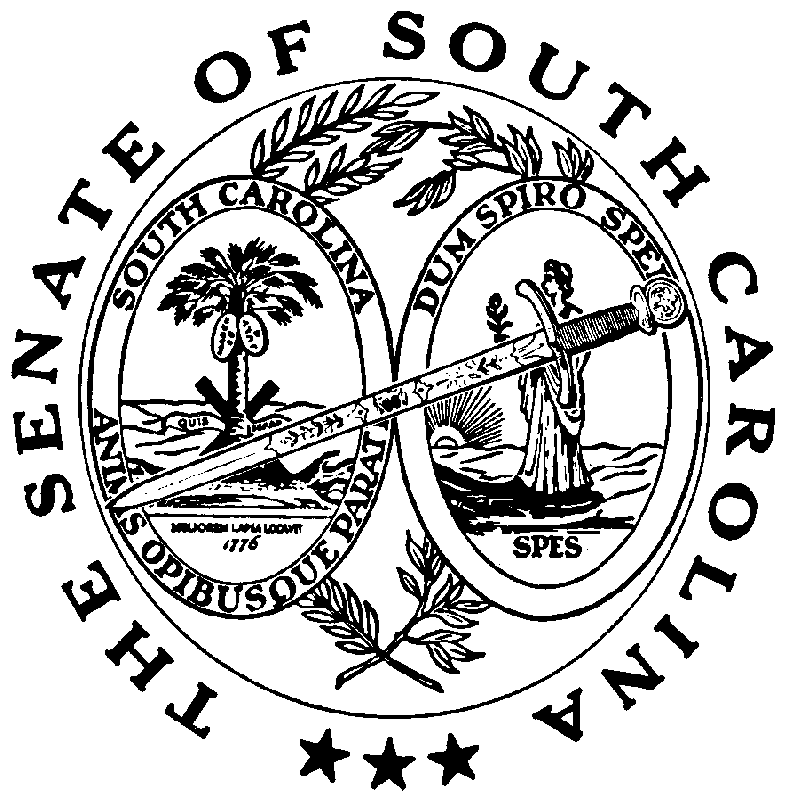 